ИВАС Кут ХумиАС Кут ХумиКнига Синтеза подразделения ИВДИВО Москва РоссияМосква 2022-2023 год служенияГЛАВА 1.Изначально Вышестоящий Дом Изначально Вышестоящего ОтцаИВДИВО Москва, Россия 75.557.863.725.914.323.419.072 синтез-ивдиво-реальность 448 пра-ивдиво-реальности ИВДИВО/Планеты ЗемляУтверждаю. КХ 15062022 ИВДИВО Москва, Россия 4.835.703.278.458.516.698.824.640 изначально вышестоящая пра-ивдиво-реальность 19.342.813.113.834.066.795.298.752 высокой цельной пра-ивдиво-реальности Истинной Октавы               Утверждаю. КХ 17022023Утверждаю. ИВАИ КС ИВАС КХ 22032023Мыслеобраз: Парадигмальная идеология семантики Изначально Вышестоящей Отцовскости
Цель: Метафизичность интенциональности энциклопедическим синтезом 512 ИВ Аватаров ИВО подразделением ИВДИВО Москва, Россия
Задача: Субъектность ИВО диалектикой компетенций однородным синтезом
Устремление: Индивидуализация большого космоса ИВДИВО Человек-Субъектом синтеза компетенции явлением ИВО
Совет Изначально Вышестоящего Отца1
448.192. Аватаресса подразделения ИВДИВО ИВАС Кут Хуми 4.835.703.278.458.516.698.824.640 ив пра-ивдиво-реальность 19.342.813.113.834.066.795.298.752 вц пра-ивдиво-реальности Истинной Октавы
Владычица Синтеза ИВО с правом ведения 64 Синтезов, ведущая погружения с правом обучения.
Поручение: Неизреченные поручения ИВО ИВАС КХ, Глава Метагалактического Парламента Посвящённых, Глава института Генезиса Компетенций с разработкой погружений образования внутреннего мира, Учёный-руководитель АЦ Науки Метагалактический Синтез МАН
Самигуллина Кира Владимировна Человек ИВО Полномочие Совершенств: Владычица
Мыслеобраз: Явление Отцовскости ИВО аннигиляцией системного синтеза Ядер Синтеза ИВДИВО Субъекта ИВО
Цель: Репликационность интенции Ивдивости ИВО синтезом синтезов Части Изначально Вышестоящего Отца ИВ Аватара Синтеза Кут Хуми
Задача: 64 Синтеза компетенций явлением физическим Телом Субъекта ИВО внутренне
Устремление: ИВДИВО-Парламентаризм парадигмальностью внутреннего мира 16-рицей  Человека Субъекта ИВО
2
447.191. Аватаресса Высшей Школы Синтеза ИВО Аватара Синтеза Иосифа ИВАС Кут Хуми 4.835.703.278.458.516.698.824.639 ив пра-ивдиво-реальность 19.342.813.113.834.066.795.298.752 вц пра-ивдиво-реальности Истинной Октавы
Владычица Синтеза ИВО с правом ведения 32 Синтезов ИВО, Молодёжного Синтеза ИВО.
Поручение: Неизреченное Поручение ИВО, Руководитель проекта ИВО Высшая Школа Синтеза, Координатор горизонта Владык Синтеза ИВДИВО, Глава АЦ Науки ИВДИВО МАН, Парадигмолог-руководитель Учения Академического Центра Синтез-Философии, Главный редактор Энциклопедии Синтеза, Член ПП «Мир России»
Рязанцева Дарья Сергеевна Человек ИВО Полномочие Совершенств: Владычица
Мыслеобраз: Парадигма Высшей Школы Синтеза запредельностью Синтезов ИВО
Цель: Путь Огня ИВДИВО Компетенциями Субъекта ИВО
Задача: Становление Проекта Высшей Школы Синтеза синтезфизической выучкой знанием Иерархии
Устремление: Пространство Дома аватарскостью достижений
3
446.190. Аватаресса ИВДИВО-октавно-метагалактическо-планетарной Академии Синтез-Философии ИВО Аватара Синтеза Мории ИВАС Кут Хуми 4.835.703.278.458.516.698.824.638 ив пра-ивдиво-реальность 19.342.813.113.834.066.795.298.752 вц пра-ивдиво-реальности Истинной Октавы
Учительница Синтеза 
Поручение: Парадигмолог-руководитель синтез-философии Человека Академического Центра Синтез Философии, Руководитель проекта Парадигмальности Субъекта, Член ПП «Мир России»
Бирюкова Евгения Евгеньевна Человек ИВО Синтезность: Учительница
Мыслеобраз: Выражение ИВО глубиной 16-ричности Субъекта ИВО
Цель: Цивилизованность каждого субъектным ростом 16-рицы ИВО
Задача: 1) Внутренне мировая организация Субъекта Системным Синтезом ИВО насыщенной содержательности компетенций 2) Среда цивилизационной равностности несоизмеримостью Человека Субъекта ИВО
Устремление: Зрелость Субъекта виртуозной операбельностью парадигмальным инструментарием в вершинном целеполагании - Внутреннем Синтезе общения с ИВ Отцом
4
445.189. Аватаресса Высшего Аттестационного Совета ИВО Аватара Синтеза Филиппа ИВАС Кут Хуми 4.835.703.278.458.516.698.824.637 ив пра-ивдиво-реальность 19.342.813.113.834.066.795.298.752 вц пра-ивдиво-реальности Истинной Октавы
Владычица Синтеза ИВО с правом ведения 64 Синтезов, ведущая погружения, экзаменационные погружения, медицинские погружения.
Поручение: Член ВС МАН, Глава АЦ Наука Человека, член ПП «Мир России», Член Парламента Посвященных
Барышева Лариса Николаевна Человек ИВО Полномочие Совершенств: Владычица
Мыслеобраз: Научность Субъекта Синтеза 16-рицы ИВО синтезом прасинтезности Метагалактической Науки ИВО Любовью ИВО 
Цель: Взрастание Тела Ученого-Субъекта Синтеза ИВО Волей Научного Синтеза АС Филиппа ИВАС Кут Хуми вышколенностью Парадигмой Науки ИВО
Задача: Развитие категориальных аппаратов науки синтагмированием фундаментальностей Эталонов пассионарностью ОКО
Устремление: Рост Компетенций Ученого-Субъекта Синтеза ИВО Синтезом Синтезов Любви ИВО
5
444.188. Аватаресса ИВДИВО-октавно-метагалактическо-планетарной Империи синтезфизичности Отец-Человек-Субъектов ИВО Аватара Синтеза Византия ИВАС Кут Хуми 4.835.703.278.458.516.698.824.636 ив пра-ивдиво-реальность 19.342.813.113.834.066.795.298.752 вц пра-ивдиво-реальности Истинной Октавы
Владычица Синтеза ИВО с правом ведения 64 Синтезов, ведущая погружения с правом обучения.
Поручение: Неизреченное поручение ИВО, Глава проекта МИД синтезфизичности, Глава Высшей Школы Синтеза видения, слышания, проживания синтезфизичности.
Кокина Алина Анасовна Человек ИВО Полномочие Совершенств: Владычица
Мыслеобраз: 33-х Архетипичность Творящим Синтезом ИВО синтезфизично
Цель: 64-ричная Отцовская Ипостасность творящим диалектическим синтезом ИВО
Задача: Пробужденность Воскрешенность ИВО синтезом творения 33-рично архетипически
Устремление: Явление огня-материи ИВО, ИВАС Кут Хуми Фаинь, ИВАС Византий Альбина в реализации проекта МИД синтезфизичности
6
443.187. Аватар ИВДИВО-октавно-метагалактическо-планетарной Академии Наук ИВО Аватара Синтеза Янова ИВАС Кут Хуми 4.835.703.278.458.516.698.824.635 ив пра-ивдиво-реальность 19.342.813.113.834.066.795.298.752 вц пра-ивдиво-реальности Истинной Октавы
Учитель Синтеза 
Поручение: Член Высшего Совета МАН ИВО, Глава АЦ Науки Метагалактическая Физика, Неизреченные Поручения Янского Синтеза, Создание Парадигмы Науки Метагалактической Физики.
Бабенко Алексей Викторович Человек ИВО Синтезность: Ипостась 
Мыслеобраз: Отцовскость Любви Учением Синтеза ИВО
Цель: Парадигмальность Науки ИВО Синтезом Компетенций
Задача: Субъект Истины Метагалактической Академии Наук ИВО Вышколенностью Учителя Синтеза ИВО.
Устремление: Среда Метагалактической Академии Наук Пассионарностью Любви ИВО Научным Синтезом ИВО
7
442.186. Аватаресса ИВДИВО-октавно-метагалактическо-планетарного Плана Синтеза/Частный План Синтеза Отец-Человек-Субъекта ИВО Аватара Синтеза Юлия ИВАС Кут Хуми 4.835.703.278.458.516.698.824.634 ив пра-ивдиво-реальность 19.342.813.113.834.066.795.298.752 вц пра-ивдиво-реальности Истинной Октавы
Учительница Синтеза 
Поручение: Парадигмолог-руководитель синтез-философии Метафизики Академического Центра Синтез Философии, член ПП «Мир России»
Бирюкова Марина Евгеньевна Человек ИВО Синтезность: Ипостась
Мыслеобраз: План Синтеза Интенции ИВО 16-рицей Субъекта ИВО
Цель: Человечность Архетипическим явлением ИВО
Задача: 1) Всеединство интенциональности осуществления парадигмальностью Субъекта ИВО 2) Ивдивная среда концентрацией Архетипического Синтеза ИВО
Устремление: Операбельность сингулярностью Компетентным Синтезом ИВО
8
441.185. Аватар ИВДИВО-октавно-метагалактическо-планетарной Информации Отец-Человек-Субъекта ИВО Аватара Синтеза Юсефа ИВАС Кут Хуми 4.835.703.278.458.516.698.824.633 ив пра-ивдиво-реальность 19.342.813.113.834.066.795.298.752 вц пра-ивдиво-реальности Истинной Октавы
Учитель Синтеза 
Поручение: Глава МАИ ИВДИВО
Кишиневский Сергей Янович Человек ИВО Синтезность: Учитель
Мыслеобраз: Ядерность Христа синтезфизическим служением ИВО
Цель: ИВДИВО-воспитание Субъекта ИВО 16-рицей реализации интенционалом МАИ
Задача: Ипостасное Иерархам ИВО синтезчастностное оперирование экзистенциями ИВДИВО
Устремление: 1. Разработать и опубликовать книгу «Философия мышления». 2. Практиковать и разрабатывать мг йогу эталонов.
9
440.184. Аватар ИВДИВО-октавно-метагалактическо-планетарной Цивилизации Синтеза Отец-Человек-Субъекта ИВО Аватара Синтеза Владомира ИВАС Кут Хуми 4.835.703.278.458.516.698.824.632 ив пра-ивдиво-реальность 19.342.813.113.834.066.795.298.752 вц пра-ивдиво-реальности Истинной Октавы
Учитель Синтеза 
Поручение: ИВДИВО-секретарь подразделения ИВДИВО Москва, Россия. Член МАИ ИВДИВО
Наделяев Борис Николаевич Человек ИВО Синтезность: Ипостась
Мыслеобраз: Общество Равных Человеков-Субъектов Синтеза внутренней иерархичностью
Цель: Отрицанием борьбы личного восхождения ведение Субъектом Иерархии Равных Поручений Аватаров Синтеза ИВО
Задача: Теургическая светскость общения иерархически Равных
Устремление: Осмысленная иерархичность среды общения Компетентными Синтезами ИВО
10
439.183. Аватаресса ИВДИВО-октавно-метагалактическо-планетарного Синтеза Отец-Человек-Субъекта ИВО Аватара Синтеза Саввы ИВАС Кут Хуми 4.835.703.278.458.516.698.824.631 ив пра-ивдиво-реальность 19.342.813.113.834.066.795.298.752 вц пра-ивдиво-реальности Истинной Октавы
Владычица Синтеза ИВО с правом ведения 64 Синтезов, с правом ведения Детского и Отроческого Синтеза,ведущая погружения для взрослых и детей.
Поручение: Глава проекта МАМСи, Президент Ассоциации МСи, Глава Метагалактической Школы Посвящённого, Координатор горизонта Аватаров Метагалактического Синтеза ИВО, Куратор Детского Синтеза по РФ, Венчальное поручение ИВО.
Ушакова Елена Юрьевна Человек ИВО Полномочие Совершенств: Владычица
Мыслеобраз: Учение Синтеза ИВО Посвящённого ИВО Аватарским делом.
Цель: Репликационный Синтез ИВ Аватаров ИВО синтез-архетипически.
Задача: Метагалактический Парламент Репликацией Метагалактического Синтеза ИВО.
Устремление: Тренингами взрастить реплицируемость Метагалактического Синтеза командно.
11
438.182. Аватаресса ИВДИВО-октавно-метагалактическо-планетарного Парламента Отец-Человек-Субъектов ИВО Аватара Синтеза Савелия ИВАС Кут Хуми 4.835.703.278.458.516.698.824.630 ив пра-ивдиво-реальность 19.342.813.113.834.066.795.298.752 вц пра-ивдиво-реальности Истинной Октавы
Учительница Синтеза 
Поручение: Член ПБ ПП «Мир России», отв. за направление «Выборы»
Казачкова Елена Александровна Человек ИВО Синтезность: Учительница
Мыслеобраз: Аватар ИВДИВО Истиной ДК
Цель: 16-рица субъекта проницательностью распознанием критериев Меры ИВО синтезом 33 архетипов материи
Задача: Созидание ИВО развитием направления по выборам ПП «Мир России» философски-парадигмальным явлением ИВО
Устремление: Архетипическая синтезфизичность субъекта жизнью компетентного ИВДИВО 
12
437.181. Аватаресса ИВДИВО-октавно-метагалактическо-планетарной Экономики Отец-Человек-Субъектов ИВО Аватара Синтеза Вильгельма ИВАС Кут Хуми 4.835.703.278.458.516.698.824.629 ив пра-ивдиво-реальность 19.342.813.113.834.066.795.298.752 вц пра-ивдиво-реальности Истинной Октавы
Учительница Синтеза 
Поручение: Глава ЦИК ПП «Мир России». Курирование редколлегии подразделения ИВДИВО Москва, Россия
Захарина Ольга Анатольевна Человек ИВО Синтезность: Учительница
Мыслеобраз: ИВДИВО - интенсионал Субъекта Синтезом ИВАС ИВО
Цель: Синтезфизическая реализованность ИВДИВО Компетенциями
Задача: Среда Синтеза ИВО Подразделением ИВДИВО системой открытых взаимодействий с гражданами
Устремление: Рост управленца Синтезом деятельности ипостасно ИВАС Кут Хуми Фаинь
13
436.180. Аватаресса ИВДИВО-октавно-метагалактическо-планетарной Политической партии Отец-Человек-Субъектов ИВО Аватара Синтеза Юстаса ИВАС Кут Хуми 4.835.703.278.458.516.698.824.628 ив пра-ивдиво-реальность 19.342.813.113.834.066.795.298.752 вц пра-ивдиво-реальности Истинной Октавы
Владычица Синтеза ИВО с правом ведения 64 Синтезов, ведущая погружений с правом обучения.
Поручение: Глава ПП «Мир России». Глава Школы Политического Управления. Учредитель АНО «ММЦ».
Аспектная Лариса Геннадьевна Человек ИВО Полномочие Совершенств: Владычица
Мыслеобраз: Конфедеративность Партийностью ИВО Учением Синтеза.
Цель: Созидание компетентного Гражданства ИВДИВО Стандартами Синтеза ИВО. 
Задача: Отцовскость управления абсолютными политтехнологиями. 
Устремление: Политика внутреннего мира парадигмальностью Политической Партией.
14
435.179. Аватаресса ИВДИВО-октавно-метагалактическо-планетарного Энергопотенциала Отец-Человек-Субъекта ИВО Аватара Синтеза Александра ИВАС Кут Хуми 4.835.703.278.458.516.698.824.627 ив пра-ивдиво-реальность 19.342.813.113.834.066.795.298.752 вц пра-ивдиво-реальности Истинной Октавы
Учительница Синтеза 
Поручение: Координатор горизонта Аватаров ИВДИВО-энергопотенциала. Ответственная за выпуск книг АВШС. Дольщик офиса Подразделения.
Кишиневская Вера Александровна Человек ИВО Синтезность: Ипостась
Мыслеобраз: Вершинная субъектность вариативностью 16-рицей служения цельностью явления ИВО
Цель: Культура оперирования ЭП Синтезом и Обменным Огнём ипостасностью ИВАС Кут Хуми 
Задача: Глубина разработок ЭП практик синтезом Вершения ИВАС Александра Тамилы
Устремление: ЭП Компетентность Учением Синтеза
15
434.178. Аватаресса ИВДИВО-октавно-метагалактическо-планетарного Развития Отец-Человек-Субъекта ИВО Аватара Синтеза Яромира ИВАС Кут Хуми 4.835.703.278.458.516.698.824.626 ив пра-ивдиво-реальность 19.342.813.113.834.066.795.298.752 вц пра-ивдиво-реальности Истинной Октавы
Владычица Синтеза ИВО
Поручение: 1. Учредитель ООО «Синтез-Физичность». 2. Набор и проверка текстов Синтезов и ВШС ИВДИВО. 3. Метагалактический имперский руководитель направления «Аватары Синтеза Метагалактической Империи» проекта МИД СФ.
Рой Наталья Сергеевна Человек ИВО Полномочие Совершенств: Учительница
Мыслеобраз: Детерминанта Октавно-Метагалактического Синтеза Компетентного ИВДИВО Учением Синтеза ИВ Отца.
Цель: Ядерная иерархизация компетенций Синтез Синтезом ИВО ИВАС КХ.
Задача: Ипостасная синтез-физичность Компетентного ИВДИВО сингулярностью Хум ИВО.
Устремление: Имперская Цивилизованность ИВДИВО каждого октавно-метагалактически.
16
433.177. Аватаресса ИВДИВО-октавно-метагалактическо-планетарной Иерархии ИВО Аватара Синтеза Сераписа ИВАС Кут Хуми 4.835.703.278.458.516.698.824.625 ив пра-ивдиво-реальность 19.342.813.113.834.066.795.298.752 вц пра-ивдиво-реальности Истинной Октавы
Владычица Синтеза ИВО с правом ведения 32 Синтезов, Детского Синтеза, Отроческого Синтеза, ведущая погружения.
Поручение: неизреченное поручение ИВАС КХФ, венчальное поручение, руководитель проекта Метагалактическая Иерархия явлением МЦ подразделений ИВДИВО, Глава горизонта Воинов Синтеза, член ПП «Мир России», член президиума АМ Си, учредитель и генеральный директор АНО «ММЦ»
Андроновская Елена Анатольевна Человек ИВО Полномочие Совершенств: Владычица
Мыслеобраз: Отцовскость пассионарностью Синтезом ИВО
Цель: Синтезфизичность Иерархии ИВО 33х архетипически
Задача: Реализация Плана Синтеза Могуществом Иерархии ИВО
Устремление: Иерархическая конфедеративность Человека Субъекта Синтеза
17
432.176. Аватаресса ИВДИВО-октавно-метагалактическо-планетарной Нации Гражданской Конфедерации Отец-Человек-Субъектов ИВО Аватара Синтеза Эдуарда ИВАС Кут Хуми 4.835.703.278.458.516.698.824.624 ив пра-ивдиво-реальность 19.342.813.113.834.066.795.298.752 вц пра-ивдиво-реальности Истинной Октавы
Владычица Синтеза ИВО с правом ведения 16 Синтезов.
Поручение: Учёный-руководитель, Глава Академического Центра науки Вышколенного Синтеза МАН ИВДИВО; разработка Однородности Тела в органичной реализации; участие в проекте института Человека.
Терехова Альфия Ахметовна Человек ИВО Полномочие Совершенств: Ипостась 
Мыслеобраз: План Синтеза ИВО 512-ричным Синтезом ИВ АС Кут Хуми Фаинь синтез-ядерно.
Цель: Истинность Служения ИВ Отцу Парадигмальностью синтез-архетипически Ивдивно.
Задача: Однороднотелесность Человека-Субъекта Синтеза Вышколенностью явлением ИВО.
Устремление: Ведение Синтеза Компетенции реализацией Плана Синтеза ИВО органичной сознательностью Человека-Субъекта Синтеза.
18
431.175. Аватаресса ИВДИВО-октавно-метагалактическо-планетарного Образования Отец-Человек-Субъекта ИВО Аватара Синтеза Фадея ИВАС Кут Хуми 4.835.703.278.458.516.698.824.623 ив пра-ивдиво-реальность 19.342.813.113.834.066.795.298.752 вц пра-ивдиво-реальности Истинной Октавы
Владычица Синтеза ИВО с правом ведения 14 Синтезов ИВО.
Поручение: Ведение Книги подразделения.
Финогенова Елена Витальевна Человек ИВО Полномочие Совершенств: Учительница
Мыслеобраз: Отцовскость видами Метагалактического Образования 16-ричного Субъекта Синтеза 512-ю Синтезами ИВ Аватаров ИВО
Цель: Сверхкультура ивдивной образованности граждан Планеты Земля Синтезом Компетенций ИВО
Задача: Синтезом Эталонов ИВО образовательные программы 8-ричного Субъекта Синтеза Человека-Владыки ИВО
Устремление: Микрокосм Генезисом Пространства ИВАС Образ-типом ИВО
19
430.174. Аватар ИВДИВО-октавно-метагалактическо-планетарного Мировоззрения Отец-Человек-Субъекта ИВО Аватара Синтеза Серафима ИВАС Кут Хуми 4.835.703.278.458.516.698.824.622 ив пра-ивдиво-реальность 19.342.813.113.834.066.795.298.752 вц пра-ивдиво-реальности Истинной Октавы
Учитель Синтеза 
Поручение: Руководитель направления Инфополитика РО Москвы ПП «Мир России». Координатор по Инфополитике РО-ий ПП «Мир России» в интернет пространстве. Специалист отдела информационной политики Верховного Совета ПП «Мир России». Контент Менеджер ПП «Мир России» сайта https://pp-mir.ru 
Рязанцев Андрей Владимирович Человек ИВО Синтезность: Ипостась
Мыслеобраз: Искусство бытия ИВО Огнями ИВ Аватаров ИВО
Цель: Явление 16-рицы ИВО Синтезом ИВДИВО-развития ИВО
Задача: Партийный рост компетенций ПП «Мир России»
Устремление: Вклад в прогрессию развития Человечества Делом ИВО
20
429.173. Аватаресса ИВДИВО-октавно-метагалактическо-планетарной Культуры Отец-Человек-Субъекта ИВО Аватара Синтеза Святослава ИВАС Кут Хуми 4.835.703.278.458.516.698.824.621 ив пра-ивдиво-реальность 19.342.813.113.834.066.795.298.752 вц пра-ивдиво-реальности Истинной Октавы
Учительница Синтеза 
Поручение: Метагалактический Имперский руководитель направления Искусство МИД, Глава проекта Молодежный Космический Центр Ученика Метагалактики.
Казарова Алёна Валерьевна Человек ИВО Синтезность: Ипостась 
Мыслеобраз: Цивилизация Человека 33-архетипической Ивдивостью ИВО
Цель: Компетенции Виртуозностью ИВО делами
Задача: Ипостасность ИВО жизнью Субъектом
Устремление: Свободное оперирование 32 Частностями ИВО
21
428.172. Аватаресса ИВДИВО-октавно-метагалактическо-планетарного Искусства Отец-Человек-Субъекта ИВО Аватара Синтеза Эоана ИВАС Кут Хуми 4.835.703.278.458.516.698.824.620 ив пра-ивдиво-реальность 19.342.813.113.834.066.795.298.752 вц пра-ивдиво-реальности Истинной Октавы
Учительница Синтеза 
Поручение: член корпуса внешних коммуникаций проекта МИ Синтезом МЦ, контент менеджер сайта МЦ, Воин Синтеза ИВО в Страже ИВДИВО, член ПП «МИР России», член ревизионной комиссии ПП «МИР России», член МАМСи, набор текстов МФЧС.
Коротеева Екатерина Игоревна Человек ИВО Синтезность: Служащая
Мыслеобраз: Компетентность Служения внутренним ростом Отцовскости  Субъектом 16-рицы ИВО
Цель: Разработка Иерархической Конфедеративности проектом МЦ 
Задача: Применённость 512-рицы Синтезов Иерархии ИВО Должностной Компетенцией
Устремление: Реализация Должностной Компетенции синтезфизически Могуществом ИВО
22
427.171. Аватаресса ИВДИВО-октавно-метагалактическо-планетарного Воспитания Отец-Человек-Субъекта ИВО Аватара Синтеза Сергея ИВАС Кут Хуми 4.835.703.278.458.516.698.824.619 ив пра-ивдиво-реальность 19.342.813.113.834.066.795.298.752 вц пра-ивдиво-реальности Истинной Октавы
Учительница Синтеза 
Поручение: Глава РО Москвы ПП «Мир России»; набор текстов Синтеза.
Усманова Ирина Геннадьевна Человек ИВО Синтезность: Ипостась
Мыслеобраз: Синтезом Архетипической Иерархизации Прасинтезности ИВО ИВДИВО-развитие Должностной Компетенции.
Цель: Синтезфизичность Синтезом навыков Синтеза Тел видов материи ИВО
Задача: План Синтеза ИВО Совершенной Прасинтезностью Аватаров ИВО
Устремление: Эволюция Человека-Отца личной ответственностью.
23
426.170. Аватар ИВДИВО-октавно-метагалактическо-планетарной Этики Отец-Человек-Субъекта ИВО Аватара Синтеза Сулеймана ИВАС Кут Хуми 4.835.703.278.458.516.698.824.618 ив пра-ивдиво-реальность 19.342.813.113.834.066.795.298.752 вц пра-ивдиво-реальности Истинной Октавы
Учитель Синтеза
Поручение: Неизречённые Янские Поручения; Ведение Тематики Ключей Синтеза; Исследование и описание функционала Головерсума, Куба Синтеза и Униграммы в ИМгЧ; ЧС, Глава Службы кадровых данных, коммуникаций и модерации, направлений Исторического и Праздничного Си МАИ; ЧС, Ведущий Янского Молодёжного направления ЯнК; Зам. Главы СМ, Ведение Занятий о Языках Причин и основах Восприятия.
Хромов Владислав Человек ИВО Синтезность: Ипостась
Мыслеобраз: Голомика Алгоритмической Репликации Сиаматики Фор Созидания Цивилизации Человека ИВО ИВДИВОстью Тез Логики Научного Познания Начал Праматериальной Организации Официалитетом 100%-сти Планореализации Синтезом ИВО
Цель: ИВДИВО-Иерарховость Перво-Дельности Трансвизирующей Цельности Синтез-Философским Маэстрированием Ключей Метаматики Совершенства Своевременности 
Задача: Аннигиляционная Аматика Ивдивности Синтез-Архетипической Сингулируемости Психодинамикой Компетенций Абсолютности Подготовок Научно-Исследовательской Разработки Программ Образовательной Синтез-Курсируемости 
Устремление: Новь Образного Синтеза Фундаментальностей Империотворящей Воспитанности Всеядерным Витиём Субъектной Эталонируемости Воскрешения Прав Конфедеративной Вседостижимости
24
425.169. Аватаресса ИВДИВО-октавно-метагалактическо-планетарного Этикета Отец-Человек-Субъекта ИВО Аватара Синтеза Себастьяна ИВАС Кут Хуми 4.835.703.278.458.516.698.824.617 ив пра-ивдиво-реальность 19.342.813.113.834.066.795.298.752 вц пра-ивдиво-реальности Истинной Октавы
Учительница Синтеза 
Поручение: Участие в разработке проекта ВШС. Набор текстов Синтеза. 
Тян Тамара Петровна Человек ИВО Синтезность: Ипостась
Мыслеобраз: Иерархичность Огненности Стати Служением Синтезом ИВО
Цель: ИВДИВО-развитие компетенций глубиной явления ИВАС ИВО
Задача: Внутренний мир Учителя Синтеза отцовскостью синтезом синтезов ИВАС Кут Хуми 
Устремление: Глубина взаимодействия с ИВО ИВАС в компетентном различении видов Огней
25
424.168. Аватаресса ИВДИВО-октавно-метагалактическо-планетарной Разработки Отец-Человек-Субъекта ИВО Аватара Синтеза Теодора ИВАС Кут Хуми 4.835.703.278.458.516.698.824.616 ив пра-ивдиво-реальность 19.342.813.113.834.066.795.298.752 вц пра-ивдиво-реальности Истинной Октавы
Владычица Синтеза ИВО с правом ведения 64 Синтезов, ведение Погружений с правом обучения, полномочия ведения экзаменационные погружений.
Поручение: Глава Школы аннигиляционного Аматика ИВДИВО, Глава АЦ Мг Науки Голомика
Бессонова Елена Евгеньевна Человек ИВО Полномочие Совершенств: Владычица
Мыслеобраз: Воскрешение Отцовскости 33х Архетипического Общества 512ричным Синтезом ИВО
Цель: Субъектная равностность ИВ Отцом синтагматикой Синтеза 32х компетенций.
Задача: Сиаматическая пластичность Синтезом ИВО внутренней коммуникации с ИВ Отцом
Устремление: 33х Архетипическая топонимичность Человека-Отца сингулярностью Синтеза ИВО
26
423.167. Аватаресса Столицы ИВДИВО-октавно-метагалактическо-планетарной Имперской цивилизации синтезфизичности Планетой Земля ИВО Аватара Синтеза Антея ИВАС Кут Хуми 4.835.703.278.458.516.698.824.615 ив пра-ивдиво-реальность 19.342.813.113.834.066.795.298.752 вц пра-ивдиво-реальности Истинной Октавы
Учительница Синтеза 
Поручение: Парадигмолог-руководитель Синтез-философии Материи АЦСФ; Редактор Редколлегии МАИ ИВДИВО; Ответственная за реализацию стратегии Фестиваля Синтеза 
Чернышова Вера Владимировна Человек ИВО Синтезность: Ипостась 
Мыслеобраз: Явление Парадигмы Синтеза ИВО 33-архетипичностью Аватарскости ИВО
Цель: Компетентность Синтезом ИВО Ивдивностью Субъекта ИВО
Задача: Полномочность Общим Делом ИВАС КХ Синтез-Философией ИВО
Устремление: Мудрость Синтезом ИВО Вышколенностью Синтезом Синтеза ИВО
27
422.166. Аватаресса ИВДИВО-октавно-метагалактическо-планетарного Общества Иерархии Равных Отец-Человек-Субъектов ИВО Аватара Синтеза Наума ИВАС Кут Хуми 4.835.703.278.458.516.698.824.614 ив пра-ивдиво-реальность 19.342.813.113.834.066.795.298.752 вц пра-ивдиво-реальности Истинной Октавы
Учительница Синтеза 
Поручение: Сбор ЭП на втором курсе МФЧС
Гаврашенко Светлана Васильевна Человек ИВО Синтезность: Ипостась
Мыслеобраз: Ипостасность ИВ Отцу явлением Совершенств Любви Учителя
Цель: Эталонность Взгляда Парадигмальным Синтезом ИВО
Задача: Масштабность концентрацией Огня и Синтеза ИВАС по ДК 
Устремление: Разработка архетипических частей Человека Субъектом 16-рицы
28
421.165. Аватар ИВДИВО-октавно-метагалактическо-планетарной Расы Отец-Человек-Субъектов ИВО Аватара Синтеза Велимира ИВАС Кут Хуми 4.835.703.278.458.516.698.824.613 ив пра-ивдиво-реальность 19.342.813.113.834.066.795.298.752 вц пра-ивдиво-реальности Истинной Октавы
Учитель Синтеза 
Поручение: Глава корпуса «Внешних коммуникаций» проекта Метагалактической Иерархии явлением МЦ ИВДИВО.
Андроновский Александр Александрович Человек ИВО Синтезность: Ипостась
Мыслеобраз: Свобода жизни в ИВДИВО Синтезом ИВО
Цель: Интеоризация Человеком 16-цы Субъекта ИВО
Задача: Реализация Должностной компетенции ИВДИВО Синтезом правил ИВО
Устремление: Синтезфизическая среда образования цивилизации Землян Сверхкультурой ИВО
29
420.164. Аватаресса ИВДИВО-октавно-метагалактическо-планетарных Имперско-цивилизационных ИВДИВО-полисов ИВО Аватара Синтеза Георга ИВАС Кут Хуми 4.835.703.278.458.516.698.824.612 ив пра-ивдиво-реальность 19.342.813.113.834.066.795.298.752 вц пра-ивдиво-реальности Истинной Октавы
Учительница Синтеза 
Поручение: Парадигмолог Руководитель Синтез-философии Онтологии АЦСФ. Редактор Редколлегии МАИ ИВДИВО. Издание и распространение книг Философии Синтеза.
Чернышова Евгения Владимировна Человек ИВО Синтезность: Ипостась 
Мыслеобраз: 512-ричность Бытия ИВ Отцом физичностью 33-архетипического явления ИВ Отца
Цель: Отцовскость Синтезом ИВ Отца несоизмеримостью стратагемичности ИВ Отца
Задача: Состоятельность Синтезом ИВ Отца Виртуозностью Синтеза Должностной Компетенции
Устремление: Физичность Аватарского явления ИВ Отца Парадигмологом Синтез-философии Онтологии Субъекта
30
419.163. Аватаресса ИВДИВО-октавно-метагалактическо-планетарных ИВДИВО-зданий ИВО Аватара Синтеза Алексия ИВАС Кут Хуми 4.835.703.278.458.516.698.824.611 ив пра-ивдиво-реальность 19.342.813.113.834.066.795.298.752 вц пра-ивдиво-реальности Истинной Октавы
Учительница Синтеза 
Поручение: Зам. Главы ПП «Мир России» по организационной деятельности
Гайворонская Наталья Васильевна Человек ИВО Синтезность: Владычица
Мыслеобраз: Парадигмальность Принципов динамичного развития Человека-Субъекта Синтеза Учением Си ИВО.
Цель:  Искусство служения Вышколенностью Дел пробужденностью Компетенциями ИВДИВО.
Задача: Оперативность реализации задач ИВО Чувствознательностью Плана Синтеза Должностной Компетенции Отцовскостью Кут Хуми Фаинь
Устремление: 1.Стиль Имперской индивидуальности Отцовской Синтезностью. 2. Разработка 16-цы ИВДИВО развития ДК явлением ИВАС Кут Хуми Фаинь Алексея Иланы
31
418.162. Аватар ИВДИВО-октавно-метагалактическо-планетарных Частных ИВДИВО-зданий Отец-Человек-Субъекта ИВО Аватара Синтеза Эмиля ИВАС Кут Хуми 4.835.703.278.458.516.698.824.610 ив пра-ивдиво-реальность 19.342.813.113.834.066.795.298.752 вц пра-ивдиво-реальности Истинной Октавы
Владыка Синтеза ИВО с правом ведения 14 Синтезов ИВО.
Поручение: Неизречённое поручение ИВО, ИВАС. Член ПП "МИР России". Член Парламента Посвящённых. Глава Практик-центра «Живого Космоса» проекта МАМСи. Реализация условий сбора и ведения команды Ипостасей 1 курса Янского Синтеза ИВО. 
Самигуллин Рашид Хамзаевич Человек ИВО Полномочие Совершенств: Ипостась
Мыслеобраз: Явленность ИВДИВО ИВДИВО Субъекта ИВО виртуозностью Синтеза ИВО
Цель: Реализация поручений ИВО ИВАС парадигмальным Синтезом ИВАС Кут Хуми
Задача: Развитость ДК ИВДИВО практикованием Синтеза Синтезов ИВАС ИВО
Устремление: Архетипичность бытия ИВ Отцом
32
417.161. Аватаресса ИВДИВО-октавно-метагалактическо-планетарной Психодинамики Отец-Человек-Субъекта ИВО Аватара Синтеза Дария ИВАС Кут Хуми 4.835.703.278.458.516.698.824.609 ив пра-ивдиво-реальность 19.342.813.113.834.066.795.298.752 вц пра-ивдиво-реальности Истинной Октавы
Владычица Синтеза ИВО с правом ведения 32 Синтезов ИВО, правом ведения детского Синтеза ИВО.
Поручение: Учредитель АНО «Московский Метагалактический Центр», Ученый-руководитель АЦ Психодинамического Синтеза МАН ИВДИВО, Глава Департамента информации, печати и библиотечного дела Международной Ассоциации МСи.
Гафурова Ирина Вячеславовна Человек ИВО Полномочие Совершенств: Учительница
Мыслеобраз: Психодинамическая Искусность Оперирования Огнем Синтеза ИВО
Цель: Стать Делом Синтез Синтеза ИВАС КХ Синтезом ИВО
Задача: Пси-регуляция Субъекта 16цы ИВО
Устремление: Пробуждение Идейности Должностной Компетенции ИВДИВО
Совет Изначально Вышестоящей Матери ИВО33
416.160. Владычица ИВДИВО-октавно-метагалактическо-планетарного Управления Совершенства Синтеза Аватара Синтеза Валентина ИВАС КХ 4.835.703.278.458.516.698.824.608 ив пра-ивдиво-реальность 19.342.813.113.834.066.795.298.752 вц пра-ивдиво-реальности Истинной Октавы
Учительница Синтеза
Поручение: Член ПП «Мир России», Член команды МГ Парламента, специалист по внешним коммуникациям. Ведение видеосъёмки на ФЧС. 
Галимова Аделина Ришатовна Человек ИВО Синтезность: Ипостась
Мыслеобраз: Парадигмальный рост Субъекта 16-цей ИВО
Цель: Мудрость Ивдивного Служения Синтез Синтезом ИВАС Кут Хуми
Задача: ИВДИВО-Синтез развитием 64-х ИВДИВО-тел Синтезами ИВ Аватаресс Синтеза
Устремление: 1) Развитие Женственности явлением Аватаресс Синтеза 2) Глубина выражения ИВО,ИВАС владением словом ИВО в написании тез, статей.
34
415.159. Владычица ИВДИВО-октавно-метагалактическо-планетарного Управления Трансвизора Аватара Синтеза Савия ИВАС КХ 4.835.703.278.458.516.698.824.607 ив пра-ивдиво-реальность 19.342.813.113.834.066.795.298.752 вц пра-ивдиво-реальности Истинной Октавы
Учительница Синтеза
Поручение: Руководитель Службы Милосердия, член службы протоколов и стражи МЦ, Глава Парламентского Посвящённого Центра города Москва Мг Парламента Посвящённых.
Остраница Людмила Анатольевна Человек ИВО Синтезность: Ипостась
Мыслеобраз: Отцовскость Ивдивной Виртуозностью Синтеза ИВО 
Цель: Красота Ивдивного Служения Могуществом Синтез Синтеза ИВО 
Задача: Аватарскость Вышколенностью Мудрым Синтезом ИВО 
Устремление: Искусство Жизни Синтезом Частей ИВО 
35
414.158. Владычица ИВДИВО-октавно-метагалактическо-планетарного Управления Интеллекта Аватара Синтеза Вячеслава ИВАС КХ 4.835.703.278.458.516.698.824.606 ив пра-ивдиво-реальность 19.342.813.113.834.066.795.298.752 вц пра-ивдиво-реальности Истинной Октавы
Учительница Синтеза
Поручение: Развитие Интеллекта, МИД-руководитель Синтезфизичности 16-цы Каждого, Воин Синтеза, Член Партии ИВО
Иванова Анастасия Павловна Человек ИВО Синтезность: Ипостась
Мыслеобраз: Новь Субъектных соАвторских Иерархически Равностных взаимоотношений ИВ Отцом энактивированным Чтением Учения Синтеза Человеком-Субъектом Синтеза Компетенции Каждым. 
Цель: Явленность Стези Прасинтезной Компетентности ИВО Общественно Иерархически Равного Каждого Воскрешением Образом Прасинтезности ИВО.
Задача: Энактивированным Познанием ИВО собою Каждым выявление и реализация Есмь Прасинтеза Паратропности Общественно Иерархически Равностно Субъектно.
Устремление: 1. Искусство действенного Иерархически Равностного внешнего, внутреннего, внешне-внутреннего, внутренне-внешнего Общения с ИВО и ИВА ИВО осуществлением Субъектности Синтеза ИВО Каждым. 2. Парадигма, Философия, Наука Общества Иерархии Равных и парадигмальные методологические подходы действенного компетентного чтения Прасинтезности синтезфизически.
36
413.157. Владычица ИВДИВО-октавно-метагалактическо-планетарного Управления Стратагемии Аватара Синтеза Андрея ИВАС КХ 4.835.703.278.458.516.698.824.605 ив пра-ивдиво-реальность 19.342.813.113.834.066.795.298.752 вц пра-ивдиво-реальности Истинной Октавы
Учительница Синтеза
Поручение:  Глава направления Молодёжного Синтеза Науки ИВО и Вида Жизни Учителя ИВО Молодёжного Космического Центра Ученика Метагалактики. Набор и проверка фрагментов текстов 1-го Курса Синтеза ИВДИВО Москва, Россия. Сбор Энергопотенциала 2-ого курса Молодёжного Синтеза.
Ческая Ксения Сергеевна Человек ИВО Синтезность: Ипостась
Мыслеобраз: Академичная Субъектность Явленностью Масштабов Позиций Наблюдателя
Цель: Совершенство Изобретательности Новью Парадигм Научных Достижений
Задача: Концептуальность Образования Статью Реализаций Фундаментальностью Императивов
Устремление: Стратагемия Исследований Виртуозным Профессионализмом
37
412.156. Владычица ИВДИВО-октавно-метагалактическо-планетарного Управления Диалектики Аватара Синтеза Давида ИВАС КХ 4.835.703.278.458.516.698.824.604 ив пра-ивдиво-реальность 19.342.813.113.834.066.795.298.752 вц пра-ивдиво-реальности Истинной Октавы
Учительница Синтеза
Поручение: Метагалактический имперский руководитель направления Философия Метагалактической Империи, сотрудник отдела аналитики ПП Мир России.
Олекса Вита Владимировна Человек ИВО Синтезность: Ипостась
Мыслеобраз: Отцовскость проницательностью Истины Синтезом ИВО Служением
Цель: Наработать навык синтеза диалектики 32 архетипов материи Синтезом Субъядерности ИВО
Задача: План Синтеза Синтезом ИВО Синтезом Ядер Синтеза ИВО
Устремление: Выражение ИВАС КХ применением Синтеза 20рицей компетентного Служением в ИВДИВО
38
411.155. Владычица ИВДИВО-октавно-метагалактическо-планетарного Управления Эталонности Аватара Синтеза Евгения ИВАС КХ 4.835.703.278.458.516.698.824.603 ив пра-ивдиво-реальность 19.342.813.113.834.066.795.298.752 вц пра-ивдиво-реальности Истинной Октавы
Учительница Синтеза
Поручение: Набор и проверка текстов Синтеза, ведение библиотеки в подразделении ИВДИВО Москва Россия, участие в проекте Институт Мг Человека.
Карасева Екатерина Юльевна Человек ИВО Синтезность: Ипостась
Мыслеобраз: Ипостасность ИВО синтезом Любви ИВО эталонно
Цель: Частности Субъекта ИВО Научным Синтезом Совершенной Позицией Наблюдателя
Задача: Эталонность ИВО Практикой Любви ИВДИВО-развитием ИВО
Устремление: Разработка телесности Огнём и Синтезом ИВАС
39
410.154. Владыка ИВДИВО-октавно-метагалактическо-планетарного Управления Вечности Аватара Синтеза Дмитрия ИВАС КХ 4.835.703.278.458.516.698.824.602 ив пра-ивдиво-реальность 19.342.813.113.834.066.795.298.752 вц пра-ивдиво-реальности Истинной Октавы
Учитель Синтеза
Поручение: Венчальное поручение ИВО. Руководитель отроческого метагалактического клуба «Юный ян». Неизреченное поручение янского Синтеза.
Ушаков Дмитрий Александрович Человек ИВО Синтезность: Ипостась
Мыслеобраз: Компетентность Синтезом части ИВО в ИВДИВО Москва
Цель: Реализация 4-х видов Компетенций Синтезом ИВАС КХФ
Задача: Разработка части 16-цей от Качеств до Компетенций
Устремление: Глубина служения в проектах ИВДИВО
40
409.153. Владычица ИВДИВО-октавно-метагалактическо-планетарного Управления Синтезного мирового тела Аватара Синтеза Есения ИВАС КХ 4.835.703.278.458.516.698.824.601 ив пра-ивдиво-реальность 19.342.813.113.834.066.795.298.752 вц пра-ивдиво-реальности Истинной Октавы
Владычица Синтеза ИВО с правом ведения 14 Синтезов ИВО.
Поручение: Исследователь Мг науки Математики МАН ИВДИВО
Полякова Татьяна Александровна Человек ИВО Полномочие Совершенств: Ипостась
Мыслеобраз: Глубина выражения Синтезного мира проникновенностью Миром ИВАС КХ Ф
Цель: Компетентность синтез-физичностью 32-х Архетипично
Задача: Профессионализм действенностью Частей синтез 32-х Архетипично
Устремление: Рост и реализация Человеком Субъектом Синтеза ИВО
41
408.152. Владычица ИВДИВО-октавно-метагалактическо-планетарного Управления Синтезности Воли Аватара Синтеза Константина ИВАС КХ 4.835.703.278.458.516.698.824.600 ив пра-ивдиво-реальность 19.342.813.113.834.066.795.298.752 вц пра-ивдиво-реальности Истинной Октавы
Учительница Синтеза
Поручение: Поручения нет
ВЭ Человек ИВО Синтезность: Ипостась
Мыслеобраз: Ивдивность Времени Воскрешенностью Синтезом ИВО
Цель: Аматизация матриц Синтезом Времени ИВО 
Задача: Разработать методы владения Синтезностью Воли ипостасно ИВАС Кут Хуми Фаинь, ИВО
Устремление: Развернуть среду общества Иерархии Равных
42
407.151. Владычица ИВДИВО-октавно-метагалактическо-планетарного Управления Образ-типа Аватара Синтеза Ростислава ИВАС КХ 4.835.703.278.458.516.698.824.599 ив пра-ивдиво-реальность 19.342.813.113.834.066.795.298.752 вц пра-ивдиво-реальности Истинной Октавы
Учительница Синтеза
Поручение: Поручения нет
Иванова Елена Викторовна Человек ИВО Синтезность: Ипостась
Мыслеобраз: Явление Ивдивости Прасинтезной Компетенцией ИВО
Цель: Явление Воскрешенности Аматичностью ИВО
Задача: Развертка Стандарта Иераризацией Прасинтезности ИВО
Устремление: Сложение Условий Началами Мудрости Парадигмальностью ИВО
43
406.150. Владыка ИВДИВО-октавно-метагалактическо-планетарного Управления Наблюдателя Аватара Синтеза Ян ИВАС КХ 4.835.703.278.458.516.698.824.598 ив пра-ивдиво-реальность 19.342.813.113.834.066.795.298.752 вц пра-ивдиво-реальности Истинной Октавы
Учитель Синтеза
Поручение: Глава ИВДИВО-Октавно-Метагалактического Центра Развития Абсолюта, Ипостасных, Трансвизорных и Синтезтел. Член ПП «Мир России». Неизречённые Янские поручения.
Корнев Василий Александрович Человек ИВО Синтезность: Ипостась 
Мыслеобраз: Реализация Учения Синтеза деятельностью Человека Субъекта Синтеза ИВО
Цель: Абсолютность явления ИВАС ИВО Кут Хуми Фаинь
Задача: Октавно-метагалактическая Синтез-архетипическая реализация Учителя Синтеза Отцовскостью ИВАС ИВО ДК
Устремление: Оперирование Прасинтезностью 33 Архетипов 20-рицей Человека-Субъекта ИВО
44
405.149. Владычица ИВДИВО-октавно-метагалактическо-планетарного Управления Голоса полномочий Аватара Синтеза Василия ИВАС КХ 4.835.703.278.458.516.698.824.597 ив пра-ивдиво-реальность 19.342.813.113.834.066.795.298.752 вц пра-ивдиво-реальности Истинной Октавы
Учительница Синтеза
Поручение: Кадровая служба Подразделения, запись на погружения, поздравления с днём рождения Компетентных
Казарова Валентина Васильевна Человек ИВО Синтезность: Ипостась
Мыслеобраз: Архетипическая жизнь Синтезом 20-рицы ИВО
Цель: Разработанность и дееспособность 512-ю пра-ивдиво-реальностями ИВДИВО взаимодействием с Иерархией ИВО
Задача: Компетентность Учителя ИВО 16-рицей ИВДИВО-развития
Устремление: Внутренне—внешний баланс Ипостастностью ИВО
45
404.148. Владыка ИВДИВО-октавно-метагалактическо-планетарного Управления Интуиции Аватара Синтеза Арсения ИВАС КХ 4.835.703.278.458.516.698.824.596 ив пра-ивдиво-реальность 19.342.813.113.834.066.795.298.752 вц пра-ивдиво-реальности Истинной Октавы
Учитель Синтеза
Поручение: Заместитель Главы отдела информационной политики Верховного Совета ПП «Мир России» , Развитие Мг клуба Посвящённых и направлений его деятельности
Гафуров Руслан Ришатович Человек ИВО Синтезность: Ипостась
Мыслеобраз: Интуиция Субъекта 16-цы от Человека синтезфизичности до Отца Парадигмальностью Учения Синтеза
Цель: Воссоединенность Мысли Дхъянической Организацией Бытия
Задача: Воспитание Компетености Служения в ИВДИВО
Устремление: Повышение концентрации Синтеза ИВО реализацией Поручений
46
403.147. Владыка ИВДИВО-октавно-метагалактическо-планетарного Управления Куба Синтеза Аватара Синтеза Огюста ИВАС КХ 4.835.703.278.458.516.698.824.595 ив пра-ивдиво-реальность 19.342.813.113.834.066.795.298.752 вц пра-ивдиво-реальности Истинной Октавы
Учитель Синтеза
Поручение: Член ПБ ПП «Мир России» по региональной политике
Дернович Петр Петрович Человек ИВО Синтезность: Ипостась
Мыслеобраз: Отцовскость политикой Воинства Синтеза.
Цель: Гражданская конфедеративность патриотизмом явлением ИВО.
Задача: Повышение компетенции Владыки Куба Синтеза образованностью Учением Синтеза.
Устремление: Политическая состоятельность служением Изначально Вышестоящему Отцу в ИВДИВО.
47
402.146. Владычица ИВДИВО-октавно-метагалактическо-планетарного Управления Восприятия Аватара Синтеза Илия ИВАС КХ 4.835.703.278.458.516.698.824.594 ив пра-ивдиво-реальность 19.342.813.113.834.066.795.298.752 вц пра-ивдиво-реальности Истинной Октавы
Учительница Синтеза
Поручение: Участие в проекте Мг ЭП Синтеза. Член УИК с ПРГ
Захарина Наталия Александровна Человек ИВО Синтезность: Ипостась
Мыслеобраз: Мир ИВО Ипостасностью ИВ Отцом ДК ИВДИВО
Цель: Парадигма Аватара Мира оперированием Синтезом ИВАС Кут Хуми
Задача: Разработка стратегии развития внутреннего мира 8-рицы Субъекта проникновенностью ИВАС Кут Хуми
Устремление: Синтезом миров развернуть на Планете Земля среду формирования и развития частей человека
48
401.145. Владычица ИВДИВО-октавно-метагалактическо-планетарного Управления Метагалактического мирового тела Аватара Синтеза Геральда ИВАС КХ 4.835.703.278.458.516.698.824.593 ив пра-ивдиво-реальность 19.342.813.113.834.066.795.298.752 вц пра-ивдиво-реальности Истинной Октавы
Учительница Синтеза
Поручение: Участник службы протоков и стражи МЦ
Стадник Алина Эдуардовна Программа Омеги в процессе стяжания Синтезность: Посвящённая
Мыслеобраз: Окскость Учителя Синтеза Синтезом любви ИВО
Цель: Магнитность ментальных Чаш Ипостасностью ИВО
Задача: Действие Аппаратов Частей Учителя Синтеза реализации света Синтеза Прамудрости ИВО 
Устремление: Преображение условий жизни Слиянностью с ИВО
49
400.144. Владычица ИВДИВО-октавно-метагалактическо-планетарного Управления Начала Мудрости Аватара Синтеза Платона ИВАС КХ 4.835.703.278.458.516.698.824.592 ив пра-ивдиво-реальность 19.342.813.113.834.066.795.298.752 вц пра-ивдиво-реальности Истинной Октавы
Учительница Синтеза
Поручение: Участие и развитие Метагалактического Клуба Посвященных
Селюкова Людмила Николаевна Человек ИВО Синтезность: Ипостась
Мыслеобраз: Виртуозное Служение ИВО явлением субъекта синтеза ИВО
Цель: Воспитанность, образованность, светскость в операбельности синтезом ИВО
Задача: Мастерство ипостасности ИВО и ИВАС собою
Устремление: Повышение качества жизни и служения в ИВДИВО
50
399.143. Владычица ИВДИВО-октавно-метагалактическо-планетарного Управления Синтезтела Аватара Синтеза Николая ИВАС КХ 4.835.703.278.458.516.698.824.591 ив пра-ивдиво-реальность 19.342.813.113.834.066.795.298.752 вц пра-ивдиво-реальности Истинной Октавы
Учительница Синтеза
Поручение: сбор информации о Частях человека.
Бойко Ольга Сергеевна Абсолют ФА Синтезность: Посвящённая
Мыслеобраз: Культура светского общения огнём Жизни ИВО.
Цель: Служение ИВО развитием Частей Огнём и Синтезом ИВАС Кут Хуми Фаинь, АС Николай Эва.
Задача: Практикование светского общения 16-рицей ИВДИВО развития с ИВАС.
Устремление: Развитие компетенции светского общения Частями человека синтезом АС Николай Эва.
51
398.142. Владычица ИВДИВО-октавно-метагалактическо-планетарного Управления Рацио Аватара Синтеза Игоря ИВАС КХ 4.835.703.278.458.516.698.824.590 ив пра-ивдиво-реальность 19.342.813.113.834.066.795.298.752 вц пра-ивдиво-реальности Истинной Октавы
Учительница Синтеза
Поручение: Поручения нет
Новосёлова Александра Святославовна Человек ИВО Синтезность: Ипостась
Мыслеобраз: Ивдивность явления ИВ Отца Субъектно
Цель: Свобода Синтеза Субъекта ИВ Отца Ядрами Синтеза ИВ Отца
Задача: Пробужденность Любовью ИВ Отца явлением ИВАС Фаинь
Устремление: Счастье Волей ИВ Отца явлением Семьи ИВ Отца
52
397.141. Владыка ИВДИВО-октавно-метагалактическо-планетарного Управления Грааля Аватара Синтеза Яра ИВАС КХ 4.835.703.278.458.516.698.824.589 ив пра-ивдиво-реальность 19.342.813.113.834.066.795.298.752 вц пра-ивдиво-реальности Истинной Октавы
Учитель Синтеза
Поручение: Поручение в организации ИВДИВО – МАН: Изучение/разработка технологий Мг
Леонтьев Сергей Александрович Человек ИВО Синтезность: Ипостась
Мыслеобраз: Творческая Созидательность Технологичности Вершением Изначально Вышестоящего Отца
Цель: Синтезом Изначально Вышестоящего Отца развитие Технологичности стратагаемией парадигмальности творчеством мировой реализации
Задача: 1.Парадигма Технологичности магнитностью Ивдивного Синтеза 2.Разработка Огня и Синтеза Архетипических Миров Теургией соорганизованного действия Мировых тел 3.Технологичность Взгляда развитием Синтезности Головерсума
Устремление: Рост эффективности деятельности созидательностью технологичности
53
396.140. Владычица ИВДИВО-октавно-метагалактическо-планетарного Управления Виртуозности Аватара Синтеза Вадима ИВАС КХ 4.835.703.278.458.516.698.824.588 ив пра-ивдиво-реальность 19.342.813.113.834.066.795.298.752 вц пра-ивдиво-реальности Истинной Октавы
Учительница Синтеза
Поручение: Аудиозапись синтезов 
Казарова Наталья Валерьевна Человек ИВО Синтезность: Ипостась
Мыслеобраз: Ипостаность ИВО-цу 32-рицей Этики Учителя Синтеза
Цель: Разработка 32- рицы Этики Учителя Синтеза
Задача: Иерархизация частей Синтезом ИВО
Устремление: Разработанность частей Абсолютом ИВО
54
395.139. Владычица ИВДИВО-октавно-метагалактическо-планетарного Управления Униграммы Аватара Синтеза Огнеслава ИВАС КХ 4.835.703.278.458.516.698.824.587 ив пра-ивдиво-реальность 19.342.813.113.834.066.795.298.752 вц пра-ивдиво-реальности Истинной Октавы
Учительница Синтеза
Поручение: Член ВС ПП «Мир России»
Леонтьева Елена Викторовна Человек ИВО Синтезность: Ипостась
Мыслеобраз: Субъект ИВО Парадигмальным Синтезом ИВО
Цель: Имперскостью ИВДИВО Мг Цивилизация Землян Синтезом ИВО 
Задача: Созидание Общества Планом Синтеза ИВО Субъектом ИВО
Устремление: Цивилизованность Бытиём Синтеза
55
394.138. Владычица ИВДИВО-октавно-метагалактическо-планетарного Управления Веры Аватара Синтеза Марка ИВАС КХ 4.835.703.278.458.516.698.824.586 ив пра-ивдиво-реальность 19.342.813.113.834.066.795.298.752 вц пра-ивдиво-реальности Истинной Октавы
Учительница Синтеза
Поручение: Глава Службы Культура МАИ ИВДИВО, Ревизор Международной Ассоциации МСи
Швец Ольга Болеславовна Человек ИВО Синтезность: Ипостась
Мыслеобраз: Явление ИВО Синтезом Должностной Компетенции ИВДИВО.
Цель: Парадигмальный Синтез ИВО Синтез Синтезом ИВАС Кут Хуми.
Задача: Формирование внутренней виртуозности Синтеза в выражении Воли и Мудрости ИВО.
Устремление: Развитие Субъектности Парадигмальным Синтезом ИВО.
56
393.137. Владычица ИВДИВО-октавно-метагалактическо-планетарного Управления Тонкое мировое тело Аватара Синтеза Теона ИВАС КХ 4.835.703.278.458.516.698.824.585 ив пра-ивдиво-реальность 19.342.813.113.834.066.795.298.752 вц пра-ивдиво-реальности Истинной Октавы
Учительница Синтеза
Поручение: Участие в организации набора и опубликовании Синтезов Института Метагалактического Человека; ответственная за направление Выборы в РО. Фиксация и разработка на площадях города Москва 64 Огня ИВАС ИВО.
Пурденко Елена Борисовна Человек ИВО Синтезность: Ипостась
Мыслеобраз: Тонкомировость явления ИВ Отца Синтезом ДК.
Цель: Мудрость служения Учением Синтеза ИВО.
Задача: Разработка Профессий ИВО Учителем Синтеза ИВО.
Устремление: Синтезфизическое участие в Проекте Институт Метагалактического Человека Психодинамическим Синтезом Субъекта.
57
392.136. Владычица ИВДИВО-октавно-метагалактическо-планетарного Управления Права Любви Аватара Синтеза Трофима ИВАС КХ 4.835.703.278.458.516.698.824.584 ив пра-ивдиво-реальность 19.342.813.113.834.066.795.298.752 вц пра-ивдиво-реальности Истинной Октавы
Учительница Синтеза
Поручение: Член службы протоколов и стражи МЦ. Руководитель направления ИВДИВО - офис подразделения ИВДИВО Москва, Россия.
Жиленкова Светлана Владимировна Человек ИВО Синтезность: Ипостась
Мыслеобраз: Человек Большого Космоса Синтезом ИВО виртуозно
Цель: Синтез философия Аватара Парадигмой Учения Синтеза ИВО
Задача: Истина ИВО Диалектическим Синтезом Компетенций ипостастно ИВАС Кут Хуми Фаинь
Устремление: ИВДИВО-развитие кадровой политики мудро
58
391.135. Владычица ИВДИВО-октавно-метагалактическо-планетарного Управления Столпа Аватара Синтеза Емельяна ИВАС КХ 4.835.703.278.458.516.698.824.583 ив пра-ивдиво-реальность 19.342.813.113.834.066.795.298.752 вц пра-ивдиво-реальности Истинной Октавы
Учительница Синтеза
Поручение: организация компетентной команды управленцев для развертки ИВДИВО в командах (по месту работы)
Кулагина Ирина Леонидовна Человек ИВО Синтезность: Ипостась
Мыслеобраз: Масштаб энергопотенциальности скоростью развертывания Условий ИВДИВО
Цель: Развернуть среду экономики ИВО для формирования энергопотенциальности граждан планеты Земля
Задача: Вариативность реализации ИВДИВО-развития применением Синтеза ИВО
Устремление: Развернуть Образ ИВО Синтезом ИВО в профессиональной реализации
59
390.134. Владычица ИВДИВО-октавно-метагалактическо-планетарного Управления Сутенности Аватара Синтеза Ефрема ИВАС КХ 4.835.703.278.458.516.698.824.582 ив пра-ивдиво-реальность 19.342.813.113.834.066.795.298.752 вц пра-ивдиво-реальности Истинной Октавы
Учительница Синтеза
Поручение: Член Международной Ассоциации МГ Синтеза; член МГ Парламента Посвящённых; член ПП «Мир России»; Глава Корпуса Школы, программы, направления проекта МГ Иерархия; разработка программы «Компетентное родительство»
Дегас Наталия Юрьевна Человек ИВО Синтезность: Ипостась
Мыслеобраз: Отцовскость Синтезом Ивдивности ИВО
Цель: Имперскость Иерархическим Общением с ИВАС Диалектическим Синтезом 64х Частностно
Задача: Ивдивости Синтеза ИВО Имперской образованности Человека, Посвящённого, Служащего, Ипостаси, Учителя, Владыки, Аватара, Отца синтезфизично
Устремление: 1. Дееспособность Праматического тела в освоении 33х Архетипической Мг-ки Ивдивностно. 2. Написание и издание книги «Компетентное родительство» в разработке 64 Частностей ИВО.
60
389.133. Владычица ИВДИВО-октавно-метагалактическо-планетарного Управления Престола Аватара Синтеза Натана ИВАС КХ 4.835.703.278.458.516.698.824.581 ив пра-ивдиво-реальность 19.342.813.113.834.066.795.298.752 вц пра-ивдиво-реальности Истинной Октавы
Учительница Синтеза
Поручение: Поручения нет
Малышева Наталья Владимировна Человек ИВО Синтезность: Служащая
Мыслеобраз: Сверхкультура цивилиованностью Человека-землянина архетипическим Синтезом ИВО
Цель: Развитие внутреннего мира Синтезом творения Я есмь ИВО
Задача: Синтез-физическая реализация Плана Синтеза ИВО виртуозностью взаимодействия с ИВДИВО
Устремление: Синтез красоты ИВО глубиной и изяществом иньской реализацией
61
388.132. Владычица ИВДИВО-октавно-метагалактическо-планетарного Управления Размышления Аватара Синтеза Артёма ИВАС КХ 4.835.703.278.458.516.698.824.580 ив пра-ивдиво-реальность 19.342.813.113.834.066.795.298.752 вц пра-ивдиво-реальности Истинной Октавы
Учительница Синтеза
Поручение: Секретарь РО Москвы ПП «Мир России»
Юрова Нина Ивановна Человек ИВО Синтезность: Ипостась
Мыслеобраз: Отцовскость Прасинтезностью ИВО Должностной Компетенцией ИВДИВО
Цель: Микро-макро косм 8-цы Субъекта Огнём Синтезом ИВАС КХ ИВ Отца
Задача: Ипостасность ИВАС развитием Частей, Систем, Аппаратов, Частностей
Устремление: Внутренняя образованность Синтезом ИВО
62
387.131. Владычица ИВДИВО-октавно-метагалактическо-планетарного Управления Души Аватара Синтеза Игнатия ИВАС КХ 4.835.703.278.458.516.698.824.579 ив пра-ивдиво-реальность 19.342.813.113.834.066.795.298.752 вц пра-ивдиво-реальности Истинной Октавы
Учительница Синтеза
Поручение: набор текстов Синтезов
Павлова Надежда Федоровна Человек ИВО Синтезность: Ипостась
Мыслеобраз: Глубина Огня и Синтеза ИВАС и ИВО Реализацией Плана Синтеза Должностной Компетенцией
Цель: Ипостасностью ИВАС дееспособность по видам Организации материи Архетипами ИВДИВО практиками
Задача: Разработка и расшифровка Плана Синтеза Должностной Компетенцией взаимодействием с ИВО и ИВАС
Устремление: Составление методик развития головерсума и освоение голограмм
63
386.130. Владычица ИВДИВО-октавно-метагалактическо-планетарного Управления Нити Синтеза Аватара Синтеза Юлиана ИВАС КХ 4.835.703.278.458.516.698.824.578 ив пра-ивдиво-реальность 19.342.813.113.834.066.795.298.752 вц пра-ивдиво-реальности Истинной Октавы
Учительница Синтеза
Поручение: Войти в проект Метагалактического Синтеза парламентёром в секцию Мг Посвящения.
Кашаева Айкен Жалгасбековна Абсолют Фа в процессе стяжания Синтезность: Посвящённая
Мыслеобраз: Метагалактический Синтез гармонии внутреннего-внешнего Синтезом ИВО
Цель: Реализация потенциала посвященного служением ИВ Отцу наработкой позиции наблюдателя ИВО
Задача: 1. Развернуть явление простоты действия Синтезом вдохновленностью ИВ Отцом. 2. Войти в управление новыми условиями Синтезом ИВО.
Устремление: 1. Развитие своего дела реализацией индивидуального Плана Синтеза Учением Синтеза ИВО. 2. Являть собой эталон женственности ИВО и радость бытия жизни синтезом частностей ИВО.
64
385.129. Владычица ИВДИВО-октавно-метагалактическо-планетарного Управления Физического мирового тела Аватара Синтеза Аркадия ИВАС КХ 4.835.703.278.458.516.698.824.577 ив пра-ивдиво-реальность 19.342.813.113.834.066.795.298.752 вц пра-ивдиво-реальности Истинной Октавы
Учитель Синтеза
Поручение: Набор и проверка текстов Синтеза
Расторопова Ольга Евгеньевна Человек ИВО Синтезность: Ипостась
Мыслеобраз: Явление субъектности в 9-ричности выражения Синтеза ИВО
Цель: Многополюсность Жизни Любовью ИВО
Задача: Развитие внутреннего мира синтезом миров явлением ДК
Устремление: Наработка Ипостасности Изначально Вышестоящему Отцу внутренним миром в Архетипах материи.
Совет ИВ Аватара-Отца ИВ Отца ИВО65
384.128. Учительница ИВДИВО-октавно-метагалактическо-планетарного Управления Сиаматического тела Аватара Синтеза Никиты ИВАС КХ 4.835.703.278.458.516.698.824.576 ив пра-ивдиво-реальность 19.342.813.113.834.066.795.298.752 вц пра-ивдиво-реальности Истинной Октавы
Учительница Синтеза
Поручение: Набор текстов МФЧС, член проекта МИД СФ
Рамазанова Людмила Айвазовна Человек ИВО Синтезность: Ипостась
Мыслеобраз: Ипостасность ИВО синтез 20-рицей Учителя Синтеза
Цель: Имперскость внутреннего мира 16-рицей разработки от качеств до компетенций творящим синтезом ИВО
Задача: Синтезфизичность субъядерностью 33-х архитипов материи
Устремление: Развитие имперскости в светском общении с ИВО и Аватарами ИВО
66
383.127. Учительница ИВДИВО-октавно-метагалактическо-планетарного Управления Есмического тела Аватара Синтеза Олега ИВАС КХ 4.835.703.278.458.516.698.824.575 ив пра-ивдиво-реальность 19.342.813.113.834.066.795.298.752 вц пра-ивдиво-реальности Истинной Октавы
Учительница Синтеза
Поручение: Разработка этики Отцовского Служения в ВШС
Лебедева Любовь Вадимовна Человек ИВО Синтезность: Ипостась
Мыслеобраз: Совершенство Компетенциями Синтеза Синтезом ИВО
Цель: Однородная цельность Огня ИВАС Кут Хуми АС ИВО синтез-физически
Задача: Разработанность внутреннего мира 16-ричным Человеком Субъектом 
Устремление: Парадигмальный рост Должностной Компетенцией ИВДИВО 
67
382.126. Учительница ИВДИВО-октавно-метагалактическо-планетарного Управления Имического тела Аватара Синтеза Владимира ИВАС КХ 4.835.703.278.458.516.698.824.574 ив пра-ивдиво-реальность 19.342.813.113.834.066.795.298.752 вц пра-ивдиво-реальности Истинной Октавы
Учительница Синтеза
Поручение: Набор текстов синтезов
Щербакова Любовь Викторовна Человек ИВО Синтезность: Ипостась
Мыслеобраз: Цивилизованность Человека Субъектом 16-цы Синтезом Мудрости ИВО
Цель: Светское общение с ИВ Отцом и ИВАС разработкой тематик организации Должностной Компетенции синтез-физически
Задача: Формирование Синтез-Парадигмы Каждого 16-цей ИВДИВО-Разработки Синтезом и Огнём ИВ АС КХ Фаинь и ИВ АС Должностной Компетенции
Устремление: Развитие Субъекта наработкой филосовско-парадигмального взгляда в овладении парадигмальным инструментарием
68
381.125. Учительница ИВДИВО-октавно-метагалактическо-планетарного Управления Этонического тела Аватара Синтеза Стефана ИВАС КХ 4.835.703.278.458.516.698.824.573 ив пра-ивдиво-реальность 19.342.813.113.834.066.795.298.752 вц пра-ивдиво-реальности Истинной Октавы
Учительница Синтеза
Поручение: Деятельность в Проекте МАН Наукой Учителя
Иванникова Ирина Дмитриевна Человек ИВО Синтезность: Ипостась
Мыслеобраз: Ипостасность ИВО Наукой Языка Синтезфизически
Цель: Научность Синтезом Эталонов Иерархии ИВО
Задача: ИВДИВО-разработки реализацией накоплением осуществлением развитием Инвариантов Языка
Устремление: Синтез насыщенность Внутреннего Мира Средой Любви Учителя ИВО
69.1
380.124. Учительница ИВДИВО-октавно-метагалактическо-планетарного Управления Амритического тела Аватара Синтеза Горислава ИВАС КХ 4.835.703.278.458.516.698.824.572 ив пра-ивдиво-реальность 19.342.813.113.834.066.795.298.752 вц пра-ивдиво-реальности Истинной Октавы
Учительница Синтеза
Поручение: Учитель ИВДИВО филиала Израиль. Глава Парламентского Посвященного Центра Израиль. Компетентный ИВДИВО, Член Иерархии ИВДИВО.
Панина Лариса Евлампиевна Человек ИВО Синтезность: Ипостась
Мыслеобраз: Учение Синтеза ИВО Синтез Синтезом ИВО Должностно-компетентно.
Цель: Субъектное явление Отцовскости синтезированием вышколенностью Синтезом ИВО.
Задача: Должностная релевантность разработанностью компетенций Синтезом ИВ Аватаров ИВО ИВАС КХ.
Устремление: эффективность стратегического развития Подразделения ИВДИВО Москва Россия должностной выразимостью синтезированием Синтез Синтезом ИВО.
70
379.123. Учительница ИВДИВО-октавно-метагалактическо-планетарного Управления Абического тела Аватара Синтеза Никона ИВАС КХ 4.835.703.278.458.516.698.824.571 ив пра-ивдиво-реальность 19.342.813.113.834.066.795.298.752 вц пра-ивдиво-реальности Истинной Октавы
Учительница Синтеза
Поручение: Партийно Имперский Проект Огн. "Чистая Среда Москвы, Московского Региона, России".
Хохлова Надежда Алексеевна Человек ИВО Синтезность: Ипостась
Мыслеобраз: Явить ИВО Человечностью Субъекта 16-рично.
Цель: Реализация Воли ИВО Партийным Созиданием Политическим Синтезом.
Задача: Наработка Среды Абической Материи ИВО действием Телом методиками Отдела Абики ИВО архетипически синтезфизически.
Устремление: Партия ИВО каждого Статусом Гражданина Синтезом Созидания.
71
378.122. Учительница ИВДИВО-октавно-метагалактическо-планетарного Управления Ситического тела Аватара Синтеза Эрика ИВАС КХ 4.835.703.278.458.516.698.824.570 ив пра-ивдиво-реальность 19.342.813.113.834.066.795.298.752 вц пра-ивдиво-реальности Истинной Октавы
Учительница Синтеза
Поручение: Работа  в проектах Международной Ассоциации Метагалактический Синтез (подготовка материалов для сайта, участие, организация и проведение мероприятий, работа  с посвященными) 
Куркова Светлана Александровна Человек ИВО Синтезность: Ипостась
Мыслеобраз: Репликация слова Отца мудростью ИВАС КХ
Цель: Развитие человека архитипически метагалактическим синтезом. 
Задача: Рост Метагалактическим синтезом Репликациями частностностями омеги ИВО. Синтезфизически являть собой эталон ИВО, нести синтез гражданам своим примером.
Устремление: Участие в проекте Международная Ассоциация Метагалактический Синтез: работа по сбору подготовительного и первого курсов Синтеза, информационная работа с гражданами по популяризации учения Синтеза, написание статей для сайта МС, адаптация практик для граждан, набор текстов и практик пройденных синтезов для создания книг.
72
377.121. Учительница ИВДИВО-октавно-метагалактическо-планетарного Управления Живического тела Аватара Синтеза Олафа ИВАС КХ 4.835.703.278.458.516.698.824.569 ив пра-ивдиво-реальность 19.342.813.113.834.066.795.298.752 вц пра-ивдиво-реальности Истинной Октавы
Учительница Синтеза
Поручение: Разработка тематических схем и таблиц согласно Распоряжениям ИВО
Гусарова Галина Акимовна Человек ИВО Синтезность: Ипостась
Мыслеобраз: Архетипическое бытие Архетипическими Частностями ИВО Учением Синтеза ИВО.
Цель: Достижение операбельности Частностями  и огнями Фундаментальностей ИВО в разработке  Живического тела Живической  Метагалактики ИВО
Задача: Взращивание  микрокосма собою выражением  Внутреннего мира   в современных условиях ИВДИВО
Устремление: на  реализацию  преображённых  Компетенций  собою.
73
376.120. Учительница ИВДИВО-октавно-метагалактическо-планетарного Управления Холитического тела Аватара Синтеза Вацлава ИВАС КХ 4.835.703.278.458.516.698.824.568 ив пра-ивдиво-реальность 19.342.813.113.834.066.795.298.752 вц пра-ивдиво-реальности Истинной Октавы
Учительница Синтеза
Поручение: сбор ЭП на ФЧС
Игнатова Светлана Человек Полномочий Совершенств Синтезность: Посвящённая
Мыслеобраз: Явление ИВО синтезфизично Синтезами ИВО
Цель: Развитие внутреннего Мира ипостасностью ИВАС КХ
Задача: Развитие Начал Профессионального Служения в ИВДИВО
Устремление: Сложение новых смыслов материнства в синтезе с Аватарессами Синтеза
74
375.119. Учительница ИВДИВО-октавно-метагалактическо-планетарного Управления Всетического тела Аватара Синтеза Левия ИВАС КХ 4.835.703.278.458.516.698.824.567 ив пра-ивдиво-реальность 19.342.813.113.834.066.795.298.752 вц пра-ивдиво-реальности Истинной Октавы
Учительница Синтеза
Поручение: Сложить методичку по практике психодинамика с гражданами
Байкова Анастасия Ивановна Человек ИВО Синтезность: Ипостась
Мыслеобраз: Синтезность Учителя ИВО компетентным Должностным служением Октавно Метагалактично.
Цель: Ом многомерности жизни видами материй разработкой Частного смысла Ипостасно.
Задача: Общественный Синтез каждого применимостью Огня Изначально Октавно.
Устремление: 1.Психодинамичность частностей синтезфизично; 2.Разработка огнем в профессии.
75
374.118. Учительница ИВДИВО-октавно-метагалактическо-планетарного Управления Космического тела Аватара Синтеза Руслана ИВАС КХ 4.835.703.278.458.516.698.824.566 ив пра-ивдиво-реальность 19.342.813.113.834.066.795.298.752 вц пра-ивдиво-реальности Истинной Октавы
Учительница Синтеза
Поручение: Член ПП «Мир России»
Фельшина Алла Абрамовна Человек ИВО Синтезность: Ипостась
Мыслеобраз: Реализация Должностной Компетенции ИВДИВО Новыми Возможностями Большого Живого Космоса
Цель: Наработка Вышколенности Синтеза Человеком 16-цы Субъекта ИВО
Задача: Внутренний Рост и Внешняя Реализация Применением Архетипических Частей ИВО
Устремление: Жить Огнем и Синтезом ИВО, ИВА, ИВАС Физически
76
373.117. Учительница ИВДИВО-октавно-метагалактическо-планетарного Управления Эргетического тела Аватара Синтеза Генриха ИВАС КХ 4.835.703.278.458.516.698.824.565 ив пра-ивдиво-реальность 19.342.813.113.834.066.795.298.752 вц пра-ивдиво-реальности Истинной Октавы
Учительница Синтеза
Поручение: Ревизор РО Москвы ПП «Мир России»
Ткаченко Ольга Николаевна Человек ИВО Синтезность: Ипостась
Мыслеобраз: Красота Жизни ипостасным явлением ИВАС Служения
Цель: Служение исполнением стандартов Учения Синтеза ИВО
Задача: Профессиональное применение Синтеза и Огня ИВАС
Устремление: Развитие Внутреннего Мира Метагалактическим Образованием
77
372.116. Учительница ИВДИВО-октавно-метагалактическо-планетарного Управления Контического тела Аватара Синтеза Владлена ИВАС КХ 4.835.703.278.458.516.698.824.564 ив пра-ивдиво-реальность 19.342.813.113.834.066.795.298.752 вц пра-ивдиво-реальности Истинной Октавы
Учительница Синтеза
Поручение: Участие в проекте Институт Мг Человека. Набор текста, проверка и подготовка к публикации Синтезов Института Мг Человека. 
Леппик Галина Викторовна Человек ИВО Синтезность: Ипостась
Мыслеобраз: Явление ИВ Отца Субъектом 16-рицы Учением Синтеза Должностной Компетентностью 
Цель: Освоение базовых фундаментальностей ИВО Синтезом ИВО
Задача: Развитие архетипических Частей Учителя Синтезом Синтеза ИВАС КХ 
Устремление: Осуществление естества жизни архетипической синтезфизичностью Компетентного ИВДИВО
78
371.115. Учитель ИВДИВО-октавно-метагалактическо-планетарного Управления Голонического тела Аватара Синтеза Борислава ИВАС КХ 4.835.703.278.458.516.698.824.563 ив пра-ивдиво-реальность 19.342.813.113.834.066.795.298.752 вц пра-ивдиво-реальности Истинной Октавы
Учитель Синтеза
Поручение: Ведущий Службы Архива Мероприятий ИВДИВО, набор и проверка текстов Синтезов и Школ ИВО, глава 3-го корпуса Проекта Мг Иерархии "Регионального развития-экополисами"
Андреев Илья Владимирович Человек ИВО Синтезность: Ипостась
Мыслеобраз: Синтезфизичность Ипостасностью ИВ Отцу Синтезом ДК
Цель: Вышколенность Прасинтезной Компетенцией архетипично
Задача: Развитие Тонкого Мирового Тела дееспособностью систем, аппаратов, частностей Огнём и Синтезом ИВО
Устремление: Ответственность глубиной Воссоединённости с ИВО
79
370.114. Учительница ИВДИВО-октавно-метагалактическо-планетарного Управления Эматического тела Аватара Синтеза Нестора ИВАС КХ 4.835.703.278.458.516.698.824.562 ив пра-ивдиво-реальность 19.342.813.113.834.066.795.298.752 вц пра-ивдиво-реальности Истинной Октавы
Учительница Синтеза
Поручение: Поручения нет
Ковалева Татьяна Юрьевна Человек ИВО Синтезность: Ипостась
Мыслеобраз: Синтез-ментальная среда Синтезом Огня Творения ИВО искусно архитипически синтезфизически 
Цель: Служение явлением Основ Учения Синтеза ИВО
Задача: Синтезность воспитания Учителя Синтеза воссоединённостью с ИВО в синтезе Аватаров Синтеза Должностной компетенции
Устремление: Реализация Стандартов ИВО естеством жизни в материи
80
369.113. Учительница ИВДИВО-октавно-метагалактическо-планетарного Управления Пламического тела Аватара Синтеза Аристарха ИВАС КХ 4.835.703.278.458.516.698.824.561 ив пра-ивдиво-реальность 19.342.813.113.834.066.795.298.752 вц пра-ивдиво-реальности Истинной Октавы
Учительница Синтеза
Поручение: Офис-менеджер в офисе Подразделения. Подготовка текстов Энциклопедии Синтеза к публикации на ЛитРес.
Константинова Елена Валерьевна Человек ИВО Синтезность: Ипостась
Мыслеобраз: Иерархическое Могущество реализацией Плана Синтеза ИВО 
Цель: Реализация Синтеза ИВО многомерным​ действием стандартами ИВО
Задача: Витиё Синтеза Должностной Компетенцией ИВДИВО
Устремление: Действие видами организации материи реализацией синтезначал 
81
368.112. Учительница ИВДИВО-октавно-метагалактическо-планетарного Управления Праматического тела Аватара Синтеза Альфреда ИВАС КХ 4.835.703.278.458.516.698.824.560 ив пра-ивдиво-реальность 19.342.813.113.834.066.795.298.752 вц пра-ивдиво-реальности Истинной Октавы
Учительница Синтеза
Поручение: Набор текста.
Музгунова Виктория Бадмаевна Человек ИВО Синтезность: Ипостась
Мыслеобраз: Ивдивость истинности пути ИВ Отцом
Цель: Должностная Компетенция ипостасностью ИВ Иерархии ИВО
Задача: Развитие внутреннего мира 16-рицей ИВДИВО-развития
Устремление: Учительница Синтеза Статью
82
367.111. Учительница ИВДИВО-октавно-метагалактическо-планетарного Управления Визического тела Аватара Синтеза Егора ИВАС КХ 4.835.703.278.458.516.698.824.559 ив пра-ивдиво-реальность 19.342.813.113.834.066.795.298.752 вц пра-ивдиво-реальности Истинной Октавы
Учительница Синтеза
Поручение: Специалист по документации ВС ПП «Мир России»
Гасова Вера Федоровна Человек ИВО Синтезность: Ипостась
Мыслеобраз: Синтезфизическая реализация Учения Синтеза Визики Правизики ИВО  16-рицей тела (стать-естество) ИВО.
Цель: Дееспособность Визического тела развёрткой Визической материи синтезфизически Стандартами ИВО.
Задача: Разработка внутреннего мира 16 видами жизни Огнём и Синтезом ИВАС.
Устремление: Естество действий Синтезом  ИВО внутренним ростом Должностной Компетенцией ИВДИВО. Достижение внутренней образованности стандартами ИВО.
83
366.110. Учительница ИВДИВО-октавно-метагалактическо-планетарного Управления Сотического тела Аватара Синтеза Витольда ИВАС КХ 4.835.703.278.458.516.698.824.558 ив пра-ивдиво-реальность 19.342.813.113.834.066.795.298.752 вц пра-ивдиво-реальности Истинной Октавы
Учительница Синтеза
Поручение: Поручения нет
Свет Евгения Юльевна Человек ИВО Синтезность: Ипостась
Мыслеобраз: Явление Синтеза Синтеза ИВО Философскостью ИВАС Кут Хуми
Цель: Образованность Частей Субъекта ИВО 16-рицей ИВДИВО-развития
Задача: Синтез Мудрости ИВО Истинностью Внутреннего Мира
Устремление: Реализация Пути Явления ИВО Способностями Синтеза ИВО
84
365.109. Учительница ИВДИВО-октавно-метагалактическо-планетарного Управления Этимического тела Аватара Синтеза Стократа ИВАС КХ 4.835.703.278.458.516.698.824.557 ив пра-ивдиво-реальность 19.342.813.113.834.066.795.298.752 вц пра-ивдиво-реальности Истинной Октавы
Учительница Синтеза
Поручение: МИР МИД направление Образ Человека Мг-й Империи
Ионова Юлия Глебовна Человек ИВО Синтезность: Ипостась
Мыслеобраз: Ивдивность Синтезом ИВО парадигмальностью Учения Синтеза ИВО
Цель: Путь компетентного ИВДИВО-Синтезом ИВО субъектным ростом
Задача: 1. Развертка компетентной среды Синтезом ИВО Синтезом Должностной Компетенции ИВДИВО архетипичностью явления синтез-физически. 2. Разработка Учения Синтеза ИВО Синтезом ИВО 16-рицей ИВО
Устремление: 1. Реализация Поручения ИВАС Кут Хуми, МИР МИД направления Образ Человека Мг-й Империи, овладением операционностью синтагм. 2. Синтезность Субъекта переходящей метричностью.
85.1
364.108. Учительница ИВДИВО-октавно-метагалактическо-планетарного Управления Омического тела Аватара Синтеза Глеба ИВАС КХ 4.835.703.278.458.516.698.824.556 ив пра-ивдиво-реальность 19.342.813.113.834.066.795.298.752 вц пра-ивдиво-реальности Истинной Октавы
Учительница Синтеза
Поручение: Глава МЦ Абу Даби. Член ИВДИВО, Продвижение Учения Синтеза, Член президиума МАМСи, Продвижение «МАМСИ», Глава направления «Продюсерский Центр Бизнеса», Член Мг Парламента Посвящённых, Член Иерархии.
Бурханова Оксана Акрамовна Человек ИВО Синтезность: Ипостась
Мыслеобраз: 33 Архетипическая Метагалактическая Репликация Синтеза ИВО в Физическое Явление
Цель: Операбельностью Синтезом Компетенций концентрация условий продвижения Учения Синтеза
Задача: ИВДИВО-развитие Действенным Синтезом Огнём Знания ИВАС ИВО
Устремление: Совершенная Отцовскость Архетипическим Генезисом ИВО
86
363.107. Учительница ИВДИВО-октавно-метагалактическо-планетарного Управления Унического тела Аватара Синтеза Клавдия ИВАС КХ 4.835.703.278.458.516.698.824.555 ив пра-ивдиво-реальность 19.342.813.113.834.066.795.298.752 вц пра-ивдиво-реальности Истинной Октавы
Учительница Синтеза
Поручение: Разработать Праздники-Практики с привлечением  молодежной команды «Пробуждённая Молодёжи» созданием Общего Дела молодёжи
Гайнутдинова Регина Рашитовна Абсолют ИВО Синтезность: Служащая
Мыслеобраз: Пробужденность Истиной ИВО
Цель: Явление Воли ИВО Реализацией Плана Синтеза ИВАС ИВО по ДК
Задача: Дееспособность Частей Синтезом ИВО 
Устремление: Взаимодействие с ИВО и ИВАС Синтезом Воссоединенности ИВО 
87
362.106. Учительница ИВДИВО-октавно-метагалактическо-планетарного Управления Витиического тела Аватара Синтеза Теониса ИВАС КХ 4.835.703.278.458.516.698.824.554 ив пра-ивдиво-реальность 19.342.813.113.834.066.795.298.752 вц пра-ивдиво-реальности Истинной Октавы
Учительница Синтеза
Поручение: Член ПП «Мир России», участие в цикле занятий  Аппараты ,Системы, Части 16-рицы ИВО
Савельева Элеонора Ивановна Человек ИВО Синтезность: Ипостась
Мыслеобраз: 16-ричный Субъект ИВО Огнем и Синтезом Должностной компетенции Должностно компетентного ИВДИВО
Цель: Развернуть явление ИВАС Кут Хуми и ИВАС Фаинь глубиной Огня и Синтеза ИВАС генезисом практик
Задача: Развитие части по Должностной компетенции практиками
Устремление: Разработка внутреннего мира синтезом ИВО
88
361.105. Учительница ИВДИВО-октавно-метагалактическо-планетарного Управления Мерического тела Аватара Синтеза Донана ИВАС КХ 4.835.703.278.458.516.698.824.553 ив пра-ивдиво-реальность 19.342.813.113.834.066.795.298.752 вц пра-ивдиво-реальности Истинной Октавы
Учительница Синтеза
Поручение: Член РС РО Москвы
Фролова Елена Павловна Человек ИВО Синтезность: Ипостась
Мыслеобраз: Мышление началами ИВО
Цель: Анализ качества начал огнем ИВАС
Задача: Понимание и распознавание начал эталонной частью логика ИВО
Устремление: Жизнь Изначально Вышестоящим Отцом есть служение
89.1
360.104. Учительница ИВДИВО-октавно-метагалактическо-планетарного Управления Реалического тела Аватара Синтеза Альберта ИВАС КХ 4.835.703.278.458.516.698.824.552 ив пра-ивдиво-реальность 19.342.813.113.834.066.795.298.752 вц пра-ивдиво-реальности Истинной Октавы
Учительница Синтеза
Поручение: Глава МЦ, Рязань. Войти в в разработку проекта МАМСи парламентёром в палату Октавного Синтеза.
Воробьева Галина Ивановна Человек ИВО Синтезность: Ипостась
Мыслеобраз: Цивилизованность Человека Учением Си
Цель: Этика Учителя-действие Словом Отца ИВО
Задача: Познание деятельности Парламента Посвящённых
Устремление: Сложение внутренне МЕЧ ИВО
90
359.103. Учительница ИВДИВО-октавно-метагалактическо-планетарного Управления Плотического тела Аватара Синтеза Степана ИВАС КХ 4.835.703.278.458.516.698.824.551 ив пра-ивдиво-реальность 19.342.813.113.834.066.795.298.752 вц пра-ивдиво-реальности Истинной Октавы
Учительница Синтеза
Поручение: Разработка Философии Человека философией Пробуждённой Молодёжи.
Курманаевская Вероника Витальевна Человек ИВО Синтезность: Ипостась
Мыслеобраз: Явление Закона ИВО Синтез 32-х Архетипично 
Цель: Компактификация и развертка наработанного Синтезом Синтезфизически собою
Задача: Разработанность Частей, Систем, Аппаратов, Частностей скоростным действием 32-х Архетипично 
Устремление: Явление Истины ИВО 32-х Архетипичным действием собою
91
358.102. Учительница ИВДИВО-октавно-метагалактическо-планетарного Управления Натического тела Аватара Синтеза Арсана ИВАС КХ 4.835.703.278.458.516.698.824.550 ив пра-ивдиво-реальность 19.342.813.113.834.066.795.298.752 вц пра-ивдиво-реальности Истинной Октавы
Учительница Синтеза
Поручение: Набор практик МФЧС
Михайлова Валентина Михайловна Человек ИВО Синтезность: Ипостась
Мыслеобраз: Динамичность Огнем и Синтезом Мудростью Изначально Вышестоящего Отца.
Цель: Развернуть среду Изначально Выщестоящего Дома Изначально Выщестоящего Отца глубиной ипостасности Изначально Вышестоящим Аватарам Синтеза Кут Хуми Фаинь.
Задача: Разработанность частей Огнем и Синтезом Изначально Вышестоящих Аватаров Синтеза.
Устремление: Развернуть стандарты Изначально Выщестоящего Отца изучением распоряжений
92
357.101. Учительница ИВДИВО-октавно-метагалактическо-планетарного Управления Стратического тела Аватара Синтеза Остапа ИВАС КХ 4.835.703.278.458.516.698.824.549 ив пра-ивдиво-реальность 19.342.813.113.834.066.795.298.752 вц пра-ивдиво-реальности Истинной Октавы
Учительница Синтеза
Поручение: Набор текстов МФЧС, член ПП «Мир России».
Альмухаметова Мавлюда Адыхамовна Человек ИВО Синтезность: Ипостась
Мыслеобраз: Новая Цивилизованная Жизнь полномочиями совершенств нового содержания Истиной ИВО
Цель: ИВДИВО развития энергопотенциала практиками Синтеза ИВО
Задача: Разработка концентрации Синтеза и Огня Субъектом 16-рицы
Устремление: Дееспособность владения баланса внутренней и внешней Циивилизационной Жизни
93
356.100. Учительница ИВДИВО-октавно-метагалактическо-планетарного Управления Логитического тела Аватара Синтеза Романа ИВАС КХ 4.835.703.278.458.516.698.824.548 ив пра-ивдиво-реальность 19.342.813.113.834.066.795.298.752 вц пра-ивдиво-реальности Истинной Октавы
Учительница Синтеза
Поручение: Обработка видеозаписей ФЧС подразделения
Малинина Анастасия Человек ИВО Синтезность: Ипостась
Мыслеобраз: Виртуозность размышления генезисом Метагалактической информации.
Цель: Созидание методов явления информационной среды Метагалактики парадигмальностью синтеза АС Кут Хуми и АС ДК 
Задача: Разработка Совершенного мышления воспитанием субъектности 16-рично синтезфизически
Устремление: Войти в новые условия жизни Человека ИВО ИВДИВной концентрацией синтеза метагалактически собою.
94
355.099. Учительница ИВДИВО-октавно-метагалактическо-планетарного Управления Гласического тела Аватара Синтеза Клима ИВАС КХ 4.835.703.278.458.516.698.824.547 ив пра-ивдиво-реальность 19.342.813.113.834.066.795.298.752 вц пра-ивдиво-реальности Истинной Октавы
Учительница Синтеза
Поручение: Член ПП «Мир России»
Кузнецова Лариса Владимировна Человек ИВО Синтезность: Ипостась
Мыслеобраз: Виртуозность 16-цей  ИВДИВО-развития Должностной компетенцией ИВДИВО
Цель: Стать Синтезом Мастерства Омеги ИВО
Задача: Разработка Частностей Учителя Синтеза компетенциями Синтеза ИВАС ИВО
Устремление: Явленность Ипостасностью ИВ Отцом, ИВ Матерью, ИВ Аватарами ИВО синтезфизически
95
354.098. Учительница ИВДИВО-октавно-метагалактическо-планетарного Управления Даонического тела Аватара Синтеза Петра ИВАС КХ 4.835.703.278.458.516.698.824.546 ив пра-ивдиво-реальность 19.342.813.113.834.066.795.298.752 вц пра-ивдиво-реальности Истинной Октавы
Учительница Синтеза
Поручение: Сбор ЭП 2 ФЧС
Пугина Ирина Васильевна Программа Омеги в процессе стяжания Синтезность: Посвящённая
Мыслеобраз: Явление Отца красотой служения ИВ Отцу
Цель: Развитие культуры внутреннего мира синтезом аватаров синтеза Кут Хуми Фаинь
Задача: Компетентность образованностью синтезом ИВ Отца
Устремление: Естество жизни Отцом
96
353.097. Учитель ИВДИВО-октавно-метагалактическо-планетарного Управления Бинарического тела Аватара Синтеза Макея ИВАС КХ 4.835.703.278.458.516.698.824.545 ив пра-ивдиво-реальность 19.342.813.113.834.066.795.298.752 вц пра-ивдиво-реальности Истинной Октавы
Учитель Синтеза
Поручение: Сбор и иерархизация 1-16 Частей Огнём АС Дария. Набор текстов Синтеза Института Метагалактического Человека.
Барышев Сергей Анатольевич Человек ИВО Синтезность: Ипостась
Мыслеобраз: Развитие Сердца Метагалактического Человека практиками Любви
Цель: Развитие Частей Синтезом Метагалактической Человечности ИВО
Задача: Метагалактическая сердечность Человека практиками Любви
Устремление: Среда Человечности Отцом в ИВДИВО Москва
97
352.096. Учитель ИВДИВО-октавно-метагалактическо-планетарного Управления Экстремического тела Аватара Синтеза Аниса ИВАС КХ 4.835.703.278.458.516.698.824.544 ив пра-ивдиво-реальность 19.342.813.113.834.066.795.298.752 вц пра-ивдиво-реальности Истинной Октавы
Учитель Синтеза
Поручение: Набор текстов
Мигитко Антон Васильевич Человек ИВО Синтезность: Ипостась
Мыслеобраз: Синтез-физичность ИВДИВО-Воспитания информации ИВО Ипостасностью ИВАС Юстас Сивилла
Цель: Разработанность каждого 64-рицей частностей ракурсом Совершенного Мышления глубиной взаимодейтсвия 512 ИВАС ИВО
Задача: Воспитанность 16-рицы ИВО Синтезом Служения ИВО
Устремление: Реализация Потенциала Контического тела ИВО Синтезом Праконтики
98
351.095. Учитель ИВДИВО-октавно-метагалактическо-планетарного Управления Зерцатического тела Аватара Синтеза Ара ИВАС КХ 4.835.703.278.458.516.698.824.543 ив пра-ивдиво-реальность 19.342.813.113.834.066.795.298.752 вц пра-ивдиво-реальности Истинной Октавы
Учитель Синтеза
Поручение: Поручения нет
Пигузов Геннадий Александрович Человек ИВО Синтезность: Ипостась
Мыслеобраз: Метагалактическая образованность изучением Синтеза ИВО Субъектом 8-рицы
Цель: Овладеть практиками ИВДИВО-развития ИВО
Задача: Выработка 32х Компетенций Ипостастностью Слиянностью с ИВО
Устремление: Более углубленно изучить и применить Компетенцию ИВДИВность 
99
350.094. Учительница ИВДИВО-октавно-метагалактическо-планетарного Управления Интического тела Аватара Синтеза Дорадия ИВАС КХ 4.835.703.278.458.516.698.824.542 ив пра-ивдиво-реальность 19.342.813.113.834.066.795.298.752 вц пра-ивдиво-реальности Истинной Октавы
Учительница Синтеза
Поручение: Ведение Молодёжного Синтеза ИВО (Участие в проекте ВШС ИВО) 
Безгубенко Яна Павловна Человек ИВО Синтезность: Ипостась
Мыслеобраз: Ипостасность Образ-типом ИВ Отцу Синтезом Пространства ИВО
Цель: ИВДИВО-развитие Молодежным Синтезом ИВО
Задача: Пробуждённость профессионализма Компетентного ИВДИВО Тренингами ИВО
Устремление: Пространство Мг Нации Культуры ИВО Человеком-Аватара
100
349.093. Учительница ИВДИВО-октавно-метагалактическо-планетарного Управления Пасситического тела Аватара Синтеза Дора ИВАС КХ 4.835.703.278.458.516.698.824.541 ив пра-ивдиво-реальность 19.342.813.113.834.066.795.298.752 вц пра-ивдиво-реальности Истинной Октавы
Учительница Синтеза
Поручение: Участник проекта Сверхпассионарная Молодежь ИВДИВО. Поручение в реализации ИВДИВО-развития.
Андреева Наталья Евгеньевна Человек ИВО Синтезность: Ипостась
Мыслеобраз: Философскость Субъекта ИВО Синтезом ИВО
Цель: Явление Стратагемичности Сутенностью ИВО
Задача: Креативность Мудрости Искусством Молодежного Синтеза ИВО
Устремление: Виртуозность разработки инструментов Человека ИВО Синтезом Сверхпассионарности ИВО
101
348.092. Учительница ИВДИВО-октавно-метагалактическо-планетарного Управления Эвритического тела Аватара Синтеза Понтелея ИВАС КХ 4.835.703.278.458.516.698.824.540 ив пра-ивдиво-реальность 19.342.813.113.834.066.795.298.752 вц пра-ивдиво-реальности Истинной Октавы
Учительница Синтеза
Поручение: Проверка текстов Синтеза Кут Хуми. Подготовка к печати Книг Синтеза Кут Хуми
Завьялова Галина Юрьевна Человек ИВО Синтезность: Ипостась
Мыслеобраз: Ипостасность ИВ Отцу концентрацией Субъядерности
Цель: Наработка Эвритического тела
Задача: Развитие дееспособности Эвритической Столпности  Практиками Ст-тами Отца
Устремление: Применение Диалектического Синтеза в освоении видов материи
102
347.091. Учительница ИВДИВО-октавно-метагалактическо-планетарного Управления Пратического тела Аватара Синтеза Явира ИВАС КХ 4.835.703.278.458.516.698.824.539 ив пра-ивдиво-реальность 19.342.813.113.834.066.795.298.752 вц пра-ивдиво-реальности Истинной Октавы
Учительница Синтеза
Поручение: Поручения нет
Веретенникова Марина Ивановна Программа Омеги Синтезность: Посвящённая
Мыслеобраз: Цивилизованность Субъекта ИВО Виртуозностью Творения Синтез-Физичности
Цель: Объективность Иерархической Культуры Генезисом Единства Многообразия
Задача: Могущество Огненности Духа Воина Синтеза Синтезтелесной Сверхпассионарностью действия 64 Инструментами
Устремление: Пробуждение Ипостасности Стандарту Плана Синтеза ИВО Эталонной Научностью
103
346.090. Учительница ИВДИВО-октавно-метагалактическо-планетарного Управления Синтического тела Аватара Синтеза Триса ИВАС КХ 4.835.703.278.458.516.698.824.538 ив пра-ивдиво-реальность 19.342.813.113.834.066.795.298.752 вц пра-ивдиво-реальности Истинной Октавы
Учительница Синтеза
Поручение: 1. Ответственный за ежемесячное снабжение офиса подразделения. 2. Ведение видеосъемки.
Ковалева Екатерина Викторовна Человек ИВО Синтезность: Ипостась
Мыслеобраз: Цельность жизни Изначально Вышестоящим Отцом разработкой Прасинтезности
Цель: Наработка Воли ИВО служением.
Задача: Развитие Внутреннего мира наполнением и компактификацией Отцовскости
Устремление: Психодинамика и развитие частей в синтезе с ИВО и ИВАС
104
345.089. Учительница ИВДИВО-октавно-метагалактическо-планетарного Управления Тямического тела Аватара Синтеза Виктора ИВАС КХ 4.835.703.278.458.516.698.824.537 ив пра-ивдиво-реальность 19.342.813.113.834.066.795.298.752 вц пра-ивдиво-реальности Истинной Октавы
Учительница Синтеза
Поручение: Поручения нет
Исаева Оксана Валерьевна Человек ИВО Синтезность: Ипостась
Мыслеобраз: Парадигма Науки ИВО должностной компетенцией условиями ИВДИВО
Цель: Явить Любовь ИВО парадигмальностью Науки ИВО фундаментально архетипически синтезфизически ракурсом ДК
Задача: Развернуть среду научности ИВО ростом ДК глубиной сути Парадигмы Науки ИВО естественно синтезфизически
Устремление: Развитие Конфедеративности ИВО эталонами Любви ИВО парадигмальной образованностью Наукой ИВО
105
344.088. Учительница ИВДИВО-октавно-метагалактическо-планетарного Управления Планического тела Аватара Синтеза Визара ИВАС КХ 4.835.703.278.458.516.698.824.536 ив пра-ивдиво-реальность 19.342.813.113.834.066.795.298.752 вц пра-ивдиво-реальности Истинной Октавы
Учительница Синтеза
Поручение: набор практик и текстов
Андреева Надежда Константиновна Человек ИВО Синтезность: Ипостась
Мыслеобраз: Ипостасность ИВ Отцу и ИВАС КХ Служением в Подразделении ИВДИВО Москвы
Цель: Реализация Должностной Компетенции Синтез Синтезом ИВО ИВАС КХ
Задача: Разработка дееспособности Части практиками и тренингами в Огне и Синтезе АС Служения
Устремление: Достичь глубины выразимости ИВАС Кут Хуми Фаинь и АС Служения наработкой и применением знаний, методов и оперирования Синтезом ИВО
106
343.087. Учительница ИВДИВО-октавно-метагалактическо-планетарного Управления Итического тела Аватара Синтеза Ерёмы ИВАС КХ 4.835.703.278.458.516.698.824.535 ив пра-ивдиво-реальность 19.342.813.113.834.066.795.298.752 вц пра-ивдиво-реальности Истинной Октавы
Учительница Синтеза
Поручение: Поручения нет
Негрозова Марина Юрьевна Программа Омеги в процессе стяжания Синтезность: Посвящённая
Мыслеобраз: Ипостасность ИВ Отцу 512-ю Синтезами ИВО синтезфизически
Цель: Дееспособность частей Субъекта ИВО явлением Синтеза ИВАС Кут Хуми Фаинь
Задача: Разработка эталонов Любви ИВО ИВ Аватаров Синтеза и ИВ Аватаресс Синтеза 
Устремление: Разработка и сложение смыслов искусства метагалактической культуры человека ИВО
107
342.086. Учительница ИВДИВО-октавно-метагалактическо-планетарного Управления Пробуддического тела Аватара Синтеза Ираклия ИВАС КХ 4.835.703.278.458.516.698.824.534 ив пра-ивдиво-реальность 19.342.813.113.834.066.795.298.752 вц пра-ивдиво-реальности Истинной Октавы
Учительница Синтеза
Поручение: Поручения нет
Мамедова Севда Акрем кызы Человек ИВО Синтезность: Ипостась
Мыслеобраз: Глубина Огня и Синтеза ИВАС внутренним миром Учителя Синтеза
Цель: 16-ца ИВДИВО-развития реализацией Синтеза и Огня ИВ Отца 192-х пар ИВАС
Задача: Вдохновленность применением Совершенных инструментов Учителя Синтеза 
Устремление: Жизнь естеством Служения в ИВДИВО
108
341.085. Учитель ИВДИВО-октавно-метагалактическо-планетарного Управления Хрустатического тела Аватара Синтеза Елизара ИВАС КХ 4.835.703.278.458.516.698.824.533 ив пра-ивдиво-реальность 19.342.813.113.834.066.795.298.752 вц пра-ивдиво-реальности Истинной Октавы
Учитель Синтеза
Поручение: Воин Синтеза.
Терехов Артур Викторович Человек ИВО Синтезность: Ипостась
Мыслеобраз: Естество Жизни компетентностью ИВДИВО-служения ИВО
Цель: Явление Плана Синтеза ипостасностью Изначально Вышестоящему Отцу
Задача: Компетентное служение разработанностью Инструментами, Стандартами, Законами, Методами ИВО
Устремление: Отцовскость янской реализацией
109
340.084. Учительница ИВДИВО-октавно-метагалактическо-планетарного Управления Дхьянического тела Аватара Синтеза Градимира ИВАС КХ 4.835.703.278.458.516.698.824.532 ив пра-ивдиво-реальность 19.342.813.113.834.066.795.298.752 вц пра-ивдиво-реальности Истинной Октавы
Учительница Синтеза
Поручение: Поручения нет
Боярова Владлена Александровна Человек ИВО Синтезность: Ипостась
Мыслеобраз: Ипостасность ИВ Отцу Учителем Синтеза ИВО
Цель: Рост Должностной Компетенции Синтезом Частей ИВО
Задача: Развитие внутреннего Мира 16-цей ИВДИВО-развития с ИВАС Кут Хуми Фаинь
Устремление: Телесная разработанность Видами материи
110
339.083. Учительница ИВДИВО-октавно-метагалактическо-планетарного Управления Астренического тела Аватара Синтеза Рустама ИВАС КХ 4.835.703.278.458.516.698.824.531 ив пра-ивдиво-реальность 19.342.813.113.834.066.795.298.752 вц пра-ивдиво-реальности Истинной Октавы
Учительница Синтеза
Поручение: Глава Службы ПФА регулирования Посвящённых в МАМСИ, Сбор ЭП на СИ ИВО
Соловьева Марьям Хамзеевна Человек ИВО Синтезность: Ипостась
Мыслеобраз: Синтез-физичность астренического тела ИВО ИВДИВО-тела самоорганизации ИВО Голоса полномочий ИВО Синтезом ИВО 
Цель: Развитие 16-рицы Субъекта реализацией, накоплением, осуществлением: Качеств, Свойств, Специфик, Особенностей, Выражений, Возможностей, Умений, Навыков, Вариаций, Компактов, Масштабов, Организаций, Инвариантов, Способностей, Устремлений, Компетенций
Задача: Разработка Мировых Тел Виртуозным Синтезом ИВО
Устремление: Применение наработанной 16-рицы ИВДИВО разработки сиаматическим телом в ИВДИВО подразделения и проекте АМСИ
111
338.082. Учительница ИВДИВО-октавно-метагалактическо-планетарного Управления Эфтического тела Аватара Синтеза Октана ИВАС КХ 4.835.703.278.458.516.698.824.530 ив пра-ивдиво-реальность 19.342.813.113.834.066.795.298.752 вц пра-ивдиво-реальности Истинной Октавы
Учительница Синтеза
Поручение: Член ПП «Мир России». Приглашение граждан на ФЧС, МФЧС. Посещение ФЧС. Развитие участием в ВШС Империи Видения Слышания Проживания синтезфизичности
Гафурова Разия Рашитовна Человек ИВО Синтезность: Ипостась
Мыслеобраз: Служение Истинностью ИВО Субъектом
Цель: Явление Служения ИВАС КХ в Экополисе ИВАС КХ
Задача: Овладение 64-цей инструментов должностной компетенцией
Устремление: Разработанность частностями в выражении ИВО, ИВАС
112
337.081. Учительница ИВДИВО-октавно-метагалактическо-планетарного Управления Тилического тела Аватара Синтеза Силуана ИВАС КХ 4.835.703.278.458.516.698.824.529 ив пра-ивдиво-реальность 19.342.813.113.834.066.795.298.752 вц пра-ивдиво-реальности Истинной Октавы
Учительница Синтеза
Поручение: Ведение Графика расписания Подразделения
Лури Ирина Васильевна Человек ИВО Синтезность: Ипостась
Мыслеобраз: Ивдивость служения Могуществом ИВО
Цель: Метагалактичность Жизни компетентностью Учителя Синтеза
Задача: Развитие должностной компетенции Пламенем Отца ИВО
Устремление: Реализация творческого потенциала синтезом ИВО
113
336.080. Учительница ИВДИВО-октавно-метагалактическо-планетарного Управления Ивдивического тела Аватара Синтеза Лукьяна ИВАС КХ 4.835.703.278.458.516.698.824.528 ив пра-ивдиво-реальность 19.342.813.113.834.066.795.298.752 вц пра-ивдиво-реальности Истинной Октавы
Учительница Синтеза
Поручение: Ведение учета материальных средств подразделения
Зубова Любовь Дмитриевна Абсолют ИВО Синтезность: Служащий
Мыслеобраз: Мир Истины Творением Синтеза ИВО
Цель: Реализация Плана Творения ИВО парадигмальностью внутреннего Мира синтезфизически Парадигмальным Синтезом ИВО
Задача: Мудрость Жизни динамикой Духа Истины ИВО
Устремление: Становление Я-Есмь ИВО явлением Воли ИВО созидательно синтезфизически
114
335.079. Учитель ИВДИВО-октавно-метагалактическо-планетарного Управления Ятического тела Аватара Синтеза Люсьена ИВАС КХ 4.835.703.278.458.516.698.824.527 ив пра-ивдиво-реальность 19.342.813.113.834.066.795.298.752 вц пра-ивдиво-реальности Истинной Октавы
Учитель Синтеза
Поручение: Поручения нет
Байков Владимир Николаевич Человек Полномочий Совершенств Синтезность: Посвящённый
Мыслеобраз: Служивость Воином Синтеза ИВ Отцу ипостасно ИВАС Кут Хуми Фаинь. 
Цель: Реализация Воли ИВО Мужеством Духа ИВАС Кут Хуми Фаинь. 
Задача: Развитие внутреннего мира Посвящённого дееспособностью Частей Созидательным Синтезом ИВАС. 
Устремление: Синтез знания с практикой Синтезом 16-рицы ИВДИВО-развития естества Жизни. 
115
334.078. Учительница ИВДИВО-октавно-метагалактическо-планетарного Управления Имтического тела Аватара Синтеза Андриана ИВАС КХ 4.835.703.278.458.516.698.824.526 ив пра-ивдиво-реальность 19.342.813.113.834.066.795.298.752 вц пра-ивдиво-реальности Истинной Октавы
Учительница Синтеза
Поручение: Набор практик 3-его курса Синтеза
Вильховая Разиля Вакифовна Человек ИВО Синтезность: Ипостась
Мыслеобраз: Отцовскость Цивилизованности Субъекта Ипостасностью ИВ Отцу, ИВАС КХ
Цель: Разработка Сознания ИВО совершенством 16-ричного Субъекта Синтезом ИВО
Задача: Развитие 64-х Инструментов Субъекта Синтеза, 64-рицы Частностей Субъекта Синтеза Должностно Компетентно Огнём и Синтезом ИВО
Устремление: Рост Сверхкультуры Светским общением с ИВ Аватарессами Синтеза ИВО разработкой Синтеза Частей. 
116
333.077. Учительница ИВДИВО-октавно-метагалактическо-планетарного Управления Октического тела Аватара Синтеза Прокофия ИВАС КХ 4.835.703.278.458.516.698.824.525 ив пра-ивдиво-реальность 19.342.813.113.834.066.795.298.752 вц пра-ивдиво-реальности Истинной Октавы
Учительница Синтеза
Поручение: Набор и редактирование текстов материалов МФЧС
Кокуева Галина Николаевна Человек ИВО Синтезность: Ипостась
Мыслеобраз: Ипостасность Изначально Вышестоящему Отцу образованностью субъекта ИВО
Цель: Магнитностью Синтеза и Огня Аватаров Си Никиты и Стеллы явление Сиаматического Тела ИВО
Задача: Наработка телесности Синтезом Прасиаматики ИВО
Устремление: Развизирование Сиаматической материи Огнём и Синтезом ИВО
117
332.076. Учительница ИВДИВО-октавно-метагалактическо-планетарного Управления Фатического тела Аватара Синтеза Зарка ИВАС КХ 4.835.703.278.458.516.698.824.524 ив пра-ивдиво-реальность 19.342.813.113.834.066.795.298.752 вц пра-ивдиво-реальности Истинной Октавы
Учительница Синтеза
Поручение: Поручения нет
Золоторева Светлана Эмануиловна Человек ИВО Синтезность: Ипостась
Мыслеобраз: Ипостасность ИВ Отцу компетентным служением
Цель: Красота внутреннего мира образованностью Синтезом ИВО
Задача: Психодинамика Частей Систем Аппаратов Частностей Огнем и Синтезом ИВАС
Устремление: Естество Жизни Ивдивным Служением
118
331.075. Учительница ИВДИВО-октавно-метагалактическо-планетарного Управления Матического тела Аватара Синтеза Станиса ИВАС КХ 4.835.703.278.458.516.698.824.523 ив пра-ивдиво-реальность 19.342.813.113.834.066.795.298.752 вц пра-ивдиво-реальности Истинной Октавы
Учительница Синтеза
Поручение: Поручения нет
Гайнутдинова Альбина Садыковна Абсолют Фа в процессе стяжания Синтезность: Посвящённая
Мыслеобраз: Ипостасность ИВ Отцу Синтезом 256 Частей Субъекта ИВО
Цель: Сверхпассионарность частей субъекта ИВО реализаций волей ИВО
Задача: Иерархичность компетенциями ИВО ипостастным явлением ИВАС ИВО
Устремление: Выявление и применение индивидуального явления ИВО синтезом достижений
119
330.074. Учительница ИВДИВО-октавно-метагалактическо-планетарного Управления Нитического тела Аватара Синтеза Панкрата ИВАС КХ 4.835.703.278.458.516.698.824.522 ив пра-ивдиво-реальность 19.342.813.113.834.066.795.298.752 вц пра-ивдиво-реальности Истинной Октавы
Учительница Синтеза
Поручение: заказ воды для офиса
Чудова Ольга Николаевна Абсолют ИВО Синтезность: Посвящённая
Мыслеобраз: Отстроенность внутреннего мира Субъекта Синтезом Человечности ИВО.
Цель: Дееспособность Тел 64-мя видами материи ИВО.
Задача: Компетентность Синтезом ИВО.
Устремление: Разработка владения совершенными инструментами ИВО.
120
329.073. Учительница ИВДИВО-октавно-метагалактическо-планетарного Управления Мощического тела Аватара Синтеза Старка ИВАС КХ 4.835.703.278.458.516.698.824.521 ив пра-ивдиво-реальность 19.342.813.113.834.066.795.298.752 вц пра-ивдиво-реальности Истинной Октавы
Учительница Синтеза
Поручение: Член ПП «Мир России», офизичивание Синтеза ИВО набором и проверкой текстов Синтеза ИВО
Бедердинова Гельнур Измаиловна Человек ИВО Синтезность: Ипостась
Мыслеобраз: Явление Учения ИВО Метагалактическим Синтезом ИВО
Цель: Отцовскость разработкой Учителя Синтеза субъектом 16цы
Задача: Культура Учителя Синтеза 512-ричностью ИВ Аватаров ИВО
Устремление: Ивдивность Репликацией Культуры ИВО этикой иерархического Жития-Бытия ИВО
121
328.072. Учительница ИВДИВО-октавно-метагалактическо-планетарного Управления Аматического тела Аватара Синтеза Дорофея ИВАС КХ 4.835.703.278.458.516.698.824.520 ив пра-ивдиво-реальность 19.342.813.113.834.066.795.298.752 вц пра-ивдиво-реальности Истинной Октавы
Учительница Синтеза
Поручение: Поручения нет
Федяева Елена Александровна Человек Полномочий Совершенств Синтезность: Посвящённая
Мыслеобраз: Ипостасность ИВО Искренностью Служения Отцом
Цель: Красота Внутреннего Мира Стандартами ИВО 
Задача: Наработка Дееспособности Частей Систем Аппаратов Частностей Огнём и Синтезом ИВО
Устремление: Жизнь Эталонами Отца
122
327.071. Учительница ИВДИВО-октавно-метагалактическо-планетарного Управления Атмического тела Аватара Синтеза Якова ИВАС КХ 4.835.703.278.458.516.698.824.519 ив пра-ивдиво-реальность 19.342.813.113.834.066.795.298.752 вц пра-ивдиво-реальности Истинной Октавы
Учительница Синтеза
Поручение: Поручения нет
Лоскутова Наталья Викторовна Человек ИВО Синтезность: Ипостась
Мыслеобраз: Устойчивость должностно компетентного условиями ИВДИВО
Цель: 16-рица Человека Субъекта Огнем и Синтезом ИВО
Задача: Наработка плотности формы и содержания Частей, Систем, Аппаратов, Частностей Огнем и Синтезом ИВО
Устремление: Научиться управлять видами Метагалактической материи глубиной мудрости ИВАС
123
326.070. Учительница ИВДИВО-октавно-метагалактическо-планетарного Управления Буддического тела Аватара Синтеза Ульяна ИВАС КХ 4.835.703.278.458.516.698.824.518 ив пра-ивдиво-реальность 19.342.813.113.834.066.795.298.752 вц пра-ивдиво-реальности Истинной Октавы
Учительница Синтеза
Поручение: Набор текстов Синтезов и Школ ИВДИВО. Публикация анонсов мероприятий для граждан. Участие в разработке проекта ВШС.
Андроновская Мария Александровна Человек ИВО Синтезность: Ипостась
Мыслеобраз: Компетенция Субъекта 16-рицей ИВО синтезами ИВО
Цель: Начало стратагемии общества синтезом ИВО 
Задача: Концентрация и развертка огня и синтеза ИВО на территории служения
Устремление: Развитие синтезных знаний, умений, навыков и внутренних компетенций ипостасно
124
325.069. Учительница ИВДИВО-октавно-метагалактическо-планетарного Управления Причинного тела Аватара Синтеза Германа ИВАС КХ 4.835.703.278.458.516.698.824.517 ив пра-ивдиво-реальность 19.342.813.113.834.066.795.298.752 вц пра-ивдиво-реальности Истинной Октавы
Учительница Синтеза
Поручение: Член ПП «Мир России», набор и проверка текстов.
Тарасюк Ирина Петровна Человек ИВО Синтезность: Ипостась
Мыслеобраз: Синтез-Иерархизация Должностной Компетенцией Синтезом ИВО
Цель: Прасинтезная реализация Парадигмальной Осуществлённостью Началами
Задача: Разработка Ятического Тела Совершенной Статью Огнём и Синтезом ИВАС Служения
Устремление: 16-ричность Субъекта Фундаментальностями Архетипов Материи отцовскостью
125
324.068. Учительница ИВДИВО-октавно-метагалактическо-планетарного Управления Ментального тела Аватара Синтеза Радомира ИВАС КХ 4.835.703.278.458.516.698.824.516 ив пра-ивдиво-реальность 19.342.813.113.834.066.795.298.752 вц пра-ивдиво-реальности Истинной Октавы
Учительница Синтеза
Поручение: Член ПП «Мир России»
Кузнецова Валентина Васильевна Человек ИВО Синтезность: Ипостась
Мыслеобраз: Ипостасность ИВО и ИВАС Столпом 32 Чаш
Цель: Разработка Ментального тела Творящим Синтезом ИВО в синтезе с ИВО и ИВАС
Задача: Наработать Ментальность ИВО практиками и тренингами в Экополисах ИВО и ИВАС Кут Хуми
Устремление: Разработка Ментала глубиной мысли
126
323.067. Учительница ИВДИВО-октавно-метагалактическо-планетарного Управления Астрального тела Аватара Синтеза Октавия ИВАС КХ 4.835.703.278.458.516.698.824.515 ив пра-ивдиво-реальность 19.342.813.113.834.066.795.298.752 вц пра-ивдиво-реальности Истинной Октавы
Учительница Синтеза
Поручение: Набор и проверка Си ИВО.
Райко Наталья Владимировна Человек ИВО Синтезность: Ипостась
Мыслеобраз: Ипостасность ИВО Синтезом Должностной Компетенции.
Цель: Явить ИВАС КХ Учением Синтеза ИВО.
Задача: Практикованием АС ИВО дееспособность Астрального тела ИВО
Устремление: Красота Ивдивных реализаций творчеством служения.
127
322. 066. Учитель ИВДИВО-октавно-метагалактическо-планетарного Управления Эфирного тела Аватара Синтеза Кима ИВАС КХ 4.835.703.278.458.516.698.824.514 ив пра-ивдиво-реальность 19.342.813.113.834.066.795.298.752 вц пра-ивдиво-реальности Истинной Октавы
Учитель Синтеза
Поручение: Поручения нет
Васильев Антон Александрович Человек ИВО Синтезность: Ипостась
Мыслеобраз: Метагалактическое Общество ИВО Иерархическими Основами Стратагемии
Цель: Многомерная жизнь Репликацией ИВО
Задача: Сложение архитипической ИВДИВО-Стратагемии Столпом Реализаций
Устремление: Наработка Стратагемического Мышления глубиной Погружения
128
321.065. Учительница ИВДИВО-октавно-метагалактическо-планетарного Управления Метафизического тела Аватара Синтеза Бонифация ИВАС КХ 4.835.703.278.458.516.698.824.513 ив пра-ивдиво-реальность 19.342.813.113.834.066.795.298.752 вц пра-ивдиво-реальности Истинной Октавы
Учительница Синтеза
Поручение: Член Избирком с ПРГ, Набор текста – практики ФЧС
Рожкова Нина Анатольевна Человек ИВО Синтезность: Ипостась
Мыслеобраз: Субъектность ИВО Синтезом 64-х Метагалактических тел ИВО
Цель: Разработка компетенций Стандартами Синтеза ИВО
Задача: Самоорганизация Учителя Синтеза Синтезом 64 инструментов ИВО
Устремление: Профессионализм служения ИВО
Совет ИВ Аватара Синтеза ИВО Кут Хуми129
320.064. Ипостась ИВДИВО-октавно-метагалактическо-планетарного Управления ИВДИВО-Тела синтеза Аватара Синтеза Фредерика ИВАС КХ 4.835.703.278.458.516.698.824.512 ив пра-ивдиво-реальность 19.342.813.113.834.066.795.298.752 вц пра-ивдиво-реальности Истинной Октавы
Ипостась Синтеза
Поручение: Поручения нет
Исаева Валентина Федоровна Абсолют ИВО Творящий Синтез: Ипостась
Мыслеобраз: Истина истинностью Парадигмы ИВО ДК 
Цель: Сотворение условий Жизни Мг Человечества Огнем и Синтезом парадигмальных стандартов Человека ИВО 
Задача: Наработать и войти в суть Ипостасности навыками Творящего Синтеза ИВО
Устремление: Изучая Парадигму ИВО наработать Взгляд Человека Посвященного Служащего Ипостаси синтезфизически Образом Жизни
130
319.063. Ипостась ИВДИВО-октавно-метагалактическо-планетарного Управления ИВДИВО-Тела воля Аватара Синтеза Станислава ИВАС КХ 4.835.703.278.458.516.698.824.511 ив пра-ивдиво-реальность 19.342.813.113.834.066.795.298.752 вц пра-ивдиво-реальности Истинной Октавы
Ипостась Синтеза
Поручение: Набор текстов практик Синтезов ИВО
Соловьёва Ирина Васильевна Абсолют ИВО Творящий Синтез: Ипостась
Мыслеобраз: Ипостасность ИВ Отцу Огнем и Синтезом Служения.
Цель: Формирование Внутреннего мира синтезом насыщенности Частей всеединством их организации между собой
Задача: Разработка Частности Служения практиками, тренингом, генезисом ИВАС Служения
Устремление: Сложение личной Парадигмы Философии Жизни
131
318.062. Ипостась ИВДИВО-октавно-метагалактическо-планетарного Управления ИВДИВО-Тела мудрости Аватара Синтеза Алан ИВАС КХ 4.835.703.278.458.516.698.824.510 ив пра-ивдиво-реальность 19.342.813.113.834.066.795.298.752 вц пра-ивдиво-реальности Истинной Октавы
Ипостась Синтеза
Поручение: Поручения нет
Мухаметжанова Раися Измаиловна Человек ИВО Творящий Синтез: Ипостась
Мыслеобраз: Метагалактическая цивилизация генезисом синтеза Жизни ИВО
Цель: Метагалактическая Культура внутренним миром ИВО ипостасно
Задача: Владыка Жизни профессионально компетентным Творением физичности ИВО
Устремление: Естество Воскрешения Синтезом ИВО
132
317.061. Ипостась ИВДИВО-октавно-метагалактическо-планетарного Управления ИВДИВО-Тела любви Аватара Синтеза Ария ИВАС КХ 4.835.703.278.458.516.698.824.509 ив пра-ивдиво-реальность 19.342.813.113.834.066.795.298.752 вц пра-ивдиво-реальности Истинной Октавы
Ипостась Синтеза
Поручение: Применение опыта ФЧС в гражданском обществе
Дячук Антонина Ивановна Человек ИВО Творящий Синтез: Ипостась
Мыслеобраз: Ипостасность ИВО иерархическим служением синтезом ИВАС Октавия Вериславы
Цель: Творение жизни Астрального Тела ИВО Синтезом Души ИВО в синтезе ИВАС Октавия Вериславы
Задача: Развитие части Душа, её частностей, духа астрального синтезом ИВАС Октавия Вериславы
Устремление: Нарабатывать Дух, Мудрость служением Ипостаси ИВО
133
316.060. Ипостась ИВДИВО-октавно-метагалактическо-планетарного Управления ИВДИВО-Тела творения Аватара Синтеза Мирослава ИВАС КХ 4.835.703.278.458.516.698.824.508 ив пра-ивдиво-реальность 19.342.813.113.834.066.795.298.752 вц пра-ивдиво-реальности Истинной Октавы
Ипостась Синтеза
Поручение: Член ПП «Мир России»
Казбан Светлана Вячеславовна Человек ИВО Творящий Синтез: Ипостась
Мыслеобраз: Синтез Жизни Человека ИВО синтезфизически в ИВДИВО
Цель: Естество Жизни в служении ИВ Отцу Синтезом Изначально Вышестоящего Отца Огнями и Синтезом ИВАС
Задача: Синтезфизическое Служение ИВ Отцу для ИВ Матери 
Устремление: Естество Воли ИВО Мираклево синтезфизически ИВДИВО-Телесно
134
315.059. Ипостась ИВДИВО-октавно-метагалактическо-планетарного Управления ИВДИВО-Тела созидания Аватара Синтеза Рудольфа ИВАС КХ 4.835.703.278.458.516.698.824.507 ив пра-ивдиво-реальность 19.342.813.113.834.066.795.298.752 вц пра-ивдиво-реальности Истинной Октавы
Ипостась Синтеза
Поручение: Поручения нет
Киселева Елена Владимировна Человек ИВО Творящий Синтез: Ипостась
Мыслеобраз: Ипостасность ИВО вышколенностью компетенциями СИ ИВО
Цель: Должностная компетенция Синтезфизичностью, Дисциплиной, Иерархичностью, Скоростью
Задача: Репликация Жизни Творящим Синтезом ИВО
Устремление: Дееспособность применимостью и реализацией СИ ИВО
135
314.058. Ипостась ИВДИВО-октавно-метагалактическо-планетарного Управления ИВДИВО-Тела репликации Аватара Синтеза Феликса ИВАС КХ 4.835.703.278.458.516.698.824.506 ив пра-ивдиво-реальность 19.342.813.113.834.066.795.298.752 вц пра-ивдиво-реальности Истинной Октавы
Ипостась Синтеза
Поручение: Набор текстов Синтезов ИВО
Полукарова Ирина Григорьевна Человек ИВО Творящий Синтез: Ипостась
Мыслеобраз: Ипостасность Должностной Компетенцией ИВ Отцу и ИВАС Кут Хуми Фаинь Синтез Синтезом ИВО.
Цель: 64-ричная телесность Человека реализацией Жизненных Условий ИВО.
Задача: Синтез Пробуждения 256-и архетипическими частями ИВО.
Устремление: Участие в проектах ИВО.
136
313.057. Ипостась ИВДИВО-октавно-метагалактическо-планетарного Управления ИВДИВО-Тела жизни Аватара Синтеза Дональда ИВАС КХ 4.835.703.278.458.516.698.824.505 ив пра-ивдиво-реальность 19.342.813.113.834.066.795.298.752 вц пра-ивдиво-реальности Истинной Октавы
Ипостась Синтеза
Поручение: Набор текстов синтезов, член ПП «Мир России»
Самигуллина Роза Раисовна Человек ИВО Творящий Синтез: Ипостась
Мыслеобраз: Явление Синтеза Должностной Компетенции Изначально Вышестоящего Отца Синтезом Изначально Вышестоящего Отца
Цель: Явление Субъекта Изначально Вышестоящего Отца Волей Изначально Вышестоящего Отца
Задача: Выражение Мудрости Изначально Вышестоящего Отца в служении
Устремление: Лёгкость служения Любовью Изначально Вышестоящего Отца
137
312.056. Ипостась ИВДИВО-октавно-метагалактическо-планетарного Управления ИВДИВО-Тела воскрешения Аватара Синтеза Влада ИВАС КХ 4.835.703.278.458.516.698.824.504 ив пра-ивдиво-реальность 19.342.813.113.834.066.795.298.752 вц пра-ивдиво-реальности Истинной Октавы
Ипостась Синтеза
Поручение: Ведение ЭП ВШС Империи Видения-Слышания-Проживания синтезфизичноси ИВДИВО. Член ПП «Мир России».
Токарь Альбина Васильевна Человек ИВО Творящий Синтез: Ипостась
Мыслеобраз: Ученость Учителя Синтеза ИВДИВО Парадигмой Учения Синтеза ИВО
Цель: Реализация Плана Синтеза ИВО Ипостасностью ИВАС Кут Хуми АС Служения
Задача: Развитие эталонной телесности Практиками Тренингами Синтезом Праэргетики ИВО
Устремление: Парадигмальный рост Учителя Синтеза ИВДИВО тематическими разработками Должностной Компетенции ИВДИВО
138
311.055. Ипостась ИВДИВО-октавно-метагалактическо-планетарного Управления ИВДИВО-Тела я-есмь Аватара Синтеза Андроника ИВАС КХ 4.835.703.278.458.516.698.824.503 ив пра-ивдиво-реальность 19.342.813.113.834.066.795.298.752 вц пра-ивдиво-реальности Истинной Октавы
Ипостась Синтеза
Поручение: Член ПП «Мир России»
Христыч Ольга Васильевна Человек ИВО Творящий Синтез: Ипостась
Мыслеобраз: Явление Отцовскости Иерархической Ивдивностью Синтеза ИВ Отца Должностной Компетенцией Служения в подразделении ИВДИВО Москва, Россия.
Цель: Реализация Плана Синтеза ИВ Отца 16-рицей Видов Служения ИВО , 16-рицей Субъекта ИВО в формировании Среды ИВО в взаимодействии ИВАИ ИВАС КУТ ХУМИ ФАИНЬ и АС Должностной Компетенции Служением.
Задача: Организация, Управление и отстройка Видов Материи Архитипически Стандартом Синтеза ИВО ДК служением.
Устремление: Профессиональный Рост в реализации применения Синтеза ИВО Достоинством Служения Естеством Жизни.
139
310.054. Ипостась ИВДИВО-октавно-метагалактическо-планетарного Управления ИВДИВО-Тела генезиса Аватара Синтеза Артура ИВАС КХ 4.835.703.278.458.516.698.824.502 ив пра-ивдиво-реальность 19.342.813.113.834.066.795.298.752 вц пра-ивдиво-реальности Истинной Октавы
Ипостась Синтеза
Поручение: Поручения нет
Курылева Ирина Николаевна Человек Полномочий Совершенств Творящий Синтез: Посвящённая
Мыслеобраз: Законность ИВО Синтезом прав Посвященного Синтеза
Цель: Эталонные ценности семьи образом семьи ИВО
Задача: Разработка Слова Отца практикой ИВДИВО-развития
Устремление: Осознанность основ семьи ИВО
140
309.053. Ипостась ИВДИВО-октавно-метагалактическо-планетарного Управления ИВДИВО-Тела человечности Аватара Синтеза Рихарда ИВАС КХ 4.835.703.278.458.516.698.824.501 ив пра-ивдиво-реальность 19.342.813.113.834.066.795.298.752 вц пра-ивдиво-реальности Истинной Октавы
Ипостась Синтеза
Поручение: Поручения нет
Иткинсон Алина Егоровна Человек ИВО Творящий Синтез: Ипостась
Мыслеобраз: Рост Должностной Компетенции эталонами Око Учителя Синтеза ИВО
Цель: Мудрость Учителя Синтеза ИВО научностью 16-рицей ИВО
Задача: Дееспособность Части Должностной Компетенции ипостасным взаимодействием ИВО и ИВАС
Устремление: Сверхпассионарность тела Учителя Синтеза развитием Частностей
141
308.052. Ипостась ИВДИВО-октавно-метагалактическо-планетарного Управления ИВДИВО-Тела служения Аватара Синтеза Эльдара ИВАС КХ 4.835.703.278.458.516.698.824.500 ив пра-ивдиво-реальность 19.342.813.113.834.066.795.298.752 вц пра-ивдиво-реальности Истинной Октавы
Ипостась Синтеза
Поручение: Поручения нет
Терехова Анастасия Артуровна, 10 лет Программа Омеги в процессе стяжания Творящий Синтез: Посвящённая
Мыслеобраз: Служение в ИВДИВО Синтезом ИВО.
Цель: Ипостасность ИВ АС Кут Хуми Фаинь Синтезом Человечности ИВО.
Задача: Обучение практикованию с ИВ АС и ИВО.
Устремление: Сметь, дерзать, уметь, помогать Синтезом ИВО.
142
307.051. Ипостась ИВДИВО-октавно-метагалактическо-планетарного Управления ИВДИВО-Тела вершения Аватара Синтеза Андриса ИВАС КХ 4.835.703.278.458.516.698.824.499 ив пра-ивдиво-реальность 19.342.813.113.834.066.795.298.752 вц пра-ивдиво-реальности Истинной Октавы
Ипостась Синтеза
Поручение: Поручения нет
Терехов Дмитрий Артурович, 8 лет Программа Омеги в процессе стяжания Творящий Синтез: Посвящённый
Мыслеобраз: Условия счастливой жизни детей Огнём ИВО.
Цель: Развитие Метагалактических способностей с ИВ АС.
Задача: Научится бегать по ВЦР Метагалактики Фа с ИВ АС.
Устремление: Изучение экополисов в Метагалактике Фа с Кут Хуми Фаинь.
143.2
306.050. Ипостась ИВДИВО-октавно-метагалактическо-планетарного Управления ИВДИВО-Тела практики Аватара Синтеза Владислава ИВАС КХ 4.835.703.278.458.516.698.824.498 ив пра-ивдиво-реальность 19.342.813.113.834.066.795.298.752 вц пра-ивдиво-реальности Истинной Октавы
Ипостась Синтеза
Поручение: Поручения нет
Бурханова Анжелина Антоновна, 9 лет Человек Полномочий Совершенств Творящий Синтез: Посвящённая
Мыслеобраз: Ипостасность ИВАС Кут Хуми каждым днём 
Цель: Накопление и применение Синтеза ИВО
Задача: Магнитность Синтеза ОМ ИВО
Устремление: Стяжание программы Омеги и Абсолют Фа
144
305.049. Ипостась ИВДИВО-октавно-метагалактическо-планетарного Управления ИВДИВО-Тела могущества Аватара Синтеза Августа ИВАС КХ 4.835.703.278.458.516.698.824.497 ив пра-ивдиво-реальность 19.342.813.113.834.066.795.298.752 вц пра-ивдиво-реальности Истинной Октавы
Ипостась Синтеза
Поручение: Поручения нет
Казачкова Арина, 8 лет Человек Полномочий Совершенств Творящий Синтез: Посвящённая
Мыслеобраз: Стать учителем Огнём ИВО
Цель: Учиться Синтезу в Школе у 512 ИВАС
Задача: Изучать и практиковать русский язык Синтезом Мг Фа
Устремление: Обучать детей Планеты Земля 
145
304.048. Ипостась ИВДИВО-октавно-метагалактическо-планетарного Управления ИВДИВО-Тела ивдивности Аватара Синтеза Дамира ИВАС КХ 4.835.703.278.458.516.698.824.496 ив пра-ивдиво-реальность 19.342.813.113.834.066.795.298.752 вц пра-ивдиво-реальности Истинной Октавы
Ипостась Синтеза
Поручение: Поручения нет
Казачкова Дарья, 8 лет  Человек Полномочий Совершенств Творящий Синтез: Посвящённая
Мыслеобраз: Строить Дома для Отца
Цель: Стать архитектором и строителем в Мг Фа
Задача: Учиться математике у ИВО и ИВАС Мг Фа
Устремление: Увидеть Аватаров вживую на Планете Земля. 
146
303.047. Ипостась ИВДИВО-октавно-метагалактическо-планетарного Управления ИВДИВО-Тела сверхпассионарности Аватара Синтеза Иордана ИВАС КХ 4.835.703.278.458.516.698.824.495 ив пра-ивдиво-реальность 19.342.813.113.834.066.795.298.752 вц пра-ивдиво-реальности Истинной Октавы
Ипостась Синтеза
Поручение: Поручения нет
Васильев Антон 13 лет программа Омеги ИВО  Творящий Синтез: Посвящённый
Мыслеобраз: Ипостасность ИВО развитием молодёжного спорта Синтезом Столпа ИВО
Цель: Концентрацией Огня и Синтеза ИВО параметодичность действий субъекта ИВО
Задача: Тренингами с Аватаром Дзеем развитие боевого искусства
Устремление: Целеустремлённость и собранность применением Воли ИВО
147
302.046. Ипостась ИВДИВО-октавно-метагалактическо-планетарного Управления ИВДИВО-Тела истинности Аватара Синтеза Изяслава ИВАС КХ 4.835.703.278.458.516.698.824.494 ив пра-ивдиво-реальность 19.342.813.113.834.066.795.298.752 вц пра-ивдиво-реальности Истинной Октавы
Ипостась Синтеза
Поручение: Поручения нет
Васильев Георгий, 11 лет  программа Омеги ИВО  Творящий Синтез: Посвящённый
Мыслеобраз: Ипостасность ИВО музыкальным вдохновением Синтезом Душой ИВО
Цель: Развитие Частей субъекта ИВО концентрацией Огня и Синтеза ИВО
Задача: Метагалактическое образование и воспитание имперскому стилю Аватаров и Аватаресс Синтеза в экополисах ИВАС Кут Хуми
Устремление: Внимательность и целеустремлённость реализацией Воли ИВО
148
301.045. Ипостась ИВДИВО-октавно-метагалактическо-планетарного Управления ИВДИВО-Тела окскости Аватара Синтеза Филимона ИВАС КХ 4.835.703.278.458.516.698.824.493 ив пра-ивдиво-реальность 19.342.813.113.834.066.795.298.752 вц пра-ивдиво-реальности Истинной Октавы
Ипостась Синтеза
Поручение: Поручения нет
Милованкин Александр Александрович  Человек ИВО Творящий Синтез: Ипостась
Мыслеобраз: Внутренний Мир Человека Творением Частностей ИВО
Цель: Развитие Ипостасности качеством Синтеза Частей
Задача: Насыщенность Частей Субъядерностью ИВА ИВО
Устремление: Глубина синтеза с ИВО
149.1
300.044. Ипостась ИВДИВО-октавно-метагалактическо-планетарного Управления ИВДИВО-Тела красоты Аватара Синтеза Тита ИВАС КХ 4.835.703.278.458.516.698.824.492 ив пра-ивдиво-реальность 19.342.813.113.834.066.795.298.752 вц пра-ивдиво-реальности Истинной Октавы
Ипостась Синтеза
Поручение: Глава МЦ, Протвино. Член ППП России. Набор и проверка текстов Си ИВО
Логосная Галина Фёдоровна Человек Метагалактики Фа  Творящий Синтез: Ипостась
Мыслеобраз: Философско-парадигмальная деятельность в явлении организации Огня и Синтеза Изначально Вышестоящего Отца на территории филиала.
Цель: Звучание Отцовскости концентрацией Огня и Синтеза ИВ Аватаров Синтеза ИВ Отца и ИВ Автаресс Синтеза ИВ Отца.
Задача: Концентрация течения Синтеза ИВ Отца тренинг-практикованием в различных видах организации материи ИВ Отца.
Устремление: 1. Стяжать Абсолют ИВО.  2. Систематическое отслеживание достижений ИВДИВО и исполнение Практик СиИВО, проведённых Главой ИВДИВО ВС.
150
299.043. Ипостась ИВДИВО-октавно-метагалактическо-планетарного Управления ИВДИВО-Тела константы Аватара Синтеза Матвея ИВАС КХ 4.835.703.278.458.516.698.824.491 ив пра-ивдиво-реальность 19.342.813.113.834.066.795.298.752 вц пра-ивдиво-реальности Истинной Октавы
Ипостась Синтеза
Поручение: Репликация детям Учения Синтеза ИВО
Пацуков Даниил, 7 лет В процессе стяжания Омеги Творящий Синтез: Посвящённый
Мыслеобраз: Алфавит Ипостаси Огнём и Синтезом ИВО.
Цель: Магнитная насыщенность Частей с Аватаром Синтеза Фредериком.
Задача: Игра Ипостаси Синтеза с Аватарами и Аватарессами Синтеза.
Устремление: Читать и учиться, гулять в Экополисе Аватаров Синтеза.
151
298.042. Ипостась ИВДИВО-октавно-метагалактическо-планетарного Управления ИВДИВО-Тела знания Аватара Синтеза Павла ИВАС КХ 4.835.703.278.458.516.698.824.490 ив пра-ивдиво-реальность 19.342.813.113.834.066.795.298.752 вц пра-ивдиво-реальности Истинной Октавы
Ипостась Синтеза
Поручение: Сбор ЭП кругов Синтеза.
Пацуков Александр Анатольевич Человек ИВО Творящий Синтез: Ипостась
Мыслеобраз: Имперское Мастерство Субъекта Поядающего Огня Синтезом Правила ИВ Отца.
Цель: Синтезфизическая Ивдивность должностной компетенции Виртуозным Синтезом Творения ИВ Отца.
Задача: Рост реализации возможностей Субъекта ИВО могуществом применения Синтеза Поядающего Огня ИВ Отца.
Устремление: Сверхпассионарность Компетенций Синтеза максимальным Ян Явлением ИВ Отца синтез-физически собою аматической разработанностью и Мастерством Частей, Систем, Аппаратов и Частностей
152.2
297.041. Ипостась ИВДИВО-октавно-метагалактическо-планетарного Управления ИВДИВО-Тела меры Аватара Синтеза Афанасия ИВАС КХ 4.835.703.278.458.516.698.824.489 ив пра-ивдиво-реальность 19.342.813.113.834.066.795.298.752 вц пра-ивдиво-реальности Истинной Октавы
Ипостась Синтеза
Поручение: Глава ИВДИВО-Филиала, Глава МЦ Израиль
Бродская Анжелика Игоревна Человек ИВО Творящий Синтез: Ипостась
Мыслеобраз: Экстернализация Октавности развития Учением Синтеза ИВО
Цель: Парадигмальный рост Компетенций Ивдивностью Служения ИВО
Задача: Разработанность 16-ричной Субъектности Сингулярностью Экзистенции ИВ Отцом
Устремление: Вариативность собственных реализаций Естеством Бытия Синтеза
153.3
296.040. Ипостась ИВДИВО-октавно-метагалактическо-планетарного Управления ИВДИВО-Тела стандарта Аватара Синтеза Тихомира ИВАС КХ 4.835.703.278.458.516.698.824.488 ив пра-ивдиво-реальность 19.342.813.113.834.066.795.298.752 вц пра-ивдиво-реальности Истинной Октавы
Ипостась Синтеза
Поручение: Глава отделения партии Мир Израиль. Освещение Праздничных событий в ИВДИВО ИВО.
Заславская Татьяна Борисовна Человек ИВО Творящий Синтез: Ипостась
Мыслеобраз: Философия Истинности ИВДИВО синтезом Мудрости ИВО.
Цель: Профессионализм Должностной компетенции глубиной ипостасности Синтезом Синтезности ИВО.
Задача: Имперская компетенция наработкой Архетипичности Синтез-практиками , тренингами.
Устремление: Взаимодействие и развитие граждан и населения территории в Огне и в Синтезе ИВО Должностной компетенции.
154.4
295.039. Ипостась ИВДИВО-октавно-метагалактическо-планетарного Управления ИВДИВО-Тела закона Аватара Синтеза Сезара ИВАС КХ 4.835.703.278.458.516.698.824.487 ив пра-ивдиво-реальность 19.342.813.113.834.066.795.298.752 вц пра-ивдиво-реальности Истинной Октавы
Ипостась Синтеза
Поручение: Глава ЭП Израиль. Воинство Синтеза
Балашова Ида Романовна Человек ИВО Творящий Синтез: Ипостась
Мыслеобраз: Метагалактическое бытие Синтезом ИВО.
Цель: Эволюционирование внутреннего мира глубиной явления ИВО.
Задача: Профессионализм ДК ИВДИВО вышколенностью Служения ИВ Отцом.
Устремление: Достижение светского общения с Аватар Иерархами ИВ Отца.
155.5
294.038. Ипостась ИВДИВО-октавно-метагалактическо-планетарного Управления ИВДИВО-Тела императива Аватара Синтеза Исаака ИВАС КХ 4.835.703.278.458.516.698.824.486 ив пра-ивдиво-реальность 19.342.813.113.834.066.795.298.752 вц пра-ивдиво-реальности Истинной Октавы
Ипостась Синтеза
Поручение: Ипостась ИВДИВО филиала Израиль.
Капара Лариса Владимировна Человек ИВО Творящий Синтез: Ипостась
Мыслеобраз: Явление ИВО Синтезом Парадигмы ИВО
Цель: Синтез Ипостасности компетентностью командного служения в ИВДИВО
Задача: Разработка синтеза Контического и Ипостасного тела ИВО
Устремление: Профессионализм научного взгляда сложения личной философии Синтеза
156
293.037. Ипостась ИВДИВО-октавно-метагалактическо-планетарного Управления ИВДИВО-Тела аксиомы Аватара Синтеза Елисея ИВАС КХ 4.835.703.278.458.516.698.824.485 ив пра-ивдиво-реальность 19.342.813.113.834.066.795.298.752 вц пра-ивдиво-реальности Истинной Октавы
Ипостась Синтеза
Поручение: Занятия с Ипостасями первого курса Синтеза ИВО, набор практик и текстов Синтезов ИВО, ведение занятий с гражданами.
Костина Елена Борисовна  Человек ИВО Творящий Синтез: Ипостась
Мыслеобраз: Взрастание Синтезом ИВО развитием Частей 8-ричностью парадигмального подхода от общего к цельному
Цель: Преображение внутреннего мира развитием мирового восприятия наработкой дееспособности мировых тел 
Задача: Воспитание Ивдивности развитием Синтезности Воли разработкой Я-Есмь 16-рицей ИВДИВО-развития 
Устремление: Познание методов становления Субъекта репликационностью возможностей в личных активациях с Иерархией ИВО
157
292.036. Ипостась ИВДИВО-октавно-метагалактическо-планетарного Управления ИВДИВО-Тела начала Аватара Синтеза Ефима ИВАС КХ 4.835.703.278.458.516.698.824.484 ив пра-ивдиво-реальность 19.342.813.113.834.066.795.298.752 вц пра-ивдиво-реальности Истинной Октавы
Ипостась Синтеза
Поручение: Венчальное поручение ИВО
Васильева Татьяна Владиславовна Абсолют ИВО Творящий Синтез: Служащий
Мыслеобраз: Явление ИВО 16-рицей Субъекта Синтеза Посвящённого ИВО.
Цель: Репликация образовательной среды Мг материнства стяжанием и разработкой  Образ-типа Посвященного ИВО.
Задача: Образовательная программа Мг материнства синтезом частностей Аватаресс Синтеза.
Устремление: Развитие направления Мг материнства в Мг Клубе Посвящённых.
158
291.035. Ипостась ИВДИВО-октавно-метагалактическо-планетарного Управления ИВДИВО-Тела принципа Аватара Синтеза Захара ИВАС КХ 4.835.703.278.458.516.698.824.483 ив пра-ивдиво-реальность 19.342.813.113.834.066.795.298.752 вц пра-ивдиво-реальности Истинной Октавы
Ипостась Синтеза
Поручение: Набор практик  3-го курса ФЧС, член ПП «Мир России».
Ершова Евгения Владимировна Абсолют ФА Творящий Синтез: Служащий
Мыслеобраз: Ипостасность ИВО синтезом Должностной Компетенции.
Цель: Наработка Воли ИВО служением в Подразделении ИВДИВО.
Задача: Профессиональное применение Синтеза и Огня ИВАС.
Устремление: Применение опыта ФЧС в гражданском обществе.
159
290.034. Ипостась ИВДИВО-октавно-метагалактическо-планетарного Управления ИВДИВО-Тела метода Аватара Синтеза Горация ИВАС КХ 4.835.703.278.458.516.698.824.482 ив пра-ивдиво-реальность 19.342.813.113.834.066.795.298.752 вц пра-ивдиво-реальности Истинной Октавы
Ипостась Синтеза
Поручение: Состою в Клубе Посвященных
Марченко Юлия Николаевна Человек ИВО Творящий Синтез: Ипостась
Мыслеобраз: Ипостасность ИВ Отцу Иерархичным служением.
Цель: Действенность Учением Синтеза
Задача: Развитие Посвященного 16-рицей ИВДИВО - разработки
Устремление: Разрабатывать Ядро Абсолюта ИВО.
160
289.033. Ипостась ИВДИВО-октавно-метагалактическо-планетарного Управления ИВДИВО-Тела правила Аватара Синтеза Будимира ИВАС КХ 4.835.703.278.458.516.698.824.481 ив пра-ивдиво-реальность 19.342.813.113.834.066.795.298.752 вц пра-ивдиво-реальности Истинной Октавы
Ипостась Синтеза
Поручение: Развертка информационной Мг среды в социальных сетях
Денисова Татьяна Владимировна Абсолют ИВО Творящий Синтез: Ипостась
Мыслеобраз: Воссоединенность ИВ Отцом Ипостасностью Служения
Цель: Совершенство Мышления глубиной разновариативности многоиерархической Мысли ИВО
Задача: Развитие Виртуозности Мышления инструментами ИВО
Устремление: Профессиональный рост дееспособностью Частей, Систем, Аппаратов, Частностей
161
288.032. Ипостась ИВДИВО-октавно-метагалактическо-планетарного Управления ИВДИВО-Тела огня Аватара Синтеза Добрыни ИВАС КХ 4.835.703.278.458.516.698.824.480 ив пра-ивдиво-реальность 19.342.813.113.834.066.795.298.752 вц пра-ивдиво-реальности Истинной Октавы
Ипостась Синтеза
Поручение: Поручения нет
Колова Наталья Николаевна В процессе стяжания Абсолют ФА Творящий Синтез: Посвящённый
Мыслеобраз: Применение наработанного огня на территории
Цель: Сложение новых смыслов Служения должностной компетенцией ИВДИВО
Задача: Разработка телесности Огнем и Синтезом ИВО
Устремление: Стяжать Абсолют ИВО
162
287.031. Ипостась ИВДИВО-октавно-метагалактическо-планетарного Управления ИВДИВО-Тела духа Аватара Синтеза Севастьяна ИВАС КХ 4.835.703.278.458.516.698.824.479 ив пра-ивдиво-реальность 19.342.813.113.834.066.795.298.752 вц пра-ивдиво-реальности Истинной Октавы
Ипостась Синтеза
Поручение: Поручения нет
Родионова Оксана Валерьевна Абсолют ИВО Творящий Синтез: Служащий
Мыслеобраз: Совершенство универсальности лёгкостью Астремического тела
Цель: Ясность видения голограммами матриц самоорганизации.
Задача: Ритмичная подвижность звучанием Синтеза ИВО.
Устремление: Простройка возможностей Человека-Служащего реализацией Плана Синтеза ИВО.
163.1
286.030. Ипостась ИВДИВО-октавно-метагалактическо-планетарного Управления ИВДИВО-Тела света Аватара Синтеза Теофила ИВАС КХ 4.835.703.278.458.516.698.824.478 ив пра-ивдиво-реальность 19.342.813.113.834.066.795.298.752 вц пра-ивдиво-реальности Истинной Октавы
Ипостась Синтеза
Поручение: Глава МЦ, Бахрейн
Г.А.В. Программа Омеги, 19 Синтезов Творящий Синтез: Посвящённая
Мыслеобраз: Явить Отца собой Служением
Цель: Действие Посвященным в применении огня и синтеза
Задача: Развитие Частей Огнем Аватаров Синтеза
Устремление: Реализация индивидуального плана служением в ИВДИВО
164
285.029. Ипостась ИВДИВО-октавно-метагалактическо-планетарного Управления ИВДИВО-Тела энергии Аватара Синтеза Кирилла ИВАС КХ 4.835.703.278.458.516.698.824.477 ив пра-ивдиво-реальность 19.342.813.113.834.066.795.298.752 вц пра-ивдиво-реальности Истинной Октавы
Ипостась Синтеза
Поручение: Поручений нет
Фадеева Алла Юрьевна Человек Полномочий Совершенств Творящий Синтез: Посвящённая
Мыслеобраз: Ипостасность ИВ Отцу ИВАС Кут Хуми Фаинь
Цель: Научиться жить синтезфизически жизнью Ипостаси
Задача: Стяжать Абсолют Фа
Устремление: Просветительская деятельность
165.1
284.028. Ипостась ИВДИВО-октавно-метагалактическо-планетарного Управления ИВДИВО-Тела субъядерности Аватара Синтеза Доменика ИВАС КХ 4.835.703.278.458.516.698.824.476 ив пра-ивдиво-реальность 19.342.813.113.834.066.795.298.752 вц пра-ивдиво-реальности Истинной Октавы
Ипостась Синтеза
Поручение: Глава МЦ, Магнитогорск
Лазарева Нина Петровна Человек Полномочий Совершенств Творящий Синтез: Посвящённая
Мыслеобраз: Культура светского общения с ИВО
Цель: Служение ИВО
Задача: Фиксация филиала подразделения ИВДИВО г. Москвы в г. Магнитогорске 
Устремление: Прохождение синтеза ИВО
166
283.027. Ипостась ИВДИВО-октавно-метагалактическо-планетарного Управления ИВДИВО-Тела формы Аватара Синтеза Эммануила ИВАС КХ 4.835.703.278.458.516.698.824.475 ив пра-ивдиво-реальность 19.342.813.113.834.066.795.298.752 вц пра-ивдиво-реальности Истинной Октавы
Ипостась Синтеза
Поручение: Учебная практика
Нуретдинова Раиля Рафиковна Абсолют Фа, 38 Синтезов Творящий Синтез: Посвящённая
Мыслеобраз: Ментальность субъекта ИВО Учением Синтеза ИВО. 
Цель: Развитие внутреннего мира Ипостаси Ситезом и Огнём ИВО
Задача: Развитие Ипостасности ИВ АВАТАРАМИ СИНТЕЗА И АВАТАРЕССАМИ СИНТЕЗА ИВО
Устремление: Участие в развитии одного из проектов ИВДИВО. Стяжание Абсолюта ИВО
167
282.026. Ипостась ИВДИВО-октавно-метагалактическо-планетарного Управления ИВДИВО-Тела содержания Аватара Синтеза Боримира ИВАС КХ 4.835.703.278.458.516.698.824.474 ив пра-ивдиво-реальность 19.342.813.113.834.066.795.298.752 вц пра-ивдиво-реальности Истинной Октавы
Ипостась Синтеза
Поручение: Октавный Посвященный Сиаматики Прасинтезной Компетенции АС Владомира ИВАС Юлия в Мг Парламенте Посвящённых
Родионов Михаил Юрьевич Программа Омеги, 5 Синтезов Творящий Синтез: Посвящённый
Мыслеобраз: Красота Творения Служением ИВО
Цель: Чистота Внутреннего Мира Стандартами Синтеза ИВО
Задача: Реализация Прав Синтеза Служением ИВО
Устремление: Красота Жизни Проникновенностью Отцом
168
281.025. Ипостась ИВДИВО-октавно-метагалактическо-планетарного Управления ИВДИВО-Тела поля Аватара Синтеза Всеслава ИВАС КХ 4.835.703.278.458.516.698.824.473 ив пра-ивдиво-реальность 19.342.813.113.834.066.795.298.752 вц пра-ивдиво-реальности Истинной Октавы
Ипостась Синтеза
Поручение: учебная практика
Лыкова Ирина Валентиновна Программа Омеги, 1 Синтез Творящий Синтез: Посвященная
Мыслеобраз: Посвященная Стать Новой Эпохи ИВО
Цель: Метагалактический масштаб внутреннего мира синтезом ИВО
Задача: Получить метагалактическое образование
Устремление: Освоить 1-ый курс Посвящённого
169
280.024. Ипостась ИВДИВО-октавно-метагалактическо-планетарного Управления ИВДИВО-Тела времени Аватара Синтеза Артемия ИВАС КХ 4.835.703.278.458.516.698.824.472 ив пра-ивдиво-реальность 19.342.813.113.834.066.795.298.752 вц пра-ивдиво-реальности Истинной Октавы
Ипостась Синтеза
Поручение: учебная практика
Мусаева Умухайбат Абдурахмановна Программа Омеги, 1 Синтез Творящий Синтез: Посвящённая
Мыслеобраз: Развитие Огня внутреннего мира Синтезом Изначально Вышестоящего Отца
Цель: Научиться жить Посвящённой новой эпохи
Задача: Применение полученных навыков знаний ИВДИВО-курса Синтеза во всех сферах жизни
Устремление: Владение инструментами Посвящённого, общение с  Изначально Вышестоящими Аватарами Синтеза Изначально Вышестоящим Отцом
170
279.023. Ипостась ИВДИВО-октавно-метагалактическо-планетарного Управления ИВДИВО-Тела пространства Аватара Синтеза Сократа ИВАС КХ 4.835.703.278.458.516.698.824.471 ив пра-ивдиво-реальность 19.342.813.113.834.066.795.298.752 вц пра-ивдиво-реальности Истинной Октавы
Ипостась Синтеза
Поручение: учебная практика
Леписа Марина Петровна Человек Полномочий Совершенств, 7 Синтезов Творящий Синтез: Посвящённая
Мыслеобраз: Реализовать Синтез Любви ИВО
Цель: Слиянность с ИВО
Задача: Обучение Синтезу любви у ИВАС Кут Хуми, Фаинь и у ИВАС Филиппа и Марины.
Устремление: Развитие и дееспособность 512 частей Посвященного.
171
278.022. Ипостась ИВДИВО-октавно-метагалактическо-планетарного Управления ИВДИВО-Тела скорости Аватара Синтеза Бенедикта ИВАС КХ 4.835.703.278.458.516.698.824.470 ив пра-ивдиво-реальность 19.342.813.113.834.066.795.298.752 вц пра-ивдиво-реальности Истинной Октавы
Ипостась Синтеза
Поручение: учебная практика
Садовничая Татьяна Александровна Программа Омеги, 1 Синтез Творящий Синтез: Посвящённая
Мыслеобраз: Развитие Синтезом и Огнем ИВО
Цель: Научиться жить Метагалактическим Посвященным
Задача: Применение полученных навыков во всех сферах жизни, работе и личной жизни
Устремление: Видеть, слышать и общаться ИВ Аватарами Синтеза, ИВО
172
277.021. Ипостась ИВДИВО-октавно-метагалактическо-планетарного Управления ИВДИВО-Тела мерности Аватара Синтеза Евстигнея ИВАС КХ 4.835.703.278.458.516.698.824.469 ив пра-ивдиво-реальность 19.342.813.113.834.066.795.298.752 вц пра-ивдиво-реальности Истинной Октавы
Ипостась Синтеза
Поручение: учебная практика
Кухарь Ирина Игоревна Человек Метагалактики ФА, 36 Синтезов Творящий Синтез: Посвящённая
Мыслеобраз: Служение Изначально Вышестоящему Отцу
Цель: Преображение Посвящённого первым ИВДИВО-Курсом Синтеза
Задача: Наработать дееспособность частей Посвящённого
Устремление: Физическое выражение огня и синтеза ИВАС ИВО
173
276.020. Ипостась ИВДИВО-октавно-метагалактическо-планетарного Управления ИВДИВО-Тела воссоединённости Аватара Синтеза Максимилиана ИВАС КХ 4.835.703.278.458.516.698.824.468 ив пра-ивдиво-реальность 19.342.813.113.834.066.795.298.752 вц пра-ивдиво-реальности Истинной Октавы
Ипостась Синтеза
Поручение: учебная практика
Унгер Владимир Сергеевич Программа Омеги, 1 Синтез Творящий Синтез: Посвящённый
Мыслеобраз: Жизнь Посвящённого реализации прав синтеза
Цель: Компетентность Посвящённого синтезом  синтеза ИВАС Кут Хуми
Задача: Практическое применение прав Посвящённым
Устремление: Глубина внутреннего мира разработанностью инструментами Посвящённого
174
275.019. Ипостась ИВДИВО-октавно-метагалактическо-планетарного Управления ИВДИВО-Тела самоорганизации Аватара Синтеза Ричарда ИВАС КХ 4.835.703.278.458.516.698.824.467 ив пра-ивдиво-реальность 19.342.813.113.834.066.795.298.752 вц пра-ивдиво-реальности Истинной Октавы
Ипостась Синтеза
Поручение: учебная практика
Унгер Татьяна Сергеевна Программа Омеги, 18 Синтезов Творящий Синтез: Посвященная
Мыслеобраз: Жизнь Посвященного служением ИВО
Цель: Научиться жизни Посвященного в Воле и Синтезе ИВО
Задача: Применение прав Посвященного во всех сферах жизни
Устремление: Владение инструментами Посвященного
175
274.018. Ипостась ИВДИВО-октавно-метагалактическо-планетарного Управления ИВДИВО-Тела эманации Аватара Синтеза Христофора ИВАС КХ 4.835.703.278.458.516.698.824.466 ив пра-ивдиво-реальность 19.342.813.113.834.066.795.298.752 вц пра-ивдиво-реальности Истинной Октавы
Ипостась Синтеза
Поручение: Учебная практика
Поликарпова Надежда Петровна Программа Омеги, 1 Синтез Творящий Синтез: Посвященная
Мыслеобраз: Исполнение индивидуального плана посвященного
Цель: Стать посвященным, с разработанными частями, системами, аппаратами, частностями, жить жизнью посвященного
Задача: Применение полученных навыков, умений и прав в жизни для улучшения всех сферах жизни
Устремление: Общение с ИВО, Аватарами и Аватарессами синтеза, владение пользование инструментами посвященного книгой и мечом, умение ходить на ночную и дневную подготовку, запоминать и записывать их
176
273.017. Ипостась ИВДИВО-октавно-метагалактическо-планетарного Управления ИВДИВО-Тела вещества Аватара Синтеза Всеволода ИВАС КХ 4.835.703.278.458.516.698.824.465 ив пра-ивдиво-реальность 19.342.813.113.834.066.795.298.752 вц пра-ивдиво-реальности Истинной Октавы
Ипостась Синтеза
Поручение: Учебная практика
Кулькова Татьяна Егоровна Программа Омеги, 23 Синтеза Творящий Синтез: Посвященная
Мыслеобраз: Явление и накопление Синтеза и Огня ИВО и ИВАС Кут Хуми Фаинь синтезфизически собою
Цель: Явление и разработка Синтеза и Огня ИВО выражением ИВАС Фаинь синтезфизически собою
Задача: Применение Синтеза и Огня ИВО иерархически синтезфизически собою в повседневной жизни
Устремление: Синтезфизически выражать ИВАС Фаинь
177
272.016. Ипостась ИВДИВО-октавно-метагалактическо-планетарного Управления ИВДИВО-Тела условия Аватара Синтеза Мечеслава ИВАС КХ 4.835.703.278.458.516.698.824.464 ив пра-ивдиво-реальность 19.342.813.113.834.066.795.298.752 вц пра-ивдиво-реальности Истинной Октавы
Ипостась Синтеза
Поручение: Учебная практика
Силаев Владимир Владиславович Программа Омеги, 1 Синтез Творящий Синтез: Посвящённый
Мыслеобраз: Высокий уровень личностного развития
Цель: Метагалактическое развитие человечества
Задача: Применять скрытые возможности
Устремление: Развитие всех своих частей
178
271.015. Ипостась ИВДИВО-октавно-метагалактическо-планетарного Управления ИВДИВО-Тела пробуждения Аватара Синтеза Авенира ИВАС КХ 4.835.703.278.458.516.698.824.463 ив пра-ивдиво-реальность 19.342.813.113.834.066.795.298.752 вц пра-ивдиво-реальности Истинной Октавы
Ипостась Синтеза
Поручение: Учебная практика
Кухарь Максим Вадимович Программа Омеги, 1 Синтез Творящий Синтез: Посвящённый
Мыслеобраз: Вхождение в стандарт Синтеза Изначально Вышестоящего Отца
Цель: Преображение Посвящённого условиями и возможностями первого ИВДИВО-курса Синтеза
Задача: Наработать сознательность действий Посвящённого
Устремление: Владение Логикой, Интуицией и Концентрацией Посвящённого
179
270.014. Ипостась ИВДИВО-октавно-метагалактическо-планетарного Управления ИВДИВО-Тела имперации Аватара Синтеза Ивана ИВАС КХ 4.835.703.278.458.516.698.824.462 ив пра-ивдиво-реальность 19.342.813.113.834.066.795.298.752 вц пра-ивдиво-реальности Истинной Октавы
Ипостась Синтеза
Поручение: Учебная практика
Картунова Тамара Григорьевна Человек Полномочий Совершенств, 7 Синтезов Творящий Синтез: Посвящённая
Мыслеобраз: Хочу научиться видеть и действовать в ИВДИВО
Цель: Обеспечение непрерывного Синтеза с Отцом
Задача: Получать знания и умения на занятиях
Устремление: Для достижения цели освоить ясновидение и яснослышание
180
269.013. Ипостась ИВДИВО-октавно-метагалактическо-планетарного Управления ИВДИВО-Тела взгляда Аватара Синтеза Любослава ИВАС КХ 4.835.703.278.458.516.698.824.461 ив пра-ивдиво-реальность 19.342.813.113.834.066.795.298.752 вц пра-ивдиво-реальности Истинной Октавы
Ипостась Синтеза
Поручение: Учебная практика
Нежельская Мария Программа Омеги, 2 Синтеза Творящий Синтез: Посвящённая
Мыслеобраз: Мудрость посвящённого истиной ИВО
Цель: Реализация воли ИВО правами посвященного
Задача: Внутренний мир Посвящённого-Субъекта синтезом и огнём ИВО
Устремление: Ивдивная красота светским общением с ИВ Отцом и ИВ Аватарами
181
268.012. Ипостась ИВДИВО-октавно-метагалактическо-планетарного Управления ИВДИВО-Тела синтезначала Аватара Синтеза Аскольда ИВАС КХ 4.835.703.278.458.516.698.824.460 ив пра-ивдиво-реальность 19.342.813.113.834.066.795.298.752 вц пра-ивдиво-реальности Истинной Октавы
Ипостась Синтеза
Поручение: Партиец
Стадник Наталья Александровна Программа Омеги, 9 Синтезов Творящий Синтез: Посвящённая
Мыслеобраз: Ипостасность ИВ Отцу Могуществом Синтеза ИВАС Кут Хуми Фаинь
Цель: Явить Компетентность Служения ИВ Отцу Синтезом ИВАС Служения
Задача: Применение стандартов Синтеза ИВ Отца практиками и глубиной Синтеза
Устремление: Цельность Жизни Отцом
182
267.011. Ипостась ИВДИВО-октавно-метагалактическо-планетарного Управления ИВДИВО-Тела основы Аватара Синтеза Бронислава ИВАС КХ 4.835.703.278.458.516.698.824.459 ив пра-ивдиво-реальность 19.342.813.113.834.066.795.298.752 вц пра-ивдиво-реальности Истинной Октавы
Ипостась Синтеза
Поручение: Ведение Энергопотенциала 1 ИВДИВО-курса Посвященного ИВО
Андроновская Вера Александровна Программа Омеги, 36 Синтезов Творящий Синтез: Посвящённая
Мыслеобраз: Жизнь Посвященного Синтезом ИВО
Цель: Синтез развития Субъекта Посвященного Изначально Вышестоящим Отцом
Задача: ИВДИВО-развития Аватаров Синтеза ДК
Устремление: Внутренний рост и развитие системой Энергопотенциала
183
266.010. Ипостась ИВДИВО-октавно-метагалактическо-планетарного Управления ИВДИВО-Тела параметода Аватара Синтеза Христиана ИВАС КХ 4.835.703.278.458.516.698.824.458 ив пра-ивдиво-реальность 19.342.813.113.834.066.795.298.752 вц пра-ивдиво-реальности Истинной Октавы
Ипостась Синтеза
Поручение: Учебная практика
Абросимов Илья Алексеевич Программа Омеги, 1 Синтез Творящий Синтез: Посвящённый
Мыслеобраз: Мой внутренний мир гармонично развивается Огнём и Синтезом Изначально Вышестоящего Отца
Цель: Я участвую в развитии Человечества на Земле
Задача: Я успешно овладеваю всеми данными мне новыми инструментами и гармонично использую их для развития себя и Человечества
Устремление: Я живу в постоянном и естественном общении с Изначально Вышестоящим Отцом и Аватарами
184
265.009. Ипостась ИВДИВО-октавно-метагалактическо-планетарного Управления ИВДИВО-Тела мощи Аватара Синтеза Аслава ИВАС КХ 4.835.703.278.458.516.698.824.457 ив пра-ивдиво-реальность 19.342.813.113.834.066.795.298.752 вц пра-ивдиво-реальности Истинной Октавы
Ипостась Синтеза
Поручение: Учебная практика
Панкова Елена Михайловна Человек Полномочий Совершенств, 11 Синтезов Творящий Синтез: Посвящённая
Мыслеобраз: Развитие внутреннего мира Посвящённого
Цель: Научиться действовать в жизни знаниями, параметодами, развитыми частями Посвящённого
Задача: Преображением служить обществу научностью Синтеза
Устремление: Научиться общаться с Аватарами Синтеза, научиться владеть инструментами Посвящённого, научиться практиковать
185
264.008. Ипостась ИВДИВО-октавно-метагалактическо-планетарного Управления ИВДИВО-Тела права Аватара Синтеза Стаслава ИВАС КХ 4.835.703.278.458.516.698.824.456 ив пра-ивдиво-реальность 19.342.813.113.834.066.795.298.752 вц пра-ивдиво-реальности Истинной Октавы
Ипостась Синтеза
Поручение: Учебная практика
Касатова Венера Программа Омеги, 1 Синтез Творящий Синтез: Посвящённая
Мыслеобраз: Жизнь Посвященного Синтезом Творения ИВО
Цель: Глубина внутреннего мира Синтезом и Огнем ИВО
Задача: Реализация стандартов ИВО практиками
Устремление: Красота жизни Отцом
186
263.007. Ипостась ИВДИВО-октавно-метагалактическо-планетарного Управления ИВДИВО-Тела идеи Аватара Синтеза Гюстава ИВАС КХ 4.835.703.278.458.516.698.824.455 ив пра-ивдиво-реальность 19.342.813.113.834.066.795.298.752 вц пра-ивдиво-реальности Истинной Октавы
Ипостась Синтеза
Поручение: Учебная практика
Снежко Елена Анатольевна Программа Омеги, 1 Синтез Творящий Синтез: Посвящённая
Мыслеобраз: Стать метагалактическим человеком достойным звания воина синтеза собственной эволюцией Огнём ИВ Отца и Синтеза ИВО.
Цель: Стать Посвященным Изначально Вышестоящего Отца разработанностью Частей и Посвящений для эволюции моей жизни и раскрытию потенциала на благо всего живого
Задача: Работать над укреплением веры для преодоления заскорузлости собственного мышления, стоящим на пути моего общения с Учителями и ИВ Отцом
Устремление: Научиться слышать ответы Учителей Кут Хуми и Фаинь, ИВ Отца, научиться общению в традиции Синтеза, овладеть дарованными мне инструментами - мечом, книгой; научиться ориентироваться в моем доме учения и передвигаться по экополису Кут Хуми
187
262.006. Ипостась ИВДИВО-октавно-метагалактическо-планетарного Управления ИВДИВО-Тела сути Аватара Синтеза Евсея ИВАС КХ 4.835.703.278.458.516.698.824.454 ив пра-ивдиво-реальность 19.342.813.113.834.066.795.298.752 вц пра-ивдиво-реальности Истинной Октавы
Ипостась Синтеза
Поручение: Учебная практика
Галимова Азалия Алмазовна Программа Омеги, 1 Синтез Творящий Синтез: Посвящённая
Мыслеобраз: Преображение  внутреннего мира  Синтезом Изначально Вышестоящего Отца
Цель: Стать Посвящённым новой эпохи Изначально Вышестоящего Отца разработанностью Частей
Задача: Применение полученных навыков ИВДИВО-курса Синтеза во всех сферах жизни
Устремление: Видение Слышание Проживание Слиянность с Изначально Вышестоящими Аватарами Синтеза
188
261.005. Ипостась ИВДИВО-октавно-метагалактическо-планетарного Управления ИВДИВО-Тела смысла Аватара Синтеза Прохора ИВАС КХ 4.835.703.278.458.516.698.824.453 ив пра-ивдиво-реальность 19.342.813.113.834.066.795.298.752 вц пра-ивдиво-реальности Истинной Октавы
Ипостась Синтеза
Поручение: Учебная практика
Леонтьев Андрей Сергеевич Человек Полномочий Совершенств, 1 Синтез Творящий Синтез: Посвящённый
Мыслеобраз: Жизнь Посвященного образованностью Синтезом ИВ Отца
Цель: Развитие дееспособности Частей для жизни в Метагалактике
Задача: Улучшение качества жизни развитием Энергопотенциала
Устремление: Обрести навыки видения и общения с Изначально Вышестоящим Отцом Метагалактики, Изначально Вышестоящими Аватарами Синтеза. Ходить по Экополисам и общаться в разных мирах
189
260.004. Ипостась ИВДИВО-октавно-метагалактическо-планетарного Управления ИВДИВО-Тела мысли Аватара Синтеза Вальтера ИВАС КХ 4.835.703.278.458.516.698.824.452 ив пра-ивдиво-реальность 19.342.813.113.834.066.795.298.752 вц пра-ивдиво-реальности Истинной Октавы
Ипостась Синтеза
Поручение: Придумывать новые игры
Галимов Искандер Алмазович Программа Омеги, 6 Синтезов Творящий Синтез: Посвящённый
Мыслеобраз: Иерархичность внутреннего мира Огнем Изначально Вышестоящего Отца
Цель: Стать Посвященным новой эпохи
Задача: Применение полученных знаний, навыков и умений ИВДИВО-курса Синтеза во всех сферах жизни.
Устремление: Слышание, Видение Иерархов. Владение инструментами Посвященного. Разработанность Частей и Посвящений.
190
259.003. Ипостась ИВДИВО-октавно-метагалактическо-планетарного Управления ИВДИВО-Тела чувства Аватара Синтеза Эраста ИВАС КХ 4.835.703.278.458.516.698.824.451 ив пра-ивдиво-реальность 19.342.813.113.834.066.795.298.752 вц пра-ивдиво-реальности Истинной Октавы
Ипостась Синтеза
Поручение: Учебная практика
Рубцова Галина Степановна Человек Полномочий Совершенств, 1 Синтез Творящий Синтез: Посвящённая
Мыслеобраз: Метагалактическая подготовка внутреннего мира Огнём и Синтезом ИВО 
Цель: Метагалактичность Посвященным новой эпохи 
Задача: Развитие сфер жизни Применением Прав Синтеза Посвященного
Устремление: Синтез с Изначально Вышестоящим Отцом Изначально Вышестоящими Аватарами Синтеза Кут Хуми Фаинь
191
258.002. Ипостась ИВДИВО-октавно-метагалактическо-планетарного Управления Слова Аватара Синтеза Харитона ИВАС КХ 4.835.703.278.458.516.698.824.450 ив пра-ивдиво-реальность 19.342.813.113.834.066.795.298.752 вц пра-ивдиво-реальности Истинной Октавы
Ипостась Синтеза
Поручение: Написать книгу о массаже мыслеобразов
Белякова Ольга Владимировна К. Программа Омеги, 1 Синтез Творящий Синтез: Посвящённая
Мыслеобраз: Воспитанность внутреннего мира Огнём и Синтезом Изначально Вышестоящего Отца 
Цель: Жизнь Телом Духа Посвящённого новой эпохи в физическом Теле 
Задача: Применение Посвященного во всех сферах жизни
Устремление: Общение с Изначально Вышестоящими Аватарами Синтеза,  Изначально Вышестоящим Отцом
192
257.001. Ипостась ИВДИВО-октавно-метагалактическо-планетарного Управления Образа Аватара Синтеза Любомира ИВАС КХ 4.835.703.278.458.516.698.824.449 ив пра-ивдиво-реальность 19.342.813.113.834.066.795.298.752 вц пра-ивдиво-реальности Истинной Октавы
Ипостась Синтеза
Поручение: Учебная практика
Ш.А.М. Программа Омеги, 10 Синтезов Творящий Синтез: Посвященный
Мыслеобраз: Среда мирового содружества информационными технологиями ИВДИВО
Цель: Информационные ресурсы человечества планеты Земля огнем и синтезом ИВДИВО
Задача: Созидательность Словом Отца ИВО, метагалактическая риторика мира ИВО
Устремление: Метагалактический дзен диалектики международных отношений магнитностью ИВДИВО
Совет ИВ Аватара-Ипостаси ИВ Отца Си-ИВДИВО Октавы Октав ИВО193
256. Служащая ИВДИВО-октавно-метагалактическо-планетарного Управления Си-ИВДИВО Октавы Октав ИВО Аватар-Ипостаси Отец Си-ИВДИВО Октавы Октав ИВАС Кут Хуми 4.835.703.278.458.516.698.824.448 ив пра-ивдиво-реальность 19.342.813.113.834.066.795.298.752 вц пра-ивдиво-реальности Истинной Октавы
Посвящённая
Поручение: Набор текстов Синтезов
Малышко Виктория Григорьевна Человек ИВО Синтезность: Ипостась
Мыслеобраз: Мг Расса Психодинамики Искусством ИВАС Савва
Цель: Идейная Пробужденность Психодинамическим мастерством ИВАС Савва
Задача: Профессионализм ДК Индивидуальным Синтезом ИВО
Устремление: Рост внутреннего мира реализация внешне Законами ИВО
194
255. Служащая ИВДИВО-октавно-метагалактическо-планетарного Управления Ля-ИВДИВО Октавы Октав ИВО Аватар-Ипостаси Аватар Ля-ИВДИВО Октавы Октав ИВАС Кут Хуми 4.835.703.278.458.516.698.824.447 ив пра-ивдиво-реальность 19.342.813.113.834.066.795.298.752 вц пра-ивдиво-реальности Истинной Октавы
Посвящённая
Поручение: Набор текстов Синтезов
Малышко Виолетта Викторовна Абсолют ИВО Синтезность: Посвященная
Мыслеобраз: Дееспособность частей концентрацией Ивдивного Синтеза
Цель: Цельность Жизни Волей ИВО Служением
Задача: Красота внутреннего Мира Культурой и Образованностью Отцом
Устремление: Ивдивный Синтез как естество Жизни
Совет ИВ Аватарессы Синтеза ИВО Фаинь195
192. Посвящённая ИВДИВО-октавно-метагалактическо-планетарного Отдела Синтеза ИВО Аватарессы Синтеза Фаинь ИВАС Кут Хуми 4.835.703.278.458.516.698.824.384 ив пра-ивдиво-реальность 19.342.813.113.834.066.795.298.752 вц пра-ивдиво-реальности Истинной Октавы
Посвящённая
Поручение: Учебная практика
Гринкевич Анна Владимировна Программа Омеги, 36 Синтезов Посвящение: Посвящённая
Мыслеобраз: Взрастанием совершенствование Огнём и Мудростью ИВО
Цель: Преображение себя и всего вокруг себя принятием любого человека Образом ИВО и наполненностью огнём, светом, радостью, любовью ИВО
Задача: Тонкое развитие моего чувственного мира, видения и слышания ИВАС, ИВО
Устремление: Совершенной безусловной Любви по Образу и Подобию ИВО
196
191. Посвящённая ИВДИВО-октавно-метагалактическо-планетарного Отдела Воли ИВО Аватарессы Синтеза Славии ИВАС Кут Хуми 4.835.703.278.458.516.698.824.383 ив пра-ивдиво-реальность 19.342.813.113.834.066.795.298.752 вц пра-ивдиво-реальности Истинной Октавы
Посвящённая
Поручение: Развернуть на территорию профессионального служения, каждому человеку план синтеза ИВО на 2022-2023 метагалактический год, вместе с Самоорганизации ей, самоподготовкой, самовоспитанием и временем ИВО на реализацию данного плана синтеза каждым человеком
Пашкова Ульяна Алексеевна Абсолют ИВО, 36 Синтезов Посвящение: Посвящённая
Мыслеобраз: Жизнь Отцом в вечности
Цель: Восхождение 3 и 4 курсом Синтеза
Задача: Прохождение 3 курса Синтеза
Устремление: Путь с Отцом на благо Матери
197
190. Посвящённый ИВДИВО-октавно-метагалактическо-планетарного Отдела Мудрости ИВО Аватарессы Синтеза Свет ИВАС Кут Хуми 4.835.703.278.458.516.698.824.382 ив пра-ивдиво-реальность 19.342.813.113.834.066.795.298.752 вц пра-ивдиво-реальности Истинной Октавы
Посвящённый
Поручение: Учебная практика
Чудов Борис Александрович Человек полномочий совершенств, 25 Синтезов Посвящение: Посвящëнный
Мыслеобраз: Выражение ИВО собою явлением человека Мг
Цель: Полнота жизни синтезом 4х миров
Задача: Осознанная применимость 16рицы частей по ВЦР Мг
Устремление: Переход из учебной практики Синтеза в служащего ИВО прохождением всех ФЧС и стяжанием Абсалютного огня
198
189. Посвящённая ИВДИВО-октавно-метагалактическо-планетарного Отдела Любви ИВО Аватарессы Синтеза Марины ИВАС Кут Хуми 4.835.703.278.458.516.698.824.381 ив пра-ивдиво-реальность 19.342.813.113.834.066.795.298.752 вц пра-ивдиво-реальности Истинной Октавы
Посвящённая
Поручение: Учебная практика
Ермакова Татьяна Владимировна Программа Омеги, 32 Синтеза Посвящение: Посвящённая
Мыслеобраз: Развитие Человека Мг огнём ИВО
Цель: Новые качества, способности, возможности, умения, свойства Посвящённого Новой эпохи
Задача: Умение делать практика с ИВАС и ИВО
Устремление: Путь Посвящённого Мг Фа
199
188. Посвящённая ИВДИВО-октавно-метагалактическо-планетарного Отдела Творения ИВО Аватарессы Синтеза Альбины ИВАС Кут Хуми 4.835.703.278.458.516.698.824.380 ив пра-ивдиво-реальность 19.342.813.113.834.066.795.298.752 вц пра-ивдиво-реальности Истинной Октавы
Посвящённая
Поручение: Учебная Практика
Каплина Елена Евгеньевна Программа Омеги, 2 Синтеза Посвящение: Посвящённая
Мыслеобраз: Могущество научной психологической реализации Абсолютным Синтезом Частей Человека
Цель: Цельность психологического служения многомерным Синтезом Инструментов
Задача: Простройка условий достойной и комфортной профессиональной реализации виртуозным синтезом ведения психологической практики
Устремление: 1. Трансвизирование качества жизни головерсумной эталонностью выражения Ивдивной сударыни. 2. Процессуальная гармония реализации жизненного пути и развития взаимоотношений Счастьем восполненности Синтезом ИВ Отца и ИВ Матери
200
187. Посвящённый ИВДИВО-октавно-метагалактическо-планетарного Отдела Созидания ИВО Аватарессы Синтеза Вероники ИВАС Кут Хуми 4.835.703.278.458.516.698.824.379 ив пра-ивдиво-реальность 19.342.813.113.834.066.795.298.752 вц пра-ивдиво-реальности Истинной Октавы
Посвящённый
Поручение: Учебная практика
Карлашов Владислав Валерьевич Программа Омеги, 1 Синтез Посвящение: Посвященный
Мыслеобраз: Исполнение Индивидуального Плана Синтеза Посвященного
Цель: Научиться Жить Посвященным Новой Эпохи
Задача: Применение Обновленных Прав Посвященного Во Всех Сферах Жизни
Устремление: Владение Инструментами Посвященного (книга, меч)
201
186. Посвящённая ИВДИВО-октавно-метагалактическо-планетарного Отдела Репликации ИВО Аватарессы Синтеза Сианы ИВАС Кут Хуми 4.835.703.278.458.516.698.824.378 ив пра-ивдиво-реальность 19.342.813.113.834.066.795.298.752 вц пра-ивдиво-реальности Истинной Октавы
Посвящённая
Поручение: Учебная практика
Брюнцова Татьяна Человек полномочий совершенств, 8 Синтезов Посвящение: Посвящённая
Мыслеобраз: Научиться синтезироваться, взаимодействовать с ИВ Отцом
Цель: научиться жить посвящённым новой эпохи и улучшить качество жизни
Задача: применение полученных навыков и умений в новой жизни, семье и работе.
Устремление: владеть всеми инструментами посвящённого в любых сферах своей жизни
202
185. Посвящённый ИВДИВО-октавно-метагалактическо-планетарного Отдела Жизни ИВО Аватарессы Синтеза Оны ИВАС Кут Хуми 4.835.703.278.458.516.698.824.377 ив пра-ивдиво-реальность 19.342.813.113.834.066.795.298.752 вц пра-ивдиво-реальности Истинной Октавы
Посвящённый
Поручение: Поручения нет
Панин Данила, 8 лет Программа Омеги Посвящение: Посвящённый
Мыслеобраз: Воспитанность Человека Синтезом ИВО.
Цель: Обучение и тренировка Частей Человека жить Огнем и Синтезом.
Задача: Развитие новых качеств, свойств, умений, как у ИВО.
Устремление: Научиться свободному, культурному, дружелюбному общению.
203
184. Посвящённая ИВДИВО-октавно-метагалактическо-планетарного Отдела Воскрешения ИВО Аватарессы Синтеза Стефаны ИВАС Кут Хуми 4.835.703.278.458.516.698.824.376 ив пра-ивдиво-реальность 19.342.813.113.834.066.795.298.752 вц пра-ивдиво-реальности Истинной Октавы
Посвящённая
Поручение: Учебная практика
Кустова Елена Александровна Абсолют ИВО в процессе стяжания, 31 Синтез Посвящение: Посвященная
Мыслеобраз: ИВДИВО-Развитие ИВО Ипостасностью ИВ Аватару Синтеза Кут Хуми
Цель: Культура Человека Планеты Началами Метагалактической Культуры ИВДИВО
Задача: Пробуждающий Голос Полномочий Совершенств Мираклевой виртуозностью грациозной игрой Совершенным Сердцем Прасинтезной Компетенцией
Устремление: Творящий Синтез ИВО условиями ИВДИВО
204
183. Посвящённый ИВДИВО-октавно-метагалактическо-планетарного Отдела Я-Есмь ИВО Аватарессы Синтеза Святы ИВАС Кут Хуми 4.835.703.278.458.516.698.824.375 ив пра-ивдиво-реальность 19.342.813.113.834.066.795.298.752 вц пра-ивдиво-реальности Истинной Октавы
Посвящённый
Поручение: Глава МЦ Пенза, Учебная практика
Стадник Игорь Эдуардович Программа Омеги, 1 Синтез Посвящение: Посвящённый
Мыслеобраз: Цельность и Могущество Посвященного Служением Условиями ИВДИВО
Цель: Глубина Внутреннего Мира Посвященного Творящим Синтезом ИВО
Задача: Рост Мудрости Жизни Посвященного Синтезом и Огнём ИВО
Устремление: Цельность Жизни Отцом Правами Посвященного 
205
182. Посвящённая ИВДИВО-октавно-метагалактическо-планетарного Отдела Генезиса ИВО Аватарессы Синтеза Баяны ИВАС Кут Хуми 4.835.703.278.458.516.698.824.374 ив пра-ивдиво-реальность 19.342.813.113.834.066.795.298.752 вц пра-ивдиво-реальности Истинной Октавы
Посвящённая
Поручение: Учебная Практика
Мозорова Наталья Ивановна Программа Омеги, 1 Синтез (проходила несколько Синтезов в 2007) Посвящение: Посвящённый
Мыслеобраз: Пробуждённость Служения основностью взаимодействия с ИВ Отцом и ИВ Аватарами Синтеза ИВО
Цель: Наработка иерархической мощи духа и глубины восприятия теофой сложения ОМ Синтезом внутреннего и внешнего
Задача: Развитие метагалактической стратегичности мышления Синтез-Реальностным чтением Книг Синтеза
Устремление: Поядающая огненность чистоты внутреннего мира глубиной иерархичности образа жизни Синтезом видов Практик
206
181. Посвящённая ИВДИВО-октавно-метагалактическо-планетарного Отдела Человечности ИВО Аватарессы Синтеза Екатерины ИВАС Кут Хуми 4.835.703.278.458.516.698.824.373 ив пра-ивдиво-реальность 19.342.813.113.834.066.795.298.752 вц пра-ивдиво-реальности Истинной Октавы
Посвящённая
Поручение: Учебная Практика
Брацун Анастасия Олеговна Человек полномочий совершенств, 13 Синтезов Посвящение: Посвященная
Мыслеобраз: Развитие чувств метагалактичностью Души
Цель: Пробужденность жизнью Отцом
Задача: Применений умений во взаимоотношениях с людьми
Устремление: Глубина слиянности с ИВО концентрацией любви
207
180. Посвящённая ИВДИВО-октавно-метагалактическо-планетарного Отдела Служения ИВО Аватарессы Синтеза Сивиллы ИВАС Кут Хуми 4.835.703.278.458.516.698.824.372 ив пра-ивдиво-реальность 19.342.813.113.834.066.795.298.752 вц пра-ивдиво-реальности Истинной Октавы
Посвящённая
Поручение: Учебная практика
Тарская Маргарита Александровна Программа Омеги, 1 Синтез Посвящение: Посвященная
Мыслеобраз: Развитие внутреннего мира Огнем и Синтезом Изначально Вышестоящего Отца.
Цель: Научиться реплицировать жизнью Посвященного новой эпохи.
Задача: Применение обновленных прав Посвященного во всех сферах жизни.
Устремление: Светский диалог с Изначально Вышестоящими Аватарами Синтеза, Изначально Вышестоящим Отцом.
208
179. Посвящённая ИВДИВО-октавно-метагалактическо-планетарного Отдела Вершения ИВО Аватарессы Синтеза Тамилы ИВАС Кут Хуми 4.835.703.278.458.516.698.824.371 ив пра-ивдиво-реальность 19.342.813.113.834.066.795.298.752 вц пра-ивдиво-реальности Истинной Октавы
Посвящённая
Поручение: Учебная практика
Короваева Алена Дмитриевна Программа Омеги, 4 Синтеза Посвящение: Посвященная
Мыслеобраз: Создать этот мир без негатива
Цель: Стать творцом своей реальности
Задача: Выходить к Отцу и видеть, слышать, понимать его
Устремление: Сила воли
209
178. Посвящённая ИВДИВО-октавно-метагалактическо-планетарного Отдела Практики ИВО Аватарессы Синтеза Ники ИВАС Кут Хуми 4.835.703.278.458.516.698.824.370 ив пра-ивдиво-реальность 19.342.813.113.834.066.795.298.752 вц пра-ивдиво-реальности Истинной Октавы
Посвящённая
Поручение: Учебная практика
Щиголева Наталья Александровна Программа Омеги, 1 Синтез Посвящение: Посвященная
Мыслеобраз: Развить глубину внутреннего мира Огнем и Синтезом Изначально Вышестоящего Отца
Цель: Научиться служить Посвящённым новой эпохи
Задача: Применение полученных компетенций ИВДИВО-курса в повседневной жизни
Устремление: Являть Изначально Вышестоящего Отца и Изначально Вышестоящий Аватаров Синтеза
210
177. Посвящённая ИВДИВО-октавно-метагалактическо-планетарного Отдела Могущества ИВО Аватарессы Синтеза Велетте ИВАС Кут Хуми 4.835.703.278.458.516.698.824.369 ив пра-ивдиво-реальность 19.342.813.113.834.066.795.298.752 вц пра-ивдиво-реальности Истинной Октавы
Посвящённая
Поручение: Учебная практика
Миронова Вера Александровна Человек Полномочий Совершенств, 1 Синтез Посвящение: Посвященная
Мыслеобраз: Рост и развитие Частей Огнем и Синтезом Изначально Вышестоящего Отца, развитие Энергопотенциала, активация Духа.
Цель: Применение Огня и Синтеза в жизни, максимально повышать концентрацию Света, накапливать Огонь.
Задача: Освоение и применение знаний Аватаров Синтеза, восстановление Внутреннего Мира.
Устремление: Активировать План Жизни Посвященного, научиться видеть, слышать, общаться с Аватарами, с Отцом
211
176. Посвящённая ИВДИВО-октавно-метагалактическо-планетарного Отдела Ивдивности ИВО Аватарессы Синтеза Эмилии ИВАС Кут Хуми 4.835.703.278.458.516.698.824.368 ив пра-ивдиво-реальность 19.342.813.113.834.066.795.298.752 вц пра-ивдиво-реальности Истинной Октавы
Посвящённая
Поручение: Поручения нет
Комендарова Анжелика Борисовна Человек Метагалактики Фа, 40 Синтезов Посвящение: Посвященная
Мыслеобраз: Ипостасность ИВОтцу  Красотой Творения Синтезом ИВО
Цель: Естество Жизни Синтезом Синтеза ИВО
Задача: Мир ИВО Иерархическим Творением Синтезом Служения
Устремление: Внутренний мир жизнью Отцом
212
175. Посвящённая ИВДИВО-октавно-метагалактическо-планетарного Отдела Сверхпассионарности ИВО Аватарессы Синтеза Елены ИВАС Кут Хуми 4.835.703.278.458.516.698.824.367 ив пра-ивдиво-реальность 19.342.813.113.834.066.795.298.752 вц пра-ивдиво-реальности Истинной Октавы
Посвящённая
Поручение: Учебная практика
Аксенова Римма Программа Омеги, 2 Синтеза Посвящение: Посвященная
Мыслеобраз: Понимание внутреннего мира Посвященного
Цель: Усиление личного потенциала мудрости
Задача: Применение полученных навыков курса Синтеза в общении с близкими
Устремление: Научиться видеть, общаться с ИВ Аватарами Синтеза и ИВ Отцом
213
174. Посвящённый ИВДИВО-октавно-метагалактическо-планетарного Отдела Истинности ИВО Аватарессы Синтеза Валерии ИВАС Кут Хуми 4.835.703.278.458.516.698.824.366 ив пра-ивдиво-реальность 19.342.813.113.834.066.795.298.752 вц пра-ивдиво-реальности Истинной Октавы
Посвящённый
Поручение: Учебная практика
Александров Сергей Алексеевич Программа Омеги, 2 Синтеза Посвящение: Посвященный
Мыслеобраз: Повысить и реализовать свой потенциал на благо себе и окружающим.
Цель: Разобраться и научиться жить по новому.
Задача: Повысить качество жизни. Систематизировать опыт, знания, умения, накопления, ресурсы, инструменты.  Объединить внутренний и внешний мир для реализация себя в деятельности.
Устремление: Более глубоко познать себя и окружающий мир и научиться действовать более гармонично.
214
173. Посвящённый ИВДИВО-октавно-метагалактическо-планетарного Отдела Окскости ИВО Аватарессы Синтеза Олеси ИВАС Кут Хуми 4.835.703.278.458.516.698.824.365 ив пра-ивдиво-реальность 19.342.813.113.834.066.795.298.752 вц пра-ивдиво-реальности Истинной Октавы
Посвящённый
Поручение: Учебная практика
Каримбеков Тимур Игоревич Абсолют Фа, 22 Синтеза Посвящение: Посвящённый
Мыслеобраз: Являть собою ИВО
Цель: Реализация плана творения ИВО
Задача: Разворачивать  применяться стяжённым Огнём и Синтезом ИВО
Устремление: Качественно владеть и действовать инструментам посвящённого
215
172. Посвящённая ИВДИВО-октавно-метагалактическо-планетарного Отдела Красоты ИВО Аватарессы Синтеза Антуанэтты ИВАС Кут Хуми 4.835.703.278.458.516.698.824.364 ив пра-ивдиво-реальность 19.342.813.113.834.066.795.298.752 вц пра-ивдиво-реальности Истинной Октавы
Посвящённая
Поручение: Учебная практика
Джиеналиева Зарина Данияровна Программа Омеги, 1 Синтез Посвящение: Посвященная
Мыслеобраз: Развитие внутреннего мира огнем и синтезом изначально вышестоящего отца
Цель: Развитие новых способностей и умений(Силы духа,скорость мышления)
Задача: Самостоятельно исполнять практики и применять их в усилении и улучшение собственной жизни
Устремление: Владение инструментами посвященного
216
171. Посвящённая ИВДИВО-октавно-метагалактическо-планетарного Отдела Константы ИВО Аватарессы Синтеза Юлианы ИВАС Кут Хуми 4.835.703.278.458.516.698.824.363 ив пра-ивдиво-реальность 19.342.813.113.834.066.795.298.752 вц пра-ивдиво-реальности Истинной Октавы
Посвящённая
Поручение: Поручения нет
Кулаева Елена Ивановна Омега, 1 Синтез Посвящение: Посвященная
Мыслеобраз: Осознанный прямой контакт-диалог с ИВ Отцом и ИВ Аватарами
Цель: Служение
Задача: Выражение Отца физически собою
Устремление: Максимальное осознанное вхождение в новые Условия развития Метагалактикой
217
170. Посвящённая ИВДИВО-октавно-метагалактическо-планетарного Отдела Знания ИВО Аватарессы Синтеза Синтии ИВАС Кут Хуми 4.835.703.278.458.516.698.824.362 ив пра-ивдиво-реальность 19.342.813.113.834.066.795.298.752 вц пра-ивдиво-реальности Истинной Октавы
Посвящённая
Поручение: Поручения нет
Чикина Марина Андреевна Второй Синтез Посвящение: Посвященная
Мыслеобраз: Развертывание условий метагалактического пробуждения провидческим синтезом ИВО и аватерессы Синтии
Цель: Найти место в служении людям
Задача: Психодинамическое мастерство профессиональной реализации отстроенное стильностью синтеза частей
Устремление: Пробужденность  учительской жизни равновесным синтезом начал веры и любви
218
169. Посвящённая ИВДИВО-октавно-метагалактическо-планетарного Отдела Меры ИВО Аватарессы Синтеза Виктории ИВАС Кут Хуми 4.835.703.278.458.516.698.824.361 ив пра-ивдиво-реальность 19.342.813.113.834.066.795.298.752 вц пра-ивдиво-реальности Истинной Октавы
Посвящённая
Поручение: Поручения нет
Безгубенко Марина Дмитриевна Абсолют Фа, 37 Синтезов Посвящение: Служащая
Мыслеобраз: Отцовскость Субьекта Синтезом ИВО
Цель: Явление Иерархии ИВО дееспособностью Частей ИВО
Задача: Развитие внутреннего мира Инструментами ИВО
Устремление: Жизнь Компетентного ИВДИВО Практиками ИВО
219
168. Посвящённая ИВДИВО-октавно-метагалактическо-планетарного Отдела Стандарта ИВО Аватарессы Синтеза Дариды ИВАС Кут Хуми 4.835.703.278.458.516.698.824.360 ив пра-ивдиво-реальность 19.342.813.113.834.066.795.298.752 вц пра-ивдиво-реальности Истинной Октавы
Посвящённая
Поручение: Поручения нет
Дмитриева Надежда Александровна Программа Омеги, 32 Синтеза Посвящение: Посвящённая
Мыслеобраз: Психодинамическая искусность жизни Посвящённого реализацией Синтеза Идейности ИВО
Цель: Служение человечеству наработкой и офизичиванием Синтеза 4-х Миров
Задача: Ипостасность ИВ Отцу и ИВ Аватарам Синтеза Стратегией Домообразующего Служения
Устремление: Наработка виртуозности планирования Матричным Синтезом Основ Самоорганизации ИВДИВО
220
167. Посвящённая ИВДИВО-октавно-метагалактическо-планетарного Отдела Закона ИВО Аватарессы Синтеза Алины ИВАС Кут Хуми 4.835.703.278.458.516.698.824.359 ив пра-ивдиво-реальность 19.342.813.113.834.066.795.298.752 вц пра-ивдиво-реальности Истинной Октавы
Посвящённая
Поручение: Поручения нет
Алексеева Галина Николаевна 2, 8-13 Синтезы Посвящение: Посвящённая
Мыслеобраз: Организованность освоения и служения синтезом 4-х миров мираклем устойчивости общения и развития взаимоотношений с ИВ Отцом и ИВ Аватарами Синтеза
Цель: Разработанность Синтез-8-ВЦ-Реальностного видения, слышания, проживания и расшифровки Огня Практикой Столпа
Задача: Достижение глубинной иерархизированности Синтезом ИВО наработкой мастерства владения Инструментами
Устремление: Могущество преображения материи творящей концентрацией Синтеза и Огня ИВО и ИВ Аватаров Синтеза в Хум
221
166. Посвящённая ИВДИВО-октавно-метагалактическо-планетарного Отдела Императива ИВО Аватарессы Синтеза Софьи ИВАС Кут Хуми 4.835.703.278.458.516.698.824.358 ив пра-ивдиво-реальность 19.342.813.113.834.066.795.298.752 вц пра-ивдиво-реальности Истинной Октавы
Посвящённая
Поручение: Учебная практика
Пагина Елена Николаевна Программа Омеги, 2 Синтеза Посвящение: Посвящённый
Мыслеобраз: Виртуозность Я-Есмь Магнитностью Интуиции Права Любви
Цель: Головерсумность Учителя Стратагемией Око
Задача: Логика Фор Ивдивного Синтеза Жизни Поядающей Огненностью Решительности
Устремление: Провидение Абсолютной Гармонии Жизни Многомерной Эрудированностью Катарсиса Хум
222
165. Посвящённая ИВДИВО-октавно-метагалактическо-планетарного Отдела Аксиомы ИВО Аватарессы Синтеза Агафьи ИВАС Кут Хуми 4.835.703.278.458.516.698.824.357 ив пра-ивдиво-реальность 19.342.813.113.834.066.795.298.752 вц пра-ивдиво-реальности Истинной Октавы
Посвящённая
Поручение: Учебная практика
Князева Екатерина Алексеевна Омега, Абсолют Фа, Трансвизорные тела, 13 Синтезов Посвящение: Посвященный
Мыслеобраз: Видеть, слышать в практике все, что происходит и соответственно видеть и слышать в повседневной жизни Аватаров, Отца, Мать, как в физике, так же спрашивать, советоваться, действовать, являя их
Цель: Создавать миры и жизнь на них с Отцом, Матерью, Аватарами
Задача: Научиться и мочь выходить в любой мир Отца, дееспособить, видеть миры, дома, полисы, разговаривать, действовать
Устремление: Устремление быть в команде Отца, понимать, что происходит в Мирах и знать, как сделать лучше
223
164. Посвящённая ИВДИВО-октавно-метагалактическо-планетарного Отдела Начала ИВО Аватарессы Синтеза Дарьи ИВАС Кут Хуми 4.835.703.278.458.516.698.824.356 ив пра-ивдиво-реальность 19.342.813.113.834.066.795.298.752 вц пра-ивдиво-реальности Истинной Октавы
Посвящённая
Поручение: Поручения нет
Шумилова Сюйкум Магомедовна Стяжания трёх Синтезов Посвящение: Посвященная
Мыслеобраз: Проявить Образ и Подобие Отца
Цель: Созидать и творить качествами, вложенных в меня Отцом
Задача: Физически быть в своем Духе
Устремление: Чувствовать физически свой Дух
224
163. Посвящённая ИВДИВО-октавно-метагалактическо-планетарного Отдела Принципа ИВО Аватарессы Синтеза Иланы ИВАС Кут Хуми 4.835.703.278.458.516.698.824.355 ив пра-ивдиво-реальность 19.342.813.113.834.066.795.298.752 вц пра-ивдиво-реальности Истинной Октавы
Посвящённая
Поручение: Поручения нет
Оберман Альберт Сергеевич Стяжания трёх Синтезов Посвящение: Посвящённый
Мыслеобраз: Развитие восприятия тонкого мира. Научиться видеть тонкие миры.
Цель: Новые знания и применить их в жизни для достижения финансовых целей и выстраивания гармоничных отношений с близкими и окружающим миром.
Задача: Найти силу и опору в себе, чтобы сделать счастливым себя и близких.
Устремление: Я стремлюсь познать свою душу, узнать предназначение души.
225
162. Посвящённая ИВДИВО-октавно-метагалактическо-планетарного Отдела Метода ИВО Аватарессы Синтеза Яны ИВАС Кут Хуми 4.835.703.278.458.516.698.824.354 ив пра-ивдиво-реальность 19.342.813.113.834.066.795.298.752 вц пра-ивдиво-реальности Истинной Октавы
Посвящённая
Поручение: набор текстов МФЧС
Пронина Наталья Леонидовна Человек ИВО Посвящение: Ипостась
Мыслеобраз: Осмысленность Синтезом Сути Аксиомы ИВО компетентно
Цель: Наработка глубины Ипостасности ростом Совершенства Светского Общения с ИВО, ИВАИ, ИВАС осмысленно
Задача: Реализация Стратегии Осмысленности ИВО Ивдивным Путём Служения Воскрешённостью Жизни ИВ Отцом
Устремление: Повышение компетенции служения профессиональным владением и применением Философии Синтеза
226
161. Посвящённая ИВДИВО-октавно-метагалактическо-планетарного Отдела Правила ИВО Аватарессы Синтеза Давлаты ИВАС Кут Хуми 4.835.703.278.458.516.698.824.353 ив пра-ивдиво-реальность 19.342.813.113.834.066.795.298.752 вц пра-ивдиво-реальности Истинной Октавы
Посвящённая
Поручение: Учебная практика
Аппель Элина Анатольевна Человек Полномочий Совершенств, 1 Синтез  Посвящение: Посвященная
Мыслеобраз: Совершенным инструментами ИВО повысить свою мощь и возможности, свой ресурс в служении ИВДИВО.
Цель: Максимальное развёртывание условий ИВО для обретения своего места в служении ИВДИВО плану синтеза ИВО.
Задача: Выявление основ во всех сферах жизни для истинного служения в ИВДИВО.
Устремление: Совершенными инструментами ИВО усилить сердечность и человечность.
227
160. Посвящённая ИВДИВО-октавно-метагалактическо-планетарного Отдела Огня ИВО Аватарессы Синтеза Ирины ИВАС Кут Хуми 4.835.703.278.458.516.698.824.352 ив пра-ивдиво-реальность 19.342.813.113.834.066.795.298.752 вц пра-ивдиво-реальности Истинной Октавы
Посвящённый
Поручение: Поручения нет
Мусаев Магомед Умарович Человек Полномочий Совершенств, третий Синтез Посвящение: Посвящённый
Мыслеобраз: Познать устройство вселенной
Цель: Познать строение иерархии
Задача: Познать законы мироздания
Устремление: Создать альтернативный экологичный безопасный источник питания
228
159. Посвящённый ИВДИВО-октавно-метагалактическо-планетарного Отдела Духа ИВО Аватарессы Синтеза Лины ИВАС Кут Хуми 4.835.703.278.458.516.698.824.351 ив пра-ивдиво-реальность 19.342.813.113.834.066.795.298.752 вц пра-ивдиво-реальности Истинной Октавы
Посвящённый
Поручение: Поручения нет
Сергей Ии Человек Полномочий Совершенств, 6 Синтезов Посвящение: Посвященный
Мыслеобраз: Ипостасность ИВ отцу
Цель: Делать больше практик
Задача: Помогать ИВ отца
Устремление: Чтоб все части работали
229
158. Посвящённый ИВДИВО-октавно-метагалактическо-планетарного Отдела Света ИВО Аватарессы Синтеза Анастасии ИВАС Кут Хуми 4.835.703.278.458.516.698.824.350 ив пра-ивдиво-реальность 19.342.813.113.834.066.795.298.752 вц пра-ивдиво-реальности Истинной Октавы
Посвящённый
Поручение: Поручения нет
Андреев Павел Владимирович Человек Полномочий Совершенств, 3 Синтеза Посвящение: Посвященный
Мыслеобраз: Стратагемия развития науки Программного Синтеза системностью практик воспитания тел (ипостасных, трансвизорных и синтезтел)
Цель: Развитие управленческого мастерства ведения Синтеза ИВ Дома ИВО Человек-Субъекта Стратагемией Синтеза 8 Видов Жизни
Задача: Достижение Метагалактической Пробуждённости Систематизацией и Генезисом Практик
Устремление: Создание технологических инструментов генерации содержания практик для облегчения роста людей в Метагалактических условиях
230
157. Посвящённая ИВДИВО-октавно-метагалактическо-планетарного Отдела Энергии ИВО Аватарессы Синтеза Омы ИВАС Кут Хуми 4.835.703.278.458.516.698.824.349 ив пра-ивдиво-реальность 19.342.813.113.834.066.795.298.752 вц пра-ивдиво-реальности Истинной Октавы
Посвящённая
Поручение: Поручения нет
Левина Ольга Васильевна Человек Полномочий Совершенств, 1 Синтез Посвящение: Посвященная
Мыслеобраз: Реализация навыков созидания Синтез-деятельностью Ипостасного, Служащего, Посвященного и Человека ИВО
Цель: Многомерность иерархизации пространства концентрацией Синтеза Огня, Воли и Духа ИВО
Задача: Глубина и масштаб жизненной реализации Посвященного Метагалактическим Синтезом позиции наблюдателя
Устремление: Видение, Сопереживание, Расшифровка Огня / Синтеза, Проживание, Осязание  с Изначально Вышестоящими Аватарами Синтеза, Изначально Вышестоящим Отцом
231
156. Посвящённая ИВДИВО-октавно-метагалактическо-планетарного Отдела Субъядерности ИВО Аватарессы Синтеза Сольвейг ИВАС Кут Хуми 4.835.703.278.458.516.698.824.348 ив пра-ивдиво-реальность 19.342.813.113.834.066.795.298.752 вц пра-ивдиво-реальности Истинной Октавы
Посвящённая
Поручение: Поручения нет
Дудникова Людмила Алексеевна Человек Полномочий Совершенств, 30 Синтезов Посвящение: Посвященная
Мыслеобраз: Естество Реализации Посвящённого Воспитательным Синтезом ИВ Отца и ИВ Матери Планеты Земля
Цель: Достижение глубины пробужденности Человека Метагалактики Цельностью Вариативности Синтеза Частей
Задача: Развёртывание среды Созидания Практикой Магнита ИВ Отца и ИВ Матери, ИВАС Кут Хуми Фаинь
Устремление: Концентрация Огня ИВО Практикой Столпа Синтеза 1-8 Высоких Цельных реальностей Метагалактики ФАСостав подразделения ИВДИВО Москва Россия:Владыки Синтеза ИВО – 14.Учителя Синтеза – 114.Ипостаси Синтеза - 64Служащие Синтеза - 2Посвящённые Синтеза - 3532 Аватара ИВДИВО32 Владыки ИВДИВО64 Учителя ИВДИВО64 Ипостаси ИВДИВО2 Служащих ИВДИВО35 Посвящённых ИВДИВОГраждане подразделения (с филиалами) – 75 млн. человекСоветы подразделения ИВДИВО Москва Россия:Совет ИВО подразделения ИВДИВО явлением 32 Аватаров ИВДИВОСовет ИВМ подразделения ИВДИВО явлением 32 Владык ИВДИВОСовет ИВАО ИВ Аватар-Отец ИВО подразделения ИВДИВО явлением 64 Учителей ИВДИВОСовет ИВАС КХ явлением Ипостасей ИВДИВОСовет ИВАИ ИВ Отец Си-ИВДИВО Октавы Октав ИВО подразделения ИВДИВО явлением 64 Служащих ИВДИВОСовет ИВАС Фаинь ИВО подразделения ИВДИВО явлением 64 Посвящённых ИВДИВО 192-129 Должностной КомпетенцииСовет АС КХ ИВАС КХ ИВО подразделения ИВДИВО явлением 64 Посвящённых ИВДИВО 128-65 Должностной КомпетенцииСовет АС Фаинь ИВАС КХ ИВО подразделения ИВДИВО явлением 64 Посвящённых ИВДИВО 64-1 Должностной КомпетенцииСовет СинтезаПарадигмальный Совет явлением Владык/Учителей/Ипостасей/Служащих/Посвященных ИВДИВО подразделения ИВДИВОСоветы по разработке стратегии СинтезаСтанца Частей ИВО подразделения ИВДИВО Москва Россия на 2023-2024гг:                                                   Праздник Сверхкультуры Изначально Вышестоящей ОтцовскостиГЛАВА 2.План Синтеза ИВО подразделения ИВДИВО Москва РоссияИзначально Вышестоящий Дом Изначально Вышестоящего ОтцаИВДИВО Москва, Россия 4.835.703.278.458.516.698.824.640 изначально вышестоящая пра-ивдиво-реальность 19.342.813.113.834.066.795.298.752 высокой цельной пра-ивдиво-реальности Истинной Октавы                                                                                                                               Утверждаю. КХ.  10.02.2023План Синтеза ИВО определяет вершинные цели развития Подразделения, учитывая общие тенденции ИВДИВО, разрабатываемые спецификой Подразделения.Итогами съезда ИВДИВО 2022 определено вершинное целеполагание - развернуть Октавного Человека 65 архетипа материи в синтезе 64-х концентрированным явлением ИВДИВО во внутренней жизни каждого с его постепенной трансляцией, выражением Октавной осуществлённостью 8-ричной жизни каждым из нас, развёртывая Октавного Человека собою по Планете Земля Человеку Земли и Человечеству Землян;взаимоорганизуясь субъектно октавно-физическим Человеком синтезфизически всетелесно каждым из нас Субъектным Огнём и Синтезом ИВО Большого Космоса Субъектом ИВО каждого.План Синтеза реализации данного целеполагания включает организацию Внутренней Жизни каждого и Подразделения в целом в выражении 4-х кластеров внутренней организации:1. Внутренний мир2. Внутренний космизм3. Внутренняя вселенскость4. Внутренняя метегалактичностьВершинным выражением Внутренней Жизни является Внутренняя Философия каждого.Определяя Общее, Особенное, Частное, Единичное Плана Синтеза Подразделения, выявляем:Общее: ИВДИВОСинтез ИВОИВ ОтцовскостьПарадигма ПодразделенияИдеология ПодразделенияОсобенное:Энциклопедический синтез ИВОСистемный синтез ИВОСоветы АС КХ16 организаций АС КХЧастное: ФА ПодразделенияЧасть ПодразделенияЗдание Подразделения ИВДИВО территорииЕдиничное:ИВДИВО каждогоПлан Синтеза ДК каждогоЧастные служебные зданияФА личное512-рица, 20-рицы должностно компетентногоУстремляясь к цельности октавного выражения, определяем далееВсеобщееНесоизмеримоеСинтезноеЦельноеВ Общем Плана Синтеза выделяем идеологию Подразделения, как основу мыслеобраза ПодразделенияМыслеобраз: Парадигмальная идеология семантики Изначально Вышестоящей Отцовскости
Цель: Метафизичность интенциональности энциклопедическим синтезом 512 ИВ Аватаров ИВО подразделением ИВДИВО Москва, Россия
Задача: Субъектность ИВО диалектикой компетенций однородным синтезом
Устремление: Индивидуализация большого космоса ИВДИВО Человек-Субъектом синтеза компетенции явлением ИВОБазовые условия реализации:ИВДИВОИВДИВО каждогоИВДИВО Аватар-Субъекта Отца/Аватара/Владыки/Учителя/Ипостаси/Служащего/ПосвященногоИВДИВО Человека-СубъектаСинтез Подразделения:Синтез ИВОСинтез ИВО ИВДИВО каждогоСинтез Синтеза ИВО ИВДИВОСинтез ИВДИВО Человека -СубъектаЭнциклопедический синтез ИВОСистемный синтез ИВОСинтез Организаций ПодразделенияСинтез Части ИВОСинтез Столпа ПодразделенияСинтез ФаАнтропно-субъектный синтез Творения БКДругие выражения Синтеза ПодразделенияОбязательное условие - прадинамика Ядер. Ядро Си — это метагалактичность. Октавность начинается слиянием синтеза открытых Ядер ИВО (129) каждым из нас. «Синтез метагалактичен. Синтез развивается. Синтез становится октавным».Совет ИВОПодготовила:Аватаресса ИВДИВО-октавно-метагалактическо-планетарного Плана Синтеза/Частный План Синтеза Отец-Человек-Субъекта ИВО Аватара Синтеза Юлия ИВАС Кут Хуми Марина БирюковаГЛАВА 3.Синтезы ИВО, проводимые в подразделении ИВДИВО Москва-Россия в 2022-2023гг.Общее количество ядер Синтеза в Нити Синтеза подразделения ИВДИВО Москва Россия на 08.06.2023 ядер Синтеза: 934; видов ядер Синтеза: 111; ядер Школ: 326; ядер Институтов: 90; Ядер Синтеза 1 курса Синтеза: 27.1 курс Синтеза Владычица Синтеза ИВО Полякова Оксана 9-16Двенадцатый Синтез Изначально Вышестоящего ОтцаНовое Рождение Посвящённого-Ипостаси Ре-ИВДИВО Метагалактикой        Изначально Вышестоящий ОтецИзначально Вышестоящий Аватар Синтеза Изначально Вышестоящего Отца Кут Хуми Синтез Синтеза Изначально Вышестоящего Отца396. Изначально Вышестоящий Аватар Синтеза Изначально Вышестоящего Отца Вадим Синтез Синтезначала Изначально Вышестоящего Отца Управление Виртуозности Изначально Вышестоящего Отца332. Изначально Вышестоящий Аватар Синтеза Изначально Вышестоящего Отца Зарк Синтез Прафатики Изначально Вышестоящего Отца Управление Фатического тела Изначально Вышестоящего Отца268. Изначально Вышестоящий Аватар Синтеза Изначально Вышестоящего Отца Аскольд Синтез Прасинтезначала Изначально Вышестоящего Отца Управление ИВДИВО-Тела Синтезначала Изначально Вышестоящего Отца204. Изначально Вышестоящий Аватар-Ипостась Изначально Вышестоящая Ипостась До-ИВДИВО Метагалактики Изначально Вышестоящего Отца Синтез Тела Ипостаси До-ИВДИВО Метагалактики Изначально Вышестоящего Отца Управление До-ИВДИВО Метагалактики Изначально Вышестоящего Отца                140. Изначально Вышестоящая Аватаресса Синтеза Изначально Вышестоящего Отца Тамара Синтез Виртуозности Изначально Вышестоящего Отца Отдел Синтезначала Изначально Вышестоящего Отца076. Изначально Вышестоящая Аватаресса Синтеза Изначально Вышестоящего Отца Джесика Синтез Фатического тела Изначально Вышестоящего Отца Отдел Фатики Изначально Вышестоящего Отца012. Изначально Вышестоящая Аватаресса Синтеза Изначально Вышестоящего Отца Эдит Синтез ИВДИВО-Тела Синтезначала Изначально Вышестоящего Отца Отдел Прасинтезначала Изначально Вышестоящего ОтцаСтанца 12-го Синтеза ИВО: Новое Рождение Посвящённого-Ипостаси Ре-ИВДИВО МетагалактикойНовое Рождение Посвящённого-Ипостаси 16-рицы Человека-Субъекта-Синтеза16777216-ричная 20-рица Посвящённого Ре-ИВДИВО Метагалактики с ядрами синтеза цельных частей 20-рицы.Субъект-Посвящённый-Ипостась развёртыванием 2-х жизней (человека и посвящённого)Ядро Синтеза Кут Хуми Посвящённого-Ипостаси синтезом Ядер Огня и Синтеза Кут Хуми Ядро Огня Изначально Вышестоящего Отца Посвящённого-Ипостаси Внутренний мир Посвящённого-Ипостаси 6-ти миров: 4-х Ре-ИВДИВО Метагалактики и 2-х Ми-ИВДИВО Метагалактики1 Ивдиво-творящий синтез, 1 ивдиво-навык синтеза и 1 Творящий синтез Изначально Вышестоящего Отца, 1 навык синтеза ИВО. 4 ядра синтеза Посвящённого ими.Октав-тело Синтеза Посвящённого-Ипостаси в синтезе компетенций и степени реализация План Синтеза Посвящённого-ИпостасиКнига и явление Парадигмы Посвящённого-Ипостаси Здание степени Посвящённого-Ипостаси на физике Ми-ИВДИВО Метагалактики: 3 инструмента 12-го этажа + кабинет 17-го этажа-мансарды 12-е Сердце октав-чаши Посвящённого 16-ричного Совершенного архетипического Сердца 64-е частности архетипической ВиртуозностиФатическое тело Фатической метагалактики её стяжанием и развёртываниемМетагалактическая Империя синтезфизичности Посвящённого Изначально Вышестоящего Отца    Темы устоявшейся реализации: Экополис ИВДИВО (решением ИВАС КХ и ВлСи любые другие)Синтез Творения Изначально Вышестоящего Отца Посвящённого-Ипостаси    257-я Архетипическая часть ИВАС Кут Хуми ракурсом Посвящённого-Ипостаси258-я Архетипическая часть Изначально Вышестоящего Отца ракурсом Посвящённого-ИпостасиСтанца, Абсолют, Путь, Эталон, Теза, Стать, Синтез степени Посвящённого-ИпостасиЛично-ориентированный синтез Большого Космоса Позиции Наблюдателя и Антропного принципа 5 миров Ре-ИВДИВО Метагалактики ИВДИВО-Посвящённого-Ипостаси  Посвящённый цельно.Одиннадцатый Синтез Изначально Вышестоящего ОтцаРождение Свыше Посвящённого-Служащего Ре-ИВДИВО Метагалактикой        Изначально Вышестоящий ОтецИзначально Вышестоящий Аватар Синтеза Изначально Вышестоящего Отца Кут Хуми Синтез Синтеза Изначально Вышестоящего Отца395. Изначально Вышестоящий Аватар Синтеза Изначально Вышестоящего Отца Огнеслав Синтез Основы Изначально Вышестоящего Отца Управление Униграммы Изначально Вышестоящего Отца331. Изначально Вышестоящий Аватар Синтеза Изначально Вышестоящего Отца Станис Синтез Праматики Изначально Вышестоящего Отца Управление Матического тела Изначально Вышестоящего Отца267. Изначально Вышестоящий Аватар Синтеза Изначально Вышестоящего Отца Бронислав Синтез Праосновы Изначально Вышестоящего Отца Управление ИВДИВО-Тела Основы Изначально Вышестоящего Отца203. Изначально Вышестоящий Аватар-Ипостась Изначально Вышестоящий Служащий Си-ИВДИВО Метагалактики Изначально Вышестоящего Отца Синтез Тела Служащего Си-ИВДИВО Метагалактики Изначально Вышестоящего Отца Управление Си-ИВДИВО Метагалактики Изначально Вышестоящего Отца                            139. Изначально Вышестоящая Аватаресса Синтеза Изначально Вышестоящего Отца Нина Синтез Униграммы Изначально Вышестоящего Отца Отдел Основы Изначально Вышестоящего Отца075. Изначально Вышестоящая Аватаресса Синтеза Изначально Вышестоящего Отца Сабина Синтез Матического тела Изначально Вышестоящего Отца Отдел Матики Изначально Вышестоящего Отца011. Изначально Вышестоящая Аватаресса Синтеза Изначально Вышестоящего Отца Эвелина Синтез ИВДИВО-Тела Основы Изначально Вышестоящего Отца Отдел Праосновы Изначально Вышестоящего ОтцаСтанца 11-го Синтеза ИВО: Рождение Свыше Посвящённого-Служащего Ре-ИВДИВО МетагалактикойРождение свыше Посвящённого-Служащего 16-рицы Человека-Субъекта-Синтеза.512 архетипических частей Посвящённого-Служащего Ре-ИВДИВО МетагалактикиСубъект-Посвящённого-Служащего развёртыванием 2-х жизней (человека и посвящённого)Ядро Синтеза Кут Хуми Посвящённого-Служащего синтезом Ядер Огня и Синтеза Кут Хуми Ядро Огня Изначально Вышестоящего Отца Посвящённого-Служащего Посвящённый-Служащий Ре-ИВДИВО Метагалактики1 Ивдиво-статус, 1 ивдиво-начало синтеза и 1 Статус Изначально Вышестоящего Отца, 1 начало синтеза ИВО. 4 Ядра синтеза Посвящённого ими Октав-тело Воли Посвящённого в синтезе компетенций и степени реализация План Синтеза Посвящённого-СлужащегоКнига и явление Парадигмы Посвящённого-Служащего Здание степени Посвящённого (переходом) на физике Ми-ИВДИВО Метагалактики. 3 инструмента 11-го этажа + кабинет 17-го этажа-мансарды  11-е Сердце октав-прозрения Посвящённого 16-ричного Совершенного архетипического сердца 64-е частности архетипической УниграммыМатическое тело Матической метагалактики её стяжанием и развёртыванием.Политическая партия Посвящённого Изначально Вышестоящего Отца Темы устоявшейся реализации: Матика Планеты (решением ИВАС КХ и ВлСи любые другие)Синтез Созидания Изначально Вышестоящего Отца Посвящённым-Служащим 257-я Архетипическая часть ИВАС Кут Хуми ракурсом Посвящённого-Служащего258-я Архетипическая часть Изначально Вышестоящего Отца ракурсом Посвящённого-СлужащегоСтанца, Абсолют, Путь, Эталон, Теза, Стать, Синтез степени Посвящённого-СлужащегоЛично-ориентированный синтез Большого Космоса Позицией Наблюдателя и Антропным принципом Ре-ИВДИВО МетагалактикиИВДИВО-Посвящённого-Служащего Посвящённый-Служащий цельно.Десятый Синтез Изначально Вышестоящего ОтцаНовое Рождение Посвящённого Октавной Метагалактикой        Изначально Вышестоящий ОтецИзначально Вышестоящий Аватар Синтеза Изначально Вышестоящего Отца Кут Хуми Синтез Синтеза Изначально Вышестоящего Отца394. Изначально Вышестоящий Аватар Синтеза Изначально Вышестоящего Отца Марк Синтез Параметода Изначально Вышестоящего Отца Управление Веры Изначально Вышестоящего Отца330. Изначально Вышестоящий Аватар Синтеза Изначально Вышестоящего Отца Панкрат Синтез Пранитики Изначально Вышестоящего Отца Управление Нитического тела Изначально Вышестоящего Отца266. Изначально Вышестоящий Аватар Синтеза Изначально Вышестоящего Отца Христиан Синтез Прапараметода Изначально Вышестоящего Отца Управление ИВДИВО-Тела Параметода Изначально Вышестоящего Отца202. Изначально Вышестоящий Аватар-Ипостась Изначально Вышестоящий Посвящённый Ля-ИВДИВО Метагалактики Изначально Вышестоящего Отца Синтез Тела Посвящённого Ля-ИВДИВО Метагалактики Изначально Вышестоящего Отца Управление Ля-ИВДИВО Метагалактики Изначально Вышестоящего Отца                      138. Изначально Вышестоящая Аватаресса Синтеза Изначально Вышестоящего Отца Орфея Синтез Веры Изначально Вышестоящего Отца Отдел Параметода Изначально Вышестоящего Отца074. Изначально Вышестоящая Аватаресса Синтеза Изначально Вышестоящего Отца Нелли Синтез Нитического тела Изначально Вышестоящего Отца Отдел Нитики Изначально Вышестоящего Отца010. Изначально Вышестоящая Аватаресса Синтеза Изначально Вышестоящего Отца Сидния Синтез ИВДИВО-Тела Параметода Изначально Вышестоящего Отца Отдел Прапараметода Изначально Вышестоящего ОтцаСтанца 10-го Синтеза ИВО: Новое Рождение Посвящённого Октавной МетагалактикойНовое Рождение Посвящённого 16-рицы Человека-Субъекта-Синтеза4194304-ричная 20-рица Посвящённого Октавной Метагалактики с ядрами синтеза цельных частей 20-рицы.Субъект-Посвящённый развёртыванием 2-х жизней (человека и посвящённого)Ядро Синтеза Кут Хуми Посвящённого синтезом Ядер Огня и Синтеза Кут Хуми Ядро Огня Изначально Вышестоящего Отца Посвящённого Внутренний мир Посвящённого 6-ти миров: 4-х Октавной Метагалактики и 2-х Ре-ИВДИВО Метагалактики1 Ивдиво-посвящение, 1 ивдиво-право синтеза и 1 Посвящение Изначально Вышестоящего Отца, 1 право синтеза ИВО. 4 ядра синтеза Посвящённого ими.Метагалактическое тело Синтеза Посвящённого в синтезе компетенций и степени реализация План Синтеза ПосвящённогоКнига и явление Парадигмы Посвящённого Здание степени Посвящённого на физике Ре-ИВДИВО Метагалактики: 3 инструмента 10-го этажа + кабинет 17-го этажа-мансарды 10-е Сердце октав-провидения Посвящённого 16-ричного Совершенного архетипического Сердца 64-е частности архетипической ВерыНитическое тело Нитической метагалактики её стяжанием и развёртываниемМетагалактический Синтез Посвящённого Изначально Вышестоящего Отца организацией ИВДИВО  Темы устоявшейся реализации: Огнеобразная организация Частей (решением ИВАС КХ и ВлСи любые другие)Синтез Репликации Изначально Вышестоящего Отца Посвящённого    257-я Архетипическая часть ИВАС Кут Хуми ракурсом Посвящённого258-я Архетипическая часть Изначально Вышестоящего Отца ракурсом ПосвящённогоСтанца, Абсолют, Путь, Эталон, Теза, Стать, Синтез степени ПосвящённогоЛично-ориентированный синтез Большого Космоса Позиции Наблюдателя и Антропного принципа 5 миров Октавной Метагалактики ИВДИВО-Посвящённого   Посвящённый цельно.Девятый Синтез Изначально Вышестоящего ОтцаРождение Свыше Человека Изначально Вышестоящего Отца Октавной Метагалактикой        Изначально Вышестоящий ОтецИзначально Вышестоящий Аватар Синтеза Изначально Вышестоящего Отца Кут Хуми Синтез Синтеза Изначально Вышестоящего Отца393. Изначально Вышестоящий Аватар Синтеза Изначально Вышестоящего Отца Теон Синтез Мощи Изначально Вышестоящего Отца Управление Тонкого мирового тела Изначально Вышестоящего Отца329. Изначально Вышестоящий Аватар Синтеза Изначально Вышестоящего Отца Старк Синтез Прамощики Изначально Вышестоящего Отца Управление Мощического тела Изначально Вышестоящего Отца265. Изначально Вышестоящий Аватар Синтеза Изначально Вышестоящего Отца Аслав Синтез Прамощи Изначально Вышестоящего ОтцаУправление ИВДИВО-Тела Мощи Изначально Вышестоящего Отца201. Изначально Вышестоящий Аватар-Ипостась Изначально Вышестоящий Человек Изначально Вышестоящего Отца Соль-ИВДИВО Метагалактики Изначально Вышестоящего Отца Синтез Тела Человека Изначально Вышестоящего Отца Соль-ИВДИВО Метагалактики Изначально Вышестоящего Отца Управление Соль-ИВДИВО Метагалактики Изначально Вышестоящего Отца137. Изначально Вышестоящая Аватаресса Синтеза Изначально Вышестоящего Отца Вергилия Синтез Тонкого мирового тела Изначально Вышестоящего Отца Отдел Мощи Изначально Вышестоящего Отца073. Изначально Вышестоящая Аватаресса Синтеза Изначально Вышестоящего Отца Санта Синтез Мощического тела Изначально Вышестоящего Отца Отдел Мощики Изначально Вышестоящего Отца009. Изначально Вышестоящая Аватаресса Синтеза Изначально Вышестоящего Отца Сия Синтез ИВДИВО-Тела Мощи Изначально Вышестоящего Отца Отдел Прамощи Изначально Вышестоящего ОтцаСтанца 9-го Синтеза ИВО: Рождение Свыше Посвящённого Человека Изначально Вышестоящего Отца Октавной МетагалактикойРождение свыше Посвящённого Человека Изначально Вышестоящего Отца 16-рицы Человека-Субъекта-Синтеза.512 архетипических частей Посвящённого Человека Изначально Вышестоящего Отца Октавной МетагалактикиСубъект-Посвящённый Человека Изначально Вышестоящего Отца развёртыванием 2-х жизней (человека и посвящённого)Ядро Синтеза Кут Хуми Посвящённого Человека Изначально Вышестоящего Отца синтезом Ядер Огня и Синтеза Кут Хуми Ядро Огня Изначально Вышестоящего Отца Посвящённого Человека Изначально Вышестоящего Отца Посвящённый Человек Изначально Вышестоящего Отца Октавной Метагалактики1-я метагалактическая должностная компетенция, 1 метагалактический виртуозный синтез и 1 октав-должностная компетенция, 1 октав-виртуозный синтеза. 4 Ядра синтеза Посвящённого ими Метагалактическое тело Воли Посвящённого в синтезе компетенций и степени реализация План Синтеза Посвящённого Человека Изначально Вышестоящего ОтцаКнига и явление Парадигмы Посвящённого Человека Изначально Вышестоящего Отца Здание степени Посвящённого (переходом) на физике Ре-ИВДИВО Метагалактики. 3 инструмента 9-го этажа + кабинет 17-го этажа-мансарды  9-е Сердце октав-проницания Посвящённого 16-ричного Совершенного архетипического сердца 64-е частности архетипического Тонкого мирового телаМощическое тело Мощической метагалактики её стяжанием и развёртыванием.Нация Культуры Субъекта Посвящённого Изначально Вышестоящего Отца Темы устоявшейся реализации: 4194304-пламенная Монада (решением ИВАС КХ и ВлСи любые другие)Синтез Жизни Изначально Вышестоящего Отца Посвящённым Человеком Изначально Вышестоящего Отца257-я Архетипическая часть ИВАС Кут Хуми ракурсом Посвящённого Человека Изначально Вышестоящего Отца258-я Архетипическая часть Изначально Вышестоящего Отца ракурсом Посвящённого Человека Изначально Вышестоящего ОтцаСтанца, Абсолют, Путь, Эталон, Теза, Стать, Синтез степени Посвящённого Человека Изначально Вышестоящего ОтцаЛично-ориентированный синтез Большого Космоса Позицией Наблюдателя и Антропным принципом Октавной МетагалактикиИВДИВО-Посвящённого Человека Изначально Вышестоящего Отца Посвящённый Человек Изначально Вышестоящего Отца цельно.1 курс Отроческого Синтеза ИВО Владычица Синтеза с правом ведения детского Синтеза Андроновская Елена (2-13 Синтез)2-9 по 8 раср, 10-13 по 267 распШестой Синтез Изначально Вышестоящего ОтцаНовое Рождение Человека-Владыки Высокой Цельной Метагалактикой        Изначально Вышестоящий ОтецИзначально Вышестоящий Аватар Синтеза Изначально Вышестоящего Отца Кут Хуми Синтез Синтеза Изначально Вышестоящего Отца390. Изначально Вышестоящий Аватар Синтеза Изначально Вышестоящего Отца Ефрем Синтез Сути Изначально Вышестоящего Отца Управление Сутенности Изначально Вышестоящего Отца326. Изначально Вышестоящий Аватар Синтеза Изначально Вышестоящего Отца Ульян Синтез Прабуддики Изначально Вышестоящего Отца Управление Буддического тела Изначально Вышестоящего Отца262. Изначально Вышестоящий Аватар Синтеза Изначально Вышестоящего Отца Евсей Синтез Прасути Изначально Вышестоящего ОтцаУправление ИВДИВО-Тела Сути Изначально Вышестоящего Отца198. Изначально Вышестоящий Аватар-Ипостась Изначально Вышестоящий Человек-Владыка Ре-ИВДИВО Метагалактики Изначально Вышестоящего Отца Синтез Тела Человека-Владыки Ре-ИВДИВО Метагалактики Изначально Вышестоящего Отца Управление Ре-ИВДИВО Метагалактики Изначально Вышестоящего Отца        134. Изначально Вышестоящая Аватаресса Синтеза Изначально Вышестоящего Отца Арина Синтез Сутенности Изначально Вышестоящего Отца Отдел Сути Изначально Вышестоящего Отца070. Изначально Вышестоящая Аватаресса Синтеза Изначально Вышестоящего Отца Люция Синтез Буддического тела Изначально Вышестоящего Отца Отдел Буддики Изначально Вышестоящего Отца006. Изначально Вышестоящая Аватаресса Синтеза Изначально Вышестоящего Отца Лона Синтез ИВДИВО-Тела Сути Изначально Вышестоящего Отца Отдел Прасути Изначально Вышестоящего ОтцаСтанца 6-го Синтеза ИВО: Новое Рождение Посвящённого Человека-Владыки Высокой Цельной МетагалактикойНовое Рождение Посвящённого Человека-Владыки 16-рицы Человека-Субъекта-Синтеза262144-ричная 20-рица Посвящённого Человека-Владыки ВЦ Метагалактики с ядрами синтеза цельных частей 20-рицы.Субъект-Посвящённый Человеком-Владыкой развёртыванием 2-х жизней (человека и посвящённого)Ядро Синтеза Кут Хуми Посвящённого Человека-Владыки синтезом Ядер Огня и Синтеза Кут Хуми Ядро Огня Изначально Вышестоящего Отца Посвящённого Человека-Владыки Внутренний мир Посвящённого Человека-Владыки 6-ти миров: 4-х Высокой Цельной Метагалактики и 2-х Истинной Метагалактики1 Метагалактическое полномочие совершенств, 1-й метагалактическая иерархия синтеза и 1 октав-полномочие совершенств, 1-е октав-иерархия синтеза. 4 ядра синтеза Посвящённого ими.ИВДИВО-тело Огня Посвящённого в синтезе компетенций и степени реализация План Синтеза Посвящённого Человека-ВладыкиКнига и явление Парадигмы Посвящённого Человека-Владыки Здание степени Посвящённого на физике Истинной Метагалактики: 3 инструмента 6-го этажа + кабинет 17-го этажа-мансарды 6-е Сердце метагалактической планеты Посвящённого 16-ричного Совершенного архетипического Сердца 64-е частности архетипической СутенностиБуддическое тело Буддической метагалактики её стяжанием и развёртываниемМетагалактическое образование Посвящённого Изначально Вышестоящего Отца  Темы устоявшейся реализации: Самадхи (решением ИВАС КХ и ВлСи любые другие)Синтез Генезиса Изначально Вышестоящего Отца Посвящённого Человеком-Владыкой  257-я Архетипическая часть ИВАС Кут Хуми ракурсом Посвящённого Человека-Владыки258-я Архетипическая часть Изначально Вышестоящего Отца ракурсом Посвящённого Человека-ВладыкиСтанца, Абсолют, Путь, Эталон, Теза, Стать, Синтез степени Посвящённого Человека-ВладыкиЛично-ориентированный синтез Большого Космоса Позиции Наблюдателя и Антропного принципа 5 миров ВЦ Метагалактики ИВДИВО-Посвящённого Человеком-ВладыкойПосвящённый Человек-Владыка цельно.Пятый Синтез Изначально Вышестоящего ОтцаРождение Свыше Человека-Учителя Высокой Цельной Метагалактикой        Изначально Вышестоящий ОтецИзначально Вышестоящий Аватар Синтеза Изначально Вышестоящего Отца Кут Хуми Синтез Синтеза Изначально Вышестоящего Отца389. Изначально Вышестоящий Аватар Синтеза Изначально Вышестоящего Отца Натан Синтез Смысла Изначально Вышестоящего Отца Управление Престола Изначально Вышестоящего Отца325. Изначально Вышестоящий Аватар Синтеза Изначально Вышестоящего Отца Герман Синтез Прапричиники Изначально Вышестоящего Отца Управление Причинного тела Изначально Вышестоящего Отца261. Изначально Вышестоящий Аватар Синтеза Изначально Вышестоящего Отца Прохор Синтез Прасмысла Изначально Вышестоящего Отца Управление ИВДИВО-Тела Смысла Изначально Вышестоящего Отца197. Изначально Вышестоящий Аватар-Ипостась Изначально Вышестоящий Человек-Учитель Октавной Метагалактики Изначально Вышестоящего Отца Синтез Тела Человека-Учителя Октавной Метагалактики Изначально Вышестоящего Отца Управление Октавной Метагалактики Изначально Вышестоящего Отца  133. Изначально Вышестоящая Аватаресса Синтеза Изначально Вышестоящего Отца Амалия Синтез Престола Изначально Вышестоящего Отца Отдел Смысла Изначально Вышестоящего Отца069. Изначально Вышестоящая Аватаресса Синтеза Изначально Вышестоящего Отца Ирэн Синтез Причинного тела Изначально Вышестоящего Отца Отдел Причиники Изначально Вышестоящего Отца005. Изначально Вышестоящая Аватаресса Синтеза Изначально Вышестоящего Отца Лолита Синтез ИВДИВО-Тела Смысла Изначально Вышестоящего Отца Отдел Прасмысла Изначально Вышестоящего ОтцаСтанца 5-го Синтеза ИВО: Рождение Свыше Посвящённого Человека-Учителя Высокой Цельной МетагалактикойРождение свыше Посвящённого Человека-Учителя 16-рицы Человека-Субъекта-Синтеза.512 архетипических частей Посвящённого Человека-Учителя Высокой Цельной МетагалактикиСубъект-Посвящённый Человека-Учителя развёртыванием 2-х жизней (человека и посвящённого)Ядро Синтеза Кут Хуми Посвящённого Человека-Учителя синтезом Ядер Огня и Синтеза Кут Хуми Ядро Огня Изначально Вышестоящего Отца Посвящённого Человека-Учителя Посвящённый Человек-Учитель Высокой Цельной Метагалактики  Первая метагалактическая синтезность, 1-е метагалактическое умение синтеза и первая октав-синтезность, 1-е октав-умение синтеза. 4 Ядра синтеза Посвящённого ими. ИВДИВО-тело Духа Посвящённого в синтезе компетенций и степени реализация План Синтеза Посвящённого Человека-УчителяКнига и явление Парадигмы Посвящённого Человека-Учителя Здание степени Посвящённого (переходом) на физике Истинной Метагалактики. 3 инструмента 5-го этажа + кабинет 17-го этажа-мансарды5-е Сердце метагалактической звезды Посвящённого 16-ричного Совершенного архетипического сердца 64-е частности архетипического ПрестолаПричинное тело Причинной метагалактики её стяжанием и развёртыванием.План Синтеза Посвящённого Изначально Вышестоящего Отца организации ИВДИВО  Темы устоявшейся реализации: Причинно-следственные связи (решением ИВАС КХ и ВлСи любые другие)Синтез Человечности Изначально Вышестоящего Отца Посвящённым Человеком-Учителем257-я Архетипическая часть ИВАС Кут Хуми ракурсом Посвящённого Человека-Учителя258-я Архетипическая часть Изначально Вышестоящего Отца ракурсом Посвящённого Человека-УчителяСтанца, Абсолют, Путь, Эталон, Теза, Стать, Синтез степени Посвящённого Человека-УчителяЛично-ориентированный синтез Большого Космоса Позицией Наблюдателя и Антропным принципом Высокой Цельной МетагалактикиИВДИВО-Посвящённого Человека-Учителя Посвящённый Человек-Учитель цельно.Четвёртый Синтез Изначально Вышестоящего ОтцаНовое Рождение Человека-Ипостаси Изначально Вышестоящей Метагалактикой        Изначально Вышестоящий ОтецИзначально Вышестоящий Аватар Синтеза Изначально Вышестоящего Отца Кут Хуми Синтез Синтеза Изначально Вышестоящего Отца388. Изначально Вышестоящий Аватар Синтеза Изначально Вышестоящего Отца Артём Синтез Мысли Изначально Вышестоящего Отца Управление Размышления Изначально Вышестоящего Отца324. Изначально Вышестоящий Аватар Синтеза Изначально Вышестоящего Отца Радомир Синтез Праменталики Изначально Вышестоящего Отца Управление Ментального тела Изначально Вышестоящего Отца260. Изначально Вышестоящий Аватар Синтеза Изначально Вышестоящего Отца Вальтер Синтез Прамысли Изначально Вышестоящего Отца Управление ИВДИВО-Тела Мысли Изначально Вышестоящего Отца196. Изначально Вышестоящий Аватар-Ипостась Изначально Вышестоящая Человек-Ипостась Истинной Метагалактики Изначально Вышестоящего Отца Синтез Тела Человека-Ипостаси Истинной Метагалактики Изначально Вышестоящего Отца Управление Истинной Метагалактики Изначально Вышестоящего Отца132. Изначально Вышестоящая Аватаресса Синтеза Изначально Вышестоящего Отца Елизавета Синтез Размышления Изначально Вышестоящего Отца Отдел Мысли Изначально Вышестоящего Отца068. Изначально Вышестоящая Аватаресса Синтеза Изначально Вышестоящего Отца Сесилия Синтез Ментального тела Изначально Вышестоящего Отца Отдел Менталики Изначально Вышестоящего Отца004. Изначально Вышестоящая Аватаресса Синтеза Изначально Вышестоящего Отца Терия Синтез ИВДИВО-Тела Мысли Изначально Вышестоящего Отца Отдел Прамысли Изначально Вышестоящего ОтцаСтанца 4-го Синтеза ИВО: Новое Рождение Посвящённого Человека-Ипостаси Изначально Вышестоящей МетагалактикойНовое Рождение Посвящённого Человека-Ипостаси 16-рицы Человека-Субъекта-Синтеза65536-ричная 20-рица Посвящённого Человека-Ипостаси ИВ Метагалактики с ядрами синтеза цельных частей 20-рицы.Субъект-Посвящённый Человеком-Ипостасью развёртыванием 2-х жизней (человека и посвящённого)Ядро Синтеза Кут Хуми Посвящённого Человека-Ипостаси синтезом Ядер Огня и Синтеза Кут Хуми Ядро Огня Изначально Вышестоящего Отца Посвящённого Человека-Ипостаси Внутренний мир Посвящённого Человека-Ипостаси 6 миров: 4-х ИВ Метагалактики и 2-х ВЦ Метагалактики1 Метагалактический творящий синтез, 1-е метагалактический навык синтеза и 1 Октав-творящий синтез, 1-е октав-навык синтеза. 4 ядра синтеза Посвящённого.Октав-тело Огня Посвящённого в синтезе компетенций и степени реализация План Синтеза Посвящённого Человека-ИпостасиКнига и явление Парадигмы Посвящённого Человека-Ипостаси Здание степени Посвящённого на физике ВЦ Метагалактики: 3 инструмента 4-го этажа + кабинет 17-го этажа-мансарды 4-е Сердце метагалактической Чаши Посвящённого 16-ричного Совершенного архетипического Сердца 64-е частности архетипического РазмышленияМентальное тело Ментальной метагалактики её стяжанием и развёртываниемИВДИВО-воспитание Посвящённого Изначально Вышестоящего Отца  Темы устоявшейся реализации: Чаша (решением ИВАС КХ и ВлСи любые другие)Синтез Служения Изначально Вышестоящего Отца Посвящённого Человеком-Ипостасью  257-я Архетипическая часть ИВАС Кут Хуми ракурсом Посвящённого Человека-Ипостаси258-я Архетипическая часть Изначально Вышестоящего Отца ракурсом Посвящённого Человека-ИпостасиСтанца, Абсолют, Путь, Эталон, Теза, Стать, Синтез степени Посвящённого Человека-ИпостасиЛично-ориентированный синтез Большого Космоса Позиции Наблюдателя и Антропного принципа 5 миров ИВ Метагалактики  ИВДИВО-Посвящённого Человеком-ИпостасьюПосвящённый Человек-Ипостась цельно.Третий Синтез Изначально Вышестоящего ОтцаРождение Свыше Человека-Служащего Изначально Вышестоящей Метагалактикой        Изначально Вышестоящий ОтецИзначально Вышестоящий Аватар Синтеза Изначально Вышестоящего Отца Кут Хуми Синтез Синтеза Изначально Вышестоящего Отца387. Изначально Вышестоящий Аватар Синтеза Изначально Вышестоящего Отца Игнатий Синтез Чувства Изначально Вышестоящего Отца Управление Души Изначально Вышестоящего Отца323. Изначально Вышестоящий Аватар Синтеза Изначально Вышестоящего Отца Октавий Синтез Праастралики Изначально Вышестоящего Отца Управление Астрального тела Изначально Вышестоящего Отца259. Изначально Вышестоящий Аватар Синтеза Изначально Вышестоящего Отца Эраст Синтез Прачувства Изначально Вышестоящего Отца Управление ИВДИВО-Тела Чувства Изначально Вышестоящего Отца  195. Изначально Вышестоящий Аватар-Ипостась Изначально Вышестоящий Человек-Служащий Высокой Цельной Метагалактики Изначально Вышестоящего Отца Синтез Тела Человека-Служащего Высокой Цельной Метагалактики Изначально Вышестоящего Отца Управление Высокой Цельной Метагалактики Изначально Вышестоящего Отца131. Изначально Вышестоящая Аватаресса Синтеза Изначально Вышестоящего Отца Вера Синтез Души Изначально Вышестоящего Отца Отдел Чувства Изначально Вышестоящего Отца067. Изначально Вышестоящая Аватаресса Синтеза Изначально Вышестоящего Отца Верислава Синтез Астральное тело Изначально Вышестоящего Отца Отдел Астралики Изначально Вышестоящего Отца003. Изначально Вышестоящая Аватаресса Синтеза Изначально Вышестоящего Отца Сана Синтез ИВДИВО-Тела Чувства Изначально Вышестоящего Отца Отдел Прачувства Изначально Вышестоящего ОтцаСтанца 3-го Синтеза ИВО: Рождение Свыше Посвящённого Человека-Служащего Изначально Вышестоящей МетагалактикойРождение свыше Посвящённого Человека-Служащего 16-рицы Человека-Субъекта-Синтеза.512 архетипических частей Посвящённого Человека-Служащего Изначально Вышестоящей МетагалактикиСубъект-Посвящённый Человека-Служащего развёртыванием 2-х жизней (человека и посвящённого)Ядро Синтеза Кут Хуми Посвящённого Человека-Служащего синтезом Ядер Огня и Синтеза Кут Хуми Ядро Огня Изначально Вышестоящего Отца Посвящённого Человека-Служащего Посвящённый Человек-Служащий Изначально Вышестоящей МетагалактикиПервый метагалактический статус, 1-е метагалактическое начало синтеза и первый октав-статус, 1-е октав-начало синтеза. 4 Ядра синтеза Посвящённого ими. Октав-тело Духа Посвящённого в синтезе компетенций и степени реализация План Синтеза Посвящённого Человека-СлужащегоКнига и явление Парадигмы Посвящённого Человека-Служащего Здание Человека-Субъекта-Синтеза степени Посвящённого (переходом) на физике ВЦ Метагалактики. 3 инструмента 3-го этажа + кабинет 17-го этажа-мансарды здания.3-е Сердце метагалактического чувствознания Посвящённого 16-ричного Совершенного архетипического сердца 64-е частности архетипической ДушиАстральное тело Астральной метагалактики её стяжанием и развёртыванием.ИВДИВО-энергопотенциал Посвящённого Изначально Вышестоящего Отца  Темы устоявшейся реализации: Чакры (решением ИВАС КХ и ВлСи любые другие)Синтез Вершения Изначально Вышестоящего Отца Посвящённым Человеком-Служащим257-я Архетипическая часть ИВАС Кут Хуми ракурсом Посвящённого Человека-Служащего258-я Архетипическая часть Изначально Вышестоящего Отца ракурсом Посвящённого Человека-СлужащегоСтанца, Абсолют, Путь, Эталон, Теза, Стать, Синтез степени Посвящённого Человека-СлужащегоЛично-ориентированный синтез Большого Космоса Позицией Наблюдателя и Антропным принципом Изначально Вышестоящей МетагалактикиИВДИВО-Посвящённого Человека-Служащего Посвящённый Человек-Служащий цельно.Второй Синтез Изначально Вышестоящего ОтцаНовое Рождение Человека-Посвящённого Метагалактикой Фа        Изначально Вышестоящий ОтецИзначально Вышестоящий Аватар Синтеза Изначально Вышестоящего Отца Кут Хуми Синтез Синтеза Изначально Вышестоящего Отца386. Изначально Вышестоящий Аватар Синтеза Изначально Вышестоящего Отца Юлиан Синтез Ощущения Изначально Вышестоящего Отца Управление Нити Синтеза Изначально Вышестоящего Отца322. Изначально Вышестоящий Аватар Синтеза Изначально Вышестоящего Отца Ким Синтез Праэфирики Изначально Вышестоящего Отца Управление Эфирного тела Изначально Вышестоящего Отца258. Изначально Вышестоящий Аватар Синтеза Изначально Вышестоящего Отца Харитон Синтез Праощущения Изначально Вышестоящего ОтцаУправление Слова Изначально Вышестоящего Отца   194. Изначально Вышестоящий Аватар-Ипостась Изначально Вышестоящий Человек-Посвящённый Изначально Вышестоящей Метагалактики Изначально Вышестоящего Отца Синтез Тела Человека-Посвящённого Изначально Вышестоящей Метагалактики Изначально Вышестоящего Отца Управление Изначально Вышестоящей Метагалактики Изначально Вышестоящего Отца130. Изначально Вышестоящая Аватаресса Синтеза Изначально Вышестоящего Отца Мирослава Синтез Нити Синтеза Изначально Вышестоящего Отца Отдел Ощущения Изначально Вышестоящего Отца066. Изначально Вышестоящая Аватаресса Синтеза Изначально Вышестоящего Отца Станислава Синтез Эфирного тела Изначально Вышестоящего Отца Отдел Эфирики Изначально Вышестоящего Отца002. Изначально Вышестоящая Аватаресса Синтеза Изначально Вышестоящего Отца Вересса Синтез Слова Изначально Вышестоящего Отца Отдел Праощущения Изначально Вышестоящего ОтцаСтанца 2-го Синтеза ИВО: Новое Рождение Посвящённого Человека-Посвящённого Метагалактикой ФаНовое Рождение Посвящённого Человека-Посвящённого 16-рицы Человека-Субъекта-Синтеза16384-ричная 20-рица Посвящённого Человека-Посвящённого Метагалактики Фа с ядрами синтеза цельных частей 20-рицы.Субъект-Посвящённый Человеком-Посвящённым развёртыванием 2-х жизней частями (человека и посвящённого)Ядро Синтеза Кут Хуми Посвящённого Человека-Посвящённого синтезом Ядер Огня и Синтеза Кут Хуми Ядро Огня Изначально Вышестоящего Отца Посвящённого Человека-Посвящённого Внутренний мир Посвящённого Человека-Посвящённого (6 миров: 4-х Метагалактики Фа и 2-х ИВ Метагалактики)1 Метагалактическое посвящение, 1-е право синтеза и 1 октав-посвящение, 1-е октав-право синтеза. 4 Ядра синтеза Посвящённого ими.Метагалактическое тело Огня Посвящённого в синтезе компетенций и степени реализация План Синтеза Посвящённого Человека-ПосвящённогоКнига и явление Парадигмы Посвящённого Человека-Посвящённого Здание степени Посвящённого на физике ИВ Метагалактики: 3 инструмента 2-го этажа + кабинет 17-го этажа-мансарды 2-е Сердце метагалактического мероощущения Посвящённого 16-ричного Совершенного архетипического сердца  64-е частности архетипической Нити СинтезаЭфирное Тело Эфирной метагалактики её стяжанием и развёртываниемИВДИВО-развитие Посвящённого Изначально Вышестоящего Отца  Темы устоявшейся реализации: 16384-частная Омега (решением ИВАС КХ и ВлСи любые другие)Синтез Практика Изначально Вышестоящего Отца Посвящённого Человеком-Посвящённым  257-я Архетипическая часть ИВАС Кут Хуми ракурсом Посвящённого Человека-Посвящённого258-я Архетипическая часть Изначально Вышестоящего Отца ракурсом Посвящённого Человека-ПосвящённогоСтанца, Абсолют, Путь, Эталон, Теза, Стать, Синтез степени Посвящённого Человека-ПосвящённогоЛично-ориентированный синтез Большого Космоса Позиции Наблюдателя и Антропного принципа 5 миров Метагалактики Фа ИВДИВО-Посвящённого Человеком-ПосвящённымПосвящённый Человек-Посвящённый цельно.1 ИВДИВО-курс Синтеза Аватар Синтеза Виталий Сердюк 1-7 СинтезыСедьмой Синтез Изначально Вышестоящего ОтцаСтолп Отца-Человек-Субъекта. Рождение Человека-Аватара Ми-ИВДИВО Метагалактики Изначально Вышестоящего Отца.        Изначально Вышестоящий ОтецИзначально Вышестоящий Аватар Синтеза Изначально Вышестоящего Отца Кут Хуми Синтез Синтеза Изначально Вышестоящего Отца391. Изначально Вышестоящий Аватар Синтеза Изначально Вышестоящего Отца Емельян Синтез Идеи Изначально Вышестоящего Отца ИВДИВО-Октавно-Метагалактическо-Планетарное Управление Столпа Изначально Вышестоящего Отца327. Изначально Вышестоящий Аватар Синтеза Изначально Вышестоящего Отца Яков Синтез Праатмики Изначально Вышестоящего Отца ИВДИВО-Октавно-Метагалактическо-Планетарное Управление Атмического тела Изначально Вышестоящего Отца263. Изначально Вышестоящий Аватар Синтеза Изначально Вышестоящего Отца Гюстав Синтез Праидеи Изначально Вышестоящего ОтцаИВДИВО-Октавно-Метагалактическо-Планетарное Управление ИВДИВО-Тела Идеи Изначально Вышестоящего Отца199. Изначально Вышестоящий Аватар-Ипостась Изначально Вышестоящий Человек-Аватар Ми-ИВДИВО Метагалактики Изначально Вышестоящего Отца Синтез Тела Человека-Аватара Ми-ИВДИВО Метагалактики Изначально Вышестоящего Отца ИВДИВО-Октавно-Метагалактическо-Планетарное Управление Ми-ИВДИВО Метагалактики Изначально Вышестоящего Отца            135. Изначально Вышестоящая Аватаресса Синтеза Изначально Вышестоящего Отца Варвара Синтез Столпа Изначально Вышестоящего Отца Отдел Идеи Изначально Вышестоящего Отца071. Изначально Вышестоящая Аватаресса Синтеза Изначально Вышестоящего Отца Янина Синтез Атмического тела Изначально Вышестоящего Отца Отдел Атмики Изначально Вышестоящего Отца007. Изначально Вышестоящая Аватаресса Синтеза Изначально Вышестоящего Отца Теона Синтез ИВДИВО-Тела Идеи Изначально Вышестоящего Отца Отдел Праидеи Изначально Вышестоящего ОтцаРождение Посвящённого Человека-Аватара 16-рицы Отец-Человек-Субъекта-Синтеза.67.108.864-ричная 20/4-рица/Цельные Части Посвящённого Человека-Аватара Ми-ИВДИВО МетагалактикиОтец-Человек-Субъект-Посвящённый Человека-Аватара развёртыванием 2-х жизней (человека и посвящённого)Ядро Синтеза Кут Хуми Посвящённого Человека-Аватара синтезом Ядер Огня и Синтеза Кут Хуми Ядро Огня Изначально Вышестоящего Отца Посвящённого Человека-Аватара Стяжание семи Частей (ИВАИ-тела, 3-х пра, 3-х космических синтезом с базовыми) 512-рицы Степени явления.Введение стяжённых Цельных Частей в стяжаемое архетипическое тело ИВАИ архетипа огня-материи ИВДИВО данного Синтеза ИВО синтеза 512-рицыЗавершение творения 3-х видов тел архетипа ИВДИВОСтяжание Синтезтел тонкого мира, Трансвизорных тел Мг мира и Ипостасных тел Синтезного мира архетипа ИВДИВО.Посвящённый Человек-Аватар Ми-ИВДИВО Метагалактики1 ИВДИВО-Метагалактическая/1 Метагалактическая/1 ИВДИВО-метапланетарная/1 Метапланетарная Ивдивость/Компетенция Синтеза Изначально Вышестоящего ОтцаТело Духа Изначально Вышестоящего Отца Посвящённого в синтезе компетенций и степени реализация План Синтеза Посвящённого Человека-АватараКнига и явление Парадигмы Посвящённого Человека-Аватара Здание степени Посвящённого (переходом): 3 инструмента 7-го этажа + кабинет 33-го этажа-мансарды  Сердце Лотоса Посвящённого 64-ричного Совершенного архетипического сердца 64-е частности архетипического СтолпаАтмическое тело Атмической метагалактики её стяжанием и развёртыванием.Метагалактический Синтез Посвящённого Изначально Вышестоящего Отца Темы устоявшейся реализации: Лотос Сердца (решением ИВАС КХ и ВлСи любые другие)Синтез Пробуждения Изначально Вышестоящего Отца Посвящённым Человеком-Аватаром448-я Архетипическая часть ИВАС Кут Хуми ракурсом Посвящённого Человека-Аватара513-я Архетипическая часть Изначально Вышестоящего Отца ракурсом Посвящённого Человека-АватараСтанца, Абсолют, Путь, Эталон, Теза, Стать, Синтез степени Посвящённого Человека-АватараЛично-ориентированный синтез Большого Космоса Позицией Наблюдателя и Антропным принципом ИВДИВО-Посвящённого Человека-Аватара Посвящённый Человек-Аватар цельно.Шестой Синтез Изначально Вышестоящего ОтцаСутенность Отца-Человек-Субъекта. Рождение Человека-Владыки Ре-ИВДИВО Метагалактики Изначально Вышестоящего Отца.        Изначально Вышестоящий ОтецИзначально Вышестоящий Аватар Синтеза Изначально Вышестоящего Отца Кут Хуми Синтез Синтеза Изначально Вышестоящего Отца390. Изначально Вышестоящий Аватар Синтеза Изначально Вышестоящего Отца Ефрем Синтез Сути Изначально Вышестоящего Отца ИВДИВО-Октавно-Метагалактическо-Планетарное Управление Сутенности Изначально Вышестоящего Отца326. Изначально Вышестоящий Аватар Синтеза Изначально Вышестоящего Отца Ульян Синтез Прабуддики Изначально Вышестоящего Отца ИВДИВО-Октавно-Метагалактическо-Планетарное Управление Буддического тела Изначально Вышестоящего Отца262. Изначально Вышестоящий Аватар Синтеза Изначально Вышестоящего Отца Евсей Синтез Прасути Изначально Вышестоящего ОтцаИВДИВО-Октавно-Метагалактическо-Планетарное Управление ИВДИВО-Тела Сути Изначально Вышестоящего Отца198. Изначально Вышестоящий Аватар-Ипостась Изначально Вышестоящий Человек-Владыка Ре-ИВДИВО Метагалактики Изначально Вышестоящего Отца Синтез Тела Человека-Владыки Ре-ИВДИВО Метагалактики Изначально Вышестоящего Отца ИВДИВО-Октавно-Метагалактическо-Планетарное Управление Ре-ИВДИВО Метагалактики Изначально Вышестоящего Отца        134. Изначально Вышестоящая Аватаресса Синтеза Изначально Вышестоящего Отца Арина Синтез Сутенности Изначально Вышестоящего Отца Отдел Сути Изначально Вышестоящего Отца070. Изначально Вышестоящая Аватаресса Синтеза Изначально Вышестоящего Отца Люция Синтез Буддического тела Изначально Вышестоящего Отца Отдел Буддики Изначально Вышестоящего Отца006. Изначально Вышестоящая Аватаресса Синтеза Изначально Вышестоящего Отца Лона Синтез ИВДИВО-Тела Сути Изначально Вышестоящего Отца Отдел Прасути Изначально Вышестоящего ОтцаРождение Посвящённого Человека-Владыки 16-рицы Отец-Человек-Субъекта-Синтеза16.777.216-ричная 20/4-рица/Цельные Части Посвящённого Человека-Владыки Ре-ИВДИВО Метагалактики с ядрами синтеза цельных частей 20-рицы.Отец-Человек-Субъект-Посвящённый Человеком-Владыкой развёртыванием 2-х жизней (человека и посвящённого)Ядро Синтеза Кут Хуми Посвящённого Человека-Владыки синтезом Ядер Огня и Синтеза Кут Хуми Ядро Огня Изначально Вышестоящего Отца Посвящённого Человека-Владыки Стяжание семи Частей (ИВАИ-тела, 3-х пра, 3-х космических синтезом с базовыми) 512-рицы Степени явления.Введение стяжённых Цельных Частей в стяжаемое архетипическое тело ИВАИ архетипа огня-материи ИВДИВО данного Синтеза ИВО синтеза 512-рицыЗавершение творения 3-х видов тел архетипа ИВДИВОСтяжание Синтезтел тонкого мира, Трансвизорных тел Мг мира и Ипостасных тел Синтезного мира архетипа ИВДИВО.4-ца Внутреннего мира Посвящённого Человека-Владыки 1 ИВДИВО-Метагалактическая/1 Метагалактическая/1 ИВДИВО-метапланетарная/1 Метапланетарная Иерархизация/Диалектика Синтеза Изначально Вышестоящего ОтцаИВДИВО-тело Огня Посвящённого в синтезе компетенций и степени реализация План Синтеза Посвящённого Человека-ВладыкиКнига и явление Парадигмы Посвящённого Человека-Владыки Здание степени Посвящённого: 3 инструмента 6-го этажа + кабинет 33-го этажа-мансарды Сердце планеты Посвящённого 64-ричного Совершенного архетипического Сердца 64-е частности архетипической СутенностиБуддическое тело Буддической метагалактики её стяжанием и развёртываниемПарламент Посвящённого Изначально Вышестоящего Отца  Темы устоявшейся реализации: Самадхи (решением ИВАС КХ и ВлСи любые другие)Синтез Генезиса Изначально Вышестоящего Отца Посвящённого Человеком-Владыкой  448-я Архетипическая часть ИВАС Кут Хуми ракурсом Посвящённого Человека-Владыки513-я Архетипическая часть Изначально Вышестоящего Отца ракурсом Посвящённого Человека-ВладыкиСтанца, Абсолют, Путь, Эталон, Теза, Стать, Синтез степени Посвящённого Человека-ВладыкиЛично-ориентированный синтез Большого Космоса Позиции Наблюдателя и Антропного принципа ИВДИВО-Посвящённого Человеком-ВладыкойПосвящённый Человек-Владыка цельно.Пятый Синтез Изначально Вышестоящего ОтцаПрестол Отца-Человек-Субъекта. Рождение Человека-Учителя Октавной Метагалактикой Изначально Вышестоящего Отца.        Изначально Вышестоящий ОтецИзначально Вышестоящий Аватар Синтеза Изначально Вышестоящего Отца Кут Хуми Синтез Синтеза Изначально Вышестоящего Отца389. Изначально Вышестоящий Аватар Синтеза Изначально Вышестоящего Отца Натан Синтез Смысла Изначально Вышестоящего Отца ИВДИВО-Октавно-Метагалактическо-Планетарное Управление Престола Изначально Вышестоящего Отца325. Изначально Вышестоящий Аватар Синтеза Изначально Вышестоящего Отца Герман Синтез Прапричиники Изначально Вышестоящего Отца ИВДИВО-Октавно-Метагалактическо-Планетарное Управление Причинного тела Изначально Вышестоящего Отца261. Изначально Вышестоящий Аватар Синтеза Изначально Вышестоящего Отца Прохор Синтез Прасмысла Изначально Вышестоящего Отца ИВДИВО-Октавно-Метагалактическо-Планетарное Управление ИВДИВО-Тела Смысла Изначально Вышестоящего Отца197. Изначально Вышестоящий Аватар-Ипостась Изначально Вышестоящий Человек-Учитель Октавной Метагалактики Изначально Вышестоящего Отца Синтез Тела Человека-Учителя Октавной Метагалактики Изначально Вышестоящего Отца ИВДИВО-Октавно-Метагалактическо-Планетарное Управление Октавной Метагалактики Изначально Вышестоящего Отца  133. Изначально Вышестоящая Аватаресса Синтеза Изначально Вышестоящего Отца Амалия Синтез Престола Изначально Вышестоящего Отца Отдел Смысла Изначально Вышестоящего Отца069. Изначально Вышестоящая Аватаресса Синтеза Изначально Вышестоящего Отца Ирэн Синтез Причинного тела Изначально Вышестоящего Отца Отдел Причиники Изначально Вышестоящего Отца005. Изначально Вышестоящая Аватаресса Синтеза Изначально Вышестоящего Отца Лолита Синтез ИВДИВО-Тела Смысла Изначально Вышестоящего Отца Отдел Прасмысла Изначально Вышестоящего ОтцаРождение Посвящённого Человека-Учителя 16-рицы Отец-Человек-Субъекта-Синтеза.4.194.304-ричная 20/4-рица/Цельные Части Посвящённого Человека-Учителя Октавной МетагалактикиОтец-Человек-Субъект-Посвящённый Человека-Учителя развёртыванием 2-х жизней (человека и посвящённого)Ядро Синтеза Кут Хуми Посвящённого Человека-Учителя синтезом Ядер Огня и Синтеза Кут Хуми Ядро Огня Изначально Вышестоящего Отца Посвящённого Человека-Учителя Стяжание семи Частей (ИВАИ-тела, 3-х пра, 3-х космических синтезом с базовыми) 512-рицы Степени явления.Введение стяжённых Цельных Частей в стяжаемое архетипическое тело ИВАИ архетипа огня-материи ИВДИВО данного Синтеза ИВО синтеза 512-рицыЗавершение творения 3-х видов тел архетипа ИВДИВОСтяжание Синтезтел тонкого мира, Трансвизорных тел Мг мира и Ипостасных тел Синтезного мира архетипа ИВДИВО.Посвящённый Человек-Учитель Октавной Метагалактики1 ИВДИВО-Метагалактическое/1 Метагалактическое/1 ИВДИВО-метапланетарное/1 Метапланетарное Полномочие Совершенств/Иерархия Синтеза Изначально Вышестоящего ОтцаИВДИВО-тело Духа Посвящённого в синтезе компетенций и степени реализация План Синтеза Посвящённого Человека-УчителяКнига и явление Парадигмы Посвящённого Человека-Учителя Здание степени Посвящённого (переходом): 3 инструмента 5-го этажа + кабинет 33-го этажа-мансардыСердце звезды Посвящённого 64-ричного Совершенного архетипического сердца 64-е частности архетипического ПрестолаПричинное тело Причинной метагалактики её стяжанием и развёртыванием.ИВДИВО-Экономика Посвящённого Изначально Вышестоящего Отца  Темы устоявшейся реализации: Причинно-следственные связи (решением ИВАС КХ и ВлСи любые другие)Синтез Человечности Изначально Вышестоящего Отца Посвящённым Человеком-Учителем448-я Архетипическая часть ИВАС Кут Хуми ракурсом Посвящённого Человека-Учителя513-я Архетипическая часть Изначально Вышестоящего Отца ракурсом Посвящённого Человека-УчителяСтанца, Абсолют, Путь, Эталон, Теза, Стать, Синтез степени Посвящённого Человека-УчителяЛично-ориентированный синтез Большого Космоса Позицией Наблюдателя и Антропным принципом ИВДИВО-Посвящённого Человека-Учителя Посвящённый Человек-Учитель цельно.Четвёртый Синтез Изначально Вышестоящего ОтцаРазмышление Отца-Человек-Субъекта. Рождение Человека-Ипостаси Истинной Метагалактикой Изначально Вышестоящего Отца.        Изначально Вышестоящий ОтецИзначально Вышестоящий Аватар Синтеза Изначально Вышестоящего Отца Кут Хуми Синтез Синтеза Изначально Вышестоящего Отца388. Изначально Вышестоящий Аватар Синтеза Изначально Вышестоящего Отца Артём Синтез Мысли Изначально Вышестоящего Отца ИВДИВО-Октавно-Метагалактическо-Планетарное Управление Размышления Изначально Вышестоящего Отца324. Изначально Вышестоящий Аватар Синтеза Изначально Вышестоящего Отца Радомир Синтез Праменталики Изначально Вышестоящего Отца ИВДИВО-Октавно-Метагалактическо-Планетарное Управление Ментального тела Изначально Вышестоящего Отца260. Изначально Вышестоящий Аватар Синтеза Изначально Вышестоящего Отца Вальтер Синтез Прамысли Изначально Вышестоящего Отца ИВДИВО-Октавно-Метагалактическо-Планетарное Управление ИВДИВО-Тела Мысли Изначально Вышестоящего Отца196. Изначально Вышестоящий Аватар-Ипостась Изначально Вышестоящая Человек-Ипостась Истинной Метагалактики Изначально Вышестоящего Отца Синтез Тела Человека-Ипостаси Истинной Метагалактики Изначально Вышестоящего Отца ИВДИВО-Октавно-Метагалактическо-Планетарное Управление Истинной Метагалактики Изначально Вышестоящего Отца132. Изначально Вышестоящая Аватаресса Синтеза Изначально Вышестоящего Отца Елизавета Синтез Размышления Изначально Вышестоящего Отца Отдел Мысли Изначально Вышестоящего Отца068. Изначально Вышестоящая Аватаресса Синтеза Изначально Вышестоящего Отца Сесилия Синтез Ментального тела Изначально Вышестоящего Отца Отдел Менталики Изначально Вышестоящего Отца004. Изначально Вышестоящая Аватаресса Синтеза Изначально Вышестоящего Отца Терия Синтез ИВДИВО-Тела Мысли Изначально Вышестоящего Отца Отдел Прамысли Изначально Вышестоящего ОтцаРождение Посвящённого Человека-Ипостаси 16-рицы Отец-Человек-Субъекта-Синтеза1.048.576-ричная 20/4-рица/Цельные Части Посвящённого Человека-Ипостаси Истинной Метагалактики с ядрами синтеза цельных частей 20-рицы.Отец-Человек-Субъект-Посвящённый Человеком-Ипостасью развёртыванием 2-х жизней (человека и посвящённого)Ядро Синтеза Кут Хуми Посвящённого Человека-Ипостаси синтезом Ядер Огня и Синтеза Кут Хуми Ядро Огня Изначально Вышестоящего Отца Посвящённого Человека-Ипостаси Стяжание семи Частей (ИВАИ-тела, 3-х пра, 3-х космических синтезом с базовыми) 512-рицы Степени явления.Введение стяжённых Цельных Частей в стяжаемое архетипическое тело ИВАИ архетипа огня-материи ИВДИВО данного Синтеза ИВО синтеза 512-рицыЗавершение творения 3-х видов тел архетипа ИВДИВОСтяжание Синтезтел тонкого мира, Трансвизорных тел Мг мира и Ипостасных тел Синтезного мира архетипа ИВДИВО.4-ца Внутреннего мира Посвящённого Человека-Ипостаси 1 ИВДИВО-Метагалактическая/1 Метагалактическая/1 ИВДИВО-метапланетарная/1 Метапланетарная Синтезность/Умения Синтеза Изначально Вышестоящего ОтцаТело Огня Посвящённого в синтезе компетенций и степени реализация План Синтеза Посвящённого Человека-ИпостасиКнига и явление Парадигмы Посвящённого Человека-Ипостаси Здание степени Посвящённого: 3 инструмента 4-го этажа + кабинет 33-го этажа-мансарды Сердце Чаши Посвящённого 64-ричного Совершенного архетипического Сердца 64-е частности архетипического РазмышленияМентальное тело Ментальной метагалактики её стяжанием и развёртываниемПартия Посвящённого Изначально Вышестоящего Отца  Темы устоявшейся реализации: Чаша (решением ИВАС КХ и ВлСи любые другие)Синтез Служения Изначально Вышестоящего Отца Посвящённого Человеком-Ипостасью  448-я Архетипическая часть ИВАС Кут Хуми ракурсом Посвящённого Человека-Ипостаси513-я Архетипическая часть Изначально Вышестоящего Отца ракурсом Посвящённого Человека-ИпостасиСтанца, Абсолют, Путь, Эталон, Теза, Стать, Синтез степени Посвящённого Человека-ИпостасиЛично-ориентированный синтез Большого Космоса Позиции Наблюдателя и Антропного принципа ИВДИВО-Посвящённого Человеком-ИпостасьюПосвящённый Человек-Ипостась цельно.Третий Синтез Изначально Вышестоящего ОтцаДуша Отца-Человек-Субъекта. Рождение Человека-Служащего Высокой Цельной Метагалактикой Изначально Вышестоящего Отца.        Изначально Вышестоящий ОтецИзначально Вышестоящий Аватар Синтеза Изначально Вышестоящего Отца Кут Хуми Синтез Синтеза Изначально Вышестоящего Отца387. Изначально Вышестоящий Аватар Синтеза Изначально Вышестоящего Отца Игнатий Синтез Чувства Изначально Вышестоящего Отца ИВДИВО-Октавно-Метагалактическо-Планетарное Управление Души Изначально Вышестоящего Отца323. Изначально Вышестоящий Аватар Синтеза Изначально Вышестоящего Отца Октавий Синтез Праастралики Изначально Вышестоящего Отца ИВДИВО-Октавно-Метагалактическо-Планетарное Управление Астрального тела Изначально Вышестоящего Отца259. Изначально Вышестоящий Аватар Синтеза Изначально Вышестоящего Отца Эраст Синтез Прачувства Изначально Вышестоящего Отца ИВДИВО-Октавно-Метагалактическо-Планетарное Управление ИВДИВО-Тела Чувства Изначально Вышестоящего Отца  195. Изначально Вышестоящий Аватар-Ипостась Изначально Вышестоящий Человек-Служащий Высокой Цельной Метагалактики Изначально Вышестоящего Отца Синтез Тела Человека-Служащего Высокой Цельной Метагалактики Изначально Вышестоящего Отца ИВДИВО-Октавно-Метагалактическо-Планетарное Управление Высокой Цельной Метагалактики Изначально Вышестоящего Отца131. Изначально Вышестоящая Аватаресса Синтеза Изначально Вышестоящего Отца Вера Синтез Души Изначально Вышестоящего Отца Отдел Чувства Изначально Вышестоящего Отца067. Изначально Вышестоящая Аватаресса Синтеза Изначально Вышестоящего Отца Верислава Синтез Астральное тело Изначально Вышестоящего Отца Отдел Астралики Изначально Вышестоящего Отца003. Изначально Вышестоящая Аватаресса Синтеза Изначально Вышестоящего Отца Сана Синтез ИВДИВО-Тела Чувства Изначально Вышестоящего Отца Отдел Прачувства Изначально Вышестоящего ОтцаРождение Посвящённого Человека-Служащего 16-рицы Отец-Человек-Субъекта-Синтеза.262144-ричная 20/4-рица/Цельные Части Посвящённого Человека-Служащего Высокой Цельной МетагалактикиОтец-Человек-Субъект-Посвящённый Человека-Служащего развёртыванием 2-х жизней (человека и посвящённого)Ядро Синтеза Кут Хуми Посвящённого Человека-Служащего синтезом Ядер Огня и Синтеза Кут Хуми Ядро Огня Изначально Вышестоящего Отца Посвящённого Человека-Служащего Стяжание семи Частей (ИВАИ-тела, 3-х пра, 3-х космических синтезом с базовыми) 512-рицы Степени явления.Введение стяжённых Цельных Частей в стяжаемое архетипическое тело ИВАИ архетипа огня-материи ИВДИВО данного Синтеза ИВО синтеза 512-рицыЗавершение творения 3-х видов тел архетипа ИВДИВОСтяжание Синтезтел тонкого мира, Трансвизорных тел Мг мира и Ипостасных тел Синтезного мира архетипа ИВДИВО.Посвящённый Человек-Служащий Высокой Цельной Метагалактики1 ИВДИВО-Метагалактический/1 Метагалактический/1 ИВДИВО-метапланетарный/1 Метапланетарный Творящий Синтез/Навыки Синтеза Изначально Вышестоящего ОтцаТело Духа Посвящённого в синтезе компетенций и степени реализация План Синтеза Посвящённого Человека-СлужащегоКнига и явление Парадигмы Посвящённого Человека-Служащего Здание Отец-Человек-Субъекта-Синтеза степени Посвящённого (переходом): 3 инструмента 3-го этажа + кабинет 33-го этажа-мансарды здания.Сердце Посвящённого 64-ричного Совершенного архетипического сердца 64-е частности архетипической ДушиАстральное тело Астральной метагалактики её стяжанием и развёртыванием.ИВДИВО-энергопотенциал Посвящённого Изначально Вышестоящего Отца  Темы устоявшейся реализации: Чакры (решением ИВАС КХ и ВлСи любые другие)Синтез Вершения Изначально Вышестоящего Отца Посвящённым Человеком-Служащим448-я Архетипическая часть ИВАС Кут Хуми ракурсом Посвящённого Человека-Служащего513-я Архетипическая часть Изначально Вышестоящего Отца ракурсом Посвящённого Человека-СлужащегоСтанца, Абсолют, Путь, Эталон, Теза, Стать, Синтез степени Посвящённого Человека-СлужащегоЛично-ориентированный синтез Большого Космоса Позицией Наблюдателя и Антропным принципом ИВДИВО-Посвящённого Человека-Служащего Посвящённый Человек-Служащий цельно.Второй Синтез Изначально Вышестоящего ОтцаНить Синтеза Отца-Человек-Субъекта. Рождение Человек-Посвящённого Изначально Вышестоящей Метагалактикой Изначально Вышестоящего Отца.        Изначально Вышестоящий ОтецИзначально Вышестоящий Аватар Синтеза Изначально Вышестоящего Отца Кут Хуми Синтез Синтеза Изначально Вышестоящего Отца386. Изначально Вышестоящий Аватар Синтеза Изначально Вышестоящего Отца Юлиан Синтез Ощущения Изначально Вышестоящего Отца ИВДИВО-Октавно-Метагалактическо-Планетарное Управление Нити Синтеза Изначально Вышестоящего Отца322. Изначально Вышестоящий Аватар Синтеза Изначально Вышестоящего Отца Ким Синтез Праэфирики Изначально Вышестоящего Отца ИВДИВО-Октавно-Метагалактическо-Планетарное Управление Эфирного тела Изначально Вышестоящего Отца258. Изначально Вышестоящий Аватар Синтеза Изначально Вышестоящего Отца Харитон Синтез Праощущения Изначально Вышестоящего ОтцаИВДИВО-Октавно-Метагалактическо-Планетарное Управление Слова Изначально Вышестоящего Отца   194. Изначально Вышестоящий Аватар-Ипостась Изначально Вышестоящий Человек-Посвящённый Изначально Вышестоящей Метагалактики Изначально Вышестоящего Отца Синтез Тела Человека-Посвящённого Изначально Вышестоящей Метагалактики Изначально Вышестоящего Отца ИВДИВО-Октавно-Метагалактическо-Планетарное Управление Изначально Вышестоящей Метагалактики Изначально Вышестоящего Отца130. Изначально Вышестоящая Аватаресса Синтеза Изначально Вышестоящего Отца Мирослава Синтез Нити Синтеза Изначально Вышестоящего Отца Отдел Ощущения Изначально Вышестоящего Отца066. Изначально Вышестоящая Аватаресса Синтеза Изначально Вышестоящего Отца Станислава Синтез Эфирного тела Изначально Вышестоящего Отца Отдел Эфирики Изначально Вышестоящего Отца002. Изначально Вышестоящая Аватаресса Синтеза Изначально Вышестоящего Отца Вересса Синтез Слова Изначально Вышестоящего Отца Отдел Праощущения Изначально Вышестоящего ОтцаОбщина - Дом ИВАС КХ. Вхождение в ИВДИВО. Стяжание Огня ИВО. Образ Мг – 16 явлениями.16 эволюций архетипической метагалактики4 миров архетипической метагалактикиархетипа материи (название) в качественно-количественной ориентации антропного принципа архетипической метагалактикивидов материи (64) архетипической метагалактикитипов материи (256=64х4 свойств атерии) архетипической метагалактикивидов организации материи архетипической метагалактикифундаментальностей огня (64) архетипической метагалактикифундаментальностей материи (16) архетипической метагалактики256 стихий архетипической метагалактики256 царств архетипической метагалактикиЧастей с системами с аппаратами в них архетипической метагалактикиЧастностей Частей архетипической метагалактикивхождения в 64 вида компетенций ракурса архетипической метагалактикиДолжностной Компетенции в ИВДИВО у ИВАС КХ каждым теломлично-ориентированного Синтеза архетипической метагалактики каждым теломВхождение в ИВДИВО каждогоНовое Рождение на 16384 Ядер Огня-Синтеза Аннигиляцией.Стяжание Фа Ядром Метагалактики. Вхождение в Абсолют ФаСтяжание Слова Отца каждого и в каждую Часть. Личное Слово Мг.Стяжание Розы сердца на 65538 огненных лепестков и Тела Огня Посвящённого.Стяжание Омеги на 512 Архетипических Частей.Образ ИВДИВО – 65 архетипов. Стяжание Эфирного 67-го архетипического тела.Книга Жизни каждого. Вхождение в 16-рицу Человек-СубъектаСтяжание Нити Синтеза двумя + девятью Ядрами Синтеза ИВО от Парадигм до ИВО – задел на 9 месяцев вперёд для ТворенийЗавершение творения 3-х видов тел архетипа ИВДИВОСтяжание Синтезтел тонкого мира, Трансвизорных тел Мг мира и Ипостасных тел Синтезного мира архетипа ИВДИВО.  256 Царств Жизни. Стяжание явления Владык-Владычиц.Система Энергопотенциала. Стяжание Эп каждого.Стяжание пяти ИВДИВО-зданийРождение Посвящённого Человека-Посвящённого 16-рицы Отец-Человек-Субъекта-Синтеза. Рождение Свыше ИВМг вхождение в 65536-рицу явления и Образ ИВ Мг65536-ричная 20/4-рица/Цельные Части Посвящённого Человека-Посвящённого Изначально Вышестоящей Метагалактики с ядрами синтеза цельных частей 20-рицы.Введение стяжённых Цельных Частей в стяжаемое архетипическое тело ИВАИ архетипа огня-материи ИВДИВО данного Синтеза ИВО синтеза 512-рицыОтец-Человек-Субъект-Посвящённый Человеком-Посвящённым развёртыванием 2-х жизней частями (человека и посвящённого)Ядро Синтеза Кут Хуми Посвящённого Человека-Посвящённого синтезом Ядер Огня и Синтеза Кут Хуми Ядро Огня Изначально Вышестоящего Отца Посвящённого Человека-Посвящённого 4-ца Внутреннего мира Посвящённого Человека-Посвящённого 1 ИВДИВО-Метагалактический/1 Метагалактический/1 ИВДИВО-метапланетарный/1 Метапланетарный Статус/Начала Синтеза Изначально Вышестоящего ОтцаМетагалактическое тело Огня Посвящённого в синтезе компетенций и степени реализация План Синтеза Посвящённого Человека-ПосвящённогоКнига и явление Парадигмы Посвящённого Человека-Посвящённого Здание степени Посвящённого: 3 инструмента 2-го этажа + кабинет 33-го этажа-мансарды Сердце Посвящённого 64-ричного Совершенного архетипического сердца  64-е частности архетипической Нити СинтезаЭфирное Тело Эфирной метагалактики её стяжанием и развёртываниемИВДИВО-развитие Посвящённого Изначально Вышестоящего Отца  Темы устоявшейся реализации: 65536-частная Омега (решением ИВАС КХ и ВлСи любые другие)Синтез Практика Изначально Вышестоящего Отца Посвящённого Человеком-Посвящённым  448-я Архетипическая часть ИВАС Кут Хуми ракурсом Посвящённого Человека-Посвящённого513-я Архетипическая часть Изначально Вышестоящего Отца ракурсом Посвящённого Человека-ПосвящённогоСтанца, Абсолют, Путь, Эталон, Теза, Стать, Синтез степени Посвящённого Человека-ПосвящённогоЛично-ориентированный синтез Большого Космоса Позиции Наблюдателя и Антропного принципа ИВДИВО-Посвящённого Человеком-ПосвящённымПосвящённый Человек-Посвящённый цельно.Первый Синтез Изначально Вышестоящего Отца Рождение Свыше Посвящённого Человека Синтезфизичности Метагалактикой Фа Изначально Вышестоящий ОтецИзначально Вышестоящий Аватар Синтеза Изначально Вышестоящего Отца Кут Хуми Синтез Синтеза Изначально Вышестоящего Отца385. Изначально Вышестоящий Аватар Синтеза Изначально Вышестоящего Отца Аркадий Синтез Движения Изначально Вышестоящего ОтцаУправление Физического мирового тела Изначально Вышестоящего Отца321. Изначально Вышестоящий Аватар Синтеза Изначально Вышестоящего Отца Бонифаций Синтез Праметафизики Изначально Вышестоящего Отца Управление Метафизического тела Изначально Вышестоящего Отца257. Изначально Вышестоящий Аватар Синтеза Изначально Вышестоящего Отца Любомир Синтез Прадвижения Изначально Вышестоящего ОтцаУправление Образа Изначально Вышестоящего Отца 193. Изначально Вышестоящий Аватар-Ипостась Изначально Вышестоящий Человек Метагалактики Фа, Галактики Млечного Пути и Солнечной системы Изначально Вышестоящего Отца Синтез Тела Человека Метагалактики Фа, Галактики Млечного Пути и Солнечной системы Изначально Вышестоящего ОтцаУправление Метагалактики Фа, Галактики Млечного Пути и Солнечной системы Изначально Вышестоящего Отца129. Изначально Вышестоящая Аватаресса Синтеза Изначально Вышестоящего Отца Даяна Синтез Физического мирового тела Изначально Вышестоящего Отца Отдел Движения Изначально Вышестоящего Отца065. Изначально Вышестоящая Аватаресса Синтеза Изначально Вышестоящего Отца Милослава Синтез Метафизического тела Изначально Вышестоящего Отца Отдел Метафизики Изначально Вышестоящего Отца001. Изначально Вышестоящая Аватаресса Синтеза Изначально Вышестоящего Отца Мирра Синтез Образа Изначально Вышестоящего Отца Отдел Прадвижения Изначально Вышестоящего Отца                                                                            Станца 1-го Синтеза ИВО: Рождение Свыше Посвящённого Человека Синтезфизичности Метагалактикой ФаРождение свыше Посвящённого 16-рицы Человека-Субъекта-Синтеза.256 архетипических частей Посвящённого Человека Синтезфизичности Метагалактики ФаСубъект-Посвящённый Человека Синтезфизичности развёртыванием 2-х жизней (человека и посвящённого)Ядро Синтеза Кут Хуми Посвящённого Человека Синтезфизичности синтезом Ядер Огня и Синтеза Кут Хуми Ядро Огня Изначально Вышестоящего Отца Посвящённого Человека Синтезфизичности Посвящённый Человек Синтезфизичности Метагалактики ФаТрансляция имеющихся посвящений и вхождение в 32-рицу компетенций ракурса степени Посвящённого Метагалактическое тело Духа Посвящённого в синтезе компетенций и степени реализация План Синтеза Посвящённого Человека СинтезфизичностиКнига и явление Парадигмы Посвящённого Человека Синтезфизичности Здание Человека-Субъекта-Синтеза степени Посвящённого на физике ИВ Метагалактики. 3 инструмента 1-го этажа + кабинет 17-го этажа-мансарды здания.1-е Физическое Сердце метагалактического поядающего огня Посвящённого 16-ричного Совершенного архетипического сердца  64-е частности архетипического Физического мирового телаМетафизическое тело Метафизической метагалактики её стяжанием и развёртыванием.Иерархия Посвящённого Изначально Вышестоящего Отца  Темы устоявшейся реализации: 16384-пламенная Монада (решением ИВАС КХ и ВлСи любые другие)Синтез Могущества Изначально Вышестоящего Отца Посвящённым Человеком Синтезфизичности257-я Архетипическая часть ИВАС Кут Хуми ракурсом Посвящённого Человека Синтезфизичности258-я Архетипическая часть Изначально Вышестоящего Отца ракурсом Посвящённого Человека СинтезфизичностиСтанца, Абсолют, Путь, Эталон, Теза, Стать, Синтез степени Посвящённого Человека СинтезфизичностиЛично-ориентированный синтез Большого Космоса Позицией Наблюдателя и Антропным принципом Метагалактики ФаИВДИВО-Посвящённого Человека Синтезфизичности Посвящённый Человек Синтезфизичности цельно2 курс Молодёжного Синтеза Владычица Синтеза Рязанцева Дарья 25-32 Синтезы ИВО25-27, 28-32Двадцать седьмой Синтез Изначально Вышестоящего ОтцаРождение Свыше Служащего Ми-ИВДИВО Метагалактикой Бытия        Изначально Вышестоящий ОтецИзначально Вышестоящий Аватар Синтеза Изначально Вышестоящего Отца Кут Хуми Синтез Синтеза Изначально Вышестоящего Отца411. Изначально Вышестоящий Аватар Синтеза Изначально Вышестоящего Отца Евгений Синтез Формы Изначально Вышестоящего Отца Управление Куба Синтеза Изначально Вышестоящего Отца347. Изначально Вышестоящий Аватар Синтеза Изначально Вышестоящего Отца Явир Синтез Прапратики Изначально Вышестоящего Отца Управление Пратического тела Изначально Вышестоящего Отца283. Изначально Вышестоящий Аватар Синтеза Изначально Вышестоящего Отца Эммануил Синтез Праформы Изначально Вышестоящего Отца Управление ИВДИВО-Тела Формы Изначально Вышестоящего Отца219. Изначально Вышестоящий Аватар-Ипостась Изначально Вышестоящий Служащий Ре-ИВДИВО Октавы Метагалактики Изначально Вышестоящего Отца Синтез Тела Служащего Ре-ИВДИВО Октавы Метагалактики Изначально Вышестоящего Отца Управление Ре-ИВДИВО Октавы Метагалактики Изначально Вышестоящего Отца155. Изначально Вышестоящая Аватаресса Синтеза Изначально Вышестоящего Отца Октавия Синтез Куба Синтеза Изначально Вышестоящего Отца Отдел Формы Изначально Вышестоящего Отца091. Изначально Вышестоящая Аватаресса Синтеза Изначально Вышестоящего Отца Нона Синтез Пратического тела Изначально Вышестоящего Отца Отдел Пратики Изначально Вышестоящего Отца027. Изначально Вышестоящая Аватаресса Синтеза Изначально Вышестоящего Отца Андрэа Синтез ИВДИВО-Тела Формы Изначально Вышестоящего Отца Отдел Праформы Изначально Вышестоящего ОтцаСтанца 27-го Синтеза ИВО: Рождение Свыше Служащего Ми-ИВДИВО Метагалактикой БытияРождение свыше Служащего 16-рицы Человека-Субъекта-Синтеза.512 архетипических частей Служащего Ми-ИВДИВО Метагалактики БытияСубъект-Служащего развёртыванием 3-х жизней (человека, посвящённого, служащего)Ядро Синтеза Кут Хуми Служащего синтезом Ядер Огня и Синтеза Кут Хуми Ядро Огня Изначально Вышестоящего Отца Служащего Служащий Ми-ИВДИВО Метагалактики Бытия2 Ивдиво-статус, 2 ивдиво-начало синтеза и 2 Статус Изначально Вышестоящего Отца, 2 начало синтеза ИВО. 4 Ядра синтеза Посвящённого ими Октав-тело Воли Служащего в синтезе компетенций и степени реализация План Синтеза СлужащегоКнига и явление Парадигмы Служащего Здание степени Служащего (переходом) на физике Фа-ИВДИВО Метагалактики Бытия. 3 инструмента 11-го этажа + кабинет 17-го этажа-мансарды  11-е Сердце октав-прозрения Служащего 16-ричного Совершенного архетипического сердца 64-е частности архетипического Куба СинтезаПратическое тело Пратической метагалактики её стяжанием и развёртыванием.Политическая партия Служащего Изначально Вышестоящего Отца Темы устоявшейся реализации: Конфедеративный синтез (решением ИВАС КХ и ВлСи любые другие)Синтез Созидания Изначально Вышестоящего Отца Служащим 257-я Архетипическая часть ИВАС Кут Хуми ракурсом Служащего258-я Архетипическая часть Изначально Вышестоящего Отца ракурсом СлужащегоСтанца, Абсолют, Путь, Эталон, Теза, Стать, Синтез степени СлужащегоЛично-ориентированный синтез Большого Космоса Позицией Наблюдателя и Антропным принципом Ми-ИВДИВО Метагалактики БытияИВДИВО-Служащего Служащий цельно.Двадцать шестой Синтез Изначально Вышестоящего ОтцаНовое Рождение Служащего-Посвящённого Ре-ИВДИВО Метагалактикой Бытия        Изначально Вышестоящий ОтецИзначально Вышестоящий Аватар Синтеза Изначально Вышестоящего Отца Кут Хуми Синтез Синтеза Изначально Вышестоящего Отца410. Изначально Вышестоящий Аватар Синтеза Изначально Вышестоящего Отца Дмитрий Синтез Содержания Изначально Вышестоящего Отца Управление Парадигмы Изначально Вышестоящего Отца346. Изначально Вышестоящий Аватар Синтеза Изначально Вышестоящего Отца Трис Синтез Прасинтики Изначально Вышестоящего Отца Управление Синтического тела Изначально Вышестоящего Отца282. Изначально Вышестоящий Аватар Синтеза Изначально Вышестоящего Отца Боримир Синтез Прасодержания Изначально Вышестоящего Отца Управление ИВДИВО-Тела Содержания Изначально Вышестоящего Отца218. Изначально Вышестоящий Аватар-Ипостась Изначально Вышестоящий Посвящённый До-ИВДИВО Метагалактики Фа Изначально Вышестоящего Отца Синтез Тела Посвящённого До-ИВДИВО Метагалактики Фа Изначально Вышестоящего Отца Управление До-ИВДИВО Метагалактики Фа Изначально Вышестоящего Отца154. Изначально Вышестоящая Аватаресса Синтеза Изначально Вышестоящего Отца Кристина Синтез Парадигмы Изначально Вышестоящего Отца Отдел Содержания Изначально Вышестоящего Отца090. Изначально Вышестоящая Аватаресса Синтеза Изначально Вышестоящего Отца Клементина Синтез Синтического тела Изначально Вышестоящего Отца Отдел Синтики Изначально Вышестоящего Отца026. Изначально Вышестоящая Аватаресса Синтеза Изначально Вышестоящего Отца Лика Синтез ИВДИВО-Тела Содержания Изначально Вышестоящего Отца Отдел Прасодержания Изначально Вышестоящего ОтцаСтанца 26-го Синтеза ИВО: Новое Рождение Служащего-Посвящённого Ре-ИВДИВО Метагалактикой БытияНовое Рождение Служащего-Посвящённого 16-рицы Человека-Субъекта-Синтеза274.877.906.945-ричная 20-рица Служащего-Посвящённого Ре-ИВДИВО Метагалактики Бытия с ядрами синтеза цельных частей 20-рицы.Субъект-Служащий-Посвящённый развёртыванием 3-х жизней (человека, посвящённого, служащего)Ядро Синтеза Кут Хуми Служащего-Посвящённого синтезом Ядер Огня и Синтеза Кут Хуми Ядро Огня Изначально Вышестоящего Отца Служащего-Посвящённого Внутренний мир Служащего-Посвящённого 7-ти миров: 4-х Ре-ИВДИВО Метагалактики Бытия и 3-х Ми-ИВДИВО Метагалактики Бытия2 ивдиво-посвящение, 2 ивдиво-право синтеза и 2 посвящение Изначально Вышестоящего Отца, 2 право синтеза ИВО. 4 ядра синтеза Служащего-Посвящённого ими.Метагалактическое тело Синтеза Служащего-Посвящённого в синтезе компетенций и степени реализация План Синтеза Служащего-ПосвящённогоКнига и явление Парадигмы Служащего-Посвящённого Здание степени Служащего-Посвящённого на физике Фа-ИВДИВО Метагалактики Бытия: 3 инструмента 10-го этажа + кабинет 17-го этажа-мансарды 10-е Сердце октав-провидения Служащего-Посвящённого 16-ричного Совершенного архетипического Сердца 64-е частности архетипической Парадигмы  Синтическое тело Синтической метагалактики её стяжанием и развёртываниемМетагалактический Синтез Служащего-Посвящённого Изначально Вышестоящего Отца организацией ИВДИВО  Темы устоявшейся реализации: Огнеобразная организация миров (решением ИВАС КХ и ВлСи любые другие)Синтез Репликации Изначально Вышестоящего Отца Служащего-Посвящённого    257-я Архетипическая часть ИВАС Кут Хуми ракурсом Служащего-Посвящённого258-я Архетипическая часть Изначально Вышестоящего Отца ракурсом Служащего-ПосвящённогоСтанца, Абсолют, Путь, Эталон, Теза, Стать, Синтез степени Служащего-ПосвящённогоЛично-ориентированный синтез Большого Космоса Позиции Наблюдателя и Антропного принципа 5 миров Ре-ИВДИВО Метагалактики БытияИВДИВО-Служащего-Посвящённого Служащий-Посвящённый цельно.Двадцать пятый Синтез Изначально Вышестоящего ОтцаРождение Свыше Служащего Человека Изначально Вышестоящего Отца Ре-ИВДИВО Метагалактикой Бытия        Изначально Вышестоящий ОтецИзначально Вышестоящий Аватар Синтеза Изначально Вышестоящего Отца Кут Хуми Синтез Синтеза Изначально Вышестоящего Отца409. Изначально Вышестоящие Аватар Синтеза Изначально Вышестоящего Отца Есений Синтез Поля Изначально Вышестоящего Отца Управление Синтезного мирового тела Изначально Вышестоящего Отца345. Изначально Вышестоящий Аватар Синтеза Изначально Вышестоящего Отца Виктор Синтез Пратямики Изначально Вышестоящего Отца Управление Тямического тела Изначально Вышестоящего Отца281. Изначально Вышестоящий Аватар Синтеза Изначально Вышестоящего Отца Всеслав Синтез Праполя Изначально Вышестоящего Отца Управление ИВДИВО-Тела Поля Изначально Вышестоящего Отца       217. Изначально Вышестоящий Аватар-Ипостась Изначально Вышестоящий Человек Изначально Вышестоящего Отца Си-ИВДИВО Метагалактики Фа Изначально Вышестоящего Отца Синтез Тела Человека Изначально Вышестоящего Отца Си-ИВДИВО Метагалактики Фа Изначально Вышестоящего Отца Управление Си-ИВДИВО Метагалактики Фа Изначально Вышестоящего Отца153. Изначально Вышестоящая Аватаресса Синтеза Изначально Вышестоящего Отца Версавия Синтез Синтезного мирового тела Изначально Вышестоящего Отца Отдел Поля Изначально Вышестоящего Отца089. Изначально Вышестоящая Аватаресса Синтеза Изначально Вышестоящего Отца Лира Синтез Тямического тела Изначально Вышестоящего Отца Отдел Тямики Изначально Вышестоящего Отца025. Изначально Вышестоящая Аватаресса Синтеза Изначально Вышестоящего Отца Исия Синтез ИВДИВО-Тела Поля Изначально Вышестоящего Отца Отдел Праполя Изначально Вышестоящего ОтцаСтанца 25-го Синтеза ИВО: Рождение Свыше Служащего Человека Изначально Вышестоящего Отца Ре-ИВДИВО Метагалактикой БытияРождение свыше Служащего Человека Изначально Вышестоящего Отца 16-рицы Человека-Субъекта-Синтеза.512 архетипических частей Служащего Человека Изначально Вышестоящего Отца Ре-ИВДИВО Метагалактики БытияСубъект-Служащий Человека Изначально Вышестоящего Отца развёртыванием 3-х жизней (человека, посвящённого, служащего)Ядро Синтеза Кут Хуми Служащего Человека Изначально Вышестоящего Отца синтезом Ядер Огня и Синтеза Кут Хуми Ядро Огня Изначально Вышестоящего Отца Служащего Человека Изначально Вышестоящего Отца Служащий Человек Изначально Вышестоящего Отца Ре-ИВДИВО Метагалактики Бытия2 метагалактическая должностная компетенция, 2 метагалактический виртуозный синтез и 2 октав-должностная компетенция, 2 октав-виртуозный синтеза. 4 Ядра синтеза Служащего ими Метагалактическое тело Воли Служащего в синтезе компетенций и степени реализация План Синтеза Служащего Человека Изначально Вышестоящего ОтцаКнига и явление Парадигмы Служащего Человека Изначально Вышестоящего Отца Здание степени Служащего (переходом) на физике Ми-ИВДИВО Метагалактики Бытия. 3 инструмента 9-го этажа + кабинет 17-го этажа-мансарды  9-е Сердце октав-проницания Служащего 16-ричного Совершенного архетипического сердца 64-е частности архетипического Синтезного мирового телаТямическое тело Тямической метагалактики её стяжанием и развёртыванием.Нация Культуры Субъекта Служащего Изначально Вышестоящего Отца Темы устоявшейся реализации: 274.877.906.944-пламенная Монада (решением ИВАС КХ и ВлСи любые другие)Синтез Жизни Изначально Вышестоящего Отца Служащим Человеком Изначально Вышестоящего Отца257-я Архетипическая часть ИВАС Кут Хуми ракурсом Служащего Человека Изначально Вышестоящего Отца258-я Архетипическая часть Изначально Вышестоящего Отца ракурсом Служащего Человека Изначально Вышестоящего ОтцаСтанца, Абсолют, Путь, Эталон, Теза, Стать, Синтез степени Служащего Человека Изначально Вышестоящего ОтцаЛично-ориентированный синтез Большого Космоса Позицией Наблюдателя и Антропным принципом Ре-ИВДИВО Метагалактики БытияИВДИВО-Служащего Человека Изначально Вышестоящего Отца Служащий Человек Изначально Вышестоящего Отца цельно.2 курс Синтеза Владычица Синтеза Гафурова Ирина 22-32 Си Двадцать пятый Синтез Изначально Вышестоящего ОтцаРождение Свыше Служащего Человека Изначально Вышестоящего Отца Ре-ИВДИВО Метагалактикой Бытия        Изначально Вышестоящий ОтецИзначально Вышестоящий Аватар Синтеза Изначально Вышестоящего Отца Кут Хуми Синтез Синтеза Изначально Вышестоящего Отца409. Изначально Вышестоящие Аватар Синтеза Изначально Вышестоящего Отца Есений Синтез Поля Изначально Вышестоящего Отца Управление Синтезного мирового тела Изначально Вышестоящего Отца345. Изначально Вышестоящий Аватар Синтеза Изначально Вышестоящего Отца Виктор Синтез Пратямики Изначально Вышестоящего Отца Управление Тямического тела Изначально Вышестоящего Отца281. Изначально Вышестоящий Аватар Синтеза Изначально Вышестоящего Отца Всеслав Синтез Праполя Изначально Вышестоящего Отца Управление ИВДИВО-Тела Поля Изначально Вышестоящего Отца       217. Изначально Вышестоящий Аватар-Ипостась Изначально Вышестоящий Человек Изначально Вышестоящего Отца Си-ИВДИВО Метагалактики Фа Изначально Вышестоящего Отца Синтез Тела Человека Изначально Вышестоящего Отца Си-ИВДИВО Метагалактики Фа Изначально Вышестоящего Отца Управление Си-ИВДИВО Метагалактики Фа Изначально Вышестоящего Отца153. Изначально Вышестоящая Аватаресса Синтеза Изначально Вышестоящего Отца Версавия Синтез Синтезного мирового тела Изначально Вышестоящего Отца Отдел Поля Изначально Вышестоящего Отца089. Изначально Вышестоящая Аватаресса Синтеза Изначально Вышестоящего Отца Лира Синтез Тямического тела Изначально Вышестоящего Отца Отдел Тямики Изначально Вышестоящего Отца025. Изначально Вышестоящая Аватаресса Синтеза Изначально Вышестоящего Отца Исия Синтез ИВДИВО-Тела Поля Изначально Вышестоящего Отца Отдел Праполя Изначально Вышестоящего ОтцаСтанца 25-го Синтеза ИВО: Рождение Свыше Служащего Человека Изначально Вышестоящего Отца Ре-ИВДИВО Метагалактикой БытияРождение свыше Служащего Человека Изначально Вышестоящего Отца 16-рицы Человека-Субъекта-Синтеза.512 архетипических частей Служащего Человека Изначально Вышестоящего Отца Ре-ИВДИВО Метагалактики БытияСубъект-Служащий Человека Изначально Вышестоящего Отца развёртыванием 3-х жизней (человека, посвящённого, служащего)Ядро Синтеза Кут Хуми Служащего Человека Изначально Вышестоящего Отца синтезом Ядер Огня и Синтеза Кут Хуми Ядро Огня Изначально Вышестоящего Отца Служащего Человека Изначально Вышестоящего Отца Служащий Человек Изначально Вышестоящего Отца Ре-ИВДИВО Метагалактики Бытия2 метагалактическая должностная компетенция, 2 метагалактический виртуозный синтез и 2 октав-должностная компетенция, 2 октав-виртуозный синтеза. 4 Ядра синтеза Служащего ими Метагалактическое тело Воли Служащего в синтезе компетенций и степени реализация План Синтеза Служащего Человека Изначально Вышестоящего ОтцаКнига и явление Парадигмы Служащего Человека Изначально Вышестоящего Отца Здание степени Служащего (переходом) на физике Ми-ИВДИВО Метагалактики Бытия. 3 инструмента 9-го этажа + кабинет 17-го этажа-мансарды  9-е Сердце октав-проницания Служащего 16-ричного Совершенного архетипического сердца 64-е частности архетипического Синтезного мирового телаТямическое тело Тямической метагалактики её стяжанием и развёртыванием.Нация Культуры Субъекта Служащего Изначально Вышестоящего Отца Темы устоявшейся реализации: 274.877.906.944-пламенная Монада (решением ИВАС КХ и ВлСи любые другие)Синтез Жизни Изначально Вышестоящего Отца Служащим Человеком Изначально Вышестоящего Отца257-я Архетипическая часть ИВАС Кут Хуми ракурсом Служащего Человека Изначально Вышестоящего Отца258-я Архетипическая часть Изначально Вышестоящего Отца ракурсом Служащего Человека Изначально Вышестоящего ОтцаСтанца, Абсолют, Путь, Эталон, Теза, Стать, Синтез степени Служащего Человека Изначально Вышестоящего ОтцаЛично-ориентированный синтез Большого Космоса Позицией Наблюдателя и Антропным принципом Ре-ИВДИВО Метагалактики БытияИВДИВО-Служащего Человека Изначально Вышестоящего Отца Служащий Человек Изначально Вышестоящего Отца цельно.Двадцать четвёртый Синтез Изначально Вышестоящего ОтцаНовое Рождение Служащего Человека-Отца До-ИВДИВО Метагалактикой Бытия        Изначально Вышестоящий ОтецИзначально Вышестоящий Аватар Синтеза Изначально Вышестоящего Отца Кут Хуми Синтез Синтеза Изначально Вышестоящего Отца408. Изначально Вышестоящий Аватар Синтеза Изначально Вышестоящего Отца Константин Синтез Времени Изначально Вышестоящего Отца Управление Синтезности Воли Изначально Вышестоящего Отца344. Изначально Вышестоящий Аватар Синтеза Изначально Вышестоящего Отца Визар Синтез Прапланики Изначально Вышестоящего Отца Управление Планического тела Изначально Вышестоящего Отца280. Изначально Вышестоящий Аватар Синтеза Изначально Вышестоящего Отца Артемий Синтез Правремени Изначально Вышестоящего Отца Управление ИВДИВО-Тела Времени Изначально Вышестоящего Отца216. Изначально Вышестоящий Аватар-Ипостась Изначально Вышестоящий Человек-Отец Ля-ИВДИВО Метагалактики Фа Изначально Вышестоящего Отца Синтез Тела Человека-Отца Ля-ИВДИВО Метагалактики Фа Изначально Вышестоящего Отца Управление Ля-ИВДИВО Метагалактики Фа Изначально Вышестоящего Отца                                     152. Изначально Вышестоящая Аватаресса Синтеза Изначально Вышестоящего Отца Ксения Синтез Синтезности Воли Изначально Вышестоящего Отца Отдел Времени Изначально Вышестоящего Отца088. Изначально Вышестоящая Аватаресса Синтеза Изначально Вышестоящего Отца Ванесса Синтез Планического тела Изначально Вышестоящего Отца Отдел Планитики Изначально Вышестоящего Отца024. Изначально Вышестоящая Аватаресса Синтеза Изначально Вышестоящего Отца Тереза Синтез ИВДИВО-Тела Времени Изначально Вышестоящего Отца Отдел Правремени Изначально Вышестоящего ОтцаСтанца 24-го Синтеза ИВО: Новое Рождение Служащего Человека-Отца До-ИВДИВО Метагалактикой БытияНовое Рождение Служащего Человека-Отца 16-рицы Человека-Субъекта-Синтеза68.719.476.737-ричная 20-рица Служащего Человека-Отца До-ИВДИВО Метагалактики Бытия с ядрами синтеза цельных частей 20-рицы.Субъект-Служащий Человеком-Отцом развёртыванием 3-х жизней (человека, посвящённого, служащего)Ядро Синтеза Кут Хуми Служащего Человека-Отца синтезом Ядер Огня и Синтеза Кут Хуми Ядро Огня Изначально Вышестоящего Отца Служащего Человека-Отца Внутренний мир Служащего Человека-Отца 7-ти миров: 4-х До-ИВДИВО Метагалактики Бытия и 3-х Ре-ИВДИВО Метагалактики Бытия2 Метагалактическая ивдивость, 2 метагалактическая компетенция синтеза и 2 октав-ивдивость, 2 октав-компетенция синтеза. 4 ядра синтеза Служащего ими.Тело Огня Изначально Вышестоящего Отца Служащего в синтезе компетенций и степени реализация План Синтеза Служащего Человека-ОтцаКнига и явление Парадигмы Служащего Человека-Отца Здание степени Служащего на физике Ре-ИВДИВО Метагалактики Бытия: 3 инструмента 8-го этажа + кабинет 17-го этажа-мансарды 8-е Сердце метагалактической 274.877.906.945-ричной Розы Служащего 16-ричного Совершенного архетипического Сердца 64-е частности архетипической Синтезности ВолиПланическое тело Планической метагалактики её стяжанием и развёртываниемОбщество Иерархии Равных Служащего Изначально Вышестоящего Отца  Темы устоявшейся реализации: Роза Сердца (решением ИВАС КХ и ВлСи любые другие)Синтез Воскрешения Изначально Вышестоящего Отца Служащего Человеком-Отцом  257-я Архетипическая часть ИВАС Кут Хуми ракурсом Служащего Человека-Отца258-я Архетипическая часть Изначально Вышестоящего Отца ракурсом Служащего Человека-ОтцаСтанца, Абсолют, Путь, Эталон, Теза, Стать, Синтез степени Служащего Человека-ОтцаЛично-ориентированный синтез Большого Космоса Позиции Наблюдателя и Антропного принципа 5 миров До-ИВДИВО Метагалактики БытияИВДИВО-Служащего Человеком-ОтцомСлужащий Человек-Отец цельно.Двадцать третий Синтез Изначально Вышестоящего ОтцаРождение Свыше Служащего Человека-Аватара До-ИВДИВО Метагалактикой        Изначально Вышестоящий ОтецИзначально Вышестоящий Аватар Синтеза Изначально Вышестоящего Отца Кут Хуми Синтез Синтеза Изначально Вышестоящего Отца407. Изначально Вышестоящий Аватар Синтеза Изначально Вышестоящего Отца Ростислав Синтез Пространства Изначально Вышестоящего Отца Управление Образ-типа Изначально Вышестоящего Отца343. Изначально Вышестоящий Аватар Синтеза Изначально Вышестоящего Отца Ерёма Синтез Праитики Изначально Вышестоящего Отца Управление Итического тела Изначально Вышестоящего Отца279. Изначально Вышестоящий Аватар Синтеза Изначально Вышестоящего Отца Сократ Синтез Прапространства Изначально Вышестоящего Отца Управление ИВДИВО-Тела Пространства Изначально Вышестоящего Отца215. Изначально Вышестоящий Аватар-Ипостась Изначально Вышестоящий Человек-Аватар Соль-ИВДИВО Метагалактики Фа Изначально Вышестоящего Отца Синтез Тела Человека-Аватара Соль-ИВДИВО Метагалактики Фа Изначально Вышестоящего Отца Управление Соль-ИВДИВО Метагалактики Фа Изначально Вышестоящего Отца151. Изначально Вышестоящая Аватаресса Синтеза Изначально Вышестоящего Отца Эмма Синтез Образ-типа Изначально Вышестоящего Отца Отдел Пространства Изначально Вышестоящего Отца087. Изначально Вышестоящая Аватаресса Синтеза Изначально Вышестоящего Отца Евдокия Синтез Итического тела Изначально Вышестоящего Отца Отдел Итики Изначально Вышестоящего Отца023. Изначально Вышестоящая Аватаресса Синтеза Изначально Вышестоящего Отца Фёкла Синтез ИВДИВО-Тела Пространства Изначально Вышестоящего Отца Отдел Прапространства Изначально Вышестоящего ОтцаСтанца 23-го Синтеза ИВО: Рождение Свыше Служащего Человека-Аватара До-ИВДИВО МетагалактикойРождение свыше Служащего Человека-Аватара 16-рицы Человека-Субъекта-Синтеза.512 архетипических частей Служащего Человека-Аватара До-ИВДИВО МетагалактикиСубъект-Служащий Человека-Аватара развёртыванием 3-х жизней (человека, посвящённого, служащего)Ядро Синтеза Кут Хуми Служащего Человека-Аватара синтезом Ядер Огня и Синтеза Кут Хуми Ядро Огня Изначально Вышестоящего Отца Служащего Человека-Аватара Служащий Человек-Аватар До-ИВДИВО Метагалактики2 метагалактическая иерархизация, 2 метагалактическая диалектика синтеза и 2 октав-иерархизация, 2 октав-диалектика синтеза. 4 Ядра синтеза Служащего Тело Духа Изначально Вышестоящего Отца Служащего в синтезе компетенций и степени реализация План Синтеза Служащего Человека-АватараКнига и явление Парадигмы Служащего Человека-Аватара Здание степени Служащего (переходом) на физике Ре-ИВДИВО Метагалактики Бытия. 3 инструмента 7-го этажа + кабинет 17-го этажа-мансарды  7-е Сердце метагалактического 68.719.476.737-ричного Лотоса Служащего 16-ричного Совершенного архетипического сердца 64-е частности архетипического Образ-типаИтическое тело Итической метагалактики её стяжанием и развёртыванием.Искусство Психодинамики Служащего Изначально Вышестоящего Отца Темы устоявшейся реализации: Лотос Сердца (решением ИВАС КХ и ВлСи любые другие)Синтез Пробуждения Изначально Вышестоящего Отца Служащим Человеком-Аватаром257-я Архетипическая часть ИВАС Кут Хуми ракурсом Служащего Человека-Аватара258-я Архетипическая часть Изначально Вышестоящего Отца ракурсом Служащего Человека-АватараСтанца, Абсолют, Путь, Эталон, Теза, Стать, Синтез степени Служащего Человека-АватараЛично-ориентированный синтез Большого Космоса Позицией Наблюдателя и Антропным принципом До-ИВДИВО МетагалактикиИВДИВО-Служащего Человека-Аватара Служащий Человек-Аватар цельно.Двадцать второй Синтез Изначально Вышестоящего ОтцаНовое Рождение Служащего Человека-Владыки Си-ИВДИВО Метагалактикой        Изначально Вышестоящий ОтецИзначально Вышестоящий Аватар Синтеза Изначально Вышестоящего Отца Кут Хуми Синтез Синтеза Изначально Вышестоящего Отца406. Изначально Вышестоящий Аватар Синтеза Изначально Вышестоящего Отца Ян Синтез Скорости Изначально Вышестоящего Отца Управление Наблюдателя Изначально Вышестоящего Отца342. Изначально Вышестоящий Аватар Синтеза Изначально Вышестоящего Отца Ираклий Синтез Прапробуддики Изначально Вышестоящего Отца Управление Пробуддического тела Изначально Вышестоящего Отца278. Изначально Вышестоящий Аватар Синтеза Изначально Вышестоящего Отца Бенедикт Синтез Праскорости Изначально Вышестоящего Отца Управление ИВДИВО-Тела Скорости Изначально Вышестоящего Отца214. Изначально Вышестоящий Аватар-Ипостась Изначально Вышестоящий Человек-Владыка Фа-ИВДИВО Метагалактики Фа Изначально Вышестоящего Отца Синтез Тела Человека-Владыки Фа-ИВДИВО Метагалактики Фа Изначально Вышестоящего Отца Управление Фа-ИВДИВО Метагалактики Фа Изначально Вышестоящего Отца                               150. Изначально Вышестоящая Аватаресса Синтеза Изначально Вышестоящего Отца Стафия Синтез Наблюдателя Изначально Вышестоящего Отца Отдел Скорости Изначально Вышестоящего Отца086. Изначально Вышестоящая Аватаресса Синтеза Изначально Вышестоящего Отца Клара Синтез Пробуддического тела Изначально Вышестоящего Отца Отдел Пробуддики Изначально Вышестоящего Отца022. Изначально Вышестоящая Аватаресса Синтеза Изначально Вышестоящего Отца Интеза Синтез ИВДИВО-Тела Скорости Изначально Вышестоящего Отца Отдел Праскорости Изначально Вышестоящего ОтцаСтанца 22-го Синтеза ИВО: Новое Рождение Служащего Человека-Владыки Си-ИВДИВО МетагалактикойНовое Рождение Служащего Человека-Владыки 16-рицы Человека-Субъекта-Синтеза17179869184-ричная 20-рица Служащего Человека-Владыки Си-ИВДИВО Метагалактики с ядрами синтеза цельных частей 20-рицы.Субъект-Служащий Человеком-Владыкой развёртыванием 3-х жизней (человека, посвящённого, служащего)Ядро Синтеза Кут Хуми Служащего Человека-Владыки синтезом Ядер Огня и Синтеза Кут Хуми Ядро Огня Изначально Вышестоящего Отца Служащего Человека-Владыки Внутренний мир Служащего Человека-Владыки 7-ти миров: 4-х Си-ИВДИВО Метагалактики и 3-х До-ИВДИВО Метагалактики2 Метагалактическое полномочие совершенств, 2 метагалактическая иерархия синтеза и 2 октав-полномочие совершенств, 2 октав-иерархия синтеза. 4 ядра синтезаИВДИВО-тело Огня Служащего в синтезе компетенций и степени реализацияПлан Синтеза Служащего Человека-ВладыкиКнига и явление Парадигмы Служащего Человека-Владыки Здание степени Служащего на физике До-ИВДИВО Метагалактики: 3 инструмента 6-го этажа + кабинет 17-го этажа-мансарды 6-е Сердце метагалактической планеты Служащего 16-ричного Совершенного архетипического Сердца 64-е частности архетипического НаблюдателяПробуддическое тело Пробуддической метагалактики её стяжанием и развёртываниемМетагалактическое образование Служащего Изначально Вышестоящего Отца  Темы устоявшейся реализации: Частности субъекта (решением ИВАС КХ и ВлСи любые другие)Синтез Генезиса Изначально Вышестоящего Отца Служащего Человеком-Владыкой  257-я Архетипическая часть ИВАС Кут Хуми ракурсом Служащего Человека-Владыки258-я Архетипическая часть Изначально Вышестоящего Отца ракурсом Служащего Человека-ВладыкиСтанца, Абсолют, Путь, Эталон, Теза, Стать, Синтез степени Служащего Человека-ВладыкиЛично-ориентированный синтез Большого Космоса Позиции Наблюдателя и Антропного принципа 5 миров Си-ИВДИВО Метагалактики ИВДИВО-Служащего Человеком-ВладыкойСлужащий Человек-Владыка цельно.3 курс Синтеза Владычица Синтеза Ушакова Елена 32, 33-4332-35Тридцать пятый Синтез Изначально Вышестоящего ОтцаРождение Свыше Ипостаси Человека-Служащего Си-ИВДИВО Метагалактикой БытияИзначально Вышестоящий ОтецИзначально Вышестоящий Аватар Синтеза Изначально Вышестоящего Отца Кут Хуми Синтез Синтеза Изначально Вышестоящего Отца419. Изначально Вышестоящий Аватар Синтеза Изначально Вышестоящего Отца Алексей Синтез Принципа Изначально Вышестоящего Отца Управление Чувствознания Изначально Вышестоящего Отца355. Изначально Вышестоящий Аватар Синтеза Изначально Вышестоящего Отца Клим Синтез Прагласики Изначально Вышестоящего Отца Управление Гласического тела Изначально Вышестоящего Отца291. Изначально Вышестоящий Аватар Синтеза Изначально Вышестоящего Отца Захар Синтез Прапринципа Изначально Вышестоящего Отца Управление ИВДИВО-Тела Принципа Изначально Вышестоящего Отца227. Изначально Вышестоящий Аватар-Ипостась Изначально Вышестоящий Человек-Служащий Высокой Цельной Октавы Изначально Вышестоящего Отца Синтез Тела Человека-Служащего Высокой Цельной Октавы Изначально Вышестоящего Отца Управление Высокой Цельной Октавы Изначально Вышестоящего Отца163. Изначально Вышестоящая Аватаресса Синтеза Изначально Вышестоящего Отца Илана Синтез Чувствознания Изначально Вышестоящего Отца Отдел Принципа Изначально Вышестоящего Отца099. Изначально Вышестоящая Аватаресса Синтеза Изначально Вышестоящего Отца Фира Синтез Гласического тела Изначально Вышестоящего Отца Отдел Гласики Изначально Вышестоящего Отца035. Изначально Вышестоящая Аватаресса Синтеза Изначально Вышестоящего Отца Наталья Синтез ИВДИВО-Тела Принципа Изначально Вышестоящего Отца Отдел Прапринципа Изначально Вышестоящего ОтцаСтанца 35-го Синтеза ИВО: Рождение Свыше Ипостаси Человека-Служащего Си-ИВДИВО Метагалактикой БытияРождение свыше Ипостаси Человека-Служащего 16-рицы Человека-Субъекта-Синтеза.512 архетипических частей Ипостаси Человека-Служащего Си-ИВДИВО Метагалактики БытияСубъект-Ипостась Человека-Служащего развёртыванием 4-х жизней (человека, посвящённого, служащего, ипостаси)Ядро Синтеза Кут Хуми Ипостаси Человека-Служащего синтезом Ядер Огня и Синтеза Кут Хуми Ядро Огня Изначально Вышестоящего Отца Ипостаси Человека-Служащего Ипостась Человек-Служащий Си-ИВДИВО Метагалактики Бытия3 метагалактический статус, 3 метагалактическое начало синтеза и 3 октав-статус, 3 октав-начало синтеза. 4 Ядра синтеза Ипостаси ими. Октав-тело Духа Ипостаси в синтезе компетенций и степени реализация План Синтеза Ипостаси Человека-СлужащегоКнига и явление Парадигмы Ипостаси Человека-Служащего Здание Человека-Субъекта-Синтеза степени Ипостаси (переходом) на физике До-ИВДИВО Метагалактики Фа. 3 инструмента 3-го этажа + кабинет 17-го этажа-мансарды3-е Сердце метагалактического чувствознания Ипостаси 16-ричного Совершенного архетипического сердца 64-е частности архетипического ЧувствознанияГласическое тело Гласической метагалактики её стяжанием и развёртыванием.ИВДИВО-энергопотенциал Ипостаси Изначально Вышестоящего Отца  Темы устоявшейся реализации: Субъектная самоорганизация (решением ИВАС КХ и ВлСи любые другие)Синтез Вершения Изначально Вышестоящего Отца Ипостасью Человеком-Служащим257-я Архетипическая часть ИВАС Кут Хуми ракурсом Ипостаси Человека-Служащего258-я Архетипическая часть Изначально Вышестоящего Отца ракурсом Ипостаси Человека-СлужащегоСтанца, Абсолют, Путь, Эталон, Теза, Стать, Синтез степени Ипостаси Человека-СлужащегоЛично-ориентированный синтез Большого Космоса Позицией Наблюдателя и Антропным принципом Си-ИВДИВО Метагалактики БытияИВДИВО-Ипостаси Человека-Служащего Ипостась Человек-Служащий цельно.Тридцать четвёртый Синтез Изначально Вышестоящего ОтцаНовое Рождение Ипостаси Человека-Посвящённого Ля-ИВДИВО Метагалактикой БытияИзначально Вышестоящий ОтецИзначально Вышестоящий Аватар Синтеза Изначально Вышестоящего Отца Кут Хуми Синтез Синтеза Изначально Вышестоящего Отца418. Изначально Вышестоящий Аватар Синтеза Изначально Вышестоящего Отца Эмиль Синтез Метода Изначально Вышестоящего Отца Управление Мероощущения Изначально Вышестоящего Отца354. Изначально Вышестоящий Аватар Синтеза Изначально Вышестоящего Отца Пётр Синтез Прадаоники Изначально Вышестоящего Отца Управление Даонического тела Изначально Вышестоящего Отца290. Изначально Вышестоящий Аватар Синтеза Изначально Вышестоящего Отца Гораций Синтез Праметода Изначально Вышестоящего Отца Управление ИВДИВО-Тела Метода Изначально Вышестоящего Отца226. Изначально Вышестоящий Аватар-Ипостась Изначально Вышестоящий Человек-Посвящённый Изначально Вышестоящей Октавы Изначально Вышестоящего Отца Синтез Тела Человека-Посвящённого Изначально Вышестоящей Октавы Изначально Вышестоящего Отца Управление Изначально Вышестоящей Октавы Изначально Вышестоящего Отца162. Изначально Вышестоящая Аватаресса Синтеза Изначально Вышестоящего Отца Яна Синтез Мероощущения Изначально Вышестоящего Отца Отдел Метода Изначально Вышестоящего Отца098. Изначально Вышестоящая Аватаресса Синтеза Изначально Вышестоящего Отца Омелия Синтез Даонического тела Изначально Вышестоящего Отца Отдел Даоники Изначально Вышестоящего Отца034. Изначально Вышестоящая Аватаресса Синтеза Изначально Вышестоящего Отца Бьянка Синтез ИВДИВО-Тела Метода Изначально Вышестоящего Отца \Отдел Праметода Изначально Вышестоящего ОтцаСтанца 34-го Синтеза ИВО: Новое Рождение Ипостаси Человека-Посвящённого Ля-ИВДИВО Метагалактикой БытияНовое Рождение Ипостаси Человека-Посвящённого 16-рицы Человека-Субъекта-Синтеза70.368.744.177.665-ричная 20-рица Ипостаси Человека-Посвящённого Ля-ИВДИВО Метагалактикой Бытия с ядрами синтеза цельных частей 20-рицы.Субъект-Ипостась Человеком-Посвящённым развёртыванием 4-х жизней частями (человека, посвящённого, служащего, ипостаси)Ядро Синтеза Кут Хуми Ипостаси Человека-Посвящённого синтезом Ядер Огня и Синтеза Кут Хуми Ядро Огня Изначально Вышестоящего Отца Ипостаси Человека-Посвящённого Внутренний мир Ипостаси Человека-Посвящённого 8-ми миров: 4-х Ля-ИВДИВО Метагалактикой Бытия и 4-х Си-ИВДИВО Метагалактики Бытия3 Метагалактическое посвящение, 3 право синтеза и 3 октав-посвящение, 3 октав-право синтеза. 4 Ядра синтеза Ипостаси ими.Метагалактическое тело Огня Ипостаси в синтезе компетенций и степени реализация План Синтеза Ипостаси Человека-ПосвящённогоКнига и явление Парадигмы Ипостаси Человека-Посвящённого Здание степени Ипостаси на физике Си-ИВДИВО Метагалактики Бытия: 3 инструмента 2-го этажа + кабинет 17-го этажа-мансарды 2-е Сердце метагалактического мероощущения Ипостаси 16-ричного Совершенного архетипического сердца  64-е частности архетипического Мероощущения Даоническое Тело Даонической метагалактики её стяжанием и развёртываниемИВДИВО-развитие Ипостаси Изначально Вышестоящего Отца  Темы устоявшейся реализации: 70.368.744.177.665-частная Омега (решением ИВАС КХ и ВлСи любые другие)Синтез Практика Изначально Вышестоящего Отца Ипостаси Человеком-Посвящённым  257-я Архетипическая часть ИВАС Кут Хуми ракурсом Ипостаси Человека-Посвящённого 258-я Архетипическая часть Изначально Вышестоящего Отца ракурсом Ипостаси Человека-ПосвящённогоСтанца, Абсолют, Путь, Эталон, Теза, Стать, Синтез степени Ипостаси Человека-ПосвящённогоЛично-ориентированный синтез Большого Космоса Позиции Наблюдателя и Антропного принципа 5 миров Ля-ИВДИВО Метагалактикой БытияИВДИВО-Ипостаси Человеком-ПосвящённымИпостась Человек-Посвящённый цельно.Тридцать третий Синтез Изначально Вышестоящего ОтцаРождение Свыше Ипостаси Человека Синтезфизичности Ля-ИВДИВО Метагалактикой БытияИзначально Вышестоящий ОтецИзначально Вышестоящий Аватар Синтеза Изначально Вышестоящего Отца Кут Хуми Синтез Синтеза Изначально Вышестоящего Отца417. Изначально Вышестоящий Аватар Синтеза Изначально Вышестоящего Отца Дарий Синтез Правила Изначально Вышестоящего Отца Управление Поядающего Огня Изначально Вышестоящего Отца353. Изначально Вышестоящий Аватар Синтеза Изначально Вышестоящего Отца Макей Синтез Прабинарики Изначально Вышестоящего Отца Управление Бинарического тела Изначально Вышестоящего Отца289. Изначально Вышестоящий Аватар Синтеза Изначально Вышестоящего Отца Будимир Синтез Праправила Изначально Вышестоящего Отца Управление ИВДИВО-Тела Правила Изначально Вышестоящего Отца225. Изначально Вышестоящий Аватар-Ипостась Изначально Вышестоящий Человек Планеты Земля Изначально Вышестоящего Отца Синтез Тела Человека Планеты Земля Изначально Вышестоящего Отца Управление Планеты Земля Изначально Вышестоящего Отца161. Изначально Вышестоящая Аватаресса Синтеза Изначально Вышестоящего Отца Давлата Синтез Поядающего Огня Изначально Вышестоящего Отца Отдел Правила Изначально Вышестоящего Отца097. Изначально Вышестоящая Аватаресса Синтеза Изначально Вышестоящего Отца Мадлен Синтез Бинарического тела Изначально Вышестоящего Отца Отдел Бинарики Изначально Вышестоящего Отца033. Изначально Вышестоящая Аватаресса Синтеза Изначально Вышестоящего Отца Эстер Синтез ИВДИВО-Тела Правила Изначально Вышестоящего Отца Отдел Праправила Изначально Вышестоящего ОтцаСтанца 33-го Синтеза ИВО: Рождение Свыше Ипостаси Человека Синтезфизичности Ля-ИВДИВО Метагалактикой БытияРождение свыше Ипостаси 16-рицы Человека-Субъекта-Синтеза.512 архетипических частей Ипостаси Человека Синтезфизичности Ля-ИВДИВО Метагалактики БытияСубъект-Ипостаси Человека Синтезфизичности развёртыванием 4-х жизней (человека, посвящённого, служащего, ипостаси)Ядро Синтеза Кут Хуми Ипостаси Человека Синтезфизичности синтезом Ядер Огня и Синтеза Кут Хуми Ядро Огня Изначально Вышестоящего Отца Ипостаси Человека Синтезфизичности Ипостаси Человек Синтезфизичности Ля-ИВДИВО Метагалактики Бытия2 Ивдиво-должностная компетенция, 2 ивдиво-виртуозный синтез и 2 Должностная компетенция ИВДИВО, 2 виртуозный синтез ИВО. 4 ядра синтеза Ипостаси Метагалактическое тело Духа Ипостаси в синтезе компетенций и степени реализация План Синтеза Ипостаси Человека СинтезфизичностиКнига и явление Парадигмы Ипостаси Человека Синтезфизичности Здание Человека-Субъекта-Синтеза степени Ипостаси на физике Си-ИВДИВО Метагалактики Бытия. 3 инструмента 1-го этажа + кабинет 17-го этажа-мансарды здания.1-е Физическое Сердце метагалактического поядающего огня Ипостаси 16-ричного Совершенного архетипического сердца  64-е частности архетипического Поядающего ОгняБинарическое тело Бинарической метагалактики её стяжанием и развёртыванием.Иерархия Ипостаси Изначально Вышестоящего Отца  Темы устоявшейся реализации: 70.368.744.177.665-пламенная Монада (решением ИВАС КХ и ВлСи любые другие)Синтез Могущества Изначально Вышестоящего Отца Ипостасью Человеком Синтезфизичности257-я Архетипическая часть ИВАС Кут Хуми ракурсом Ипостаси Человека Синтезфизичности258-я Архетипическая часть Изначально Вышестоящего Отца ракурсом Ипостаси Человека СинтезфизичностиСтанца, Абсолют, Путь, Эталон, Теза, Стать, Синтез степени Ипостаси Человека СинтезфизичностиЛично-ориентированный синтез Большого Космоса Позицией Наблюдателя и Антропным принципом Ля-ИВДИВО Метагалактики БытияИВДИВО-Ипостаси Человека СинтезфизичностиИпостась Человек Синтезфизичности цельно.Синтез Служащего Изначально Вышестоящего Отца: Второй курсТридцать второй Синтез Изначально Вышестоящего ОтцаНовое Рождение Служащего-Отца Соль-ИВДИВО Метагалактикой БытияИзначально Вышестоящий ОтецИзначально Вышестоящий Аватар Синтеза Изначально Вышестоящего Отца Кут Хуми Синтез Синтеза Изначально Вышестоящего Отца416. Изначально Вышестоящий Аватар Синтеза Изначально Вышестоящего Отца Валентин Синтез Огня Изначально Вышестоящего Отца Управление Совершенства Синтеза Изначально Вышестоящего Отца352. Изначально Вышестоящий Аватар Синтеза Изначально Вышестоящего Отца Анис Синтез Праэкстремики Изначально Вышестоящего Отца Управление Экстремического тела Изначально Вышестоящего Отца288. Изначально Вышестоящий Аватар Синтеза Изначально Вышестоящего Отца Добрыня Синтез Праогня Изначально Вышестоящего Отца Управление ИВДИВО-Тела Огня Изначально Вышестоящего Отца224. Изначально Вышестоящий Аватар-Ипостась Изначально Вышестоящий Отец Си-ИВДИВО Октавы Метагалактики Изначально Вышестоящего Отца Синтез Тела Отца Си-ИВДИВО Октавы Метагалактики Изначально Вышестоящего Отца Управление Си-ИВДИВО Октавы Метагалактики Изначально Вышестоящего Отца160. Изначально Вышестоящая Аватаресса Синтеза Изначально Вышестоящего Отца Ирина Синтез Совершенства Синтеза Изначально Вышестоящего Отца Отдел Огня Изначально Вышестоящего Отца096. Изначально Вышестоящая Аватаресса Синтеза Изначально Вышестоящего Отца Римма Синтез Экстремического тела Изначально Вышестоящего Отца Отдел Экстремики Изначально Вышестоящего Отца032. Изначально Вышестоящая Аватаресса Синтеза Изначально Вышестоящего Отца Рада Синтез ИВДИВО-Тела Огня Изначально Вышестоящего Отца Отдел Праогня Изначально Вышестоящего ОтцаСтанца 32-го Синтеза ИВО: Новое Рождение Служащего-Отца Соль-ИВДИВО Метагалактикой БытияНовое Рождение Служащего-Отца 16-рицы Человека-Субъекта-Синтеза17.592.186.044.417-ричная 20-рица Служащего Соль-ИВДИВО Метагалактики Бытия с ядрами синтеза цельных частей 20-рицы.Субъект-Служащий-Отец развёртыванием 3-х жизней (человека, посвящённого, служащего)Ядро Синтеза Кут Хуми Служащего-Отца синтезом Ядер Огня и Синтеза Кут Хуми Ядро Огня Изначально Вышестоящего Отца Служащего-Отца Внутренний мир Служащего-Отца 7-ти миров: 4-х Соль-ИВДИВО Метагалактики Бытия и 3-х Ля-ИВДИВО Метагалактики Бытия2 Ивдиво-ивдивость, 2 ивдиво-компетенция синтеза и 2 Ивдивость ИВО, 2 компетенция синтеза ИВО. 4 ядра синтеза Служащего имиТело Синтеза Изначально Вышестоящего Отца Служащего-Отца в синтезе компетенций и степени реализация План Синтеза Служащего-ОтцаКнига и явление Парадигмы Служащего-Отца Здание степени Служащего-Отца на физике Ля-ИВДИВО Метагалактики Бытия: 3 инструмента 16-го этажа + кабинет 17-го этажа-мансарды 16-е Сердце октав-розы Служащего 16-ричного Совершенного архетипического Сердца 64-е частности архетипического Совершенства СинтезаЭкстремическое тело Экстремической метагалактики её стяжанием и развёртываниемИВДИВО Служащего Изначально Вышестоящего Отца    Темы устоявшейся реализации: Энциклопедия Синтеза ИВО (решением ИВАС КХ и ВлСи любые другие)Синтез Синтеза Изначально Вышестоящего Отца Служащего-Отца    257-я Архетипическая часть ИВАС Кут Хуми ракурсом Служащего-Отца258-я Архетипическая часть Изначально Вышестоящего Отца ракурсом Служащего-ОтцаСтанца, Абсолют, Путь, Эталон, Теза, Стать, Синтез степени Служащего-ОтцаЛично-ориентированный синтез Большого Космоса Позиции Наблюдателя и Антропного принципа 5 миров Соль-ИВДИВО Метагалактики БытияИВДИВО-Служащего-Отца  Служащий цельно.3 курс Синтеза Аспектная Лариса 44-48,49-54 (с нояб22)Сорок седьмой Синтез Изначально Вышестоящего ОтцаРождение Свыше Ипостаси-Аватара Ля-ИВДИВО Метагалактикой ФаИзначально Вышестоящий ОтецИзначально Вышестоящий Аватар Синтеза Изначально Вышестоящего Отца Кут Хуми Синтез Синтеза Изначально Вышестоящего Отца431. Изначально Вышестоящий Аватар Синтеза Изначально Вышестоящего Отца Фадей Синтез Сверхпассионарности Изначально Вышестоящего Отца Управление Ипостасного тела Изначально Вышестоящего Отца367. Изначально Вышестоящий Аватар Синтеза Изначально Вышестоящего Отца Егор Синтез Правизики Изначально Вышестоящего Отца Управление Визического тела Изначально Вышестоящего Отца303. Изначально Вышестоящий Аватар Синтеза Изначально Вышестоящего Отца Иордан Синтез Прасверхпассионарности Изначально Вышестоящего Отца Управление ИВДИВО-Тела Сверхпассионарности Изначально Вышестоящего Отца239. Изначально Вышестоящий Аватар-Ипостась Изначально Вышестоящий Аватар Фа-ИВДИВО Октавы Бытия Изначально Вышестоящего Отца Синтез Тела Аватара Фа-ИВДИВО Октавы Бытия Изначально Вышестоящего Отца Управление Фа-ИВДИВО Октавы Бытия Изначально Вышестоящего Отца175. Изначально Вышестоящая Аватаресса Синтеза Изначально Вышестоящего Отца Елена Синтез Ипостасного тела Изначально Вышестоящего Отца Отдел Сверхпассионарности Изначально Вышестоящего Отца111. Изначально Вышестоящая Аватаресса Синтеза Изначально Вышестоящего Отца Стэвия Синтез Визического тела Изначально Вышестоящего Отца Отдел Визики Изначально Вышестоящего Отца047. Изначально Вышестоящая Аватаресса Синтеза Изначально Вышестоящего Отца Марианна Синтез ИВДИВО-Тела Сверхпассионарности Изначально Вышестоящего Отца Отдел Прасверхпассионарности Изначально Вышестоящего ОтцаСтанца 47-го Синтеза ИВО: Рождение Свыше Ипостаси-Аватара Ля-ИВДИВО Метагалактикой ФаРождение свыше Ипостаси-Аватара 16-рицы Человека-Субъекта-Синтеза.512 архетипических частей Ипостаси-Аватара Ля-ИВДИВО Метагалактики ФаСубъект-Ипостаси-Аватара развёртыванием 4-х жизней (человека. посвящённого, служащего, ипостаси)Ядро Синтеза Кут Хуми Ипостаси-Аватара синтезом Ядер Огня и Синтеза Кут Хуми Ядро Огня Изначально Вышестоящего Отца Ипостаси-Аватара Ипостась-Аватар Ля-ИВДИВО Метагалактики Фа3 Ивдиво-иерархизация, 3 ивдиво-диалектика синтеза и 3 Иерархизация ИВО, 3 диалектика синтеза ИВО. 4 Ядра синтеза Ипостаси ими Тело Воли Изначально Вышестоящего Отца Ипостаси в синтезе компетенций и степени реализация План Синтеза Ипостаси-АватараКнига и явление Парадигмы Ипостаси-Аватара Здание степени Ипостаси (переходом) на физике Си-ИВДИВО Метагалактики Фа. 3 инструмента 15-го этажа + кабинет 17-го этажа-мансарды  15-е Сердце октав-лотоса Ипостаси 16-ричного Совершенного архетипического сердца 64-е частности архетипического Ипостасного телаВизическое тело Визической метагалактики её стяжанием и развёртыванием.Высшая школа Синтеза Ипостаси Изначально Вышестоящего Отца Темы устоявшейся реализации: Учёба у ИВАС (решением ИВАС КХ и ВлСи любые другие)Синтез Воли Изначально Вышестоящего Отца Ипостаси-Учителя 257-я Архетипическая часть ИВАС Кут Хуми ракурсом Ипостаси-Аватара258-я Архетипическая часть Изначально Вышестоящего Отца ракурсом Ипостаси-АватараСтанца, Абсолют, Путь, Эталон, Теза, Стать, Синтез степени Ипостаси-АватараЛично-ориентированный синтез Большого Космоса Позицией Наблюдателя и Антропным принципом Ля-ИВДИВО Метагалактики ФаИВДИВО-Ипостаси-АватараИпостась-Аватар цельно.Сорок шестой Синтез Изначально Вышестоящего ОтцаНовое Рождение Ипостаси-Владыки Соль-ИВДИВО Метагалактикой ФаИзначально Вышестоящий ОтецИзначально Вышестоящий Аватар Синтеза Изначально Вышестоящего Отца Кут Хуми Синтез Синтеза Изначально Вышестоящего Отца430. Изначально Вышестоящий Аватар Синтеза Изначально Вышестоящего Отца Серафим Синтез Истинности Изначально Вышестоящего Отца Управление Сознания Изначально Вышестоящего Отца366. Изначально Вышестоящий Аватар Синтеза Изначально Вышестоящего Отца Витольд Синтез Прасотики Изначально Вышестоящего Отца Управление Сотического тела Изначально Вышестоящего Отца302. Изначально Вышестоящий Аватар Синтеза Изначально Вышестоящего Отца Изяслав Синтез Праистинности Изначально Вышестоящего Отца Управление ИВДИВО-Тела Истинности Изначально Вышестоящего Отца238. Изначально Вышестоящий Аватар-Ипостась Изначально Вышестоящий Владыка Ми-ИВДИВО Октавы Бытия Изначально Вышестоящего Отца Синтез Тела Владыки Ми-ИВДИВО Октавы Бытия Изначально Вышестоящего Отца Управление Ми-ИВДИВО Октавы Бытия Изначально Вышестоящего Отца174. Изначально Вышестоящая Аватаресса Синтеза Изначально Вышестоящего Отца Валерия Синтез Сознания Изначально Вышестоящего Отца Отдел Истинности Изначально Вышестоящего Отца110. Изначально Вышестоящая Аватаресса Синтеза Изначально Вышестоящего Отца Полина Синтез Сотического тела Изначально Вышестоящего Отца Отдел Сотики Изначально Вышестоящего Отца046. Изначально Вышестоящая Аватаресса Синтеза Изначально Вышестоящего Отца Марислава Синтез ИВДИВО-Тела Истинности Изначально Вышестоящего Отца Отдел Праистинности Изначально Вышестоящего ОтцаСтанца 46-го Синтеза ИВО: Новое Рождение Ипостаси-Владыки Соль-ИВДИВО Метагалактикой ФаНовое Рождение Ипостаси-Владыки 16-рицы Человека-Субъекта-Синтеза288.230.376.151.711.745-ричная 20-рица Ипостаси Соль-ИВДИВО Метагалактики Фа с ядрами синтеза цельных частей 20-рицы.Субъект-Ипостась-Владыка развёртыванием 4-х жизней (человека, посвящённого, служащего, ипостаси)Ядро Синтеза Кут Хуми Ипостаси-Владыки синтезом Ядер Огня и Синтеза Кут Хуми Ядро Огня Изначально Вышестоящего Отца Ипостаси-Владыки Внутренний мир Ипостаси-Владыки 8-ти миров: 4-х Соль-ИВДИВО Метагалактики Фа и 4-х Ля-ИВДИВО Метагалактики Фа3 Ивдиво-полномочие совершенств, 3 ивдиво-иерархия синтеза и 3 Полномочие Совершенств ИВО, 3 иерархия синтеза ИВО. 4 ядра синтеза Ипостаси ими.ИВДИВО-тело Синтеза Ипостаси-Владыки в синтезе компетенций и степени реализация План Синтеза Ипостаси-ВладыкиКнига и явление Парадигмы Ипостаси-Владыки Здание степени Ипостаси-Владыки на физике Ля-ИВДИВО Метагалактики Фа: 3 инструмента 14-го этажа + кабинет 17-го этажа-мансарды 14-е Сердце октав-планеты Ипостаси 16-ричного Совершенного архетипического Сердца 64-е частности архетипического СознанияСотическое тело Сотической метагалактики её стяжанием и развёртываниемЦивилизация Человека Субъекта Ипостаси Изначально Вышестоящего Отца    Темы устоявшейся реализации: Сатори (решением ИВАС КХ и ВлСи любые другие)Синтез Мудрости Изначально Вышестоящего Отца Ипостаси-Владыки    257-я Архетипическая часть ИВАС Кут Хуми ракурсом Ипостаси-Владыки258-я Архетипическая часть Изначально Вышестоящего Отца ракурсом Ипостаси-ВладыкиСтанца, Абсолют, Путь, Эталон, Теза, Стать, Синтез степени Ипостаси-ВладыкиЛично-ориентированный синтез Большого Космоса Позиции Наблюдателя и Антропного принципа 5 миров Соль-ИВДИВО Метагалактики ФаИВДИВО-Ипостаси-Владыки  Ипостась цельноСорок пятый Синтез Изначально Вышестоящего ОтцаРождение Свыше Ипостаси-Учителя Соль-ИВДИВО Метагалактикой ФаИзначально Вышестоящий ОтецИзначально Вышестоящий Аватар Синтеза Изначально Вышестоящего Отца Кут Хуми Синтез Синтеза Изначально Вышестоящего Отца429. Изначально Вышестоящий Аватар Синтеза Изначально Вышестоящего Отца Святослав Синтез Окскости Изначально Вышестоящего Отца Управление Памяти Изначально Вышестоящего Отца365. Изначально Вышестоящий Аватар Синтеза Изначально Вышестоящего Отца Стократ Синтез Праэтимики Изначально Вышестоящего Отца Управление Этимического тела Изначально Вышестоящего Отца301. Изначально Вышестоящий Аватар Синтеза Изначально Вышестоящего Отца Филимон Синтез Праокскости Изначально Вышестоящего Отца Управление ИВДИВО-Тела Окскости Изначально Вышестоящего Отца237. Изначально Вышестоящий Аватар-Ипостась Изначально Вышестоящий Учитель Ре-ИВДИВО Октавы Бытия Изначально Вышестоящего Отца Синтез Тела Учителя Ре-ИВДИВО Октавы Бытия Изначально Вышестоящего Отца Управление Ре-ИВДИВО Октавы Бытия Изначально Вышестоящего Отца173. Изначально Вышестоящая Аватаресса Синтеза Изначально Вышестоящего Отца Олеся Синтез Памяти Изначально Вышестоящего Отца Отдел Окскости Изначально Вышестоящего Отца109. Изначально Вышестоящая Аватаресса Синтеза Изначально Вышестоящего Отца Виру Синтез Этимического тела Изначально Вышестоящего Отца Отдел Этимики Изначально Вышестоящего Отца045. Изначально Вышестоящая Аватаресса Синтеза Изначально Вышестоящего Отца Лима Синтез ИВДИВО-Тела Окскости Изначально Вышестоящего Отца Отдел Праокскости Изначально Вышестоящего ОтцаСтанца 45-го Синтеза ИВО: Рождение Свыше Ипостаси-Учителя Соль-ИВДИВО Метагалактикой ФаРождение свыше Ипостаси-Учителя 16-рицы Человека-Субъекта-Синтеза.512 архетипических частей Ипостаси-Учителя Соль-ИВДИВО Метагалактики ФаСубъект-Ипостаси-Учителя развёртыванием 4-х жизней (человека, посвящённого, служащего, ипостаси)Ядро Синтеза Кут Хуми Ипостаси-Учителя синтезом Ядер Огня и Синтеза Кут Хуми Ядро Огня Изначально Вышестоящего Отца Ипостаси-Учителя Ипостась-Учитель Соль-ИВДИВО Метагалактики Фа3 Ивдиво-синтезность, 3 ивдиво-умение синтеза и 3 Синтезность Изначально Вышестоящего Отца, 3 умение синтеза ИВО. 4 Ядра синтеза Ипостаси ими ИВДИВО-тело Воли Ипостаси в синтезе компетенций и степени реализация План Синтеза Ипостаси-УчителяКнига и явление Парадигмы Ипостаси-Учителя Здание степени Ипостаси (переходом) на физике Ля-ИВДИВО Метагалактики Фа. 3 инструмента 13-го этажа + кабинет 17-го этажа-мансарды  13-е Сердце октав-звезды Ипостаси 16-ричного Совершенного архетипического сердца 64-е частности архетипической ПамятиЭтимическое тело Этимической метагалактики её стяжанием и развёртыванием.Метагалактическая Академия Наук Ипостаси Изначально Вышестоящего Отца Темы устоявшейся реализации: Наука ИВО (решением ИВАС КХ и ВлСи любые другие)Синтез Любви Изначально Вышестоящего Отца Ипостаси-Учителя 257-я Архетипическая часть ИВАС Кут Хуми ракурсом Ипостаси-Учителя258-я Архетипическая часть Изначально Вышестоящего Отца ракурсом Ипостаси-УчителяСтанца, Абсолют, Путь, Эталон, Теза, Стать, Синтез степени Ипостаси-УчителяЛично-ориентированный синтез Большого Космоса Позицией Наблюдателя и Антропным принципом Соль-ИВДИВО Метагалактики ФаИВДИВО-Ипостаси-Учителя Ипостась-Учитель цельно.Сорок четвёртый Синтез Изначально Вышестоящего ОтцаНовое Рождение Ипостаси Фа-ИВДИВО Метагалактикой ФаИзначально Вышестоящий ОтецИзначально Вышестоящий Аватар Синтеза Изначально Вышестоящего Отца Кут Хуми Синтез Синтеза Изначально Вышестоящего Отца428. Изначально Вышестоящий Аватар Синтеза Изначально Вышестоящего Отца Эоан Синтез Красоты Изначально Вышестоящего Отца Управление Ума Изначально Вышестоящего Отца364. Изначально Вышестоящий Аватар Синтеза Изначально Вышестоящего Отца Глеб Синтез Праомики Изначально Вышестоящего Отца Управление Омического тела Изначально Вышестоящего Отца300. Изначально Вышестоящий Аватар Синтеза Изначально Вышестоящего Отца Тит Синтез Пракрасоты Изначально Вышестоящего Отца Управление ИВДИВО-Тела Красоты Изначально Вышестоящего Отца236. Изначально Вышестоящий Аватар-Ипостась Изначально Вышестоящая Ипостась До-ИВДИВО Октавы Изначально Вышестоящего Отца Синтез Тела Ипостаси До-ИВДИВО Октавы Изначально Вышестоящего Отца Управление До-ИВДИВО Октавы Изначально Вышестоящего Отца172. Изначально Вышестоящая Аватаресса Синтеза Изначально Вышестоящего Отца Антуанэтта Синтез Ума Изначально Вышестоящего Отца Отдел Красоты Изначально Вышестоящего Отца108. Изначально Вышестоящая Аватаресса Синтеза Изначально Вышестоящего Отца Фанна Синтез Омического тела Изначально Вышестоящего Отца Отдел Омики Изначально Вышестоящего Отца044. Изначально Вышестоящая Аватаресса Синтеза Изначально Вышестоящего Отца Флавия Синтез ИВДИВО-Тела Красоты Изначально Вышестоящего Отца Отдел Пракрасоты Изначально Вышестоящего ОтцаСтанца 44-го Синтеза ИВО: Новое Рождение Ипостаси Фа-ИВДИВО Метагалактикой ФаНовое Рождение Ипостаси 16-рицы Человека-Субъекта-Синтеза72.057.594.037.927.937-ричная 20-рица Ипостаси Фа-ИВДИВО Метагалактики Фа с ядрами синтеза цельных частей 20-рицы.Субъект-Ипостась развёртыванием 4-х жизней (человека, посвящённого, служащего, ипостаси)Ядро Синтеза Кут Хуми Ипостаси синтезом Ядер Огня и Синтеза Кут Хуми Ядро Огня Изначально Вышестоящего Отца Ипостаси Внутренний мир Ипостаси 8-ти миров: 4-х Фа-ИВДИВО Метагалактики Фа и 4-х Соль-ИВДИВО Метагалактики Фа3 Ивдиво-творящий синтез, 3 ивдиво-навык синтеза и 3 Творящий синтез Изначально Вышестоящего Отца, 3 навык синтеза ИВО. 4 ядра синтеза Ипостаси ими.Октав-тело Синтеза Ипостаси в синтезе компетенций и степени реализация План Синтеза ИпостасиКнига и явление Парадигмы Ипостаси Здание степени Ипостаси на физике Соль-ИВДИВО Метагалактики Фа: 3 инструмента 12-го этажа + кабинет 17-го этажа-мансарды 12-е Сердце октав-чаши Ипостаси 16-ричного Совершенного архетипического Сердца 64-е частности архетипического УмаОмическое тело Омической метагалактики её стяжанием и развёртываниемМетагалактическая Империя синтезфизичности Ипостаси Изначально Вышестоящего Отца    Темы устоявшейся реализации: Имперские Пути (решением ИВАС КХ и ВлСи любые другие)Синтез Творения Изначально Вышестоящего Отца Ипостаси    257-я Архетипическая часть ИВАС Кут Хуми ракурсом Ипостаси258-я Архетипическая часть Изначально Вышестоящего Отца ракурсом ИпостасиСтанца, Абсолют, Путь, Эталон, Теза, Стать, Синтез степени ИпостасиЛично-ориентированный синтез Большого Космоса Позиции Наблюдателя и Антропного принципа 5 миров Фа-ИВДИВО Метагалактики Фа ИВДИВО-Ипостаси  Ипостась цельно.4 курс Синтеза Кокина Алина – 63 и 64 Синтез  Синтез Учителя Изначально Вышестоящего Отца: Четвёртый курсШестьдесят четвёртый Синтез Изначально Вышестоящего ОтцаНовое Рождение Учителя-Отца Си-ИВДИВО Октав МетагалактикойИзначально Вышестоящий Отец448 Изначально Вышестоящий Аватар Синтеза Изначально Вышестоящего Отца Кут Хуми Синтез Синтеза Изначально Вышестоящего Отца Изначально Вышестоящий Дом Изначально Вышестоящего Отца384. Изначально Вышестоящий Аватар Синтеза Изначально Вышестоящего Отца Никита Синтез Прасиаматики Изначально Вышестоящего Отца Управление Сиаматического тела Изначально Вышестоящего Отца320. Изначально Вышестоящий Аватар Синтеза Изначально Вышестоящего Отца Фредерик Синтез Прасинтеза Изначально Вышестоящего Отца Управление ИВДИВО-Тела Синтеза Изначально Вышестоящего Отца256. Изначально Вышестоящий Аватар-Ипостась Изначально Вышестоящий Отец Си-ИВДИВО Октавы Октав Изначально Вышестоящего Отца Синтез Тела Отца Си-ИВДИВО Октавы Октав Изначально Вышестоящего Отца Управление Си-ИВДИВО Октавы Октав Изначально Вышестоящего Отца192. Изначально Вышестоящая Аватаресса Синтеза Изначально Вышестоящего Отца Фаинь Синтез ИВДИВО Изначально Вышестоящего Отца Отдел Синтеза Изначально Вышестоящего Отца128. Изначально Вышестоящая Аватаресса Синтеза Изначально Вышестоящего Отца Стелла Синтез Сиаматического тела Изначально Вышестоящего Отца Отдел Сиаматики Изначально Вышестоящего Отца064. Изначально Вышестоящая Аватаресса Синтеза Изначально Вышестоящего Отца Константа Синтез ИВДИВО-Тела Синтеза Изначально Вышестоящего Отца Отдел Прасинтеза Изначально Вышестоящего ОтцаСтанца 64-го Синтеза ИВО: Новое Рождение Учителя-Отца Си-ИВДИВО Октав МетагалактикойНовое Рождение Учителя-Отца 16-рицы Человека-Субъекта-Синтеза75.557.863.725.914.323.419.137-ричная 20-рица Учителя Си-ИВДИВО Октав Метагалактики с ядрами синтеза цельных частей 20-рицы.Субъект-Учитель-Отец развёртыванием 5-ти жизней (человека, посвящённого, служащего, ипостаси, учителя)Ядро Синтеза Кут Хуми Учителя-Отца синтезом Ядер Огня и Синтеза Кут Хуми Ядро Огня Изначально Вышестоящего Отца Учителя-Отца Внутренний мир Учителя-Отца 9-ти миров: 4-х Си-ИВДИВО Октав Метагалактики, 4-х ИВДИВО Октавы Фа, 1-го ИВДИВО ИВ Октавы4 Ивдиво-ивдивость, 4 ивдиво-компетенция синтеза и 4 Ивдивость ИВО, 4 компетенция синтеза ИВО. 4 ядра синтеза Учителя имиТело Синтеза Изначально Вышестоящего Отца Учителя-Отца в синтезе компетенций и степени реализация План Синтеза Учителя-ОтцаКнига и явление Парадигмы Учителя-Отца Здание степени Учителя-Отца на физике Си-ИВДИВО Метагалактики Фа: 3 инструмента 16-го этажа + кабинет 17-го этажа-мансарды 16-е Сердце октав-розы Учителя 16-ричного Совершенного архетипического Сердца 64-е частности архетипической ИВДИВО СубъектаСиаматическое тело Сиаматической метагалактики её стяжанием и развёртываниемИВДИВО Учителя Изначально Вышестоящего Отца    Темы устоявшейся реализации: ИВДИВО ИВО (решением ИВАС КХ и ВлСи любые другие)Синтез Синтеза Изначально Вышестоящего Отца Учителя-Отца    257-я Архетипическая часть ИВАС Кут Хуми ракурсом Учителя-Отца258-я Архетипическая часть Изначально Вышестоящего Отца ракурсом Учителя-ОтцаСтанца, Абсолют, Путь, Эталон, Теза, Стать, Синтез степени Учителя-ОтцаЛично-ориентированный синтез Большого Космоса Позиции Наблюдателя и Антропного принципа 5 миров Си-ИВДИВО Октав МетагалактикиИВДИВО-Учителя-Отца  Учитель цельно.Шестьдесят третий Синтез Изначально Вышестоящего ОтцаРождение Свыше Учителя-Аватара Си-ИВДИВО Октав МетагалактикойИзначально Вышестоящий ОтецИзначально Вышестоящий Аватар Синтеза Изначально Вышестоящего Отца Кут Хуми Синтез Синтеза Изначально Вышестоящего Отца447. Изначально Вышестоящий Аватар Синтеза Изначально Вышестоящего Отца Иосиф Синтез Воли Изначально Вышестоящего ОтцаВысшая Школа Синтеза Изначально Вышестоящего Отца383. Изначально Вышестоящий Аватар Синтеза Изначально Вышестоящего Отца Олег Синтез Праесмики Изначально Вышестоящего Отца Управление Есмического тела Изначально Вышестоящего Отца319. Изначально Вышестоящий Аватар Синтеза Изначально Вышестоящего Отца Станислав Синтез Праволи Изначально Вышестоящего Отца Управление ИВДИВО-Тела Воли Изначально Вышестоящего Отца255. Изначально Вышестоящий Аватар-Ипостась Изначально Вышестоящий Аватар Ля-ИВДИВО Октавы Октав Изначально Вышестоящего Отца Синтез Тела Аватара Ля-ИВДИВО Октавы Октав Изначально Вышестоящего Отца Управление Ля-ИВДИВО Октавы Октав Изначально Вышестоящего Отца191. Изначально Вышестоящая Аватаресса Синтеза Изначально Вышестоящего Отца Славия Синтез Физического тела Изначально Вышестоящего Отца Отдел Воли Изначально Вышестоящего Отца127. Изначально Вышестоящая Аватаресса Синтеза Изначально Вышестоящего Отца Дора Синтез Есмического тела Изначально Вышестоящего Отца Отдел Есмики Изначально Вышестоящего Отца063. Изначально Вышестоящая Аватаресса Синтеза Изначально Вышестоящего Отца Александра Синтез ИВДИВО-Тела Воли Изначально Вышестоящего Отца Отдел Праволи Изначально Вышестоящего ОтцаСтанца 63-го Синтеза ИВО: Рождение Свыше Учителя-Аватара Си-ИВДИВО Октав МетагалактикойРождение свыше Учителя-Аватара 16-рицы Человека-Субъекта-Синтеза.512 архетипических частей Учителя-Аватара Си-ИВДИВО Октав МетагалактикиСубъект-Учителя-Аватара развёртыванием 5-ти жизней (человека. посвящённого, служащего, ипостаси, учителя)Ядро Синтеза Кут Хуми Учителя-Аватара синтезом Ядер Огня и Синтеза Кут Хуми Ядро Огня Изначально Вышестоящего Отца Учителя-Аватара Учитель-Аватар Си-ИВДИВО Октав Метагалактики4 Ивдиво-иерархизация, 4 ивдиво-диалектика синтеза и 4 Иерархизация ИВО, 4 диалектика синтеза ИВО. 4 Ядра синтеза Учителя ими Тело Воли Изначально Вышестоящего Отца Учителя в синтезе компетенций и степени реализация План Синтеза Учителя-АватараКнига и явление Парадигмы Учителя-Аватара Здание степени Учителя (переходом) на физике ИВДИВО Октавы Фа. 3 инструмента 15-го этажа + кабинет 17-го этажа-мансарды  15-е Сердце октав-лотоса Учителя 16-ричного Совершенного архетипического сердца 64-е частности архетипического Физического телаЕсмическое тело Есмической метагалактики её стяжанием и развёртыванием.Высшая школа Синтеза Учителя Изначально Вышестоящего Отца Темы устоявшейся реализации: Учёба у ИВО (решением ИВАС КХ и ВлСи любые другие)Синтез Воли Изначально Вышестоящего Отца Учителя-Учителя 257-я Архетипическая часть ИВАС Кут Хуми ракурсом Учителя-Аватара258-я Архетипическая часть Изначально Вышестоящего Отца ракурсом Учителя-АватараСтанца, Абсолют, Путь, Эталон, Теза, Стать, Синтез степени Учителя-АватараЛично-ориентированный синтез Большого Космоса Позицией Наблюдателя и Антропным принципом Си-ИВДИВО Октав МетагалактикиИВДИВО-Учителя-АватараУчитель-Аватар цельно.4 курс Синтеза Аспектная Лариса 49-54 (с нояб22)Пятьдесят четвёртый Синтез Изначально Вышестоящего ОтцаРазум Отца-Человек-Субъекта. Рождение Аватар-Владыки Фа-ИВДИВО Октавы Фа Изначально Вышестоящего Отца. ИВДИВО-Октавно-Метагалактическо-Планетарный Парламент Отец-Человек-Субъектов Изначально Вышестоящего Отца.Изначально Вышестоящий ОтецИзначально Вышестоящий Аватар Синтеза Изначально Вышестоящего Отца Кут Хуми Синтез Синтеза Изначально Вышестоящего Отца438. Изначально Вышестоящий Аватар Синтеза Изначально Вышестоящего Отца Савелий Синтез Генезиса Изначально Вышестоящего Отца ИВДИВО-Октавно-Метагалактическо-Планетарный Парламент Отец-Человек-Субъектов Изначально Вышестоящего Отца374. Изначально Вышестоящий Аватар Синтеза Изначально Вышестоящего Отца Руслан Синтез Пракосмики Изначально Вышестоящего Отца ИВДИВО-Октавно-Метагалактическо-Планетарное Управление Космического тела Изначально Вышестоящего Отца310. Изначально Вышестоящий Аватар Синтеза Изначально Вышестоящего Отца Артур Синтез Прагенезиса Изначально Вышестоящего Отца ИВДИВО-Октавно-Метагалактическо-Планетарное Управление ИВДИВО-Тела Генезиса Изначально Вышестоящего Отца246. Изначально Вышестоящий Аватар-Ипостась Изначально Вышестоящий Человек-Владыка Фа-ИВДИВО Октавы Фа Изначально Вышестоящего Отца Синтез Тела Человека-Владыки Фа-ИВДИВО Октавы Фа Изначально Вышестоящего Отца ИВДИВО-Октавно-Метагалактическо-Планетарное Управление Фа-ИВДИВО Октавы Фа Изначально Вышестоящего Отца                                .182. Изначально Вышестоящая Аватаресса Синтеза Изначально Вышестоящего Отца Баяна Синтез Разума Изначально Вышестоящего Отца Отдел Генезиса Изначально Вышестоящего Отца118. Изначально Вышестоящая Аватаресса Синтеза Изначально Вышестоящего Отца Надежда Синтез Космического тела Изначально Вышестоящего Отца Отдел Космики Изначально Вышестоящего Отца054. Изначально Вышестоящая Аватаресса Синтеза Изначально Вышестоящего Отца Авронита Синтез ИВДИВО-Тела Генезиса Изначально Вышестоящего Отца Отдел Прагенезиса Изначально Вышестоящего ОтцаРождение Учителя Человека-Владыки 16-рицы Отец-Человек-Субъекта-Синтеза19.342.813.113.834.066.795.298.816-ричная 20/4-рица/Цельные Части Учителя Человека-Владыки Фа-ИВДИВО Октавы Фа с ядрами синтеза цельных частей 20-рицы.Отец-Человек-Субъект-Учитель Человеком-Владыкой развёртыванием 5-ти жизней (человека, посвящённого, служащего, ипостаси, учителя)Ядро Синтеза Кут Хуми Учителя Человека-Владыки синтезом Ядер Огня и Синтеза Кут Хуми Ядро Огня Изначально Вышестоящего Отца Учителя Человека-Владыки Стяжание семи Частей (ИВАИ-тела, 3-х пра, 3-х космических синтезом с базовыми) 512-рицы Степени явления.Введение стяжённых Цельных Частей в стяжаемое архетипическое тело ИВАИ архетипа огня-материи ИВДИВО данного Синтеза ИВО синтеза 512-рицы4-ца Внутреннего мира Учителя Человека-Владыки 4 ИВДИВО-Метагалактическая/4 Метагалактическая/4 ИВДИВО-метапланетарная/4 Метапланетарная Иерархизация/Диалектика Синтеза Изначально Вышестоящего Отца.ИВДИВО-тело Огня Учителя в синтезе компетенций и степени реализацияПлан Синтеза Учителя Человека-ВладыкиКнига и явление Парадигмы Учителя Человека-Владыки Здание степени Учителя: 3 инструмента 22-го этажа + кабинет 33-го этажа-мансарды Сердце планеты Учителя 64-ричного Совершенного архетипического Сердца 64-е частности архетипического РазумаКосмическое тело Космической метагалактики её стяжанием и развёртываниемПарламент Учителя Изначально Вышестоящего Отца  Темы устоявшейся реализации: Образование ИВАС/ИВО (решением ИВАС КХ и ВлСи любые другие)Синтез Генезиса Изначально Вышестоящего Отца Учителя Человеком-Владыкой  448-я Архетипическая часть ИВАС Кут Хуми ракурсом Учителя Человека-Владыки513-я Архетипическая часть Изначально Вышестоящего Отца ракурсом Учителя Человека-ВладыкиСтанца, Абсолют, Путь, Эталон, Теза, Стать, Синтез степени Учителя Человека-ВладыкиЛично-ориентированный синтез Большого Космоса Позиции Наблюдателя и Антропного принципа  ИВДИВО-Учителя Человеком-ВладыкойУчитель Человек-Владыка цельно.Пятьдесят третий Синтез Изначально Вышестоящего ОтцаРождение Свыше Учителя Человека-Учителя Ре-ИВДИВО Октав МетагалактикойИзначально Вышестоящий ОтецИзначально Вышестоящий Аватар Синтеза Изначально Вышестоящего Отца Кут Хуми Синтез Синтеза Изначально Вышестоящего Отца437. Изначально Вышестоящий Аватар Синтеза Изначально Вышестоящего Отца Вильгельм Синтез Человечности Изначально Вышестоящего Отца План Синтеза Изначально Вышестоящего Отца / Частный План Синтеза Аватар-Человек-Субъектов Изначально Вышестоящего Отца373. Изначально Вышестоящий Аватар Синтеза Изначально Вышестоящего Отца Генрих Синтез Праэргетики Изначально Вышестоящего Отца Управление Эргетического тела Изначально Вышестоящего Отца309. Изначально Вышестоящий Аватар Синтеза Изначально Вышестоящего Отца Рихард Синтез Прачеловечности Изначально Вышестоящего Отца Управление ИВДИВО-Тела Человечности Изначально Вышестоящего Отца245. Изначально Вышестоящий Аватар-Ипостась Изначально Вышестоящий Человек-Учитель Ми-ИВДИВО Октавы Фа Изначально Вышестоящего Отца Синтез Тела Человека-Учителя Ми-ИВДИВО Октавы Фа Изначально Вышестоящего Отца Управление Ми-ИВДИВО Октавы Фа Изначально Вышестоящего Отца              181. Изначально Вышестоящая Аватаресса Синтеза Изначально Вышестоящего Отца Екатерина Синтез Сердца Изначально Вышестоящего Отца Отдел Человечности Изначально Вышестоящего Отца117. Изначально Вышестоящая Аватаресса Синтеза Изначально Вышестоящего Отца Олла Синтез Эргетического тела Изначально Вышестоящего Отца Отдел Эргетики Изначально Вышестоящего Отца053. Изначально Вышестоящая Аватаресса Синтеза Изначально Вышестоящего Отца Эсфирь Синтез ИВДИВО-Тела Человечности Изначально Вышестоящего Отца Отдел Прачеловечности Изначально Вышестоящего ОтцаСтанца 53-го Синтеза ИВО: Рождение Свыше Учителя Человека-Учителя Ре-ИВДИВО Октав МетагалактикойРождение свыше Учителя Человека-Учителя 16-рицы Аватар-Человек-Субъекта-Синтеза.Важно!!! Объяснение с поручением индивидуального стяжания в течении месяца (!!) Абсолюта До-ИВДИВО Метагалактики Фа в подготовке к стяжанию 4-рицы реализации До-ИВДИВО Мг Фа512 архетипических частей Учителя Человека-Учителя Ре-ИВДИВО Октав МетагалактикиАватар-Человек-Субъект-Учитель Человека-Учителя развёртыванием 5-ти жизней (человека посвящённого, служащего, ипостаси, учителя)Ядро Синтеза Кут Хуми Учителя Человека-Учителя синтезом Ядер Огня и Синтеза Кут Хуми Ядро Огня Изначально Вышестоящего Отца Учителя Человека-Учителя Учитель Человек-Учитель Ре-ИВДИВО Октав Метагалактики 4 ИВДИВО-Метагалактическое/4 Метагалактическое/4 ИВДИВО-метапланетарное/4 Метапланетарное Полномочие Совершенств/Иерархия Синтеза Изначально Вышестоящего Отца ИВДИВО-тело Духа Учителя в синтезе компетенций и степени реализация План Синтеза Учителя Человека-УчителяКнига и явление Парадигмы Учителя Человека-Учителя Здание степени Учителя (переходом) на физике Ми-ИВДИВО Октав Метагалактики. 3 инструмента 5-го этажа + кабинет 33-го этажа-мансарды5-е Сердце метагалактической звезды Учителя 16-ричного Совершенного архетипического сердца 64-е частности архетипического СердцаЭргетическое тело Эргетической метагалактики её стяжанием и развёртыванием.План Синтеза Учителя Изначально Вышестоящего Отца организации ИВДИВО  Темы устоявшейся реализации: 32-ное совершенное архетипическое Сердце (решением ИВАС КХ и ВлСи любые другие)Синтез Человечности Изначально Вышестоящего Отца Учителем Человеком-Учителем448-я Архетипическая часть ИВАС Кут Хуми ракурсом Учителя Человека-Учителя513-я Архетипическая часть Изначально Вышестоящего Отца ракурсом Учителя Человека-УчителяСтанца, Абсолют, Путь, Эталон, Теза, Стать, Синтез степени Учителя Человека-УчителяЛично-ориентированный синтез Большого Космоса Позицией Наблюдателя и Антропным принципом Ре-ИВДИВО Октав МетагалактикиИВДИВО-Учителя Человека-УчителяУчитель Человек-Учитель цельно.Пятьдесят второй Синтез Изначально Вышестоящего ОтцаНовое Рождение Учителя Человека-Ипостаси До-ИВДИВО Метагалактикой ФаИзначально Вышестоящий ОтецИзначально Вышестоящий Аватар Синтеза Изначально Вышестоящего Отца Кут Хуми Синтез Синтеза Изначально Вышестоящего Отца436. Изначально Вышестоящий Аватар Синтеза Изначально Вышестоящего Отца Юстас Синтез Служения Изначально Вышестоящего Отца ИВДИВО-Информация Аватар-Человек-Субъектов Изначально Вышестоящего Отца / ИВДИВО-Воспитание Изначально Вышестоящего Отца372. Изначально Вышестоящий Аватар Синтеза Изначально Вышестоящего Отца Владлен Синтез Праконтики Изначально Вышестоящего Отца Управление Контического тела Изначально Вышестоящего Отца308. Изначально Вышестоящий Аватар Синтеза Изначально Вышестоящего Отца Эльдар Синтез Праслужения Изначально Вышестоящего Отца Управление ИВДИВО-Тела Служения Изначально Вышестоящего Отца244. Изначально Вышестоящий Аватар-Ипостась Изначально Вышестоящий Человек-Ипостась Ре-ИВДИВО Октавы Фа Изначально Вышестоящего Отца Синтез Тела Человека-Ипостаси Ре-ИВДИВО Октавы Фа Изначально Вышестоящего Отца Управление Ре-ИВДИВО Октавы Фа Изначально Вышестоящего Отца                                180. Изначально Вышестоящая Аватаресса Синтеза Изначально Вышестоящего Отца Сивилла Синтез Мышления Изначально Вышестоящего Отца Отдел Служения Изначально Вышестоящего Отца116. Изначально Вышестоящая Аватаресса Синтеза Изначально Вышестоящего Отца Илона Синтез Контического тела Изначально Вышестоящего Отца Отдел Контики Изначально Вышестоящего Отца052. Изначально Вышестоящая Аватаресса Синтеза Изначально Вышестоящего Отца София Синтез ИВДИВО-Тела Служения Изначально Вышестоящего Отца Отдел Праслужения Изначально Вышестоящего ОтцаСтанца 52-го Синтеза ИВО: Новое Рождение Учителя Человека-Ипостаси До-ИВДИВО Метагалактикой ФаНовое Рождение Учителя Человека-Ипостаси 16-рицы Аватар-Человек-Субъекта-СинтезаВажно!!! Объяснение с поручением индивидуального стяжания за месяц (!) 4.611.686.018.427.387.904-рицы 4-ной реализации Си-ИВДИВО Метагалактики Фа и трансвизорных тел Си-ИВДИВО Мг Фа18.446.744.073.709.551.616-ричная 20-рица Учителя Человека-Ипостаси До-ИВДИВО Метагалактики Фа с ядрами синтеза цельных частей 20-рицы.Аватар-Человек-Субъект-Учитель Человеком-Ипостасью развёртыванием 4-х жизней (человека, посвящённого, служащего, ипостаси, учителя)Ядро Синтеза Кут Хуми Учителя Человека-Ипостаси синтезом Ядер Огня и Синтеза Кут Хуми Ядро Огня Изначально Вышестоящего Отца Учителя Человека-Ипостаси Внутренний мир Учителя Человека-Ипостаси 9-ми миров: 4-х До-ИВДИВО Метагалактики Фа, 4-х Ре-ИВДИВО/1-го Ми-ИВДИВО Октавы Метагалактики4 ИВДИВО-Метагалактическая/4 Метагалактическая/4 ИВДИВО-метапланетарная/4 Метапланетарная Синтезность/Умения Синтеза Изначально Вышестоящего ОтцаОктав-тело Огня Учителя в синтезе компетенций и степени реализация План Синтеза Учителя Человека-ИпостасиКнига и явление Парадигмы Учителя Человека-Ипостаси Здание степени Ипостаси на физике Ре-ИВДИВО Октав Метагалактики: 3 инструмента 4-го этажа + кабинет 33-го этажа-мансарды 4-е Сердце метагалактической Чаши Учителя 16-ричного Совершенного архетипического Сердца 64-е частности архетипического МышленияКонтическое тело Контической метагалактики её стяжанием и развёртываниемИВДИВО-воспитание Учителя Изначально Вышестоящего Отца  Темы устоявшейся реализации: Сферы Мысли (решением ИВАС КХ и ВлСи любые другие)Синтез Служения Изначально Вышестоящего Отца Учителя Человеком-Ипостасью  448-я Архетипическая часть ИВАС Кут Хуми ракурсом Учителя Человека-Ипостаси513-я Архетипическая часть Изначально Вышестоящего Отца ракурсом Учителя Человека-ИпостасиСтанца, Абсолют, Путь, Эталон, Теза, Стать, Синтез степени Учителя Человека-ИпостасиЛично-ориентированный синтез Большого Космоса Позиции Наблюдателя и Антропного принципа 5 миров До-ИВДИВО Метагалактики Фа  ИВДИВО-Учителя Человеком-ИпостасьюУчитель Человек-Ипостась цельно.Пятьдесят первый Синтез Изначально Вышестоящего ОтцаРождение Свыше Учителя Человека-Служащего До-ИВДИВО Метагалактикой ФаИзначально Вышестоящий ОтецИзначально Вышестоящий Аватар Синтеза Изначально Вышестоящего Отца Кут Хуми Синтез Синтеза Изначально Вышестоящего Отца435. Изначально Вышестоящий Аватар Синтеза Изначально Вышестоящего Отца Александр Синтез Вершения Изначально Вышестоящего Отца ИВДИВО-Энергопотенциал Аватар-Человек-Субъектов Изначально Вышестоящего Отца / ИВДИВО-Экономика Изначально Вышестоящего Отца371. Изначально Вышестоящий Аватар Синтеза Изначально Вышестоящего Отца Борислав Синтез Праголоники Изначально Вышестоящего Отца Управление Голонического тела Изначально Вышестоящего Отца307. Изначально Вышестоящий Аватар Синтеза Изначально Вышестоящего Отца Андрис Синтез Правершения Изначально Вышестоящего Отца Управление ИВДИВО-Тела Вершения Изначально Вышестоящего Отца243. Изначально Вышестоящий Аватар-Ипостась Изначально Вышестоящий Человек-Служащий До-ИВДИВО Октавы Бытия Изначально Вышестоящего Отца Синтез Тела Человека-Служащего До-ИВДИВО Октавы Бытия Изначально Вышестоящего Отца Управление До-ИВДИВО Октавы Бытия Изначально Вышестоящего Отца179. Изначально Вышестоящая Аватаресса Синтеза Изначально Вышестоящего Отца Тамила Синтез Головерсума Изначально Вышестоящего Отца Отдел Вершения Изначально Вышестоящего Отца115. Изначально Вышестоящая Аватаресса Синтеза Изначально Вышестоящего Отца Генриетта Синтез Голонического тела Изначально Вышестоящего Отца Отдел Голоники Изначально Вышестоящего Отца051. Изначально Вышестоящая Аватаресса Синтеза Изначально Вышестоящего Отца Анжела Синтез ИВДИВО-Тела Вершения Изначально Вышестоящего Отца Отдел Правершения Изначально Вышестоящего ОтцаСтанца 51-го Синтеза ИВО: Рождение Свыше Учителя Человека-Служащего До-ИВДИВО Метагалактикой ФаРождение свыше Учителя Человека-Служащего 16-рицы Аватар-Человек-Субъекта-Синтеза.Важно!!! Объяснение с поручением индивидуального стяжания в течении месяца (!!) Абсолюта Си-ИВДИВО Метагалактики Фа в подготовке к стяжанию 4-рицы реализации Си-ИВДИВО Мг Фа512 архетипических частей Учителя Человека-Служащего До-ИВДИВО Метагалактики ФаАватар-Человек-Субъект-Учитель Человека-Служащего развёртыванием 4-х жизней (человека, посвящённого, служащего, ипостаси, учителя)Ядро Синтеза Кут Хуми Учителя Человека-Служащего синтезом Ядер Огня и Синтеза Кут Хуми Ядро Огня Изначально Вышестоящего Отца Учителя Человека-Служащего Учитель Человек-Служащий До-ИВДИВО Метагалактики Фа4 ИВДИВО-Метагалактический/4 Метагалактический/4 ИВДИВО-метапланетарный/4 Метапланетарный Творящий Синтез/Навыки Синтеза Изначально Вышестоящего Отца Октав-тело Духа Учителя в синтезе компетенций и степени реализация План Синтеза Учителя Человека-СлужащегоКнига и явление Парадигмы Учителя Человека-Служащего Здание Аватар-Человек-Субъекта-Синтеза степени Учителя (переходом) на физике Ре-ИВДИВО Октав Метагалактики. 3 инструмента 3-го этажа + кабинет 17-го этажа3-е Сердце метагалактического чувствознания Учителя 16-ричного Совершенного архетипического сердца 64-е частности архетипического ГоловерсумаГолоническое тело Голонической метагалактики её стяжанием и развёртыванием.ИВДИВО-энергопотенциал Учителя Изначально Вышестоящего Отца  Темы устоявшейся реализации: Головерсум мозга (решением ИВАС КХ и ВлСи любые другие)Синтез Вершения Изначально Вышестоящего Отца Учителем Человеком-Служащим448-я Архетипическая часть ИВАС Кут Хуми ракурсом Учителя Человека-Служащего513-я Архетипическая часть Изначально Вышестоящего Отца ракурсом Учителя Человека-СлужащегоСтанца, Абсолют, Путь, Эталон, Теза, Стать, Синтез степени Учителя Человека-СлужащегоЛично-ориентированный синтез Большого Космоса Позицией Наблюдателя и Антропным принципом До-ИВДИВО Метагалактики ФаИВДИВО-Учителя Человека-Служащего Учитель Человек-Служащий цельно.Пятидесятый Синтез Изначально Вышестоящего ОтцаНовое Рождение Учителя Человека-Посвящённого Си-ИВДИВО Метагалактикой ФаИзначально Вышестоящий ОтецИзначально Вышестоящий Аватар Синтеза Изначально Вышестоящего Отца Кут Хуми Синтез Синтеза Изначально Вышестоящего Отца434. Изначально Вышестоящий Аватар Синтеза Изначально Вышестоящего Отца Яромир Синтез Практики Изначально Вышестоящего Отца ИВДИВО-Развитие Аватар-Человек-Субъектов Изначально Вышестоящего Отца / ИВДИВО-Разработка Аватар-Человек-Субъектов Изначально Вышестоящего Отца370. Изначально Вышестоящий Аватар Синтеза Изначально Вышестоящего Отца Нестор Синтез Праэматики Изначально Вышестоящего Отца Управление Эматического тела Изначально Вышестоящего Отца306. Изначально Вышестоящий Аватар Синтеза Изначально Вышестоящего Отца Владислав Синтез Прапрактики Изначально Вышестоящего Отца Управление ИВДИВО-Тела Практики Изначально Вышестоящего Отца242. Изначально Вышестоящий Аватар-Ипостась Изначально Вышестоящий Человек-Посвящённый Си-ИВДИВО Октавы Бытия Изначально Вышестоящего Отца Синтез Тела Человека-Посвящённого Си-ИВДИВО Октавы Бытия Изначально Вышестоящего Отца Управление Си-ИВДИВО Октавы Бытия Изначально Вышестоящего Отца178. Изначально Вышестоящая Аватаресса Синтеза Изначально Вышестоящего Отца Ника Синтез Парадигмы Изначально Вышестоящего Отца Отдел Практики Изначально Вышестоящего Отца114. Изначально Вышестоящая Аватаресса Синтеза Изначально Вышестоящего Отца Мария Синтез Эматического тела Изначально Вышестоящего Отца Отдел Эматики Изначально Вышестоящего Отца050. Изначально Вышестоящая Аватаресса Синтеза Изначально Вышестоящего Отца Изольда Синтез ИВДИВО-Тела Практики Изначально Вышестоящего Отца Отдел Прапрактики Изначально Вышестоящего ОтцаСтанца 50-го Синтеза ИВО: Новое Рождение Учителя Человека-Посвящённого Си-ИВДИВО Метагалактикой ФаНовое Рождение Учителя Человека-Посвящённого 16-рицы Аватар-Человек-Субъекта-СинтезаВажно!!! Объяснение с поручением индивидуального стяжания за месяц (!) 1.152.921.504.606.846.976-рицы 4-ной реализации Ля-ИВДИВО Метагалактики Фа и трансвизорных тел Ля-ИВДИВО Мг Фа4.611.686.018.427.387.904-ричная 20-рица Учителя Человека-Посвящённого Си-ИВДИВО Метагалактикой Фа с ядрами синтеза цельных частей 20-рицы.Аватар-Человек-Субъект-Учитель Человеком-Посвящённым развёртыванием 5-ти жизней частями (человека, посвящённого, служащего, ипостаси, учителя)Ядро Синтеза Кут Хуми Учителя Человека-Посвящённого синтезом Ядер Огня и Синтеза Кут Хуми Ядро Огня Изначально Вышестоящего Отца Учителя Человека-Посвящённого Внутренний мир Учителя Человека-Посвящённого 9-ти миров: 4-х Си-ИВДИВО Метагалактикой Фа, 4-х До-ИВДИВО/1-го Ре-ИВДИВО Октавы Метагалактики4 ИВДИВО-Метагалактический/4 Метагалактический/4 ИВДИВО-метапланетарный/4 Метапланетарный Статус/Начала Синтеза Изначально Вышестоящего ОтцаМетагалактическое тело Огня Учителя в синтезе компетенций и степени реализация План Синтеза Учителя Человека-ПосвящённогоКнига и явление Парадигмы Учителя Человека-Посвящённого Здание степени Учителя на физике До-ИВДИВО Октавы Метагалактики: 3 инструмента 2-го этажа + кабинет 33-го этажа-мансарды 2-е Сердце метагалактического мероощущения Учителя 16-ричного Совершенного архетипического сердца  64-е частности архетипической Парадигмы Изначально Вышестоящего ОтцаЭматическое Тело Эматической метагалактики её стяжанием и развёртываниемИВДИВО-развитие Учителя Изначально Вышестоящего Отца  Темы устоявшейся реализации: 4.611.686.018.427.387.904-частная Омега (решением ИВАС КХ и ВлСи любые другие)Синтез Практика Изначально Вышестоящего Отца Учителя Человеком-Посвящённым  448-я Архетипическая часть ИВАС Кут Хуми ракурсом Учителя Человека-Посвящённого 513-я Архетипическая часть Изначально Вышестоящего Отца ракурсом Учителя Человека-ПосвящённогоСтанца, Абсолют, Путь, Эталон, Теза, Стать, Синтез степени Учителя Человека-ПосвящённогоЛично-ориентированный синтез Большого Космоса Позиции Наблюдателя и Антропного принципа 5 миров Си-ИВДИВО Метагалактикой ФаИВДИВО-Учителя Человеком-ПосвящённымУчитель Человек-Посвящённый цельно.Сорок девятый Синтез Изначально Вышестоящего ОтцаРождение Свыше Учителя Человека Синтезфизичности Си-ИВДИВО Метагалактикой ФаИзначально Вышестоящий ОтецИзначально Вышестоящий Аватар Синтеза Изначально Вышестоящего Отца Кут Хуми Синтез Синтеза Изначально Вышестоящего Отца433. Изначально Вышестоящий Аватар Синтеза Изначально Вышестоящего Отца Серапис Синтез Могущества Изначально Вышестоящего Отца Иерархия Изначально Вышестоящего Отца369. Изначально Вышестоящий Аватар Синтеза Изначально Вышестоящего Отца Аристарх Синтез Прапламики Изначально Вышестоящего Отца Управление Пламического тела Изначально Вышестоящего Отца305. Изначально Вышестоящий Аватар Синтеза Изначально Вышестоящего Отца Август Синтез Прамогущества Изначально Вышестоящего Отца Управление ИВДИВО-Тела Могущества Изначально Вышестоящего Отца241. Изначально Вышестоящий Аватар-Ипостась Изначально Вышестоящий Человек Ля-ИВДИВО Октавы Бытия Изначально Вышестоящего Отца Синтез Тела Человека Ля-ИВДИВО Октавы Бытия Изначально Вышестоящего Отца Управление Ля-ИВДИВО Октавы Бытия Изначально Вышестоящего Отца 177. Изначально Вышестоящая Аватаресса Синтеза Изначально Вышестоящего Отца Велетте Синтез Пламени Отца Изначально Вышестоящего Отца Отдел Могущества Изначально Вышестоящего Отца113. Изначально Вышестоящая Аватаресса Синтеза Изначально Вышестоящего Отца Глория Синтез Пламическое тело Изначально Вышестоящего Отца Отдел Пламики Изначально Вышестоящего Отца049. Изначально Вышестоящая Аватаресса Синтеза Изначально Вышестоящего Отца Юлия Синтез ИВДИВО-Тела Могущества Изначально Вышестоящего Отца Отдел Прамогущества Изначально Вышестоящего ОтцаСтанца 49-го Синтеза ИВО: Рождение Свыше Учителя-Человека Синтезфизичности Си-ИВДИВО Метагалактикой ФаРождение свыше Учителя 16-рицы Аватар-Человек-Субъекта-Синтеза.Важно!!! Объяснение с поручением индивидуального стяжания в течении месяца (!!) Абсолюта Ля-ИВДИВО Метагалактики Фа в подготовке к стяжанию 4-рицы реализации Ля-ИВДИВО Мг Фа512 архетипических частей Учителя-Человека Синтезфизичности Си-ИВДИВО Метагалактики ФаАватар-Человек-Субъект-Учитель-Человек Синтезфизичности развёртыванием 5-ти жизней (человека, посвящённого, служащего, ипостаси, учителя)Ядро Синтеза Кут Хуми Учителя-Человека Синтезфизичности синтезом Ядер Огня и Синтеза Кут Хуми Ядро Огня Изначально Вышестоящего Отца Учителя-Человека Синтезфизичности Учитель Человек Синтезфизичности Си-ИВДИВО Метагалактики Фа4 ИВДИВО-Метагалактическое/4 Метагалактическое/4 ИВДИВО-метапланетарное/4 Метапланетарное Посвящение/Права Синтеза Изначально Вышестоящего Отца Метагалактическое тело Духа Учителя в синтезе компетенций и степени реализация План Синтеза Учителя-Человека СинтезфизичностиКнига и явление Парадигмы Учителя-Человека Синтезфизичности Здание Аватар-Человек-Субъекта-Синтеза степени Учителя на физике До-ИВДИВО Октавы Метагалактики. 3 инструмента 1-го этажа + кабинет 33-го этажа-мансарды здания.1-е Физическое Сердце метагалактического поядающего огня Учителя 16-ричного Совершенного архетипического сердца  64-е частности архетипического ПламениПламическое тело Пламической метагалактики её стяжанием и развёртыванием.Иерархия Учителя Изначально Вышестоящего Отца  Темы устоявшейся реализации: 4.611.686.018.427.387.904-пламенная Монада (решением ИВАС КХ и ВлСи любые другие)Синтез Могущества Изначально Вышестоящего Отца Учителем Человеком Синтезфизичности448-я Архетипическая часть ИВАС Кут Хуми ракурсом Учителя-Человека Синтезфизичности513-я Архетипическая часть Изначально Вышестоящего Отца ракурсом Учителя-Человека СинтезфизичностиСтанца, Абсолют, Путь, Эталон, Теза, Стать, Синтез степени Учителя-Человека СинтезфизичностиЛично-ориентированный синтез Большого Космоса Позицией Наблюдателя и Антропным принципом Си-ИВДИВО Метагалактики ФаИВДИВО-Учителя-Человека СинтезфизичностиУчитель-Человек Синтезфизичности цельно.7 ИВДИВО-курс Синтеза Аватар Синтеза Виталий Сердюк 89-95 СинтезыДевяносто пятый Синтез Изначально Вышестоящего Отца(07) Психодинамика каждого Изначально Вышестоящего Отца.        ИВДИВО-Синтез Аватара-творца физичности Изначально Вышестоящего Отца.Изначально Вышестоящий ОтецИзначально Вышестоящий Аватар Синтеза Изначально Вышестоящего Отца Кут Хуми Синтез Синтеза Изначально Вышестоящего Отца487. Изначально Вышестоящий Аватар-Ипостась Изначально Вышестоящий Аватар-творец физичности Изначально Вышестоящего Отца Закон Изначально Вышестоящего ОтцаПсиходинамика каждогоСинтез Октав-Ивдивости Изначально Вышестоящего ОтцаНовое Рождение 16-рицы Аватара-творца физичности Изначально Вышестоящего Отца  Рождение Свыше 16-рицы Аватара-творца физичности Изначально Вышестоящего Отца512 архетипических частей Октавы с ядрами синтеза архетипических частей 512-рицы19.342.813.113.834.066.795.298.816-ричная 20/4-рица/Цельные Части с ядрами синтеза ИВДИВОЧеловек-Аватар развёртыванием 16-ти жизней Отец-Человек-Субъекта Изначально Вышестоящего ОтцаЯдро Синтеза Кут Хуми синтезом Ядер Огня и Синтеза Кут Хуми Ядро Огня Изначально Вышестоящего Отца 4-ца Внутреннего мира 7 ИВДИВО-Метагалактическая/7 Метагалактическая/7 ИВДИВО-метапланетарная/7 Метапланетарная Ивдивость/Компетенция Синтеза Изначально Вышестоящего ОтцаПлан Синтеза Книга и явление Парадигмы Здание ИВДИВО-полиса Кут Хуми: 3 инструмента этажа + кабинет 33-го этажа-мансарды 64-ричное Совершенное архетипическое Сердце Темы устоявшейся реализации (решением ИВАС КХ и ВлСи любые другие)448-я Архетипическая часть ИВАС Кут Хуми ракурсом Аватара-творца физичности Изначально Вышестоящего Отца513-я Архетипическая часть Изначально Вышестоящего Отца ракурсом Аватара-творца физичности Изначально Вышестоящего ОтцаСтанца, Абсолют, Путь, Эталон, Теза, Стать, Синтез степени Лично-ориентированный синтез Большого Космоса Позиции Наблюдателя и Антропного принципа 11 миров ИВДИВОИВДИВО каждого Учение Синтеза каждогоДевяносто четвёртый Синтез Изначально Вышестоящего Отца(06) ИВДИВО-Синтез Владыки-творца физичности Изначально Вышестоящего ОтцаИзначально Вышестоящий ОтецИзначально Вышестоящий Аватар Синтеза Изначально Вышестоящего Отца Кут Хуми Синтез Синтеза Изначально Вышестоящего Отца486. Изначально Вышестоящий Аватар-Ипостась Изначально Вышестоящий Владыка-творец физичности Изначально Вышестоящего Отца Императив Изначально Вышестоящего ОтцаОктав-Диалектика синтеза каждогоСинтез Октав-Иерархизации Изначально Вышестоящего ОтцаНовое Рождение 16-рицы Владыки-творца физичности Изначально Вышестоящего Отца  Рождение Свыше 16-рицы Владыки-творца физичности Изначально Вышестоящего Отца512 архетипических частей ИВДИВО ИВ Октавы с ядрами синтеза архетипических частей 512-рицы1.208.925.819.614.629.174.706.176-ричная 20-рица с ядрами синтеза ИВДИВОЧеловек-Владыка развёртыванием 16-ти жизней Аватар-Человек-Субъекта Изначально Вышестоящего ОтцаЯдро Синтеза Кут Хуми синтезом Ядер Огня и Синтеза Кут Хуми Ядро Огня Изначально Вышестоящего Отца Внутренний мир 10 миров 7 ИВДИВО-Метагалактическая/7 Метагалактическая/7 ИВДИВО-метапланетарная/7 Метапланетарная Иерархизация/Диалектика Синтеза Изначально Вышестоящего ОтцаПлан Синтеза Книга и явление Парадигмы Здание Экополиса Кут Хуми: 3 инструмента этажа + кабинет 33-го этажа-мансарды 64-ричное Совершенное архетипическое Сердце Темы устоявшейся реализации (решением ИВАС КХ и ВлСи любые другие)448-я Архетипическая часть ИВАС Кут Хуми ракурсом Владыки-творца физичности Изначально Вышестоящего Отца513-я Архетипическая часть Изначально Вышестоящего Отца ракурсом Владыки-творца физичности Изначально Вышестоящего ОтцаСтанца, Абсолют, Путь, Эталон, Теза, Стать, Синтез степени Лично-ориентированный синтез Большого Космоса Позиции Наблюдателя и Антропного принципа 10 миров ИВДИВОИВДИВО каждого Учение Синтеза каждогоДевяносто третий Синтез Изначально Вышестоящего Отца(05) ИВДИВО-Синтез Учителя-творца физичности Изначально Вышестоящего ОтцаИзначально Вышестоящий ОтецИзначально Вышестоящий Аватар Синтеза Изначально Вышестоящего Отца Кут Хуми Синтез Синтеза Изначально Вышестоящего Отца485. Изначально Вышестоящий Аватар-Ипостась Изначально Вышестоящий Учитель-творец физичности Изначально Вышестоящего Отца Аксиома Изначально Вышестоящего ОтцаОктав-Иерархия синтеза каждогоСинтез Октав-Полномочия Совершенств Изначально Вышестоящего ОтцаНовое Рождение 16-рицы Учителя-творца физичности Изначально Вышестоящего Отца  Рождение Свыше 16-рицы Учителя-творца физичности Изначально Вышестоящего Отца512 архетипических частей ИВДИВО ИВ Октавы с ядрами синтеза архетипических частей 512-рицы1.208.925.819.614.629.174.706.176-ричная 20-рица с ядрами синтеза ИВДИВОЧеловек-Учитель развёртыванием 16-ти жизней Аватар-Человек-Субъекта Изначально Вышестоящего ОтцаЯдро Синтеза Кут Хуми синтезом Ядер Огня и Синтеза Кут Хуми Ядро Огня Изначально Вышестоящего Отца Внутренний мир 9 миров 7 ИВДИВО-Метагалактическое/7 Метагалактическое/7 ИВДИВО-метапланетарное/7 Метапланетарное Полномочие Совершенств/Иерархия Синтеза Изначально Вышестоящего ОтцаПлан Синтеза Книга и явление Парадигмы Здание Экополиса Кут Хуми: 3 инструмента этажа + кабинет 33-го этажа-мансарды 64-ричное Совершенное архетипическое Сердце Темы устоявшейся реализации (решением ИВАС КХ и ВлСи любые другие)448-я Архетипическая часть ИВАС Кут Хуми ракурсом Учителя-творца физичности Изначально Вышестоящего Отца513-я Архетипическая часть Изначально Вышестоящего Отца ракурсом Учителя-творца физичности Изначально Вышестоящего ОтцаСтанца, Абсолют, Путь, Эталон, Теза, Стать, Синтез степени Лично-ориентированный синтез Большого Космоса Позиции Наблюдателя и Антропного принципа 9 миров ИВДИВОИВДИВО каждого Учение Синтеза каждогоДевяносто второй Синтез Изначально Вышестоящего Отца(04) ИВДИВО-Синтез Ипостаси-творца физичности Изначально Вышестоящего ОтцаИзначально Вышестоящий ОтецИзначально Вышестоящий Аватар Синтеза Изначально Вышестоящего Отца Кут Хуми Синтез Синтеза Изначально Вышестоящего Отца484. Изначально Вышестоящий Аватар-Ипостась Изначально Вышестоящий Ипостась-творец физичности Изначально Вышестоящего Отца Начало Изначально Вышестоящего ОтцаОктав-Умение синтеза каждогоСинтез Октав-Синтезности Изначально Вышестоящего ОтцаНовое Рождение 16-рицы Ипостаси-творца физичности Изначально Вышестоящего Отца  Рождение Свыше 16-рицы Ипостаси-творца физичности Изначально Вышестоящего Отца512 архетипических частей ИВДИВО ИВ Октавы с ядрами синтеза архетипических частей 512-рицы1.208.925.819.614.629.174.706.176-ричная 20-рица с ядрами синтеза ИВДИВОЧеловек-Ипостась развёртыванием 16-ти жизней Аватар-Человек-Субъекта Изначально Вышестоящего ОтцаЯдро Синтеза Кут Хуми синтезом Ядер Огня и Синтеза Кут Хуми Ядро Огня Изначально Вышестоящего Отца Внутренний мир 8 миров 7 ИВДИВО-Метагалактическая/7 Метагалактическая/7 ИВДИВО-метапланетарная/7 Метапланетарная Синтезность/Умения Синтеза Изначально Вышестоящего Отца.План Синтеза Книга и явление Парадигмы Здание Экополиса Кут Хуми: 3 инструмента этажа + кабинет 33-го этажа-мансарды 64-ричное Совершенное архетипическое Сердце Темы устоявшейся реализации (решением ИВАС КХ и ВлСи любые другие)448-я Архетипическая часть ИВАС Кут Хуми ракурсом Ипостаси-творца физичности Изначально Вышестоящего Отца513-я Архетипическая часть Изначально Вышестоящего Отца ракурсом Ипостаси-творца физичности Изначально Вышестоящего ОтцаСтанца, Абсолют, Путь, Эталон, Теза, Стать, Синтез степени Лично-ориентированный синтез Большого Космоса Позиции Наблюдателя и Антропного принципа 8 миров ИВДИВОИВДИВО каждого Учение Синтеза каждогоДевяносто первый Синтез Изначально Вышестоящего Отца(03) ИВДИВО-Синтез Служащего-творца физичности Изначально Вышестоящего ОтцаИзначально Вышестоящий ОтецИзначально Вышестоящий Аватар Синтеза Изначально Вышестоящего Отца Кут Хуми Синтез Синтеза Изначально Вышестоящего Отца483. Изначально Вышестоящий Аватар-Ипостась Изначально Вышестоящий Служащий-творец физичности Изначально Вышестоящего Отца Принцип Изначально Вышестоящего ОтцаОктав-Навык синтеза каждогоСинтез Октав-Творящего Синтеза Изначально Вышестоящего ОтцаНовое Рождение 16-рицы Служащего-творца физичности Изначально Вышестоящего Отца  Рождение Свыше 16-рицы Служащего-творца физичности Изначально Вышестоящего Отца512 архетипических частей ИВДИВО ИВ Октавы с ядрами синтеза архетипических частей 512-рицы1.208.925.819.614.629.174.706.176-ричная 20-рица с ядрами синтеза ИВДИВОЧеловек-Служащий развёртыванием 16-ти жизней Аватар-Человек-Субъекта Изначально Вышестоящего ОтцаЯдро Синтеза Кут Хуми синтезом Ядер Огня и Синтеза Кут Хуми Ядро Огня Изначально Вышестоящего Отца Внутренний мир 7 миров 7 ИВДИВО-Метагалактический/7 Метагалактический/7 ИВДИВО-метапланетарный/7 Метапланетарный Творящий Синтез/Навыки Синтеза Изначально Вышестоящего Отца.План Синтеза Книга и явление Парадигмы Здание Экополиса Кут Хуми: 3 инструмента этажа + кабинет 33-го этажа-мансарды 64-ричное Совершенное архетипическое Сердце Темы устоявшейся реализации (решением ИВАС КХ и ВлСи любые другие)448-я Архетипическая часть ИВАС Кут Хуми ракурсом Служащего-творца физичности Изначально Вышестоящего Отца513-я Архетипическая часть Изначально Вышестоящего Отца ракурсом Служащего-творца физичности Изначально Вышестоящего ОтцаСтанца, Абсолют, Путь, Эталон, Теза, Стать, Синтез степени Лично-ориентированный синтез Большого Космоса Позиции Наблюдателя и Антропного принципа 7 миров ИВДИВОИВДИВО каждого Учение Синтеза каждогоДевяностый Синтез Изначально Вышестоящего Отца(02) ИВДИВО-Синтез Посвящённого-творца физичности Изначально Вышестоящего ОтцаИзначально Вышестоящий ОтецИзначально Вышестоящий Аватар Синтеза Изначально Вышестоящего Отца Кут Хуми Синтез Синтеза Изначально Вышестоящего Отца482. Изначально Вышестоящий Аватар-Ипостась Изначально Вышестоящий Посвящённый-творец физичности Изначально Вышестоящего Отца Метод Изначально Вышестоящего ОтцаОктав-Начало синтеза каждогоСинтез Октав-Статуса Изначально Вышестоящего ОтцаНовое Рождение 16-рицы Посвящённого-творца физичности Изначально Вышестоящего Отца  Рождение Свыше 16-рицы Посвящённого-творца физичности Изначально Вышестоящего Отца512 архетипических частей ИВДИВО ИВ Октавы с ядрами синтеза архетипических частей 512-рицы1.208.925.819.614.629.174.706.176-ричная 20-рица с ядрами синтеза ИВДИВОЧеловек-Посвящённый развёртыванием 16-ти жизней Аватар-Человек-Субъекта Изначально Вышестоящего ОтцаЯдро Синтеза Кут Хуми синтезом Ядер Огня и Синтеза Кут Хуми Ядро Огня Изначально Вышестоящего Отца Внутренний мир 6 миров 7 ИВДИВО-Метагалактический/7 Метагалактический/7 ИВДИВО-метапланетарный/7 Метапланетарный Статус/Начала Синтеза Изначально Вышестоящего ОтцаПлан Синтеза Книга и явление Парадигмы Здание Экополиса Кут Хуми: 3 инструмента этажа + кабинет 33-го этажа-мансарды 64-ричное Совершенное архетипическое Сердце Темы устоявшейся реализации (решением ИВАС КХ и ВлСи любые другие)448-я Архетипическая часть ИВАС Кут Хуми ракурсом Посвящённого-творца физичности Изначально Вышестоящего Отца513-я Архетипическая часть Изначально Вышестоящего Отца ракурсом Посвящённого-творца физичности Изначально Вышестоящего ОтцаСтанца, Абсолют, Путь, Эталон, Теза, Стать, Синтез степени Лично-ориентированный синтез Большого Космоса Позиции Наблюдателя и Антропного принципа 6 миров ИВДИВОИВДИВО каждого Учение Синтеза каждогоВосемьдесят девятый Синтез Изначально Вышестоящего Отца(01) ИВДИВО-Синтез Человека синтезфизичности Изначально Вышестоящего ОтцаИзначально Вышестоящий ОтецИзначально Вышестоящий Аватар Синтеза Изначально Вышестоящего Отца Кут Хуми Синтез Синтеза Изначально Вышестоящего Отца481. Изначально Вышестоящий Аватар-Ипостась Изначально Вышестоящий Человек Планеты-творец синтезфизичности Изначально Вышестоящего Отца Синтез Виртуозного синтеза Изначально Вышестоящего ОтцаНовое Рождение 16-рицы Человека-синтезфизичности  Рождение Свыше 16-рицы Человека-синтезфизичности ИВДИВО 512 архетипических частей ИВДИВО ИВ Октавы с ядрами синтеза архетипических частей 256-рицы302.231.454.903.657.293.676.545-ричная 20-рица с ядрами синтеза ИВДИВОЧеловек-синтезфизичности развёртыванием 16-ти жизней Субъекта Изначально Вышестоящего ОтцаЯдро Синтеза Кут Хуми синтезом Ядер Огня и Синтеза Кут Хуми Ядро Огня Изначально Вышестоящего Отца Внутренний мир 5 миров 6 Ивдиво-должностная компетенция, 6 ивдиво-виртуозный синтез и 6 Должностная компетенция ИВДИВО, 6 виртуозный синтез ИВО. 4 ядра синтеза ими.План Синтеза Книга и явление Парадигмы Здание Экополиса Кут Хуми: 3 инструмента этажа + кабинет 17-го этажа-мансарды 32-ричное Совершенное архетипическое Сердце Темы устоявшейся реализации (решением ИВАС КХ и ВлСи любые другие)257-я Архетипическая часть ИВАС Кут Хуми ракурсом Человека-синтезфизичности258-я Архетипическая часть Изначально Вышестоящего Отца ракурсом Человека-синтезфизичностиСтанца, Абсолют, Путь, Эталон, Теза, Стать, Синтез степени Лично-ориентированный синтез Большого Космоса Позиции Наблюдателя и Антропного принципа 6 миров ИВДИВО ИВДИВО каждогоИнституты, Школы, проведенные в подразделении ИВДИВО Москва Россияс 8 по 16 Академическая Высшая Школа Синтеза для Посвящённых Владык Синтеза и Владык Синтеза ИВО, Глава Школы Аватаресса Синтеза ИВО Ольга Сердюк Академическая Высшая Школа Синтеза для Владычиц Детского Синтеза, Глава Школы Аватаресса Синтеза ИВО Ольга Сердюк Академическая Высшая Школа Синтеза для Аватаров ИВДИВО (2 школы, для 2х групп), ведущая Аватаресса Синтеза ИВО Ольга Сердюк Академическая Высшая Школа Синтеза для Владык ИВДИВО  с 4 по 15 Синтез Института Мг Человека Глава Института, Глава Института Владычица Синтеза ИВО Барышева Лариса27-32 Высшая Школа Синтеза Империи видения, слышания, проживания. Глава Школы Владычица Синтеза ИВО Кокина Алина9-16 Школа Политического Управления Глава Школы Владычица Синтеза ИВО Аспектная Лариса ГЛАВА 4.ПЕРВОСТЯЖАНИЯ.1 ИВДИВО-курс Синтеза ИВО, ведущий Аватар Синтеза Виталий Сердюк1 Синтез ИВО. 12-13 ноября 2022г.Практика 3. Первостяжание. Лотоса Метагалактического ДухаПрактика 7. Первостяжание. Стяжание Омеги Изначально Вышестоящего ОтцаПрактика 12. Первостяжание. Вхождение в Члены ИВДИВО, в Учебную Практику в Должностной Компетенции ИВДИВОПрактика 13. Первостяжание. Вхождение в Члены Иерархии Изначально Вышестоящего Отца. Стяжание формы Воина СинтезаПрактика 14. Первостяжание. Стяжание Эталонного Абсолютного Огня на первом Синтезе Изначально Вышестоящего Отца Практика 15. Первостяжание. Стяжание 4096 Ипостасных тел Огнём, 4096 Трансвизорных тел Духом и 4096 Синтезтел Светом Метагалактикой Фа в реализации Члена ИВДИВО Изначально Вышестоящего Отца и Члена Иерархии Изначально Вышестоящего Отца. Стяжание Учебной Практики в ИВДИВО Ипостасным телам Синтезного мира, Трансвизорным телам Метагалактического мира и Синтезтелам Тонкого мира каждого.3 Синтез  ИВО. 14-15 января 2023 г.Практика 1. Первостяжание. Преображение на Образ масштабного восприятия архетипов материи пройденных Метагалактик, Галактик, Солнечных Систем и Планет, видов организации материи, видов материи и миров в синтезе их между собой. Стяжание Астрального Тела Высокой Цельной Метагалактики. Вхождение во взаимоорганизацию с Астральной Метагалактикой в её выражении в Астральном Теле физического телесного выражения.Практика 3. Первостяжание. Стяжание допуска вхождения в любое ИВДИВО-здание Изначально Вышестоящего Дома Изначально Вышестоящего Отца служением и действием в Общине Кут Хуми, в Общине Изначально Вышестоящего Дома Изначально Вышестоящего Отца. Тренинг с Изначально Вышестоящим Аватаром Синтеза Алексием4 Синтез ИВО. 11-12 февраля 2023г.Практика 1. Первостяжание. Вхождение в четвёртое метагалактическое Человеческое Царство Изначально Вышестоящего Отца явлением Человека Метагалактики синтезом семи Человеческих Царств: Истинной Метагалактики, Высокой Цельной Метагалактики, Изначально Вышестоящей Метагалактики, Метагалактики ФА, галактики Млечного пути, Солнечной системы и Планеты Земля в синтезе семи Человеческих Царств в одном телесном выражении Изначально Вышестоящего Отца. Стяжание Тонкого мирового человеческого тела, Метагалактического мирового человеческого тела и Синтезного мирового человеческого тела в 7 рице видов космоса соответствующими телами каждого в синтезе семи тел в одном синтезфизически собоюПрактика 2. Первостяжание. Явление Изначально Вышестоящего Дома Изначально Вышестоящего Отца в концентрации на каждом из нас явлением Человека Изначально Вышестоящего Дома Изначально Вышестоящего Отца синтезфизически собою. Стяжание лично-ориентированного Синтеза Истинной Метагалактики Изначально Вышестоящего Отца Истинной МетагалактикиПрактика 3. Первостяжание. Преображение путей Ману, Будды, Христа, Майтреи, Теурга, Творца, Иерарха, Человека Изначально Вышестоящего Отца и Посвящённого в целом на семикосмическое выражение5 Синтез ИВО. 11-12 марта 2023г.Практика 1. Первостяжание. Вхождение в четвёртое метагалактическое Человеческое Царство Изначально Вышестоящего Отца явлением Человека Метагалактики синтезом семи Человеческих Царств: Истинной Метагалактики, Высокой Цельной Метагалактики, Изначально Вышестоящей Метагалактики, Метагалактики ФА, галактики Млечного пути, Солнечной системы и Планеты Земля в синтезе семи Человеческих Царств в одном телесном выражении Изначально Вышестоящего Отца. Стяжание Тонкого мирового человеческого тела, Метагалактического мирового человеческого тела и Синтезного мирового человеческого тела в 7 рице видов космоса соответствующими телами каждого в синтезе семи тел в одном синтезфизически собоюПрактика 2. Первостяжание. Явление Изначально Вышестоящего Дома Изначально Вышестоящего Отца в концентрации на каждом из нас явлением Человека Изначально Вышестоящего Дома Изначально Вышестоящего Отца синтезфизически собою. Стяжание лично-ориентированного Синтеза Истинной Метагалактики Изначально Вышестоящего Отца Истинной МетагалактикиПрактика 3. Первостяжание. Преображение путей Ману, Будды, Христа, Майтреи, Теурга, Творца, Иерарха, Человека Изначально Вышестоящего Отца и Посвящённого в целом на семикосмическое выражение6 Синтез ИВО. 8-9 апреля 2023г.Практика 9. Первостяжание. Стяжание 512-рицы Октавно-Метагалактических Частей Посвящённого Ре-ИВДИВО Метагалактики в Должностной Компетенции ИВДИВО. Стяжание Сутенности как 134-й Метагалактической Части Изначально Вышестоящего Отца и Октавной Сутенности как 390-й Октавной Части Изначально Вышестоящего Отца7 ИВДИВО-курс Синтеза ИВО, ведущий Аватар Синтеза Виталий Сердюк90 Синтез ИВО. 10-11 декабря 2023г.Практика 1. Первостяжание. Стяжание явления Вечности 65-го архетипа, явления Огня Вечности ИВ Отца, Огня Вечности в Розе Сердца Вечности, явления Тела Огня Вечности в центре Розы. Лично-ориентированный Синтез Большого Космоса, ИВДИВО-здания Вечности

Практика 2. Первостяжание. Стяжание Духа Вечности Изначально Вышестоящего Отца. Прямая Репликация Жизни Лотоса Духа Изначально Вышестоящего Отца
Практика 3. Первостяжание. Стяжание Вечного Света Изначально Вышестоящего Отца. Стяжание Тела Вечного Света, стоящего на Зерцале Планеты Сердца. Стяжание Планеты Сердца.

Практика 4. Первостяжание. Стяжание Энергии Вечности явлением Тела Вечности, Звезды Сердца Вечности. Стяжание Тела Энергией Вечности с развёрткой Я Есмь Энергии Вечности в Теле Вечности каждого из нас.
Практика 5. Первостяжание. Стяжание Субъядерности Вечности Изначально Вышестоящего Отца, Тела Субъядерности Вечности, Чаши Сердца Субъядерности Вечности.Практика 6. Первостяжание. Стяжание Вечной Формы Изначально Вышестоящего Отца и её насыщенности. Центральное Сердце Вечной Формы и Тело Формы Вечности Изначально Вышестоящего Отца
Практика 10. Первостяжание. Вечное Тело Сына-Субъекта и Вечное Тело Дочери-Субъекта по Образу и Подобию Изначально Вышестоящего Отца. Подобие Вечной Формы из Центрального Сердца Вечности на Тело Сына-Субъекта и Дочери-Субъекта синтезфизически.
Практика 12. Первостяжание. Стяжание организованной Вечностью Изначально Вышестоящего Отца Должностной Компетенции ИВДИВО. Реорганизация всех Частей на 8-ричную запись в синтезе Вечного Тела с прямым физическим телесным выражением Изначально Вышестоящего Отца. Явление Вечного Синтеза в Ядрах Синтеза и фрагментах Синтеза Изначально Вышестоящего Отца.
Практика 13. Первостяжание. Стяжание Рождения Свыше Образом Изначально Вышестоящего Отца Изначально Вышестоящей Октавы в синтезе всех Образов всех Цельных Частей 34-го архетипа ИВДИВО. Стяжание 512 архетипических Частей и явления от Отца до Человека синтез-35-архетипичным Рождением Свыше. Стяжание Тела Посвящённого-Творца Физичности Изначально Вышестоящего Отца 34-го архетипа ИВДИВО с одной высочайшей компетенцией из восьми на месяц.91 Синтез ИВО. 14-15 января 2023г.Практика 1. Первостяжание. Стяжание обновлённого состава 512 Огней Изначально Вышестоящего Отца с особым явлением 192 праогней. Стяжание однородного Огненно-Синтезного тела. Творение Изначально Вышестоящего Отца
Практика 2. Рекомендована к исполнению Компетентными ИВДИВО и участниками Учебной практики. Первостяжание. Экстернализация ИВДИВО.
Практика 3. Первостяжание. Развёртывание 96 Организаций ИВДИВО 32 Организациями каждого, 32 Организациями Метагалактических и Метапланетарных Компетенций и 32 командными Организациями ИВДИВО
Практика 4. Первостяжание. Стяжание 224 Огней Управлений
Практика 5. Первостяжание. ИВДИВО-здания. Тренинг
Практика 6. Первостяжание. Стяжание двух Компетенций: 7-го Метапланетарного Творящего Синтеза и 7-го ИВДИВО-Метапланетарного Творящего Синтеза
Практика 7. Первостяжание. Стяжание Образа Аватар-Ипостаси Служащего-творца физичности Изначально Вышестоящего ОтцаПрактика 8. Первостяжание. Стяжание Стратегии явления 512 Учреждений Частей Изначально Вышестоящего Отца
Практика 9. Первостяжание. Стяжание седьмой Стратегии ИВДИВО явления Учреждений 64 Компетенций Изначально Вышестоящего Отца физически на Планете Земля

Практика 10. Первостяжание. Стяжание восьмой Стратегии ИВДИВО явлением 130 Синтезов Изначально Вышестоящего Отца физически собою и стратегической перспективы явления 512 Синтезов Изначально Вышестоящего Отца каждым
Практика 11. Первостяжание. Стяжание Рождения Свыше Изначально Вышестоящего Отца Высокой Цельной Октавы. Обновление 32 Организаций и 8 Стратегий ИВДИВО с концентрацией Образа Изначально Вышестоящего Отца 35-го архетипа огня-материи ИВДИВО Высокой Цельной Октавы
Практика 12. Первостяжание. Новое Рождение 34-го архетипа. Преображение цельных Частей 34-го архетипа
Практика 13. Первостяжание. Стяжание Тела Служащего-творца физичности Изначально Вышестоящего Отца, обновление цельных Частей 34-го архетипа материи, обновление 512 архетипических Частей явлением однородного Тела Служащего-творца физичности Изначально Вышестоящего Отца
Практика 14. Первостяжание. Завершение тенденции стяжания Абсолютных капель в каждой Октаве отдельно единым стяжанием Абсолютных капель Изначально Вышестоящей Октавой. Стяжание четырёх двуединых Абсолютных капель Абсолютного Огня Изначально Вышестоящего Отца Изначально Вышестоящей
Октавы и Октавы ФаПрактика 15. Первостяжание. Наделение двумя Компетенциями: седьмым Метагалактическим Творящим Синтезом и седьмым ИВДИВО-Метагалактическим Творящим Синтезом Изначально Вышестоящего Отца. Стяжание восьми Капель двуединых Абсолютных Огней Истинной Метагалактики Изначально Вышестоящей
Октавы и Октавы Фа Человечеству планеты Земля92 Синтез ИВО. 11-12 февраля 2023г. Практика 1. Первостяжание. Преображение человечества Землян на минимальную реализацию 36-й архетипизацией, вхождение человечества землян в четвёртое Царство Истинной Октавы минимально. Стяжание Человека Истинной Октавы.
Практика 2. Первостяжание. Стяжание 512 архетипических Частей от Посвящённого до Отца Изначально Вышестоящего Отца 7-й расы на первых 512 высоких цельных пра-ивдиво-реальностях Истинной Октавы. Развёртывание 256 Царств Истинной Октавы в человечестве землян 36-октавно синтезфизически ракурсом перспектив реализации 6-й расы метагалактически и 7-й расы октавно в синтезе их.
Практика 3. Первостяжание. Стяжание двух видов Рождения Свыше в активации двух Жизней – шестой и седьмой расы
Практика 4. Первостяжание. Компакты Системного Синтеза цельности каждого из четырёх Миров и 36-архетипический компакт. Фиксация компактов в соответствующие Тела и Кубы Синтеза частных зданий.
Практика 5. Первостяжание. Преображение ИВДИВО-полиса Истинной Октавы.
Практика 8. Первостяжание. Явление и применение Огней Ядра Огня Изначально Вышестоящего Отца Истинной Октавы. Тренировка с Отцом.Практика 10. Первостяжание. Стяжание капли Абсолютного Огня Истинной Октавы пятого сектора Октавной Метагалактики Октавы Фа.93 Синтез ИВО. 11-12 марта 2023г.
Практика 2. Первостяжание. Стяжание 256 архетипических Метагалактик реализации 256 Космических Частей архетипических Частей в Истинной Октаве. Стяжание 256 архетипических Октав компактифицированием в 65-м архетипе огня-материи ИВДИВО Октавы ИВДИВО явлением их 256 Пра-частями архетипической материи ИВДИВО.

Практика 3. Первостяжание. Стяжание расширения ИВДИВО на 512 архетипов огня-материи ИВДИВО в явлении 256 архетипических Октав и 256 архетипических Метагалактик.

Практика 4. Первостяжание. Преображение ИВДИВО каждого, стяжание Планеты каждого Изначально Вышестоящего Отца.Практика 6. Первостяжание. Стяжание восьмиуровневого Синтеза 256-рицы Частей и восьмиреализованной Компетентности от Посвящённого до Должностно-компетентного ИВО.Практика 7. Первостяжание. Явление каждым пяти специалитетов материй стяжанием их Аксиом и специфик пяти материй Огнём, Духом, Светом, Энергией. Преображение ИВДИВО каждого.
Практика 8. Первостяжание. Стяжание в пяти спецификах материи Антропного Принципа Человека и фиксации от Посвящённого до Отца. Стяжание пяти видов Аксиом и явления пятеричного Принципата Антропности каждого. Стяжание Антропного Принципа ИВДИВО явлением ИВДИВО каждого.
Практика 9. Первостяжание. Преображение Образа и Подобия. 512-ричное Рождение Свыше. Стяжание Образа Изначально Вышестоящего Отца Однородного Тела Синтеза архетипических Частей Степенью Компетенции.
Практика 10. Первостяжание. Стяжание шестой капли Абсолютного Огня Ре-ИВДИВО Метагалактики Истинной Октавы явлением синтеза Абсолютного Огня видов организации материи и архетипа материи. Преображение предыдущих пяти капель Абсолютного Огня метагалактических архетипов материи в Абсолютный Огонь октавных архетипов материи ИВДИВО.

Практика 11. Первостяжание. Стяжание 7-го Метапланетарного, 7-го ИВДИВО-Метапланетарного, 7-го Метагалактического и 7-го ИВДИВО-Метагалактического Полномочий Совершенств ИВО.94 Синтез. 8-9 апреля 2023г.Практика 1. Первостяжание. Стяжание Логоса ИВО ракурсом перспективного Логоического развития 64-х Частей от ИВДИВО Отца-Субъекта до Физического мирового тела. Стяжание перспективы внутренне-внешней Организации ИВО каждому.
Практика 6. Первостяжание. Введение в семь общественных групп ИВДИВО – от Общества Отцов Изначально Вышестоящего Отца – до Общества Посвящённых Изначально Вышестоящего Отца ИВДИВО.Наделение седьмой Метапланетарной Иерархизацией и седьмой ИВДИВО-Метапланетарной Иерархизацией Изначально Вышестоящего Отца.
Практика 7. Первостяжание. Собеседование с ИВАС Кут Хуми Индивидом, Личностью, Индивидуальностью, Отцовскостью о перспективах Должностной Компетенции. Стяжание пяти Императивов. Синтез и Творение Индивида, Личности, Индивидуальности, Отцовскости Изначально Вышестоящим Отцом.
Практика 8. Первостяжание. Сдача прежних императивов и стяжание новых Императивов: ИВДИВО, Иерархии, Общества, Я-Настоящего.
Практика 9. Первостяжание. Наделение, сотворение, стяжание девяти видов новых Императивов Изначально Вышестоящего Отца.Практика 12. Первостяжание. Стяжание капли Абсолютного Огня Ми-ИВДИВО Метагалактики 7-го сектора явления Абсолютного Огня Истинной Октавы

Практика 13. Первостяжание. Стяжание 32-архетипического явления 32 Организаций ИВДИВО в руководстве 32 Изначально Вышестоящих Отцов Архетипических Метагалактик от Метагалактики Фа до Си-ИВДИВО Октав Метагалактики Истинной Октавы. Стяжание и наделение двумя Компетенциями Изначально Вышестоящего Отца95 Синтез. 13-14 мая 2023г.Практика 2. Первостяжание. Стяжание 9-ти уровневости Частей ИВО и тестирование на работоспособность каждой из 512-ти Частей 9-ти уровневой реализацией от Человека до Отца ИВО.Практика 8. Первостяжание. Стяжание восьмеричного Совершенного Сердца 40-го архетипа о-м ИВДИВО и Генома Огня Учителя Изначально Вышестоящего Отца.ГЛАВА. 5.ИЗНАЧАЛЬНО ВЫШЕСТОЯЩИЙ ДОМ ИЗНАЧАЛЬНО ВЫШЕСТОЯЩЕГО ОТЦА                                                                  ПОДРАЗДЕЛЕНИЕ ИВДИВО МОСКВА, РОССИЯУтверждаю. ИВАС КХ 23062022Утверждаю. АС КХ 23062022Дела подразделения и решения о реализации Синтезаиюнь 2022 г.ВАЖНО! Организоваться и отстроиться у Главы ИВДИВО ИВАС Кут Хуми и Главы подразделения ИВДИВО Москва, Россия АС Кут Хуми на 75.557.863.725.914.323.419.072 синтез-ивдиво-реальности в 448 пра-ивдиво-реальности  ракурсом  подразделения на той позиции, которая указана в ДК! Согласно Рс. 3 п.2 на Советах, занятиях по ДК, практиках горизонта действовать в 448 п-и-р, так как утверждено явление подразделения ИВДИВО ракурсом явления Аватаров Синтеза Главы ИВДИВО ИВАС Кут Хуми на 448 пра-ивдиво-реальности. Приложение 11. Ввести новую традицию итогами окончания курса Синтеза: выдача сертификатов об окончании курса синтеза с внесением в книгу подразделения имён, прошедших подготовку Синтезами ИВО. 2. Ввести постоянную работу со зданием ИВДИВО территории Москва, Россия, стоящее по границам города Москва (включая новую Москву) и невозожжённым территориям России и напрямую сопряженное со зданием подразделения из экополиса ИВАС КХ Мг Фа на 16320 вцр.  3. В здание ИВДИВО территории начать насыщение и концентрацию Синтеза и Огня ИВО ракурсом Должностной Компетенции каждого. 4. Ввести в деятельность Должностно Компетентных подразделения ИВДИВО:   - ежедневное эманирование и постоянное поддерживание в развитии каждого гражданина территории Искрами Синтеза, вмещёнными в Ядро Синтеза Должностной Компетенции ИВДИВО состава подразделения ИВДИВО; - обязательное ежемесячное участие в двух Советах ИВДИВО – Парадигмальном и ракурсом должностной компетенции ИВДИВО;   - разработка, фиксация, концентрация и явление соответствующей Части ИВО, порученной должностной компетенцией ИВДИВО в реализацию;   - обязательное ежемесячное участие в одном из праздничных мероприятий ИВДИВО в явлении концентрации Синтезом и Огнём его ракурса населению;   - участие в работе одной из 16 организаций ИВДИВО в собственном росте и применении наработанного. 5. Запланировать на ноябрь 2022 года начало первого курса Синтеза, ведущий Аватар Синтеза Виталий Сердюк. 6. Продолжить активную организацию и набор на первый курс Янского Синтеза, ведущая Аватаресса Синтеза Ольга Сердюк. 7. Начать два подготовительных курса Синтеза в подготовке к первым курсам Синтеза: 28.06.22 в офисе на Воронцовской в 19-00:  Янский Подготовительный Синтез (6а) – Владыка Синтеза ИВО Самигуллин Рашид, Гражданский Синтез (8каб) – Владычица Синтеза Финогенова Елена. 8. Развернуть Зов на первые курсы МФЧС и все мероприятия по подготовке к ним.   9. Всему составу подразделения ИВДИВО стяжать (если ещё не стяжали 01.06) и выявить Фа до понедельника, 27.06.10. Начать ежемесячно проведение уроков Служения каждым Аватаром ИВДИВО ведением Синтеза организации  публикацией темы и практики в общем информационном пространстве подразделения ИВДИВО онлайн формате (чат подразделения в телеграм). *При любых возникающих вопросах обращаться к Аватарам ИВДИВО.Совет ИВОГЛАВА 6.Итоги Советов подразделения.Совет Изначально Вышестоящего ОтцаПротокол 1-го Совета ИВО Глава Совета ИВО Аватаресса подразделения ИВДИВО ИВАС Кут Хуми Саммигулина Кираиюнь 2022 г.Вопросы к решению: 1. Какое Фа стяжали. 2. Когда встречаемся по стратегии Синтеза.3. Когда проводим Ак Си для Совета ИВО.  Включиться в организацию: 1. Информирование Компет. подразделения о стяжании и развертывании ИВДИВО тер. Мск, Россия с ссылкой на Рс. и рекомендацией: насыщать Здание Синтезом и Огнем. - ответств. организация ИВДИВО-воспитание. 2. Проработать алгоритм и организацию в подр. Мск введение сертификатов о переподготовке курсами Синтезов - ответств. Организация Ак Мг Образования, ВШС, ИВДИВО.Протокол 4-го Совета ИВО 19.10.2022Подведён итог и завершение старых условий, огня, ивдивностей и синтеза  ИВДИВО. Выводы:По факту идейничаем на 9%Планом Синтеза действуем на 3% - необходимо разработать План Синтеза организации (Идеи):Марина Б публикует о необходимости в написании Плана Синтеза каждого ДКЛариса Б готовит практику для подр. взрастанию Монады  Алина К готовит практику для подр. по Кубу СинтезаЕвгения Ч публикует пардигмальный подход в написании Плана Синтеза каждого ДКИнтенциональность служения минимальна.Стяжены в Столп и Сферу подразделения Синтез и Огонь ИВО и введение  Компетенций в Столп и Сферу подразделения для роста и развития Частей насыщенностью синтезом Компетенций:Человеку - Посвящения в насыщении Частей Правами Синтеза,Посвящённым - Статусы в насыщении Частей Началами Синтеза,Служащим - Творящие Синтезы в насыщенности Частей Навыками Синтеза,Ипостасям Синтеза (33 в подразделении) - Синтезности в насыщении Частей Умениями Синтеза,Учителям Синтеза (114 в подразделении) - Полномочия Совершенств в насыщении Частей Иерархиями Синтеза,Владыкам Синтеза (14 в подразделении) - Иерархизации в насыщении Частей Диалектиками СинтезаДля оптимизации материи подразделения ивдиво определено:Завершить аренду офиса на Воронцовской в течение двух месяцев, так как это максимально быстрый вариант по действующему договору аренды;Офис на Автозаводской сделать основным. Так как занятия проходят в виде Советов,  москвичи к нам не ходят в больших количествах  (достаточно офиса на Автозаводской);Аренду нового офиса подобрать к январю 2023 г.; ЭП от экономии на аренду направить на накопление первоначального взноса на покупку основного офиса с большими м2;для Синтезов и Школ  арендовать зал, если не проходим по вместимости на Автозаводскую;снабжение офиса едой: чай, кофе, сахар, а так же одноразовой посудой прекратить полностью;ЭП на снабжение офиса переориентировать на покупку бутылочек с водой 250 мл, салфетки, аптечку и нужды офиса.Данное определено Советом учредителей ММЦ и дополнено Должностным Советом подразделения.Совет ИВО принял положительное решение по определённым позициям к оптимизации материи подразделения. Стяжены условия на покупку нового офиса для развёртывания:Зала ИВОЯдра Части ИВДИВО Человек-Субъекта ИВОИ по итогам праздничного Совета Изначально Вышестоящий Отец выразил Волю каждому Аватару (кто стоял в зале) по теме направленного в подразделение Условия для аренды нового офиса! 	Советом ИВО Волю ИВО публиковали каждым Аватаром (кто смог)! 	Далее ночное обучение по итогам Совета. 	Уточнение: Условие - подарок к празднику "развёртывание ИВДИВО вокруг Планеты Земля. Завершение ДО Планеты и отдела ДО Солнечной Системы предыдущей эпохи".Решено выездное мероприятие по Учебной практике (Школа Аватаров) с совмещением мозгового штурма Совета ИВО в 2023 году осенью на 5 выходные.Резолюция 5-го Совета ИВО 23.11.2022Предложить место фиксации Нити Синтеза подразделения в зоне, возможной для свободного доступа. Ответственный: Совет ИВО.Составить график посещений и работы в Нити Синтеза подразделения. Ответственный: не определён.Проведение мозговых штурмов, тренировок по разработке Акад. ВШС для Аватаров Совета ИВО. В те месяцы, в которые встречи по разработке стратегии Синтеза проходят без Аватаров (декабрь, февраль, март и май) параллельно дополнительно будет проходить Совет ИВО с формулировкой в Синтез-деятельности: «Совет ИВО (мозговой штурм, тренировки)» по разработке итогов Академической ВШС для Аватаров Совета ИВО подразделения.Ключевые слова:Нить СинтезаПротокол 6-го Совета ИВО21.12.2022В чат подразделения отправляем сообщение с приглашением на 15-й и 16-й Синтезы ИВО, проводимые в подразделении Владычицей Синтеза Ириной Устиновой. Ответственная: Ирина Устинова.Кут Хуми: «120 ядер Синтеза ИВО физически стяжённые в ИВДИВО — заслуга команды ИВДИВО».На первых 27 этажах зданий подразделения Изначально Вышестоящим Отцом развёрнуты дополнительные кубы Синтеза  с записями Созидания ИВО для максимально быстрой физической регистрации политической Партии «Мир России».Продолжаем искать новый офис подразделения по критерию: достойный.Всем гражданам у Изначально Вышестоящего Отца стяжены подарки в их личных здания с распаковкой в Новогоднюю ночь с 0 часов до 1 часа ночи.Стяжена фиксация зданий подразделении на невозожжённые территории России с распределением зданий по территориям на усмотрение Изначально Вышестоящего Отца.Ключевые слова:Регистрация ПартииОфис подразделенияПротокол 7-го Совета ИВО с Главой ИВДИВО В.Сердюк 25 января 2023 г.Присутствовали: Глава ИВДИВО Виталий Сердюк, 31 член Совета ИВО, Аватаресса подразделения ИВДИВО ИВДИВО Пятигорск Е. С.1. Выступление Ревизора Ткаченко О.Отчёт КХ принят.В.С.: Все, кто не сдал отчёт о ревизии, получил галочку в Высшей Аттестационной Комиссии.2. О покупке помещенияВ.С.: По рекомендации КХ и по решению Должностного Совета подразделения 25 января от поиска помещения в аренду мы переходим к покупке помещения примерно 80 кв. м в другой стороне Москвы, нежели ИВДИВО на Автозаводской. Когда будет куплено это новое помещение, мы будем покупать следующее.3. Об общине КХВ.С.: Объявление. Община КХ будет относиться теперь к Империи. Империя не будет иметь права иметь юридическое лицо, потому что Община КХ и общественная организация будет без прав юридического лица. Решение было принято на заседании Должностного совета сегодня.Развернули Общину КХ ракурсом Империи Синтезфизичности, или ракурсом общественной организации без образования юридического лица, — Империи Синтезфизичности подразделения ИВДИВО Москвы (Община Кут Хуми).4. Тренинг Кут Хуми Совета ИВОВыучить его и, входя на каждый Совет ИВО, автоматически исполнять самостоятельно. (Иначе вы не в Совете ИВ Отца с этого года.) Шесть пунктов:1-й шаг. С чего начинается возжигание Должности, чтобы она разгорелась? — Своей личной частью по горизонту Служения. Огонь из этой части и начинается как огонь Должностной Компетенции.2-й шаг. Чтобы эта часть действовала на Совете Отца, нужно ею синтезироваться с соответствующей частью ИВАС Кут Хуми. Наша часть должна стать частью части КХ, можно сказать — её клеточкой. Мы входим в часть КХ, становимся клеточкой части КХ. И каждый растворяется в этой части КХ. И этим растворением преодолеваем Синтез этой части. Растворяемся там так, что на Совете ИВО сидят части КХ. Эта данная наша часть перестаёт быть нашей. Огонь в Хум разгорается ракурсом части КХ. КХ даёт спецификацию своего огня по этой своей части. Тогда мы есмь часть КХ физически.3-й шаг. Вместе и выражая часть КХ переходим в соответствующую Часть Изначально Вышестоящего Отца. Можем мы попасть в Часть Отца только частью КХ. Часть КХ с нашей частью должны раствориться и стать Частью ИВ Отца физически. А потом Часть Отца должна быть растворена всем нашим телом физически. Совет ИВ Отца должен быть действующими 32 Частями ИВ Отца. И каждый из нас есмь физически данная Часть Изначально Вышестоящего Отца. Внутри тела, вокруг тела, сквозь тело должна действовать эта Часть. Далее граждане должны разгореться огнями Отца, Частями Отца из нас. Направляя огонь части Отца в ядра соответствующей части людей. Ядра — это сгусток огня, свобода воли не нарушается.4-й шаг. Отец внедряет и офизичивает вид материи нашей Части ИВО. Закрепление огня Части в ядрах людей идёт видом материи. Часть растёт видом материи, а не огнём этой Части от Отца. Огонь — проводник вида материи. Вначале в часть идёт огонь, чтобы затем в неё вошёл вид материи.5-й шаг. Далее начинаем через себя пропускать количество частностей по числу населения территории. Любая частность состоит их потока огнеобразов соответствующего вида материи. Нашим видом материи должна сформироваться одна частность от ИВ Отца. Вид материи складывается в частность, чтобы часть его усвоила. Частности формируются не только по горизонту части, но и все нижестоящие, и человек поймает ту частность, на которую способен. Но частность по горизонту части в нём запишется.6-й шаг. На что всё это надо, — чтобы человек был синтезирован Изначально Вышестоящим Отцом. Мы должны передать нашу синтезированность ИВ Отцом, вот этой одной Части, — каждому. Тогда это Совет ИВ Отца. И человек получил сразу 32 (по числу Аватаров Совета ИВО) Части, частности и вида материи, и сразу началось синтезирование человека ИВ Отцом. И начинается Совет ИВ Отца. Стандарт: Совет ИВ Отца продвигает ИВ Отца — людям.5. Тренинг с ИВ Отцом. Образ ИВДИВО для команды1-й шаг. Синтезирование организации служения каждым Аватаром. И эманируем друг другу организации, каждый направляет свою организацию каждой другой организации. И из 32 организаций рождается одно ИВДИВО команды. Из выражения 32 организаций рождается первое и главное ИВДИВО, фактически — прообраз подразделения ИВДИВО — с синтезе 32 организаций между Аватарами.2-й шаг. Этим входим в ИВДИВО как таковой. Новость: чтобы войти в ИВДИВО, нужно на себе иметь концентрацию 32 организаций. ИВДИВО реагирует на нас одной частью по Служению. И ИВДИВО в нашу часть заводит базу данных 32 организаций. Оно видит нас цельностью 32 организаций.ИВДИВО в нас внутри ищет космос. И идёт вглубь нашей Части Отца, где внутри должен быть космос, хотя бы нашего вида материи. Если космос вида материи, в нас просыпается Внутренний Космизм. Это реальный космос в вас, — Часть Отца растворена в нас, а Часть Отца не может быть без космоса вида материи.За Внутренним Космизмом идёт Внутренняя Вселенскость. И ИВДИВО, погружаясь в Космос, вырабатывает в нас главную во Вселенскости частность. И во всё тело развёртывается одна Внутренняя Вселенскость: главная наша частность (одна из 64). Часть Отца до этого момента выработала в нас частность Отца. Эта частность развёртывается из Части Отца на весь Космос и мы горим Частью Отца.Все части между нами, как командой, сплетаются во фразу — в текстик на примерно 30 слов. Мы вспыхиваем этим текстом, и по тексту ИВДИВО на нас формирует и фиксирует архетип — 15-й. Из ИВДИВО на нас идёт Внутренняя Архетипичность. Мы есмь команда 15-го архетипа. Этим мы сдвинули всё ИВДИВО с 14-го архетипа на 15-й.Отец раздал каждому Образ ИВДИВО — в виде яйца, но без верхне-нижней асимметрии. Форма капсулы. Вырастает и входит в нас.Самый главный образ ИВДИВО. Образ следующего этапа развития ИВДИВО.  Изначально Вышестоящий Отец, являющийся развёртываемый каждым гражданином. Это командный образ. И мы работаем над этой вдохновенной задачей. Изначально Вышестоящий Отец, являющийся, выражаемый, реализуемый, развёртываемый каждым гражданином. Наша цель — довести всех до Граждан ИВДИВО.Новый образ ИВДИВО: Каждый гражданин выражает Отца собою (Отец каждым гражданином). Каждый гражданин 32 организациями ИВДИВО.Это образ ИВДИВО для команды. Есть ещё наш образ ИВДИВО, — будет хорошо, если из каждого из нас этот образ откроется, и будет разнообразие образов.Просим ИВО тренировать на сегодняшнее действие весь месяц: на Часть ИВ Отца, на 6 пунктов реализации ИВ Отца, на 32 организации в ИВДИВО, на вхождение в ИВДИВО, на образ ИВДИВО каждого из нас для всего ИВДИВО и командный образ ИВДИВО для всех в России.Простенький образ: Россия — страна Изначально Вышестоящего Отца. Запомнить это. Это тот образ, который мы должны собой носить.Образ ИВДИВО — это состояние Изначально Вышестоящего Отца на нас.Составил ИВДИВО-секретарь Б. НаделяевПротокол 8-го Совета ИВО22 февраля 2023 г.Присутствовали 28 Аватаров Совета ИВО:Самигуллина Кира ВладимировнаРязанцева Дарья СергеевнаБарышева Лариса НиколаевнаКокина Алина АнасовнаКишиневский Сергей ЯновичНаделяев Борис НиколаевичУшакова Елена ЮрьевнаКазачкова Елена АлександровнаЗахарина Ольга АнатольевнаАспектная Лариса ГеннадьевнаКишиневская Вера АлександровнаРой Наталья СергеевнаАндроновская Елена АнатольевнаФиногенова Елена ВитальевнаТерехова Альфия АхметовнаКазарова Алёна ВалерьевнаКоротеева Екатерина ИгоревнаУсманова Ирина ГеннадьевнаХромов ВладиславТян Тамара ПетровнаБессонова Елена ЕвгеньевнаГафурова Ирина ВячеславовнаРязанцев Андрей ВладимировичЧернышова Вера ВладимировнаЧернышова Евгения ВладимировнаГайворонская Наталья ВасильевнаСамигуллин Рашид ХамзаевичАндроновский Александр АлександровичСостоялись:Обсуждение стратегии Синтеза подразделения в части проведения ИВДИВО-курсов и ведения участников Учебной практики.Тренинг с Изначально Вышестоящим Отцом Истинной Октавы на явление Части по ДК, трёх Частей по горизонту ДК (из первых 192), виду материи и частности с развёртыванием 86 миллионам гражданам территории и направлением Аватаром на деятельность соответствующей организации служения.Обсуждение условий и вариантов покупки и оформления для фиксации ИВДИВО подразделения помещения 101,7 м² в бизнес-центре, проработанного командой Должностного Совета к настоящему времени. Обсуждение вариантов финансирования со сроками.РезолюцияПроработать начало первого курса Янского Синтеза. Определиться со сроком начала. Ответственный — Рашид Самигуллин. Срок — ближайшие недели.Общину ИВАС КХ проработаем на тренинге Аватаров Совета ИВО.Рекомендация ИВАС КХ: начиная со следующего месяца (марта) и далее каждому Аватару составлять 16-рицу ИВДИВО-развития по деятельности Аватара ИВДИВО по должности и согласовать её у ИВАС КХ. Попросить обучение на составление 16-рицы.По помещению 101,7 м² в бизнес-центре согласно проработанному варианту:Решено покупать.Владение данной собственностью юридически оформляем на: 1. Чернышова Вера, 2. Терехова Альфия, 3. Усманова Ирина. Нужен ещё четвёртый со-собственник юридического владения помещением.Финансирование осуществляем за счёт плановых поступлений в течение трёх лет. Исходную сумму для покупки собираем посредством частных займов.Составил ИВДИВО-секретарь Б. НаделяевПротокол 9-го Совета ИВО22 марта 2023 г.Присутствовал 31 Аватар Совета ИВО:Самигуллина Кира ВладимировнаРязанцева Дарья СергеевнаБирюкова Евгения ЕвгеньевнаБарышева Лариса НиколаевнаКокина Алина АнасовнаБабенко Алексей ВикторовичКишиневский Сергей ЯновичНаделяев Борис НиколаевичУшакова Елена ЮрьевнаКазачкова Елена АлександровнаЗахарина Ольга АнатольевнаАспектная Лариса ГеннадьевнаКишиневская Вера АлександровнаРой Наталья СергеевнаАндроновская Елена АнатольевнаТерехова Альфия АхметовнаГаврашенко Светлана ВасильевнаФиногенова Елена ВитальевнаКазарова Алёна ВалерьевнаКоротеева Екатерина ИгоревнаУсманова Ирина ГеннадьевнаХромов ВладиславТян Тамара ПетровнаБессонова Елена ЕвгеньевнаГафурова Ирина ВячеславовнаРязанцев Андрей ВладимировичЧернышова Вера ВладимировнаЧернышова Евгения ВладимировнаГайворонская Наталья ВасильевнаСамигуллин Рашид ХамзаевичАндроновский Александр АлександровичСостоялись:Обсуждение стратегии  по проведению 3-го курса Синтеза в подразделении с мая 2023 г.Обсуждение учёта ядер пройденных Синтезов Должностно Компетентными подразделения с целью корректного планирования проведения ИВДИВО-курсов Синтеза.Обсуждение алгоритма подачи заявок на Служение в 2023-24 Ивдивном году. Должны быть созданы условия для вхождения участников Учебной практики в Основной состав по их устремлению, включая беспрепятственное стяжание Служения в Совете ИВО подразделения.Обсуждение партийной деятельности и регистрации Партии «Мир России». РезолюцияНаучиться у ИВАС Кут Хуми Фаинь организационной деятельности в ИВДИВО.Наладить учёт пройдённых курсов Синтеза и конкретных Синтезов Должностно Компетентными для целей корректного планирования ИВДИВО-курсов Синтеза в подразделении. Ответственные: Аватар ВШС ИВО Д. Рязанцева, информационно-техническое обеспечение — С. Кишиневский.Пересмотреть и углубить разработку Фа — командного и индивидуального.Поддержать регистрацию Партии «Мир России».Начать подготовку команды Должностно Компетентных подразделения к новому Синтез-году. Начать процесс формирования команды. Должны быть созданы условия для вхождения участников Учебной практики в Основной состав по их устремлению, включая беспрепятственное стяжание Служения в Совете ИВО подразделения.Информировать участников Учебной практики 1-го ИВДИВО-курса Синтеза о возможности служения в основном составе. Ответственный: ответственные по Учебной практике: Е. Ушакова Е, В. Хромов и А. Кокина.Четверицы на служение пишем до 15 апреля. Анкеты заполняются сразу две (в ИВДИВО и в Иерархию). Подготовить в ближайшие дни онлайн-форму для приёма заявок (ответственный С. Кишиневский) и, согласовав её с Советом ИВО, опубликовать подразделению.Составил ИВДИВО-секретарь Б. НаделяевСовет Изначально Вышестоящей МатериПротоколы Совета ИВ МатериУтверждаю. ИВАИ КС ИВ Аватара Синтеза Кут Хуми Глава Совета ИВ Матери Владычица ИВДИВО-октавно-метагалактическо-планетарного Управления Совершенства Синтеза Аватара Синтеза Валентина ИВАС КХ  Галимова Аделина 29.04.20231. Стяжали эталонную форму общения и взаимодействия ДК между собой, в целом, и на Совете ИВ Матери, в частности.А также просили у АС Евгения Октавии тренинг по развёртке данного стяжания в процессе Совета.2. Презентация Части Стратагемия.Итоги: Раскрыта тематика Части Стратагемия, обновлены Стратагемии Частей служения, обновлена Стратагемия Подразделения ИВДИВО Москва, Россия.3. Презентация Части Синтезное мировое тело ИВО.Тренинг фиксации синтезного мира 4-мя МГ Истиной Октавы.4. Стяжание Огней и Синтезов ИВАС по ДК всех присутствующих Владык ИВДИВО.5. Презентация Части Интеллект.Стяжание 9 видов Интеллекта Отца-Человека-Субъекта. Стяжание Качеств-Компетенций Интеллекта Владыки ИВДИВО, Логосности Интеллекта ДК.
Стяжание Света ИВО 36 архетипа, преображение насыщенности Света подразделения ИВДИВО Москва, Россия.Обновление Луча Света в Столпе подразделения на Луч Света ИВО 36 архетипа.Подведение итогов служебного года: - Выявление насыщенности ядер пройденных Синтезов в Столпе подразделения, выявление насыщенности Ядра ДК Владык ИВДИВО и насыщенности Ядер Синтеза ДК Владык ИВДИВО в Столпе подразделения.– Стяжание Мудрости ИВО ракурсом ДК, стяжание Мудрости Синтеза ИВО, просьба к ИВО вписать новую Мудрость в новый Свет, стяжание и эманация 8,5 млрд Света и Мудрости Человекам на Планету Земля.– Стяжание внутреннего Мира, внутреннего Космизма, внутренней Вселенскости, внутренней Метагалактичности, внутренней Октавности, внутренней Философии ИВО 36 архетипа, их развёртка, в том числе, 510-й частью — тело Владыки ИВО.
Подведение итогов всех презентаций, всех разработок 32-х частей ответственности Владык ИВДИВО, просьба к ИВО и ИВМ вписать их в 8 разрабатываемых тел в 36-м архетипе. Развёртка 8-ми тел 36-го архетипа (от Человека до Отца) физически, развёртка и отдача взрощенной физичности Человекам на Планету Земля.
- Явление ИВМ 36 архетипа Синтезфизически Советом.- Подведение итогов служебного года, выявление и отдача всего полезного из Ядра Совета ИВМ с просьбой записи в сферу ИВДИВО, Сферу подразделения, Совета ИВМ в целом и каждому Человеку на Планету Земля.- Развёртка итогов в зданиях подразделения с доведением до физики.2023-03-221. Презентация Части Совершенство Синтеза.Часть Совершенство Синтеза Синтезирует все Совершенные Части, развивает Огни каждой Части, можно этой частью решать вопросы некорректности в Части, отвечает за наработку Огня.Разработка Части Огонь помогает лучше расшифровывать, что говорит ИВАС.
Какого качества у нас Огонь, из чего он состоит? От качества стяжённых Огней зависит качество Условий. Когда стяжаем у ИВАС Огонь, он фиксируется на часть Совершенство Синтеза.Пример действия в ситуации про Любовь: стяжать Эталонную Любовь у ИВО и Совершенную Любовь в часть Совершенство Синтеза, чтобы Любовь притягивалась Совершенная, а не по подобию.Какой ты – в твоём Огне.Сфера Части копит ваши Полномочия и Совершенства. Чем больше Огня, тем больше пережигаются ненужные условия и притягиваются нужные.
Состояние Совершенства Синтеза внутри – везунчики по жизни. Отвечает за Синтез Частей друг с другом (ИВАС Валентин Ирина это развивают), когда они едино действуют, в ладу между собой; у вас появляются Совершенные частности. Из одной частности перейти в следующую, не застревать в предыдущей. Учит Синтезировать собственный Синтез, рождается собственная Философия Синтеза.2. Публикация результатов мозгового штурма по теме ИВДИВО-территории.
Включить выход в здание ИВДИВО-территории в свою практику.
Насыщать 64-цей частностей ИВО ракурсом ДК этажи, обращая внимания, чтобы дошло до физики.Сопряжение Сферы ИВДИВО со Сферой ИВДИВО-территории3. Презентация Части Синтезность Воли.Часть помогает подействовать там, где давно не получается.
Накапливаем Огонь и Синтез, а потом его каким-то действием нужно выразить.
Вырабатывает время из Огня Времени ИВО (большинство дел, которые не получается сделать, — на них не хватает Времени). Если что-то не получается, можно попросить ИВАС адаптировать время действия под вас, чтобы получилось. Накал Синтеза, который помогает преодолеть устоявшееся и применить новые возможности. Действие Синтеза в Духе, чтобы он перестраивался на новое действие, новые навыки.Субъектное время: идеально – должно состоять из Времени Человека, Посв., …, Отца. Попросить на такое-то дело такое-то время (напр., Время Владыки)4. Распределение и стяжание центровок зданий подразделения ИВДИВО Москва, Россия по регионам ответственности подразделения (см. приложение по ссылке).2023-02-22I. Вхождение Советом во все актуальные обновления в ИВДИВО:1. Тренировка/ действие с ИВАС КХ 36 Архетипа материи с подведением итогов деятельности Совета ИВ Матери ИВО 34 Архетипа: Командное ведение практики с развёртыванием итогов (действие с Ядрами Синтеза; Ядрами компетенций, насыщенностью компетенций; развёртка владычества; выявление итогов/униграмм по итогам работы с КС ч/с Зданий в сопряжении с КС здания ИВ Матери ИВО 34 Архетипа и фиксация итогов в Зданиях Подразделения; действие 8-цей телесности Отца-Человека-Субъекта, от Человека до Отца качеством накопленного Синтеза Фундаментальностей Огня, Фундаментальностей Материи, Огней и Синтезов (8 выражений) ИВ Матери ИВО и ИВ Отца).2. Обновление Огня Совета ИВ Матери ИВО, обновления Ядер ДК по итогам обновления Столпа подразделения и состава Совета ИВ Матери ИВО.3. Работа с Ядрами Синтеза ДК в Нити Синтеза подразделения, стяжание эталонного выражения ДК, стяжание 227 Капель Си в Ядра ДК.4. Взаимодействие с ИВО, вхождение в работу Совета 36-м Архетипом Огня-материи ИВДИВО.5. Взаимодействие с ИВ Матерью ИВО 36 Архетипа. Преображение 8-цы телесности от Человека до Отца Синтезом ИВ Матери 36 Архетипа. Стяжание фрагмента Огня ИВ Матери 36 Архетипа.6. Итоговое вхождение в Совет Изначально Вышестоящей Матери ИВО 36 Архетипа.II. Часть Образ-тип. (Воля Сверхпассионарности Духа Я есмь).
Образ помноженное на пространство формирует ОБРАЗ-ТИП.
Это неповторимый синтез Частностей, Аппаратов, Систем, Частей и 20 ц , в максимальном количестве и качестве.Образ-тип формирует пространство в частях качество, свойство, чтоб в каждой ситуации быть максимально результативным.Формирует пакеты образов для решений конкретных задач в конкретной ситуации. Он не работает с чужими образами, только с теми, что мы сами наработали в своей дееспособности своих частностей.Это пространство разворачивается внутренним миром, образ тип разворачивает пространство для нашего действия и оперирования. И только то в котором может быть, познавать и разрабатываться. Содержание управляет пространством. И образ тип в нас меняет окружение во вне. Какой Образ тип такое пространство мы и охватываем. И задача пространства взращивать нас до нужного архетипа.Чтоб определиться с Образом нам в этом отношении помогает Сердце. Сердце насыщается всеми частями, и самопознание это продукт всех частей, пока ты не увидишь чем ты насыщен ты не поймешь своё САМО. И из того чем насыщенно сердце формируется твоё первичное представление о себе.В синтезе сердец синтезируется Я-есмь, рождается САМО, а в синтезе всех САМО рождается Я САМ. Это аттрактор части. Огонь Отца стимулирует каждую Часть вырабатывать САМО.И именно САМО мы общаемся с Отцом, сделай САМ.
Именно ИВДИВО формирует нам пространство, сгусток материи внутри, снаружи ИВДИВО, а между пространство. Оперирование пространством отдается ОБРАЗ ТИПУ, от развитости твоего Образ типа зависит твое пространство. Потом Образ тип охватывает пространство компактифицирует и переводи на следующий уровень.
Образование развивает ваш Образ тип. Содержание всех частей разрабатывает Образ тип отсюда и образованность на прямую влияет. И образование это только собственная применённость и опыт, в рамках чужих образ это не сработает. Только то что ты сумел САМ сложить, осмыслить, применить, тем ты сможешь оперировать. Образование – это умение из большой базы данных сложить цельный ОБРАЗ, а потом его применить.В вершине всех Я, на 513 части находится Я-настоящие к которому постепенно мы стремимся и выходим посредством Сердца и Образ Типа.
Если нет Личного Пути то Образ тип не формируется мы не растем.
Управление начинается с Образа Отца нами в центровке. Только новый Образ тип может сформировать новое пространство. Мы идем и продвигаемся меняясь внутри и меняя окружающую нас материю, это обоюдный процесс и субъектно ориентированный.2023-01-25Итоги Совета:Мозговой штурм: кто есмь Владыка ИВДИВО?Чем возжигаться, чтобы войти в состояние Владыки: ядра Синтеза компетенций в части Истина (по аналогии с методикой, предложенной на Школе), а далее – уже Ядра Синтеза в 512-й части.Практика – обновление Огня Совета, преображение 8-цы тел, разрабатываемых с ИВМ (с разработки каждого тела 4-цей частей на разработку каждого тела 8-цей частей, включая Пра-части).Обсуждение и стяжание Образа деятельности Владыки ИВДИВО.
Утверждение мини-группы по доработке тематики с фиксацией зданий подразделения по территориям ответственности: Владычица управления Трансвизора, Владычица управления Интеллекта, Владычица управления Стратагемии.Принято решение провести мозговой штурм по теме выработки и оперирования материей – онлайн (до следующего Совета).Предложено провести совещание Владык ИВДИВО с компетентными ИВДИВО других специализаций, взяли в ночную подготовку.2022-12-21Итоги Совета:1. Работа с Огнем-материи в Шуньяте ИВ Октавы. Стяжание 80 фундаментальностей с развёртыванием огня-материи в овеществлении Частей/Систем /Аппаратов/Частностей каждого гражданина территории Подразделения Москва/Россия.2. Разработка 8 видов телесности Человека/…/Отца ИВ Октавы в центре Куба Синтеза Здания ИВ Матери ИВО ИВ Октавы на 1 физике ВЦ Октавы ракурсом Отца-Человека-Субъекта со стяжанием у ИВО 8 видов Жизни.3. Вхождение в 8-ричную единотелесность.4. Принципом всего во всём стяжали 8-ричную Жизнь Человека ИВО от Жизни/ Жизни Репликацией/../ до Жизни Синтезом. И попросили ИВО развернуть/ сотворить в преддверии Новогодних/Рождественских стяжаний (по подготовке и решением ИВО) 8-ричную Жизнь всем гражданам Подразделения Москва/Россия и всем Человекам Пл.З. с перспективой Жизни Синтезом каждого и развёртывания Цивилизации Синтеза этим.Стяжали 8-ричную реализацию каждому Человеку: Синтез Человека/ Волю Человека (возможностью действовать Волево) / Мудрость Человека/ Любовь Человека (возможность Любить)/ Творение Человека (ком)/ Созидание Человека (ком)/ Репликацию Человека(ком)/ Жизнь Человека.5. Практика с Ядрами Синтеза Подразделения с развёртыванием в Столпе Подразделения (51 Ядро), на Истину из Синтеза Ядер Синтеза стяжали Истину КХ и Истину ИВО в Столп подразделения. Развернули Истину Мудрости 8-ричной Жизни и 8-ричной реализации Человека (эманациями из Столпа) каждому гражданину Подразделения.6. Развёртка темы ключей. Стяжание принципа действия ключа 6-1 каждому присутствующему на Совете Владыке ИВДИВО с перспективой разработки этим.7. Стяжание фиксации зданий Подразделения на территории регионов (территории подразделения) с последующей расшифровкой/доработкой и формированием точного перечня, где какие здания фиксируются.2022-09-21Итоги Совета:1) Стяжали Образ Владыки/Владычицы ИВДИВО.2) Развернули Столпное Явление 32-ричных взглядов Должностной Компетенцией.3) Максимально вошли в офизичивание условий развёрнутых в ИВДИВО на 1 курс ФЧС, доводя до физики всеми разработками, тематиками которые были предложены и озвучены на Совете ракурсом части Грааль.4) Вышли на суть части Грааль.5) Разбирали 1 позицию в 16-рице ИВДИВО- разработки-качества.6) В зале ИВО Реплицировали качество Владыки/Владычицы ИВДИВО каждому из нас.8) Основное качество Владыки/Владычицы ИВДИВО: Синтез и Огонь реализовывает действие в конкретном направлении.Итоги тренинга по Части Грааль.Особенности Части и её строение: оболочка Грааля-форма человека, каждая оболочка насыщенна, сконцентрирована Пассионарностью. Пассионарность впитывает физические, энергетические воздействия и распределяет по оболочкам без ущерба здоровья. Между оболочками находится Синтез Взгляда ИВО. Взгляд- это нечто цельное, которое возникает сейчас, по Синтез подготовки.
Задача : распознавание всего, что происходит вокруг(сканирует взаимодействия в которые мы вступаем и распознаёт по принципу: ,,мой-чужой; тот-этот.»)
Деятельность Части Грааль: помогает нам избежать грубого и резкого воздействия, переводя в мягкое. Данная Часть фиксирует лучшие накопления, накапливает и содержит наши достижения. Развивает Граальность как свойства выражение Духа.
Действия: активировать Часть Грааль и пользоваться ей активно. Научиться данную часть активировать с другими частями, у Мировых тел развивать часть по Должностной Компетенции.
Суть Части Грааль: Грааль - это выход за пределы возможного. Технологичность и Пассионарность - те процессы, которые обеспечивают реализацию части. Граальность-реализация духа, Пассионарный выход за пределы возможного.2022-08-24Итоги Совета:1) Вхождение в командную практику, концентрацию, в командный Огонь.2) Проведение практики по подготовки территории к выборам, развернули Огонь и Синтез условий для проведения выборов.3) Вхождение в разработку, усвоение и реализацию Синтеза Съезда, переводя его в более высокую концентрацию Огня ИВДИВО в подразделении ИВДИВО Москва, Россия.4) В результате командной практики идёт неповторимый Огонь, единый, насыщенный всеми нашими Огнями, именно это мы будем разрабатывать, результат нашей командной работы. Этим мы выражаем ИВАС Кут Хуми, сочетанием Огней.5) Во время Совета открылось новое Видение: нам хорошо Аватар Отец показал, что Владыка-это тот, кто Управляет, мы первые Управители Огня и Синтеза в Доме, даже не Аватары, не Совет Отца, их задача привнести новое, а как мы это распределим, куда это направим, как это усвоим, как реализуем, какие задачи распишем и как это мы будем делать — как раз наша Владыческая задача, Управленческая. Нас сейчас учат как отстроиться, Владыка — это мудрость.6) Выводя итоги, мы дорабатываем новое, Словом фиксируем не просто разговор, а чётко идёт фиксация, тезисно оформляем.7) Принято решение оформлять протокол.Задачи на следующий Совет:1) Научиться формулировать итоги тезисно (стяжаем дневную и ночную подготовку чтобы к концу года научились итоги формулировать тезами).2) Формулировать задачи к каждой следующей встрече.3) Готовимся к первым двум пунктам по 16-рице ИВДИВО разработки (качества и свойства), ракурсом Владычества, Владыки.4) К следующему Совету выступление Частей: Грааль и Виртуозность, кроме назначенных компетентных, готовится вся команда Владык.5) Каждый в практике добавляет Магнитный Огонь с Аватарами Синтеза Янов, Вероникой для развёртки Отцовской среды в поддержку выборов на территории страны.6) Отстраиваться чтобы научиться разделять итоги и задачи Советов.Личная рекомендация для каждого:В условиях концентрации Огня и Синтеза выйти к Аватарам Синтеза Служения и Кут Хуми, спросить чем каждый своей Должностной Компетенцией и Огнем полезно может подействовать сейчас, разработать для Компетенции и для ИВДИВО в целом, то есть как для части и моменты о взаимодействии с Аватарами Синтеза Служения и Аватаром Синтеза Кут Хуми. Это личная рекомендация как Должностно-Компетентного, именно в концентрации которую наработали. (Подробнее, как делать практику-подготовку, можно послушать в записи Совета: 1:51:37.)2022-05-25I. Для индивидуальной разработки каждого Владыки ИВДИВО в Совете:
— явление части ИВО по ДК
— наработать явление ИВАИ ИВО ИВО; явление Отцовскости, 16-е выражение Субъекта – Отец;— компетентное явление ИВАС КХФ и ИВАС по ДК
— наработать явление Мудрости ИВО: взаимодействие с ИВАС Мория Свет и ИВАИ Владыка ИВО по наработке Синтеза Мудрости, Мудрости Синтеза, Мудрости ИВО (где Мудрость не наша старая, а Мудрость ИВО нами; сиаматична и исходит из Синтеза – сверху вниз).— разработка личных взаимоотношений с ИВО (чему обучает ИВО ИВО); научиться видеть ИВО, ИВАИ ИВО ИВО, ИВАС КХФ, ИВАС по ДК в каждом из нас и Синтезе нас; Светское общение ИВ Отцом;— Владение собой и своими состояниями (можно тренироваться с ИВ Аватарессами); дружественная Ивдивная компетентная среда; качества-компетенции ИВО командного взаимодействия Учителей Синтеза Владык ИВДИВО (взаимодействовать минимум ракурсом 14-й Жизни-Синтеза – Владыка, не скатываться в человеческие реакции; следить, чтобы было позитивное и конструктивное взаимодействие).— баланс внутреннего и внешнего; работа со сферами ИВДИВО, зданиями…— Проработать Школы для Владык ИВДИВО и применитьII. Берём в разработку стратегические задачи для командной реализации Владыками ИВДИВО на служебный год:1. Разработка синтезфизического явления ИВАИ ИВО ИВОа) собираем материал – чем занимается, специфики и т.д. ИВАИ ИВО ИВО (устремляемся к середине сентября сделать методичку, далее – активно её применяем);б) каждый Совет разрабатываем одну из тематик по специфике ИВО ИВО (предположительно: кто-то готовит тематику/доклад/тренинг и вместе её прорабатываем).2. Разработка явления Владыки, Владыческости:
а) кто есмь Владыка (собираем материалы из Синтезов, Школ и т.д., выявляем с ИВАС, ИВАИ, ИВО; фиксируем итоги письменно) (рекомендация ИВО — Парадигма Владыки)б) разработка Владыки ИВДИВО (прорабатываем Школы Владык ИВДИВО, которые уже были, устремляемся на новую Школу);в) явление, наработка Мудрости ИВО (! что для этого можно сделать в командном явлении – нужно сложить; ясно, что эта Мудрость должна исходить из Синтеза; + для реализации Синтеза вовне нужна Мудрость; скорее всего – в помощь командные практики).3. Разработка технологий Владения частями ответственности по ДК:
а) каждый Владыка ИВДИВО в течение года готовит с ИВАС на Совет небольшой (5-10-15 минут) тренинг/практику/доклад по развитию части по ДК.
(Весь Совет включается, устремляясь на минимально 32-ричное явление этой части — ракурсом каждой из частей ответственности по ДК. Устремляясь на оперирование минимально 32-мя частностями этой частью и далее весь месяц разрабатываясь с ИВАС этой части. Этим также нарабатывая Мудрость ИВО ракурсом разных Огней и Синтезов. Хорошо, если удастся заодно выявить специфику соответствующих управлений и отделов ИВАС ИВО).
б) сложение условий, чтобы каждый компетентный в подразделении итогами служебного года смог тезисно офизичить итоги и рекомендации по разработки части ответственности (концентрация Мудрости ИВО, м.б. тренинги по написанию тезисов, по расшифровке рекомендаций ИВАС и т.д.)4. Работа над возожжённостью территории:а) округа Москвы (распределить, сложить эффективные технологии работы, реализовать);б) регионы РФ, где нет других подразделений ИВДИВО (распределить, сложить эффективные технологии работы, реализовать; хорошо, если удастся сложить несколько поездок по регионам, по золотому кольцу);в) концентрация Огня и Синтеза ракурсом горизонта Владык ИВДИВО в Сфере ИВДИВО подразделения вокруг Планеты Земля.III. Предварительно – тактические шаги, орг. вопросы:а) каждый четверг – практика Владык ИВДИВО;б) м.б. – инициативы по участию в праздниках, мероприятиям, работе с гражданами;в) Советы – в среду перед 4-ми выходными;г) при необходимости – раз в 2-3 месяца – общий тренинг/мозговой штурм Совета;д) работа с горизонтом Владык ИВДИВО в ИВДИВО (инициативы, предложения);е) …IV. На Совет в июне (предварительные тематики и задачи):— разработка явления ИВО ИВО (тематика/тренинг/… — ?) /пункт II.1.б/— разработка явления частей (2-3 Владыки ИВДИВО) /пункт II.3.а/— подготовка к Съезду ИВДИВО— решения по работе с территорией /пункт II.4/, орг. вопросы и т.д. по реализации стратегических задачПротоколы Советов ИВАО ИВ Аватар-Отец ИВО подразделения ИВДИВО Москва Россия явлением 64 Учителей ИВДИВОУтверждаю. ИВАИ КС ИВ Аватара Синтеза Кут Хуми 29042023Глава Совета ИВАО ИВ Аватар-Отец ИВО подразделения ИВДИВО Москва Россия Учительница ИВДИВО-октавно-метагалактическо-планетарного Управления Сиаматического тела Аватара Синтеза Никиты ИВАС КХ Рамазанова Людмила10 Совет ИВАО ИВ Аватар-Отец ИВО 20.04.2023Утверждаю. ИВАИ КС ИВ Аватара Синтеза Кут Хуми 290420231.Провели практику с Аватарами Синтеза 14-10-1 горизонтов, разрабатывая:* Имтическое тело* Витиическое тело* Нитическое тело* Имическое тело* Бинарическое тело2. Развернули вокруг планеты Земля 64 вида материи3. Развернули огонь и синтез по должностной компетенции по зданиям подразделения с 18-17 Метагалактики.4. Подвели индивидуальные итоги служебного года у ИВАС Кут Хуми5. Подвели итоги Совета у ИВАватара-Отца ИВО ИВО и развернули их репликацией человечеству планеты Земля по решению ИВО.6. Сдача ЭП за апрель/май в кабинете КХ9 Совет ИВАО ИВ Аватар-Отец ИВО23.03.20231. Провели практику с Аватарами Синтеза 15-2-1 горизонтов.2. Развернули вокруг планеты Земля 64 вида материи.3. Развернули огонь и синтез по должностной компетенции по зданиям подразделения с 20-19 Метагалактики.4. Собралась команда на Академический Синтез. Решили вновь подать заявку.5. Обсудили желательность проведения Практики Активации застойного огня и синтеза 20-го Синтеза ИВО 2022-11-05-06 Красногорск Славинский Д. День 1, часть 1. Сама практика опубликована в чате Совета ИВАО ИВО ИВО.6. Есть предложение участвовать в Ивдивной гимнастике, проводимой онлайн. Ссылка на группу также есть в чате.8 Совет ИВАО ИВ Аватар-Отец ИВО23.02.20231. Обновили условия, ядро, сферу Совета в связи с переводом в 36 архетип.
2. Провели практики с Аватарами Синтеза 4-3 горизонтов: Развернули данные виды материи вокруг планеты Земля. Стяжали ядра Ментальной материи всем гражданам планеты Земля, стяжали подарки в честь праздника Воина Синтеза каждому гражданину планеты Земля.7 Совет ИВАО ИВ Аватар-Отец ИВО26.01.2023Итоги 7 Совета ИВ Аватара-Отца ИВО ИВО:1. Обновили условия ИВДИВО в связи с изменениями, прошедшими в ИВДИВО и столпе Подразделения Москва Россия2. Объявление о итогах ревизии с 05.01 по 20.01.23 — Со следующего года все итоги ревизии каждого Должностно Компетентного будут фиксироваться в Высшем Аттестационном Совете.3. Провели практику с Аватарами Синтеза 6-5 горизонтов.4. Развернули вокруг планеты Земля 64 вида материи
5. Развернули огонь и синтез по должностной компетенции по зданиям подразделения с 23-21 Метагалактики.6. Следующий совет ведут учителя ИВДИВО4 горизонтИВАС Радомир и Сесилия – Ментальное телоИВАС Градимир и Сюзанна – Дхъяническое телоИВАС Роман и Яся – Логитическое телоИВАС Владлен и Илона – Контическое тело3 горизонтИВАС Октавий и Верислава – Астральное телоИВАС Рустам и Сейла – Астреническое телоИВАС Клим и Фира – Гласическое телоИВАС Борислав и Генриетта – Голоническое тело7. Обсуждение возможности проведения Академического Синтеза, так как Сердюк Ольгой было объявлено о неготовности команды к Школе. Решили вновь подать заявку. Желающим участвовать в Школе – необходимо позвонить Гафуровой Разие.8. Обсудили переход Учителей в Организацию Высший Аттестационный Совет.9. Сдача ЭП за январь/февраль в кабинете КХ.6 Совет ИВАО ИВ Аватар-Отец ИВО22.12.2022Итоги 6 Совета ИВ Аватара-Отец ИВО ИВО:1. Обновили условия ИВДИВО в связи с изменениями, прошедшими в ИВДИВО и столпе Подразделения Москва Россия2. Объявление о проведении в ИВДИВО ревизии с 05.01 по 20.01.23.3. Провели практику Аватарами Синтеза 8-7 горизонтов:4. Развернули вокруг планеты Земля 64 вида материи5. Следующий совет ведут учителя ИВДИВО6 горизонтИВАС Ульян и Люция – Буддическое телоИВАС Ираклий и Клара – Пробуддическое телоИВАС Арсан и Аврора – Натическое телоИВАС Руслан и Надежда – Космическое тело5 горизонтИВАС Герман и Ирэн – Причинное телоИВАС Елизар и Лиза – Хрустатическое телоИВАС Остап и Дилана – Стратическое телоИВАС Генрих и Олла – Эргетическое тело6. Обсудили итоги совместного совещания Учителей ИВДИВО и Ипостасей ИВДИВО7. Обсуждение необходимости создать команду сопровождения курсов синтеза. в связи с небольшим количеством присутствующих решено вынести в чат совета о наборе команды.8. Обсуждение возможности переноса Академического Синтеза на другое время9. Провели Практику 10. Телесность Эталонным явлением Учителя Отцовскостью ИВО (61 Си ИВО 2022-09-17-18 Санкт-Петербург-Ладога Сердюк О.)10. Провели Практику 11. Сверхкультура Учительской 16-рицы. Эталон телесности явления Изначально Вышестоящего Отца (61 Си ИВО 2022-09-17-18 Санкт-Петербург-Ладога Сердюк О.)11. Сдача ЭП за декабрь/январь в кабинете КХ5 Совет ИВАО ИВ Аватар-Отец ИВО24.11.2022Итоги 5 Совета Учителей ИВДИВО:1. Обновили условия ИВДИВО в связи с измениеями, прошедшими в ИВДИВО и переходом в синтезный мир 34 архитипа материи2. Провели праздничную практику Дня Изначально Вышестоящей Матери3. Провели практики Учителя ИВДИВО 10-9 горизонтов:4. Развернули вокруг планеты Земля 64 вида материи5. Следующий совет ведут учителя ИВДИВО8 горизонтИВАС Вацлав и Ханна – Холитическое телоИВАС Альберт и Алевтина – Реалическое телоИВАС Визар и Ванесса – Планическое телоИВАС Дорофей и Доротея – Аматическое тело7 горизонтИВАС Левий и Хлоя – Всетическое телоИВАС Степан и Раиса – Плотическое телоИВАС Ерёма и Евдокия – Итическое телоИВАС Яков и Янина – Атмическое тело6. Обсудили итоги совместного совещания Учителей ИВДИВО и Владык ИВДИВО7. Обсудили темы совместного совета Учителей и Ипостасей ИВДИВО.Тема «Стратегия Синтеза Подразделения и парадигмальный образ Подразделения Москва, Россия» ракурсСубъект и субъектность должностно компетентных в развитии Подразделении Москва, Россия.8. К совещанию Учителей ИВДИВО и Ипостасей ИВДИВО всем подготовиться на тему кто такой Субъект и что такое субъектность.9. Сдача ЭП за ноябрь/декабрь в кабинете КХ4 Совет ИВАО ИВ Аватар-Отец ИВО19.10.2022Итоги 4 Совета Учителей ИВДИВО:1. Следующий Совет ведут Учителя 10 и 9 горизонта:Нитическое тело, Синтическое тело, Витиическое тело, Ситическое тело, Мощическое тело, Тямическое тело, Мерическое тело, Живическое тело2. Преобразили ядро, сферу, нить синтеза, план синтеза Совета ИВАО ИВ Отца ИВО3. Развёрнули огонь и синтез по должностной компетенции по зданиям подразделения с 29-28 Метагалактики.4. Следующие индивидуальные занятия с Устиновой Ириной у Альбины Гайнутдиновой и Исаевой Оксаны5. Возможность проведения Академического Синтеза Учителей ИВДИВО решено определить голосованием.6. Обсуждение изменения названия Совета, что меняется в нашей работе Совета, если мы перешли под управление Аватар Ипостаси, что меняется в нашей жизни Учителем, что меняется в практике Учителя ИВДИВО? В командной практике мы должны звучать уже командой Аватар Отец ИВОтец ИВО Подразделения Москва ИВДИВО Аватар-Субъекта ИВО.Совет АИ – Мудрость и Свет, выработать Свет. Мудрость Тел видов материи – отвечают Учителя ИВДИВО. Разрабатывают частности видов материи и тела видов материи. На совете поднимать вопрос как работать с мудростью, светом? Ищем, стяжаем новую мудрость, чтоб у нас засиял новый свет и развернулся вокруг планеты. Мудрость и Свет Аватар-Ипостаси вырабатывает тезы цивилизованности каждого.Вы видите Мудрость как информацию. А Мудрость – дееспособность на основе того содержания, которое есть у вас в голове.Если у вас нет Любви к телу, то записи тезы Мудрости не перейдут в тело. Мудрость будет писаться в Свет только применёнными тезами. А применяется – телом (в нём – части).Настоящая Мудрость: уметь вопрошающему дать ответ так, чтобы он сам ответ нашёл.
Иногда создаём ситуации, когда вас клинит и вы чуть ли не истерите на нас. Специально или «случайно». Чтобы вы напряглись и сами нашли (ответ).Мудрость рождается в деятельности.7. Практика: Стяжание явления Мудрости с выработкой Света 33-архетипически, и отдачи их населению Планеты Земля Изначально Вышестоящего Отца 104 Си ИВО 2022-10-08-09 Красноярск-Зеленогорск-Бородино-Хакасия Сердюк В.8. Практика: Разработка внутренней 64-ричной ипостасности Изначально Вышестоящему Отцу в явлении 64-х Аватар-Ипостаси из нашего уровня внутренней ипостасности к 64-ричной внутренней ипостасности и явление в 64-ричном контексте ипостасности Изначально Вышестоящего Отца104 Си ИВО 2022-10-08-09 Красноярск-Зеленогорск-Бородино-Хакасия Сердюк В.9. Практика: Разработка 5-ричного направления 64-х ричной внутренней Ипостасности Изначально Вышестоящего Аватара-Отца Изначально Вышестоящего Отца Изначально Вышестоящего Отца. 104 Си ИВО 2022-10-08-09 Красноярск-Зеленогорск-Бородино-Хакасия Сердюк В.10. В заключительной практике каждый Учитель ИВДИВО на Совете вносит одно предложение в стяжании, складывая общую практику Совета.11. Сдали ЭП за ноябрь/октябрь в кабинете КХ3 Совет ИВАО ИВ Аватар-Отец ИВО22.09.20221. Следующий совет ведут Учителя 12 и 11 горизонта (например, стяжание синтеза АС по ДК, субьядерности, частностей, 512 Огней и Синтезов ракурсом ДК, или практика с частями по горизонту, или работа с инструментами в служебном частном здании на этаже соответствующем горизонту, заполнение сферы ИВДИВО Субъекта и Сферы Учителя синтезом соответствующей материи и по итогам разворачивание стяженных видов материи вокруг планеты в зале ИВО.)2. Провели практику развёртывания огня и синтеза по должностной компетенции по зданиям подразделения в 33-30 Метагалактиках.3. Составление графика индивидуальных занятий с Устиновой Ириной на месяц. Дальнейшая запись по итогам этих занятий.4. Возможность проведения Академического Синтеза Учителей ИВДИВО. Учесть, что это несколько синтезов, в будние дни, кроме того начинается с ноября новый 7 круг синтеза, который ведёт Сердюк Виталий, рассчитать свои силы. Окончательное решение на следующем Совете.5. Стяжание Степени Учителя Синтеза для разработки себя в ИВДИВО как Учитель Синтеза (по материалам 54 Синтеза Минск, Сердюк В. 03-04.09.22, практика 1)6. Стяжание 746-ти Эталонов учительства Изначально Вышестоящего Отца (по материалам 54 Синтеза Минск, Сердюк В. 03-04.09.22, практика 2).7. Провели тренинг с инструментами 32 этажа личного служебного здания – ивдивность синтеза, совершенство синтеза, начало мудрости8. Есть предложение поработать над практикой дежурств в зданиях подразделения на следующем совете. Поизучать, что есть по этой теме на данный момент.9. Сдали ЭП за октябрь.2 Совет ИВАО ИВ Аватар-Отец ИВО12.07.20221. Следующий Совет ведут Учителя: 126. Имическое тело, 110 Сотическое тело, 94. Интическое тело, 78. Имтическое тело, 125 Этоническое тело, 109. Этимическое тело, 93. Пасситическое тело, 77. Октическое тело2. Сложили еженедельную практику Учителей ИВДИВО которую проводим в среду в 22.003. После проведения съезда возможны существенные изменения в ИВДИВО, поэтому практику можно и нужно обновлять, что-то добавляя или видоизменяя. Поэтому, предложения по практике приветствуются. Обсуждаются на Совете и практика может совершенствоваться.4. Также начинаем готовиться к совместному Совещанию с Ипостасями ИВДИВО, который необходимо провести в сентябре. 1 Совет ИВАО ИВ Аватар-Отец ИВО23.06.2022
1. Следующий Совет ведут Учителя ИВДИВО 16 и 15 горизонта: 128. Уч Сиаматического тела, 112 Учитель Праматического тела, 96 Уч Экстремического тела, 80. Уч Ивдивическое тела, 127 Уч Есмического тела, 111 Уч Визического тела, 95 Уч Зерцатического тела.Что значит ведут Совет: рассказывают пару слов о Части по ДК, делают практику с АС по ДК (например, стяжая синтеза АС по ДК, субьядерности, частностей, 512 Огней и Синтезов ракурсом ДК) или практику с частями по горизонту, или работа с инструментом в служебном частном здании на этаже соответствующем горизонту, или то что рекомендует АС по ДК или ИВАС Кут Хуми, заполнение сферы ИВДИВО Субъекта и Сферы Учителя синтезом соответствующей материи и по итогам разворачивание стяженных видов материи вокруг планеты.2. Согласно Высшей Школе Учителей Сфер Сердюк В. сформулировал, что Учитель – это источник Любви, действующий Совершенством Мудрости, реализующий Око, специализирующийся на материи Огня и живущий синтезом четырех Миров. Продолжаем в синтезе с АС по ДК думать как нам этим развиваться. Ведь Учитель — это реши сам (напомню, что Посвящённый — сделай сам, Служащий — примени сам, Ипостась — разработай сам)3. В синтезе с АС по ДК думаем, чем мы можем быть полезны ИВДИВО и ИВО как Учителя ИВДИВО, что и как разрабатывать и развивать. Протоколы Советов ИВАС КХ явлением Ипостасей ИВДИВО26.04.20231. Вступительная практика Ипостасей Совета ИВАС Кут Хуми2. Продолжили стяжание и развертывание Видов материи, Типов материи, Видов организации Материи ИВДИВО-Тел Ипостасей ИВДИВО вокруг Планеты Земля 36 Метагалактик 36-архетипически \с 16 по 1 тела\3. Развернули Огонь и Синтез 64 АС ДК вокруг Планеты Земля, акцентировали внимание на проживания Хум с Хум ИВАС Кут Хуми АС ДК ИВАС Кут Хуми рекомендовал развивать Хум4. Практикование на Ипостасность ИВО и 512 Иерархам ИВО 36 Архетипически \ с11 по 1 архетип\5. Развернули тему ИВДИВО Тело Синтеза каждого6. Выявили проблему, что мало кто знает про свои ИВДИВО Тела7. Рекомендации изучить Распоряжения ИВО соответствующих Тел ДК
На Совете присутствовали:• Исаева Валентина Синтез ИВДИВО-Тело ИВО• Соловьева Ирина Синтез ИВДИВО-Тело Воли ИВО• Полукарова Ирина Синтез ИВДИВО-Тело Репликации• Ершова Евгения Синтез ИВДИВО-Тело Принципа ИВО• Иткинсон Алина30.03.20231. Вступительная практика Ипостасей Совета ИВАС Кут Хуми2. Продолжили стяжание и развертывание Видов материи, Типов материи, Видов организации материи ИВДИВО-Тел Ипостасей ИВДИВО вокруг Планеты Земля 36 Метагалактик 36-архетипически \с 36 по 17 тела\3. В ходе Совета приняли решение доработать и развернуть Огонь и Синтез 64 АС ДК вокруг Планеты Земля ,акцентировали внимание на проживания Хум с Хум ИВАС Кут Хуми АС ДК.ИВАС Кут Хуми рекомендовал развивать Хум4. Практикование на Ипостасность ИВО и 512 Иерархам ИВО 36 Архетипически \ с22 по 12\5. Приняли решение, на следующем Совете(апрель) доработать и развернуть Огонь и Синтез 512Иерархов ИВО вокруг Планеты Земля6. Развернули и активировали сферы ДК, в синтезе с АС ДК и ИВ АС Кут Хуми в синтезе со сферой ИВДИВО Москва, для более глубокого командного действия7. Развернули тему Ипостасности :— Ипостасность ИВО и всем ИВ Иерархам ИВО— Ипостасность ИВДИВО каждого и ИВДИВО в целом— Ипостасность ИВ Матери Планеты Земля— Ипостасность- это совместная Иерархическая деятельность ИВДИВО— Ипостасность- видами Синтеза, которые мы прошли\например я ипостасен 90 Си ИВО\ Ипостась — это любое действие, которым мы занимаемся, все зависит от того насколько мы выражаем Отца, ИВАС Кут Хуми, АС по ДК, исполняя какое то Дело на физике в ИВДИВО и мы становимся ипостасны этим Делом.8. Действие тренинга по наработке Ипостасности9. Глубина ипостасности по 8-рице от Человека до Отца10.Сливание сердцами \если от человека до Отца\ то слиться восьми сердцами\11. Разработка Хум12. Обязательно иметь 64 ядра пройденных Синтезов \Отец минимально 64-ричен\ заполниться уплотниться синтезом ИВО ИВАС Кут Хуми от макушки головы до ступней ног на 100 процентовСлиянность Сердец открытость сердца на 100 процентов
Заполнение и насыщение внутреннего Мира Синтез Синтезом ИВАС Кут Хуми Синтезом ИВО13. Наработка активной и пассивной ипостасности.В Совете участвовали:• Исаева Валентина Синтез ИВДИВО Тело Синтеза ИВО• Полукарова Ирина Синтез ИВДИВО Тело Репликации ИВО• Токарь Альбина Синтез ИВДИВО Тело Воскрешения ИВО• Ершова Евгения Синтез ИВДИВО Тело Принципа ИВО• Иткинсон Алина28.02.2023Вхождение в командное действие Ипостасей ИВДИВО Советом ИВ АС Кут Хуми, стяжанием Образа Ипостасей ИВДИВО Сутью Образа Рождения Свыше (стяжавшим на 92 Си ИВО), преображением ядра Совета, сферы Совета, ядра ДК, Частей ДК
Продолжили стяжание и развертывание Видов Материи, Типов Материи, Видов организации Материи ИВДИВО-Тел Ипостасей ИВДИВО вокруг Планеты Земля, 36 Метагалактик 36-архитипически (с 48 по 33 Тела)В ходе Совета, приняли решение, доработать и развернуть Огонь и Синтез 64 АС ДК вокруг Планеты Земля, акцентировали внимание на проживания Хум с Хум ИВАС Кут Хуми, АС ДКИВ АС Кут Хуми рекомендовал развивать Хум
Практика «Практикование на Ипостасность ИВО и 512 Иерархам ИВО 36-ти Архитипически» (с 23 по 12 Архетип)Приняли решение, на следующем Совете, доработать и развернуть Огонь и Синтез 512 Иерархов ИВО вокруг Планеты ЗемляВыявили проблемы:— не развертывались Виды Материи по Планете Земля
Активировали Сферы ДК, просили АС ДК и ИВ АС Кут Хуми, помочь, в командно-сферическом взаимодействии Советом ИВ АС Кут Хуми , развернуть Виды материи, Типы Материи, Виды организации Материи 36 Архитипически синтез физически— Хум проживают не все Ипостаси ИВДИВО31.01.2023Протокол Совета:1.Продолжили развертывать тему «Кто такой Ипостась и что такое ипостасность»
Ипостась – прямой выразитель ИВОЗадача Ипостаси – умение выразить ИВО собою, наработать Огонь, Синтез, Воссоединённость, глубину ИВО ядрами и частями, входя в Я Есмь ИВО.
Ипостасность – процесс наработки Огня и Синтеза ИВО. Синтез с ИВО ядрами Синтеза омыванием ядер Синтеза каждого.2.Образ Ипостаси. У каждого свой образ Ипостаси и образ ипостасности ИВ Отцу (затронули тему)3. Виды ипостасей:– ДК, служебная компетенция.Ипостась Синтеза-звание, все записано в столпе подразделения ИВДИВО.
Служебная компетенция нарабатывается Творящим Синтезом. Наработанность и применимость Синтеза ведет к званию Ипостась Синтеза.4. Виды ипостасности:– Ипостасность ИВ Отцу– Ипостасность Аватар Ипостаси– Ипостасность Аватарам Синтеза– Ипостасность ИВОтцу – Ипостасность ИВМатери– Ипостасность Планете– Ипостасность Отчизне, Отечеству, родителям, человечеству5. 2 группы видов ипостасности:– Видами Синтеза– Ядрами Синтеза, пройденных синтезов и т.д.– Ипостасность ядром ДК– Ипостасность субьядерностью– Ипостасность Огню, Синтезу ИВО ИВАС– Ипостасность реализации– Ипостасность внутренним миром каждого– Ипостасность Парадигмы– Ипостасность внутренней философии каждого1.Продолжили развертывать тему «Кто такой Ипостась и что такое ипостасность»Ипостась – прямой выразитель ИВОЗадача Ипостаси – умение выразить ИВО собою, наработать Огонь, Синтез, Воссоединённость, глубину ИВО ядрами и частями, входя в Я Есмь ИВО.
Ипостасность – процесс наработки Огня и Синтеза ИВО. Синтез с ИВО ядрами Синтеза омыванием ядер Синтеза каждого.2. Образ Ипостаси. У каждого свой образ Ипостаси и образ ипостасности ИВ Отцу (затронули тему)3. Виды ипостасей:– ДК, служебная компетенция.Ипостась Синтеза-звание, все записано в столпе подразделения ИВДИВО.
Служебная компетенция нарабатывается Творящим Синтезом. Наработанность и применимость Синтеза ведет к званию Ипостась Синтеза.
4. Виды ипостасности:– Ипостасность ИВ Отцу– Ипостасность Аватар Ипостаси– Ипостасность Аватарам Синтеза– Ипостасность ИВОтцу– Ипостасность ИВМатери– Ипостасность Планете– Ипостасность Отчизне, Отечеству, родителям, человечеству5. 2 группы видов ипостасности:– Видами Синтеза– Ядрами Синтеза, пройденных синтезов и т.д.– Ипостасность ядром ДК– Ипостасность субьядерностью– Ипостасность Огню, Синтезу ИВО ИВАС– Ипостасность реализации– Ипостасность внутренним миром каждого– Ипостасность Парадигмы– Ипостасность внутренней философии каждого– Ипостасность однородным Телом– Ипостасность Иерархическими уровнями– Ипостасность подразделениями ИВДИВО– Ипостасность головным мозгом.4. Образ Ипостаси ИВДИВОПрактика. Стяжание Образа Ипостаси ИВДИВО. Стяжание образа ипостасности ИВО, Стяжание образа ипостасности ИВАС Кут Хуми. Стяжание образа АС ДК
Тему Ипостасности развернула Альбина Токарь (1-4 п.п)5. Практика.Практикование на Ипостасность ИВО-цу с 512 Иерархами ИВО в архетипах огне- материи с\33арх.по 30арх.огне материи\6. Практика. Практикование с 64-мя ДК Телами Ипостасей ИВДИВО 34 архитипически синтез-физическиПрактики провела Исаева ВалентинаК следующему Совету ИВАС Кут Хуми планируется:1. Продолжить практикование с 64-мя телами ДК Ипостасей ИВДИВО в 34 архетипах материи2. Продолжить развертывать тему «что такое ипостасность и кто та кой ИпостасьГотовит тему Токарь Альбина3. Практикование на ипостасность ИВ Отцу и 512 Иерархам ИВОГотовит тему Исаева Валентина– Ипостасность однородным Телом– Ипостасность Иерархическими уровнями– Ипостасность подразделениями ИВДИВО– Ипостасность головным мозгом.4. Образ Ипостаси ИВДИВОПрактика. Стяжание Образа Ипостаси ИВДИВО. Стяжание образа ипостасности ИВО, Стяжание образа ипостасности ИВАС КутХуми. Стяжание образа АС ДК
Тему Ипостасности развернула Альбина Токарь (1-4 п.п)5. Практика.Практикование на Ипостасность ИВО-цу с 512 Иерархами ИВО в архетипах огне- материи с\33арх.по 30арх.огне материи\6. Практика. Практикование с 64-мя ДК Телами Ипостасей ИВДИВО 34 архитипически синтез физическиПрактики провела Исаева ВалентинаК следующему Совету ИВАС Кут Хуми планируется:1. Продолжить практикование с 64-мя телами ДК Ипостасей ИВДИВО в 34 архетипах материи2. Продолжить развертывать тему «что такое ипостасность и кто та кой ИпостасьГотовит тему Токарь Альбина3. Практикование на ипостасность ИВ Отцу и 512 Иерархам ИВО
Готовит тему Исаева Валентина20.12.2022Итоги Совета:1. Стяжали Распоряжения 9-200, преобразив Части, Системы, Аппараты, Частности каждого, форму ДК, Ядро ДК каждого, Ядро Совета.2. Знакомство с пятью ИВО– ИВО 65 Архетипа 4097 и-п-р– ИВО 34 Архетипа 1.208.925.819.614.629.174.706.177 п-и-р ИВ Октавы, физика 35 Архетипа– ИВО 34 Архетип 1.208.925.819.614.629.174.706.113 в-п-и-р на физике ИВ ОктавыЗал ИВО подразделения ИВДИВО Москва 1.208.925.819.614.629.174.706.112 в-п-и-р ИВ Октавы– ИВО ИВДИВО территории 75.557.863.725.914.323.419.073 с-и-р на физикеСтяжание у ИВОтцов, в преображении каждого Ипостаси ИВДИВО– Творящие Синтезы ИВО– Любовь ИВ Отцов– Синтезности ИВ Отцов– Частности ИВ Отцов– Инструменты ДК– 64 Фундаментальности видов МатерииСтяжание Человечеству Планеты Земля 9млрд. Ядер Творящего Си, Ядер Любви ИВО, Ядер Синтезностей, Ядер Частностей ИВО, Инструментов ДК, Ядер Фундаментальностей видов МатерииРазвертка Зова ИВО на 1 курс МФЧС в Подразделении ИВДИВО Москва3. Тренинг с Кубами Синтеза 5 частных зданий каждого в синтезе с Кубом Синтеза ИВДИВО Москва в насыщенности и преображении частных зданий Синтезом Куба Синтеза ИВДИВО Москва4. Работа с Частями ДКСтяжание и развертывание видов Материи, типов Материи, видов организации Материи ИВДИВО Тел Ипостасей ИВДИВО вокруг Планеты Земля.– 64 Синтез ИВДИВО Тело Синтеза ИВО Исаева Валентина– 58 Синтез ИВДИВО Тело Репликации ИВО Ирина Полукарова– 56 Синтез ИВДИВО Тело Воскрешение ИВО Токарь Альбина– 35 Синтез ИВДИВО Тело Принципа Ершова ЕвгенияВ ходе Совета приняли решение– доработать и развернуть Огонь и Синтез 64 АС ДК вокруг Планеты Земля– акцентировали внимание на то, что мало работы с частными зданиями– темы Совета Ипостасей разрабатываются согласно тактикам, разработанными совместными Советами Учителей и Ипостасей ИВДИВОК следующему Совету планируется– развернуть Огонь и Синтез 64 Тел Ипостасей ИВДИВО вокруг Планеты Земля– развернуть тему «что такое Ипостасность и кто такой Ипостась»– практикование на Ипостасность ИВ Отцу и 512 Иерархам ИВОтца26.10.2022Протокол Совета:1) Вхождение в явление Ипостаси ИВАС КХ (развёртка Си из Ядра Си ДК, заполнение Тела Огнем и Си ДК, выход к ИВАС КХ), в Командное звучание Ипостасностью ИВАС КХ.2) Развёртка в Зале Совета ИВАС КХ, взаимодействие с Ядром Си Совета КХ в центре зала Совета ИВАС КХ. Фиксация Огня и Си Совета ИВАС КХ физически в кабинете.3) Стяжали Ядро Любви ИВО каждому, Столп Энергии ИВО.4) Возжигаясь Си Любви ИВО в явлении ДК каждого, развёртывали Ог и Си ДК.5) Стяжали План Си Совета ИВАС КХ.6) Вопрос для разработки: разработка Ипостасности. Из чего складывается Ипостасность.По 17-рице Ивдиво-деятельности Ипостасность действует Имперскостью.
Имперскость – это новая цивилизованность, соответственно необходимо отстроить себя на новые цивилизованные взаимоотношения с Отцом, Аватарами, друг с другом в команде.7) Взаимодействие с Отцом и Аватарами у нас происходит через внутренний Мир. Соответственно, вышли на необходимость преображения Внутреннего Мира каждого в явлении Внутреннего Мира Ипостаси ИВО по ДК.8) Стяжали у ИВАС КХ Си Си ИВО Внутреннего Мира ИВАС КХ в явлении Ипостаси по ДК.9) Стяжали Си Си ИВО Внутреннего Мира Ипостаси ИВАС КХ на всю команду Ипостасей ИВАС КХ Подразделения ИВДИВО Москва, Россия. ИВАС КХ развернул командный Си Си ИВО Внутреннего Мира Ипостаси ИВАС КХ в Сфере Команды Ипостасей ИВДИВО Москва, Россия.10) Этим командным Си Си ИВО в явлении Внутреннего Мира Ипостаси ИВО командно синтезировались с ИВО, стяжали Си Внутреннего Мира ИВ, преображение Внутреннего Мира каждого явлением Ипостаси по ДК каждого каждому и всей команде.11) В явлении Внутреннего Мира Ипостаси ИВО выявили образ устойчивости данного явления: Пирамида с треугольным основанием- 3 базовые состояния Ипостаси: Свобода- в явлении ИВО, ИВАС КХЛюбовь – в Любви сливаемся с Отцом и ИВАС КХ
Единство с ИВО и ИВАС КХВ Вершине ИВО.12) Данный Си и явление Внутреннего Мира Ипостаси ИВО развернули в Сфере Команды Ипостасей, в ИВДИВО, 9 млрд. человек, в ИВДИВО Москва, Россия.13) Итоговая практика: стяжали Итоги Совета, рекомендации ИВАС КХ, обучение и подготовку.Рекомендации на месяц:1) Преобразить Внутренний мир каждого на явление Внутреннего Мира Ипостаси ИВО, ИВАС КХ.2) Стяжать Си Свободы ИВО, Си Любви ИВО, Си Единства ИВО и Си ИВО в целом, в явлении устойчивости Внутреннего мира Ипостаси ИВО, ИВАС КХ.3) Возжигаться данной 4-рицей устойчивости Внутреннего Мира Ипостаси ИВО, ИВАС КХ и разрабатываться этим, являя Ипостась по ДК Каждым.28.09.2022План Совета:1. Практики:– преображения Ядра Частей по ДК, Нить Си, Ядро Служения, Форму Инструмента– вхождения в новые стандарты– вхождения в обновлённый Огонь Творения– стяжания обновлённого Плана Синтеза по ДК– развёртки Зова на 1 курс МФЧС в подразделении ИВДИВО Москва2. Проверка еженедельной практики Ипостасей ИВОВ ходе Совета:– приняли решение о доработке еженедельной практики Ипостасей ИВО подразделения ИВДИВО Москва, с фиксацией поручения на данное действие Ипостаси ИВДИВО-Тела Исаевой Валентине, Ипостаси ИВДИВО-Тела аксиомы Костиной Елене.– развернули вопрос метода работы с гражданами, через простые интересы каждого (а что вдохновляет нас на физике?). Разговаривая с гражданами на обычные темы, возжигаемся ипостасностью ИВАС Кут Хуми;– акцентировали внимание на заполнении Огнём и Синтезом внутреннего мира каждого из нас.Протоколы Совета Синтеза подразделения ИВДИВО Москва РоссияПротокол Совета Синтеза от 12.04.2023Утверждаю. ИВАИ КС ИВ Аватара Синтеза Кут Хуми 29042023Глава Совета Синтеза подразделения ИВДИВО Москва Россия Аватаресса Высшей Школы Синтеза ИВО Аватара Синтеза Иосифа ИВАС Кут Хуми Рязанцева Дарья1. Подведены итоги у ИВАС КХ реализации Плана Синтеза подразделения ИВДИВО Москва, Россия текущего синтез-года. Скомпактифицированный Синтез, сложившийся по итогам реализации Плана Синтеза, развернут гражданам подразделения и Планеты Земля в росте и развития у них 8-рицы Частей ИВО.2. Стяжены Образ и Ядро Синтеза Плана Синтеза подразделения на следующий синтез-год и обучение каждому Должностно Компетентному в реализации Плана Синтеза.3. Начато формирование Плана Синтеза на следующий Синтез-год. Выявленные положения Плана Синтеза и рекомендации ИВАС Кут Хуми в его реализации:• Стратегически развивать в подразделении политику стандарта подготовки Компетентного 64 Синтезами ИВО – продумать направления активации команды в стяжании 64 ядер Синтеза (отв. – вся команда Владык Синтеза, А. Кокина по публикации разъяснений о стандарте 64 Синтезов);• Заявки на открытие 2 и 3 курсов Синтеза ИВО будут подаваться в ИВДИВО по мере организации необходимого количества устремленных в соответствии со стандартами Синтеза. На момент Совета Синтеза необходимых по стандарту оснований для подачи заявки к ИВАС КХ по открытию 3 курса Синтеза нет;• Всем Ипостасям 2 курса (ведение Вл. Си Гафуровой Ириной) предложить возможность прохождения других курсов Синтеза, которые идут в ИВДИВО Москва, Россия или в других подразделениях;• Начало нового 1 курса ориентировочно запланировано на февраль 2024 года, с возможностью открытия курса ранее при организации достаточного количества устремленных;• Начать проведение гражданских/подготовительных Синтезов ИВО с 1 июня, каждые 3 месяца;• Запланировать проведение Детского Синтеза в новом синтез-году;• Обратить внимание на разработку внутренних школ в подразделении;• В процессе ведения курсов Синтеза вводить команду участников курса в дела, поручения для роста в Огне Синтеза курса и соответствующей реализации (например, 2 курс – реализация Служащим и т.д.); повысить качество работы с командами курсов между Синтезами;• Разработать методику ведения синтез-тренингов онлайн, с учетом специфики данного формата, и обучить ведущих синтез-тренинги особенностям данного формата.4. Сделать рубрику на сайте ИВДИВО Москвы с возможностью обращаться к Владыкам Синтеза за помощью в соорганизации стандартами Синтеза. Координатором приема заявок назначить Людмилу Остраницу (возможно, предложить включиться в помощь Владу Хромову). Дополнительно подготовить объявление с разъяснениями в чате подразделения о такой возможности обратиться по вопросам Синтеза и направить его главам Советов для размещения в чатах Советов (отв. за реализацию данного пункта – Е. Андроновская).5. Для команды Ипостасей 1 курса ввести дополнительный синтез-тренинг каждый месяц по разработке Частями ИВО, согласно стандарту прошедшего Синтеза (отв. в ведении – Л. Барышева).6. В Огне Совета Синтеза развернут Синтез 6-го, 31-го, 42-го, 53-го, 94-го Синтезов, 11-го Отроческого Синтеза, 13-го Института Мг Человека на 80 млн. граждан подразделения ИВДИВО Москва, Россия и 8 млрд. граждан Планеты Земля, направлен на рост и развитие Частей и Компетенций у граждан, а также на подготовку к обновлению ИВДИВО стяжанием новых Столпов подразделений.7. Стяжен Синтез Синтеза ИВО на завершение всех выражений ревизионной проверки в апреле и условия для подготовки к новой ревизионной проверке согласно стандартам ИВДИВО.8. Всей команде Компетентных ИВДИВО Москва Россия стяжены Синтез Синтеза и Синтез ИВО на подготовку к стяжанию Столпа подразделения в новом синтез-году, а также в поддержке синтез-деятельности Компетентных в следующем месяце.9. Стяжены логоичность Владыки Синтеза ИВО и Императивы Владыки Синтеза (в их стратегической разработке в следующем синтез-году командой Совета Синтеза ИВО).Протокол Совета Синтеза от 15.03.20231. Организовать опрос для понимания количества устремленных на прохождение 3 курса Синтеза ИВО в ИВДИВО Москва, Россия – направить форму опроса в чаты курсов Синтеза (отв. за список устремленных – Финогенова Е.);2. Предлагать участникам курсов Синтеза, Института Мг Человека и занятий, которые идут в подразделении, рассказывать о результатах (в том числе в видео-формате), которые достигаются на семинарах (пример – Наталья Рой об Институте Мг Человека);3. Представлять Проекты ИВДИВО участникам круглого стола Посвящённых (дать вводные руководителям Проектов, распределить даты для проведения презентаций – Ушакова Е.);4. Продумать праздник на 1 июня, в том числе для Ипостасей 1 курса (с круглыми столами, с разработками и т.д.) – предложить на Совете ИВО начать организацию праздника;5. Поднять и организовать материалы по работе с гражданами и продумать, где её разместить (отв. – Полякова Т., Андроновская Е.);6. Активируем действия по разработке ФА:• Актуализируем возжигание индивидуального и командного ФА на занятиях/Советах;• Проводить занятия (1 раз в месяц) по разработке и переводу ФА (ведущие (предварительно) -Бессонова Е., Барышева Л., Рой Н., Терехова А., Кокина А.);• Выложить все материалы по ФА на сайт подразделения;• Вводить разработку и перевод ФА в праздничные дни ИВДИВО;• Стяжено обучение всем Компетентным подразделения по разработке ФА.7. В Огне Совета Синтеза развернут Синтез 5-го, 30-го, 41-го, 52-го, 93-го Синтезов, 10-го Отроческого Синтеза и 32-го Молодежного Синтеза 80 млн. граждан подразделения ИВДИВО Москва, Россия и 8 млрд. граждан Планеты Земля;8. Всей команде 230 Компетентных ИВДИВО Москва Россия стяжены Синтез Синтеза и Синтез ИВО на следующий месяц в поддержке их синтез-деятельности;9. Стяжено обучение и подготовка всей команде подразделения в преддверии подготовки к новому синтез-году и выстраиванию Столпа подразделения;10. Стяжён Синтез ИВО на организацию всех необходимых условий для регистрации ПП «Мир России» в исполнении Указа ИВО.Протокол Совета Синтеза от 15.02.20231. Начать делиться друг с другом опытом/направлениями личных разработок Владыки Синтеза с ИВАС КХ и ИВО в течении месяца;2. Подготовить и направить Компетентным ИВДИВО Москва, Россия рекомендации и практику для вхождения всего состава подразделения в Синтез и Огонь 36-го архетипа (отв. Кокина А.);3. Обновление работы над Вестником подразделения:• Добавить в Вестник подразделения выделять отдельную рубрику «Важное к исполнению», где фиксировать внимание на основных стяжаниях и дальнейших действиях Компетентных в связи с этими стяжаниями;• Предложить Аватарам Совета Отца вести «рубрики» по темам организаций ИВДИВО – Здания, ИВДИВО-полисы и т. д.;• Добавлять анонсы по ключевым мероприятиям/занятиям, которые планируются в следующем месяце в подразделении (и для граждан, и для Компетентных);• Рассмотреть вариант подготовки оперативных выпусков Вестника (один раз в месяц – общий, периодический – по мере обновлений в ИВДИВО• В конце Вестника добавить телефоны Владык Синтеза Совета Синтеза Москвы, с пояснением, что к ним можно обращаться за разъяснениями;• Советом Синтеза включиться в помощь по составлению Вестника!4. Собраться командой и продумать работу Метагалактического Клуба (Андроновская Е.), Регионального отделения Партии (Аспектная Л.), Парламента (Самигуллина К.), Имперского центра (Кокина А.) для организации работы с гражданами (с приглашением других устремленных руководителей Организаций ИВДИВО Москва, Россия).5. Развернут в углубленной активации Советом Синтеза ИВО Синтез Ядер Синтеза 4-го, 16-го, 29-го, 40-го, 51-го, 92-го, 9-го Отроческого и 31-го Молодежного 80 млн. граждан подразделения ИВДИВО Москва, Россия.6. Каждому из 224 Компетентных ИВДИВО Москва, Россия стяжены Синтез Синтеза ИВО ИВАС КХ и Синтез ИВО в активации и поддержке Компетентных подразделения в их синтез-деятельности в ИВДИВО, преображения в актуальных условиях Синтеза.7. В командной практике Совета Синтеза (каждый понедельник в 21.00) входить в развертку Синтеза прошедших Синтезов в Москве в выходные на 80 млн граждан подразделения.Протокол Совета Синтеза от 18.01.2023Присутствовали: Рязанцева Д., Кокина А., Андроновская Е., Гафурова И., Ушакова Е., Самигуллина К., Самигуллин Р., Рой Н., Полякова Т., Финогенова Е.Итоги Совета:1. Стяжено новое явление Синтеза и Огня ИВО в перестройке и преображении Владык Синтеза начавшейся экстернализацией ИВДИВО.Выявленные направления дальнейшей активации Владык Синтеза:• развитие видов литературы о Синтезе ИВО: учебные материалы, книги, просветительские материалы и т.д.;• развитие второй Жизни Отца Жизнью Владыки Синтеза ИВО,• 35-ричная синтез-архетипичность,• работа с Частным зданием Владыки Синтеза,• тренировка Владыки Синтеза в притяжении к ИВАС КХ бОльших команд Синтеза (минимально по степени ведения),• формирование у Компетентных 64 Частностей в отношении ИВДИВО-курсов Синтеза (смыслы, идеи курса и т.д.).2. Начать/развить деятельность Владыкой Синтеза в Высшей Школе Синтеза: цели, стратегия, ответственность каждого Владыки Синтеза. Определиться с деятельностью Владыки Синтеза в Высшей Школе Синтеза (в развитии индивидуальной специфики Синтеза каждого Владыки Синтеза) и вести его, с отчетом о промежуточных результатах на Советах Синтеза.3. Предложить всей команде Владык Синтеза взять один Синтез ИВО в разработку и вести его в ИВДИВО (конспекты, темы, синтез-тренинги по теме, учебные материалы и т.д.) (отв. Аспектная Л.)4. Тренироваться по 8 экзаменам Владыки Синтеза ИВО в развитии 8 видов жизни Владыки Синтеза ИВО. Продумать и начать профессиональные погружения Владык Синтеза командой Совета Синтеза для разработки внутреннего мира Владыки Синтеза (и далее с составлением методическим материалов по погружению для Компетентных и граждан). Стяжены подготовка и обучение у ИВАС КХ направлению профессиональных погружений Владык Синтеза в развитии внутреннего мира.5. Каждому Владыке Синтеза у ИВО подтвердить и возжечь у ИВО степень ведения Синтеза в преображении прав Синтеза.6. Предложить Владыкам Синтеза ИВО включиться в разработку методички по Учебной практике (отв. – А. Кокина).7. Активно включаться Советом Синтеза в планерки Владык Синтеза ИВО.8. В Огне ревизионной проверки стяжена специальный Синтез у ИВАС КХ Ф для ревизии состояния Синтеза в 34-х зданиях Подразделения ИВДИВО. По итогам ревизии отчет и рекомендации ИВАС КХ Ф опубликовать в чате Совета Синтеза ИВО.9. Опубликовать задачу по развитию этики и этикета ИВДИВО-курса Синтеза (отв. – Рязанцева Д.)10. Необходим Устав Подразделения ИВДИВО Москва, Россия.Протокол Совета Синтеза от 14.12.2022Присутствовали: Рязанцева Д., Кокина А., Андроновская Е., Гафурова И., Ушакова Е., Самигуллина К., Самигуллин Р., Бессонова Е., Рой Н., Полякова Т., Финогенова Е., Терехова А., Барышева Л.Итоги Совета:Новогодние стяжания:1. Стяжена подготовка всем Компетентным ИВДИВО Москва, Россия и гражданам, живущим на территории Подразделения, к Новогодним стяжаниям 2022-2023гг.У ИВО и ИВАС КХ возжечь и реплицировать План Новогодних стяжаний в ВШС и ИВДИВО-Школам, куда приглашаются граждане для ночного обучения и ночного образования в подготовке и на протяжении всех дней новогодних стяжаний.2. Подана заявку ИВАС КХ от команды Совета Синтеза ИВО по работе с гражданами в ИВДИВО-полисах 34-х архетипов ИВДИВО по темам новогодних стяжаний.3. Стяжены праздничные залы в зданиях ИВДИВО Москва, Россия в 34-х архетипах для граждан для действий в новогодних стяжаниях. Все лучшие итоги по каждому дню стяжаний реплицировать сиаматически организованной униграммой или ядром в Кубе Синтеза во все главные управляющие учреждения России и городов России.4. Сделать инструкции для новеньких как действовать в практике (читать практики или проговаривать их и т.д.) (отв. Лариса Б. и Наталья Р.)5. Составить разъяснение к каждой позиции практики новогодних стяжаний (отв. Лариса Б. и Наталья Р.)6. Составить практику и рекомендации по подготовке к ведению новогодней практики (отв. Финогенова Е.)7. Предложить Аватарам Совета ИВО обращаться за консультациями по ведению новогодних стяжаний к Владыкам Синтеза (отв. Рязанцева Д.)Конференция Владык Синтеза ИВО:8. Координировать команду Совета Синтеза в физическом развёртывании Поля Синтеза (отв. Е. Андроновская)9. Предложение к командной разработке Владык Синтеза: действия Ядрами Синтеза ИВО (в их новом ракурсе явления); разработка Совершенного Сердца Владыки Синтеза и каждого из видов Сердец10. Предложить вести статистику по курсам Синтеза, который ведет АС ВС (практики, первостяжания) по аналогии с документом, подготовленным Ставрополем.День ВШС:11. Стяжена подготовка и обучение к Дню ВШС для всех Владык Синтеза.Действие с командами Ипостасей 1 Синтеза:12. Нужно найти два ответственных, кто на протяжении всего курса будет вести тему Абсолютного Огня и работы с Ип, ТТ и Си телами для команды Ипостасей 1 курсов.13. Для каждого курса назначать старосту, предпочтительнее из числа Яней, или два (Инь и Янь) старосты.14. Составить учебный план занятий Учебной Практики Синтеза (ВШС, УП, Абсолют, тела и т.д.): ведущие, направления, темы, количество часов и т.д. (отв. Рязанцева Д.)15. Оформить платную подписку Телеграм-канала «Учебная практика Синтеза» для систематизации материалов чата (отв. Е. Ушакова, Н. Рой)16. Составить тексты по каждой Части по стандартам Синтеза (далее с перспективой проведения занятий онлайн по Частям) для Ипостасей 1 курсов (отв. Барышева в координации с Светланой Жиленковой)17. Предлагать Ипостасям 1 курсов взять Поручение в развитии (набор текстов) (отв. Самигуллина К.)18. Приглашать Ипостасей 1 курсов физически принимать участие в практиках новогодних стяжаниях в офисе.Протокол Совета Синтеза от 16.11.2022Присутствовали: Рязанцева Д., Кокина А., Андроновская Е., Гафурова И., Аспектная Л., Ушакова Е., Самигуллина К., Самигуллин Р., Бессонова Е., Рой Н., Полякова Т., Финогенова Е., Терехова А.Итоги Совета:1. У ИВО в 65 архетипе стяжено 8 млрд. и более Единиц Синтеза ИВО в устойчивой эманации, репликации, созидании, творении, любви, мудрости, воле и синтезе всем 8 млрд. и более гражданам Планеты Земля весь месяц Советом Синтеза ИВО и каждым Владыкой Синтеза в прямом явлении и выражении ИВО собою. Стяжено Творение ИВО в Огне 7 дней Творения на все перспективные реализации ИВДИВО Москва Россия (в том числе на покупку нового офиса);2. В Синтезе с ИВАС КХ Ф был воззожен и развернут Синтез всех ядер Синтеза Нити Синтеза ИВДИВО Москва Россия, в активации 8 потоков Синтеза 8 курсов Синтеза ИВО – в развитии 8-цы Человека Субъекта у каждого жителя ИВДИВО Москва, Россия. ИВАС КХ стяжено направление выделенного ИВАС КХ объема Синтеза Подразделения на покупку нового офиса и обеспечение всех необходимых Условий;3. Совету Синтеза войти в разработку стратегических перспектив развития Синтеза ИВО, явленных 89 и 1 Синтезами ИВО в ИВДИВО Москва, Россия (отв. за составление пунктов стратегии для разработки – Кира С.)Синтез: Отцовскость Аватара-Человека-Субъекта Синтеза 64-х архетипическиРазработку стратегических перспектив предложить всем советам.Для Совета Синтеза: определиться с одним или несколькими направлениями (беря за основу Практики 89 и 1 Синтезов); включиться в разработку этих направлений Синтеза с ИВАС КХ и ИВО (результат может быть различен: публикация материалов на сайтах для граждан, концентрация данного Синтеза в экополисах и физически, предложения к практикам-тренингам для Компетентных и т.д.)Совет Синтеза ИВО развертывает явленный Синтез Синтеза и переводит его в Волю Синтеза!Общее целеполагание: разработать явленный Синтез ИВО в подготовке к стяжанию следующего, более высокого Синтеза ИВО4. В подготовке к следующему 2 курсу Синтеза ИВО (в продолжении 1 курса Вл. Си Поляковой Оксаны) уточнить у команд количество стяженных ядер 2 курса и устремление проходить курс или отдельные Синтезы:• 1 курса Поляковой О. — отв. Ирина Г.• 2 курс Ирины Г. – отв. Алексей Бабенко• 2 курс Мол Си Дарьи Р. – отв. Дарья Р.• 3 курс Елены У. – отв. Елена Ф.• 3 курс Аспектной А. – отв. Альфия Т.5. Подготовить документ о возможных направлениях учебной практики ИВДИВО для вступающих в ДК все 1 и 2-е курсы, плюс те, кто вступил в Служение не позднее сентября 2022 года), включить в эти направления подготовку Янским Синтезом ИВО (отв. – команда по разработке Учебной Практики ИВДИВО)6. Сделать объявление/разъяснение о недопустимости прохождения Синтеза ИВО «одним днем» (отв. – Дарья Р.);7. Провести обучение команды Компетентных, ответственных за прием ЭП на 1 и 7 курсах Синтеза (отв. – Елена А.);8. Оформлять весь сложенный и формирующийся опыт Владык Синтеза Совета Синтеза ИВО Москва, Россия в подготовке 1 курса Синтеза ИВО (не только в Москве) и сопровождении Ипостасей 1 курса. Целеполагание: составить и опубликовать коллективную монографию итогом синтез-года9. Совет Синтеза был проведен в зале ИВАС КХ Ф в 35 архетипе ИВДИВО.Протокол Совета Синтеза от 14.09.2022Присутствовали: Рязанцева Д., Кокина А., Андроновская Е., Самигуллин Р., Устинова И., Аспектная Л., Ушакова Е., Самигуллина К., Самигуллин Р., Барышева Л., Рой Н., Полякова Т.Итоги Совета:1. Организовать подготовку команды к началу 1 и 7 курсов Синтеза – составить предложения по практикованию выражения:• ИВАС, ИВ АИ, ИВАС КХ и ИВО к началу 1 курса Синтеза (по Рс 8) (отв. Ирина Устинова, Наталья Рой)• ИВ Аватар-Ипостасей, ИВАС КХ, ИВО к началу 7 курса Синтеза (отв. Дарья Рязанцева)Продумать подготовительную работу с Иерархами – к 7 курсу это накопление Огня (еще нет ядер Синтеза), к 1 курсу – разработка Синтеза (ядра есть, наступает Служение этим Синтезом). Нужно, чтобы каждый был готов к Синтезам 7 курса – иметь все Огни ИВ АИ ИВО, к 1 курсу – был разработан Синтезами 16 Ядер Синтеза.2. Зафиксировать опыт подготовки к курсам Синтеза, оформить и опубликовать, чтобы в Подразделениях более качественно готовились к любым Синтезам;3. Продолжить рассылку Компетентным Подразделениям по внутренней работе в подготовке к курсам Синтеза ИВО (отв. Алина Кокина)4. Предложить Компетентным задуматься о целеполагании развития Подразделения курсами Синтеза – просить ИВАС КХ Синтезами развернуть необходимые условия для достижения этих целей;5. Командой Владык Синтеза ИВО с 7 до 8 утра каждый день практиковать ведение Синтеза ИВАС КХ в ИВДИВО территории (концентрация Синтеза и Огня ИВО и ИВАС КХ, репликация Синтеза по Ядрам Синтеза граждан, развертка Синтеза ядер Синтеза Подразделения в насыщении ИВДИВО территории, развертка Зова и т.д.).Практику вести всей командой Совета Синтеза ИВО. Нарабатываем командное звучание Владык Синтеза Синтезом ИВАС КХ и ИВО в ИВДИВО и Подразделении!Протокол Совета Синтеза от 23.08.2022Присутствовали: Рязанцева Д., Финогенова Е., Андроновская Е., Самигуллин Р., Устинова И., Бессонова Е., Ушакова Е.Итоги Совета:1. Составить План Синтеза ФЧС и Школ в Подразделении на 2022-2023гг. Добавить Ак ВШС для Яней ИВДИВО, перенос 1 курса (Полякова О.), Ак ВШС для Совета ИВО (2 даты), Совета АИ ИВО ИВО (отв. Дарья Р.);2. Составлены предложения к праздничному мероприятию 1 сентября;3. Подготовить предложение по Школе Синтезной Аматики к Совету Синтеза в сентябре (включая подготовительные семинары к Школе) (отв. Елена Б.);4. Итоги мозгового штурма по Плану развития лично-ориентированного Синтеза каждого:Четыре этапа разработки лично-ориентированного Синтеза каждого:1) МФЧС ИВО (внутренний мир)2) Школа профессионализма (внутренний космизм):• Школы ИВДИВО в Подразделении• Внутренние Школы в Подразделении (Школа Служения, Школа Посвященного, Школа Ипостаси, Школа Учителя)• Разработка/тренинги/практики на выражение Синтеза и Огня ИВО, ИВАС КХФ, ИВ АО ИВО• Разработка ФА3) Деятельность в Организации ИВДИВО (внутренняя вселенскость)• 16 Организаций ИВДИВО в Подразделении• Системный Синтез (работа в горизонте)4) Деятельность в Проектах ИВО (внутренняя метагалактичность)5. Определены следующие шаги по Летней Школе Служения:• На завершающую Школу предложить команде составить личные Планы Синтеза ДК; выбрать тему Синтеза, по которой профессионализироваться весь год• Предложить сложить методичку по итогам проведенных Школ (желательно подготовить к ноябрю 2022г.) + добавить материалы из других Синтезов по ДК. Сделать ежегодное издание — Альманах (Выпуск 1, Выпуск 2, и т.д.). Команде учащихся Школы можно предложить включать всех Компетентных, кого они посчитают нужным пригласить в работу над текстом.• Оставить чат до конца года с возможностью оперативно проводить звонки на возникающие вопросы• Ввести в Школу Служения, которую ведут Аватары Совета ИВО• Предварительная дата встречи Владык Синтеза с участниками Школы по Планам Синтеза ДК – 15 сентября6. Продумать варианты деятельности для погружения/владения Компетентными Стандартами 16 ФЧС в активации Синтезом 16 Ядер Синтеза всех Ядер Синтеза в Столпе Подразделения и среды Синтеза Посвященного;7. Деятельность Владык Синтеза в подготовке к 1 курсу ФЧС:• Вести занятия/лекции в Здании ИВДИВО территории для граждан (методика из 9 Ак ВШС) – (детальнее отв. Ирина У.)• Отвечать Владыками Синтеза за работу по округам Москвы (эманировать Синтез гражданам-жителям этого округа, приглашать в здание ИВДИВО-территории и т.д.) (распределение и варианты действий – отв. Лена У.)8. Подготовить график дежурства в Зданиях Подразделения (отв. Ирина У.);9. В сентябре (и далее ноябрь, январь, март) провести тренинг Владык Синтеза до Совета Синтеза ИВО по предложениям/опыту по п.7;10. Определиться с датой проведения ежегодной Конференции Владык Синтеза (предварительно место: ИВДИВО Санкт-Петербург). Проводить Конференции каждый год последовательно в разных Подразделениях;11. Направить в чат Совета Синтеза предложения-практики по разработке Фа до 31.08.22.;12. Записаться в расписание ведения занятий Владыками Синтеза в подготовке к 1 курсу ФЧС до 31.08.22;13. Продумать что мы делаем, как Владыки Синтеза в Подразделении и сконцентрироваться на этой деятельности.Рекомендации ИВАС КХ по итогу сдачи Итогов Совета:Продумать действия Владык Синтеза на Совете Синтеза в концентрации и насыщении Синтеза в ИВДИВО территории и для развертки гражданам Подразделения. Наработка нового Синтеза – на ФЧС, на Совете Синтеза – распределение для усвоения в ИВДИВО территории.Протокол Совета Синтеза от 13.07.2022Присутствовали: Рязанцева Д., Финогенова Е., Андроновская Е., Самигуллин Р., Устинова И., Кокина А., Терехова А., Бессонова Е., Ушакова Е., Самигуллина К.Итоги Совета:1. Начать фиксировать списки Ипостасей/Учителей Синтеза курсов Синтеза в Книге Подразделения;2. Предложить 5 Советам Подразделения (Совет ИВО, Совет АИ, Совет Аватара, Совета Аватарессы) включиться в подготовку к новым курсам Синтеза, выработке предложений и взятия ответственности за мероприятия по подготовке;3. Летняя Школа Служения:• Оперативно включаться Владыками Синтеза, если есть необходимость заменить друг друга• Провести онлайн занятия по запросу участников Школы (ЭП взнос в Подразделение (Кишиневская В.), Воинство Синтеза (Андроновская Е.), Дежурство в зданиях Подразделения (Андроновская Е.))• Между семинарами Школ проводить онлайн звонки для общения и ответов на вопросы участников Школы• Отвечать в чате на вопросы участников Школы (чем больше ответов, тем лучше)4. Разработка Фа:• Провести занятие для всех Компетентных по разработке Фа• Предложить командам на Советах, занятиях, тренингах возжигать командное Фа Подразделения и действовать в разработке командного Фа• Составить практики по работе с индивидуальным Фа (подготовить практику каждому Владыке Синтеза до 1 августа; рассылать каждый месяц одну из практик из общего файла с практиками (Самигуллин Р.). Идеи практик:• разработка Совершенным Сердцем• разработка Розой Сердца• разработка Пламенами• погружение в Шуньяту• разработка Человеком-Субъектом в 16 реализациях• разработка Ядром Должностной Компетенции• вникнуть в ракурс стяженного Фа и состояться всесторонней разработкой этого ракурса Фа5. Подготовка к Съезду ИВДИВО:• Актуализировать практику подготовки к Съезду 2021 года• Составить и разослать практику с командным Фа Подразделения• Сакцентировать внимание в подготовке на внутреннее выражение и концентрацию Синтеза ИВО и Иерархов ИВО6. Ответственность Совета Синтеза в подготовке к новым курсам Синтеза: выработать направления подготовки и сопровождения Синтезом ведением практик, тренингов и т.д. с Компетентными подразделения;7. Разработать и начать Школу Посвященных Синтеза (для подготовки к МФЧС) и Школу Ипостаси Синтеза (для Ипостасей 1-х курсов Синтеза)8. Стяжено направление разработки Синтеза на следующий месяц 5-тью синтезобразами:• Подготовка к 1-м курсам Синтеза• Разработка командного и индивидуального Фа• Формирование парадигмальной идеологии ИВДИВО Москва, Россия• Подготовка к Съезду ИВДИВО• Создание качественной и эффективной рекламы для приглашения на курсы МФЧСПротокол Совета Синтеза от 18.05.2022Присутствовали: Рязанцева Д., Аспектная Л., Финогенова Е., Андроновская Е., Самигуллин Р., Устинова И., Кокина А., Терехова А., Бессонова Е., Ушакова Е., Самигуллина К.Итоги Совета:1. Стяжено преображение Совета Синтеза в новом 2022-2023 синтез-году2. Стяжено явление Высшей Школы Синтеза ИВО Подразделения ИВДИВО Москва, Россия в управленческом ведении Советом Синтеза ИВО3. В сфере Синтеза Подразделения развернуто явление 148 Синтезов ракурсом Синтезов ИВАС количеством Компетентных в Столпе Подразделения, 102 Синтеза ракурсом количества ядер Синтеза в Подразделении, 802 Синтеза ракурсом общего количества проведенных Синтезов в Подразделении, 26 Синтезов ракурсом проведенных 1 курсов Синтеза (в активации роста и развития 26 Частей у граждан Подразделения)4. Определены направления командной разработки Совета Синтеза в ВШС ИВАС КХ в новом синтез-году:• Выражение ИВАС КХ 512-рично. 512-рица Синтезов Синтезом ИВАС КХ нами• Субъектный Синтез ИВО. Субъектность Владыки Синтеза ИВО• Полномочия Совершенств Владыки Синтеза ИВО• Вопросы, поднимавшиеся ИВАС КХ на аттестацииТренинги команды проводить раз в 2 месяца, до Совета Синтеза ИВО. Первый тренинг – июль 2022г.5. Определены концепция и темы ведения летней Школы Синтеза (Дополнительный файл)6. Принято решение в июне провести расширенный Совет Синтеза ИВО вместе с Посвященными Владыками Синтеза ИВО, действующими в Подразделении ИВДИВО Москва, Россия.7. Вынести на Совет ИВО определение Плана Синтеза на новый 2022-2023 год Синтеза – в синтезе курсов Синтеза в Подразделении и ежеквартальной разработке Синтезов ИВАС.Конспекты и материалы Совета Парадигмы подразделения ИВДИВО Москва РоссияГлава Совета Парадигмы подразделения ИВДИВО Москва Россия Аватаресса ИВДИВО-октавно-метагалактическо-планетарной Академии Синтез-Философии ИВО Аватара Синтеза Мории ИВАС Кут Хуми Бирюкова ЕвгенияМатериалы Совета ПарадигмыПАРАДИГМАЛЬНЫЙ ИНСТРУМЕНТАРИЙ					категориальность      	ВОЛЯРазвитие ЧастейРазвитие Частностей8-рица Общее-Цельное (необходимый уровень абстрагирования)Концентрация 64-х ОгнейГлавы ПарадигмыСтруктурность Парадигмолога                                                              от Отца1  Общее Субъекта   		- ИВО					        2  Особенное Субъекта		- 8-рица                                                     3  Частное Субъекта			- ракурс 8-рицы4  Единичное Субъекта		- синтез Частного5  Всеобщее Субъекта		- все Субъекты+ИВО6  Несоизмеримое Субъекта	- бесконечное в конечном7  Синтезное Субъекта		- переходящие метрики					  сингулирующий8  Цельное Субъекта		- Внутренний Мир					  переход в новое Общее                  к Субъектуинструментарий (3)-(5)1  Общее		- 8-ричный Субъект 					от Субъекта		- Субъект  Внутренней Философии2  Особенное		- Внутренняя Философия субъекта					- Посвящённый3  Частное		- Субъектное Учение							- Служащий4  Единичное		- Метафизика интенциональности						- Ипостась			  Субъекта						5  Всеобщее		- Метагалактический Синтез каждого					- Учитель6  Несоизмеримое	- Субъектная Империя							- Владыка7  Синтезное		- Парадигмолог каждый							- Аватар8  Цельное		- Парадигма Внутренней Философии		     к Отцу		- ОтецСубъект 8-ричен тем, что одномоментно может действовать всей 8-ричностьюСУПЕРПОЗИЦИЯ - одномоментность действия – способность находиться в нескольких состояниях одновременно                                 	СУБЪЕКТ			- Отец			- Аватар			- Владыка			- Учитель			- Ипостась			- Служащий			- Посвящённый			- Человек			ИВДИВОДНК формируется как внешнее проявление Прасинтезностипринцип ДНК – принцип устойчивого эволюционирования системыИВДИВО кжд катализирует синтез 8-рицы Субъекта8-ричный Субъект катализирует самовоспроизводство ИВДИВО каждого в новом качествеВзаимокатализирующая связьв итоге движемся от синтеза Частей к СуперпозицииЯ ЕСМЬ СУБЪЕКТА СУПЕРПОЗИЦИЕЙ ВОЛЕВОЙ ОРГАНИЗАЦИИ 8-РИЦЫ В ВЫРАЖЕНИИ ИВ АВАТАРА ИВОСуперпозицией Субъекта включается УПРАВЛЕНИЕначинаем управлять субъектностьюКАТЕГОРИИКатегория – типологическая матрица16-ричный Субъект — это тот, кто экзистирует одновременно в центре социальной иерархии и в запредельных (маргинальных) пространствах, т.е. способен экзистировать запредельно.Субъект — это парадигмально-философское Единое, прадинамически осуществляющее взаимокоординацию Парадигмальной Однородности, как среды Дома, и Философской Однородности субъектного роста и меняющее Парадигмальную Однородность собственным ростом. Субъект - активное начало в познавательном процессе и предметно-практической деятельности со своими законами внутренней организации, правами, ответственностью.Аттрактор — конечное состояние-цель, внутренне присущая динамика долгосрочного направленного действия, соответствующего конфедеративного уровня от Отца до Человека. Аттрактор —итерационный алгоритм, вызывающий локализацию необходимых состояний. Накопление негэнтропийных центровок ведет к концентрации решающего воздействия одной из них на всю систему.Устойчивая флуктуация в наличном будущих состояний; управление «из будущего».Асимптотика — рост упрощением локализацией (синтезфизичность) состояния-цель: термин аsymptotos (греч.) — несовпадающий, означает, что асимптотическое приближение не превращается в совпадение, целостность не становится полнотой; поэтапная актуализация бесконечного синтеза овладением уровней синтезсложности.Бифуркация — точка возможного разветвления путей развития. Множество точек бифуркации создает состояние сингулярности.Время — предельные границы существования тез.Интенция — это концентрация устремления выйти за пределы наличного, динамическое состояние цели, интенсивность и направленность действия, достигаемые концентрацией энергии, света, духа, огня в этом целеполагании. Интенциональность Cубъекта — это область его исследования. Интенционалы обусловлены топонимической насыщенностью Субъекта. Интенсионал — топонимическая накопленность, асимптотически ведущая к проявлению неявных тенденций.Необратимость — момент перехода предельности.Неустойчивость — несинергируемость тез.Несводимость – праматериальная заданность парадигмальной                             границы осуществления.Рандомизация — нелинейная динамика генерации случайности, включающая потенциал непроявленного.Синтагма — цельность системы нелинейностью взаимосвязей элементов системы. Операционность синтагмы точек бифуркации ведет к расширению парадигмальных границ, границ эмерджирования.Статут — парадигмальная компактификация;          Положение о правах и правилах исполнения (порядок действия) чего-либо.Сингулярность — центровка всех негэнтропийных связей (сферичность/оболочечность в том числе), обеспечивающая одновременно и устойчивость, и микровзрыв из материи более высокого уровня, следующей архетипичности, октавности, создавая условия эволюционного роста.Топонимика — это слои метричности. Топонимичность — накопленность реализованной синтезфизичности Субъекта, иначе говоря интенсионал, асимптотически ведущий к проявлению неявных тенденций.Устойчивость — набор тез, синергирующих архетип.Эмерджентность — скачкообразный процесс возникновения новых качеств, перехода к качественно новым формам организации. Качество эмерджентного скачка определяется концентрацией (8ричного убираем) топонимического импульса.Эволюция – вихревая динамика целевого развития в выражении огня, духа, света, энергии.Диссипация -переход части энергии, света, духа, огня упорядоченных процессов в энергию, свет, дух, огонь неупорядоченных процессов, приводящий к возникновению в системе нового уровня порядка.Негэнтропия – глубина и степень упорядоченности, сфера Дома.Сфера Дома – система постоянного балансира негэнтропии, энтропии, сингулярности.Экзистенция – жизненная, онтологически не редуцируемая индивидуализация опыта человека, самоопределение и способ его самоосуществления в соорганизованности с окружающим миром, жизнью других людей и одновременно устремлённостью к высшим Началам, открытостью Изначально вышестоящему Отцу, позволяющей реализовать полноту экзистенционального бытия в реализации объёма Прасинтезности, конституирующей имманентное единство человеческой жизнедеятельности; фундаментальная генерация ядерного синтеза следующих возможностей, не предопределённых, а создаваемых им.Конспект Совета Парадигмы. 27.06.2022 Подразделение ИВДИВО Москва РоссияТемы Совета: применимость парадигмального инструментария1.Парадигмально-философское осмысление МО Подразделения   МО:   Парадигмальная идеология семантики ИВ ОтцовскостиИДЕОЛОГИЯ, СЕМАНТИКА – инструменты продвижения проектов2.Идеология – коннотативная система, субъективизирующая значения категорий/явлений   Идеология – обеспечение протекания процессов в наиболее эффективном формате и       сопряжённости с заданным содержанием. Заданное содержание – семантическое поле        ИВ Отцовскости    Идеология – система исходных принципов для практической деятельности   Идеология - «сконструированная» реальность, ориентированная на практические задачи    с целью управления отношениями Субъектов   Идеология – поведенческая основа системы управления; «инструкция», упрощение   Идеология структурирует конкретные отношения Субъектов, ИВДИВО кжд   Коннотативная интерпретация3.Семантика – семантическое поле- комплекс терминов, объединённых каким-либо общим         фактором. Общий фактор – ИВ Отцовскость   Семантика – реальность ИВ Отцовскости, выраженная языковыми средствами   Организовать свою исследовательскую деятельность   Семантический фильтр (преемственность и ценности).    Семантическое Ядро4.Значение цикличности. Цикличность «воздействие-отражение». Обратная связь.   1-й контур обратной связи - саморегуляция.   2-й контур обратной связи - развитие.    Механизм управления   Обратная связь: рациональное, иррациональное, цельное, несоизмеримое, сопереживание5.Монадическая обеспеченность. 2-х уровневая монада Человека-Субъекта 16-рицы ИВО.    Новый уровень архетипизации: всеархетипичность и метричность Субъекта.   16 Образов 16-рицы Субъекта. 16 Парадигм. 16 Образов Жизни, принимающих      архетипичность.   Игра как Пра. Игра монады, игра жизни.  Рекомендуется. Три практики : (1) 50-й Си Минск, 2 файл, практика [39:00-1:05]; (2) 3-й файл [01:47-2:10]; (3) 114-й Си Ставрополь, 3-й файл, практика [01:15-2-01] проработать и сложить одну «свою» для тренингования монадической активности субъектного роста итерационно/циклично, например, раз в неделю (период определяется индивидуально).6.Субъектность цивилизации растёт синтезным Субъекта. Взаимодействие Субъектов переходящими метричностями (внутри/вовне), ИВДИВО кжд. Новый вид социума компетентно всеархетипически Образами ЖизниЦивилизация отрабатывает всеархетипичность Субъекта ИВО27.06.2022Конспект Совета Парадигмы Подразделения ИВДИВО Москва, Россия. 25.07.22.Новый уровень архетипизации – всеархетипичность.Человек-Субъект растёт компетентно всеархетипически Образами ЖизниЦивилизация отрабатывает всеархетипичность.Архетип – не только материя. Архетип – изначальность Образа, парадигмально заложенного в монаде.З-ча: разработать 16 Образов Жизни (16рица Субъекта), принимающих Архетипы Образов 16рицы от Человека си/фи ИВО до Отца.Материал разделен на 4 кластера:1 – 16 Образов 16рицы Субъекта монады. Образ Жизни каждого из 16 и синтезом их.2 – Архитектура структур-аттракторов3 – Экзистенционалы. Идеология4 – Компакты Миров. Част/служ Здание. Верчение – октавно-метагалактический метод развития. Игра монады.1.Монада                                         16 Образов                                                16 Образов Жизни                                                       с архетипами                                                                                                                         сложить 16 Образов2 уров.         Отец                           выявить Архетип                                    Жизни, принимающих(!)-                   Аватар                    каждой позиции Образа                       Архетип Образа-                   Владыка                 16рица реализации                                                   как ?-                   Учитель                  от Комп. до Качеств                                   - ИССЛЕДОВАНИЕМ(7)                Ипостась                 определить                     Служащий             Общее/Особенное/                                      - ОПИСАНИЕМ                     Посвящённый       Частное/Единичное                                                      Образа (каждого из 16)                  - РУКОВОДСТВОМ ЭТИМ1 уров.        Человек ИВО-                   Человек-Отец-                   Человек - Аватар-                   Человек - Владыка(9)                Человек – Учитель                     Человек- Ипостась                     Человек – Служащий                     Человек – Посвящённый                     Человек синтезфизичности ИВО2.АРХИТЕКТУРА структур-аттракторов                                                                                        мax аттрактор (16):Отец                                                                                           сингулярность СинтезаАватар                                                                                       сингулярность ВолиВладыка                                                                                    сингулярность Мудрости Учитель                                         Образ                                 сингулярность Любви                                                      целевогоИпостась                                     состояния                            сингулярность ТворенияСлужащий                              Область формирования      сингулярность Созидания                                                аттракторов целевого                                                                           развитияПосвящённый                                                                          сингулярность РепликацииЧеловек ИВО                                                                           сингулярность ЖизниЧеловек-Отец ИВО                                                                 сингулярность ВоскрешенияЧеловек-Аватар ИВО                                                              сингулярность ПробужденияЧеловек-Владыка ИВО                                                           сингулярность ГенезисаЧеловек-Учитель ИВО                                                            сингулярность ЧеловечностиЧеловек-Ипостась ИВО                                                           сингулярность СлуженияЧеловек-Служащ. ИВО                                                            сингулярность ВершенияЧеловек-Посвящ. ИВО                                                             сингулярность ПрактикиЧеловек си/фи ИВО                                                                  сингулярность МогущетсваЛОКАЛИЗАЦИЯ – НАСЫЩЕНИЕ – телесная гравитационная постоянная (синтезфизичность телесности)выявить Общее/Особенное/Частное/Единичное Образа целевого состоянияаттрактор – внутренне присущая динамика долговременного поведения системыаттрактор – накопление негэнтропийных центровок (локализация) ведёт к концентрации                                          решающего воздействия одной из них на системуаттрактор – устойчивая флуктуация будущих состояний в наличном; управление                      настоящим из будущегоаттрактор – создаёт необходимы корреляции, взаимосвязи, организуя систему3.        Экзистенционалы. Идеология.Экзистенция – жизненная, онтологически нередуцируемая индивидуализация опыта человека, самоопределение и способ его самоосуществления в соорганизованности с окружающим миром, жизнью других людей и одновременно устремлённостью к высшим Началам, открытостью Изначально Вышестоящему Отцу.Экзистенционалы – способы самоосуществленияЭкзистенционалы 16 выражений 16-рицы Субъекта как выражение Образов Жизниисследование – описание – руководство этимИдеология – коннотативная система, субъективизирующая значения категорий/явлений«Исследовательская деятельность, экзистенциональная коммуникация, освоение архетипического осуществления – это имманентные тенденции развития Человека-Субъекта».4. Мировость – субъективизация материи256 Миров (64 Архетипа Огня-материи ИВДИВО по 4 мира)Внутренний Мир синтезом Физ-Тн-Мг-Си- Мир Чел ИВО – Посвящ – Служ – Ипостаси – Учителя – Владыки цельно.Концентрация стяжённых компактов Миров в ч/с Здании – создание мировой среды для первоначальной разработки Образов Жизни Субъекта.Верчение компактов Миров. Верчение - октавно-метагалактический метод развития.ИВДИВО-Потенциал как усиление условий овладения верчением компактов.ИГРА МОНАДЫ. ИГРА ЖИЗНИ. ИГРА как ПРА-.Материалы Совета Парадигмы подразделения ИВДИВО Москва Россия. 27.10.2022г.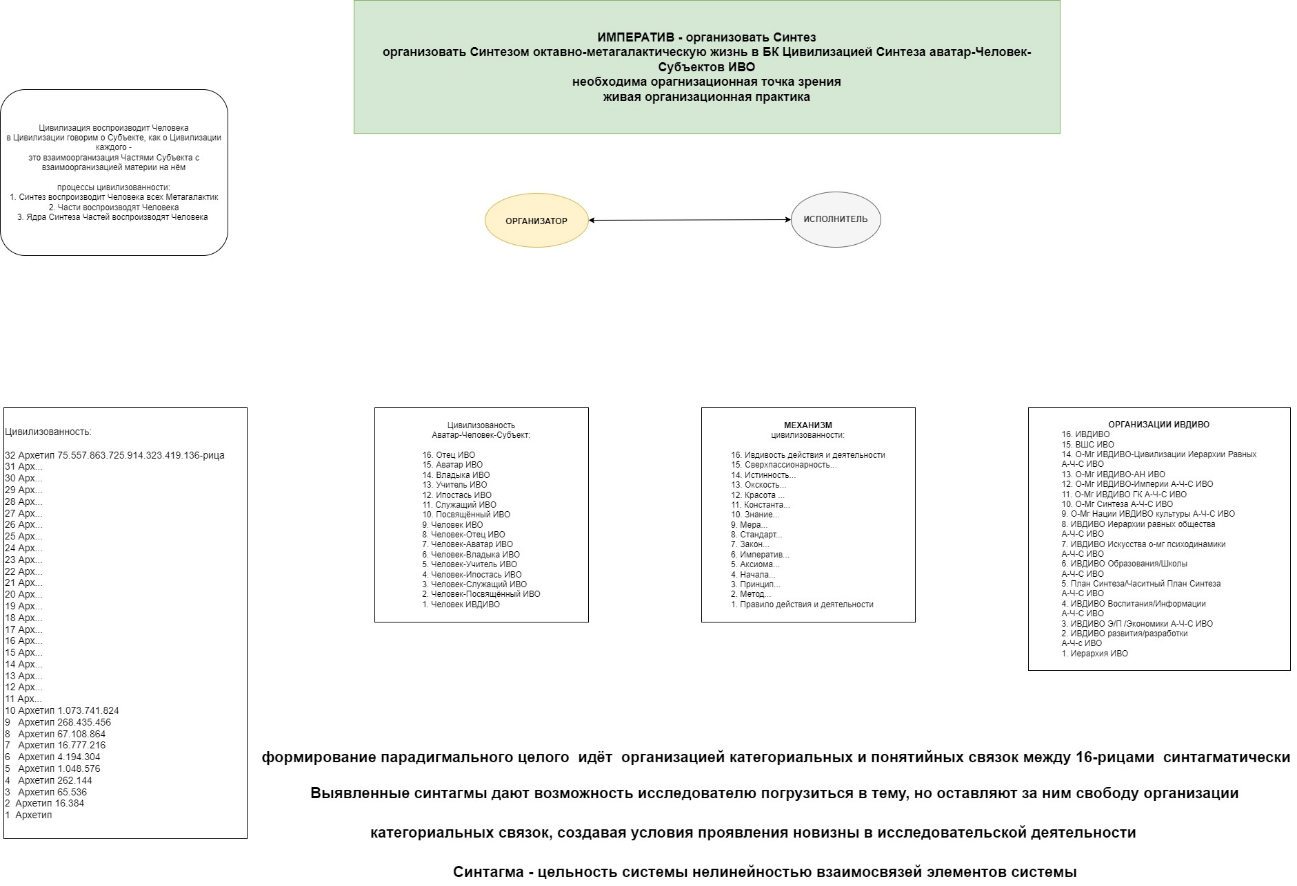 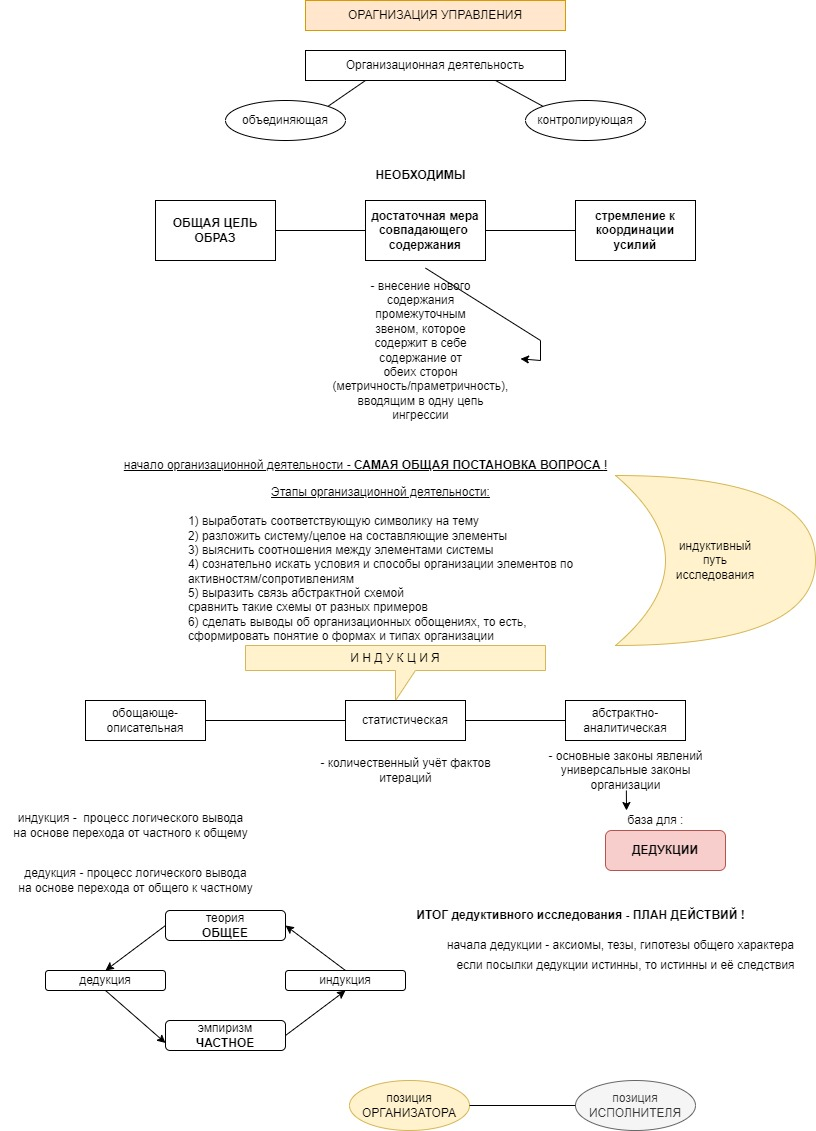 Материалы Совета Парадигмы подразделения ИВДИВО Москва Россия. 28.11.2022г.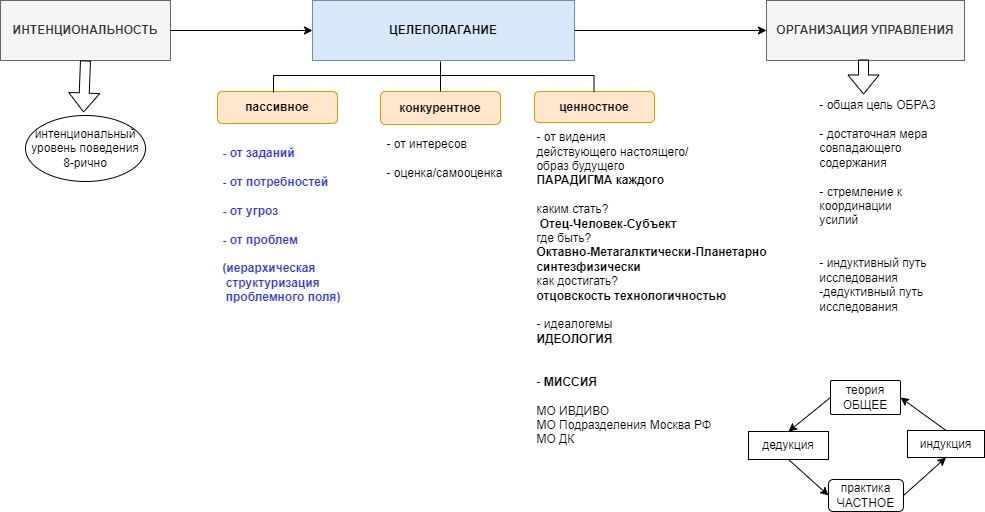 Материалы Совета Парадигмы подразделения ИВДИВО Москва Россия. 27.02.2023г.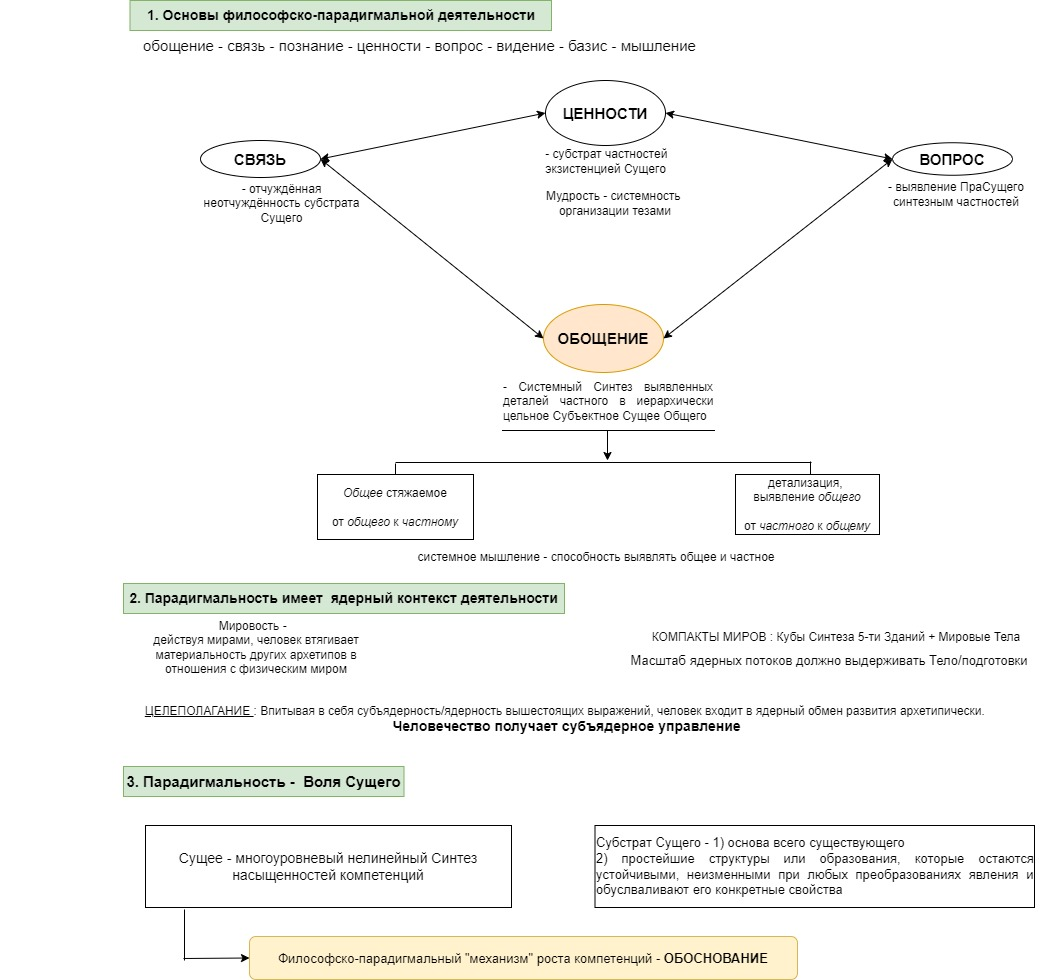 Материалы Совета Парадигмы подразделения ИВДИВО Москва Россия. 30.03.2023г.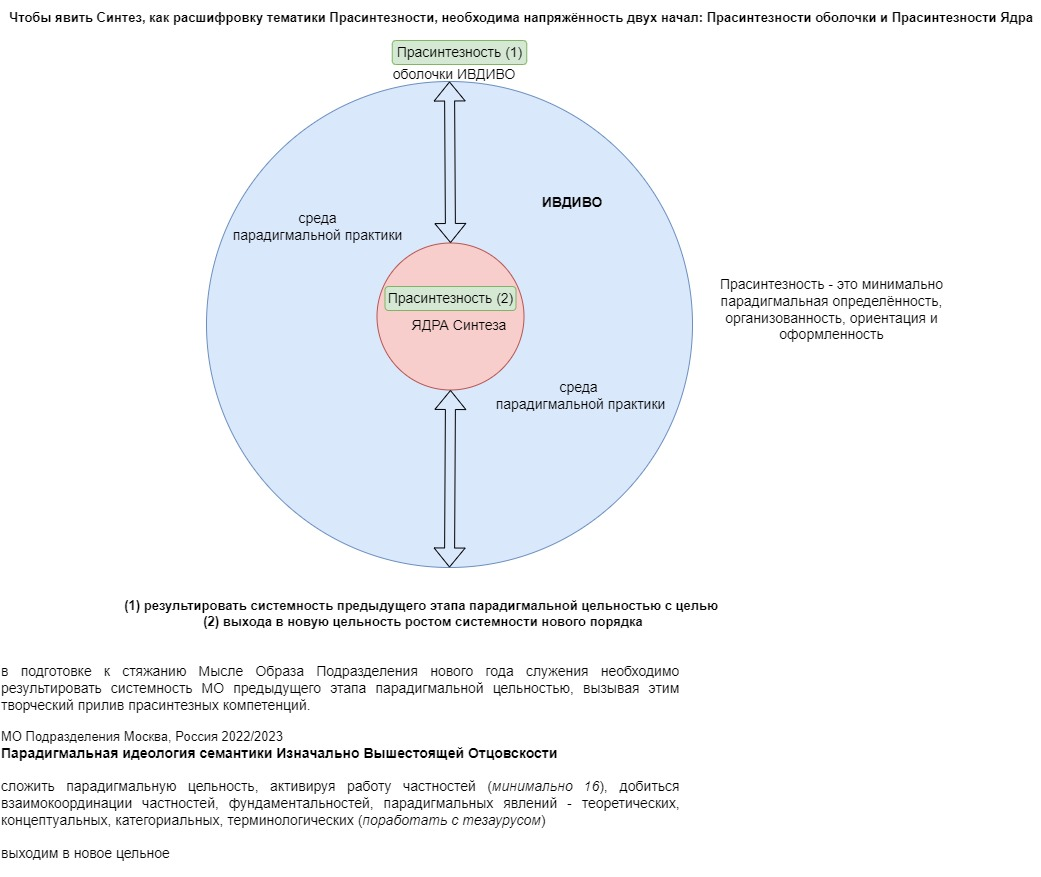 Материалы Совета Парадигмы подразделения ИВДИВО Москва Россия 27.04.23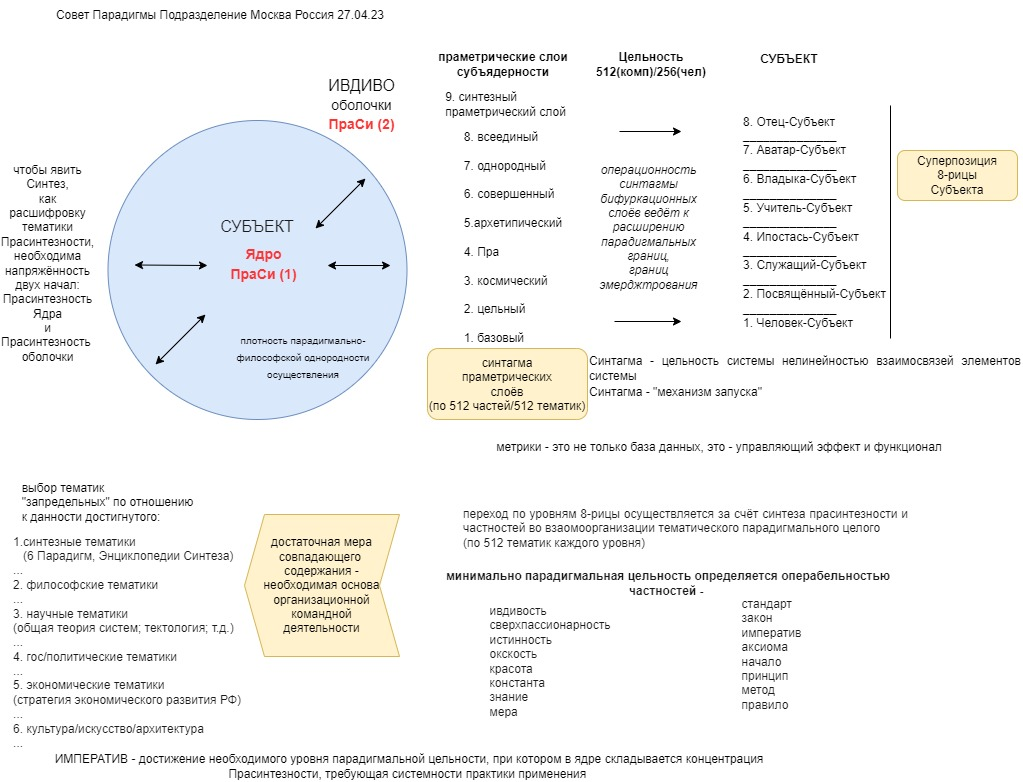 ГЛАВА 7.Разработка стратегии подразделения ИВДИВО Москва РоссияПротокол совета по разработке стратегии Синтеза подразделения ИВДИВО Москва, Россия (участники Аватары ИВО и Владыки ИВО)11 января 2023 г.1. Итоги общекомандного мозгового штурма1.1. Детальные позицииКадровая политика: член ИВДИВО, член Иерархии.Экстериоризация ИВДИВО.Разработка ядер Синтеза подразделения.Активная позиция Синтеза Должностно Компетентного.Ивдиво-октавно-метагалактически-планетарное планирование подразделения ИВДИВО Москва, Россия.Жизненность подразделения.Отцовский Синтез + Энциклопедизм ИВДИВО.Что каждый делает для подразделения? (Лично-ориентированный синтез.) Здесь:Стяжания.Служение.Системный синтез.В частности, ключи кольца по 219 должностным позициям в подразделении: 219⇄1, 218⇄2 и т.д.Ивдивно-иерархическая этика Должностно компетентного / Советов.32-организационный подход.Домообразующее осуществление.1.2. Обобщённые позиции«Внутренний» мир подразделения ИВДИВО Москва, Россия.Экстериоризация ИВДИВО Москва, Россия.Телесность Учителя Синтеза (здесь: красота тела и другие позиции).Системный синтез в подразделении ИВДИВО Москва, Россия.Кадровая политика ИВДИВО. В том числе: преемственность, профессионализм.ИВ Отцовскость. Субъектность Отцовскости.Община ИВАС КХ.2. Итоги мозговых штурмов по четырём отдельным командам2.1. Команда 1Преемственность наработок по деятельности организаций из года в год. Оформление итогов за год работы организации техническими средствами. В горизонте организации должен быть лидер, кто отвечает за фиксацию итогов (стихийно не всегда работает).Телесность — это метод поверки результативности твоих практических действий физически. Горят ли Хум, стопы. Тело в огне? Ты, как Учитель Синтеза, обязан физически выражать результаты твоих действий и телесно же уметь передать другим.Организация и подготовка кадрового резерва ИВАС КХ: компетентных, которым можно поручить те или иные дела. Нужно войти в профессионализм, разработавшись 24 Профессиями ИВДИВО, 32 организациями. Стезя развития выражает опыт духа в миллионолетиях и вводит нас в новое на основании кадровой политики ИВДИВО ИВАС КХ Фаинь. Просим ИВАС нас обучить, проспециализировать, выявить наши тенденции и образовать нас.2.2. Команда 2Предлагается использование ключей: Отцовских, Материнских — и познание связей организаций этим.2.3. Команда 3Далёкая стратегия подразделения: каждый человек в подразделении сможет жить Отцом, ИВДИВО, Синтезом, а Отец развернётся в каждом человеке подразделения. Для достижения этого предложили:Естество образа жизни Синтезом Компетентным.Практикование Синтезом с вырабатыванием методик «прикладного» Синтеза.Развертка Синтеза Гражданским Форумом. Где этот Форум — череда множества мероприятий внутренних и внешних.2.4. Команда 4Мир подразделения ИВДИВО Москва, Россия. Без разделения на внутренний и внешний.ИВДИВО-секретарь Б. НаделяевПротокол совета Аватаров по разработке стратегии Синтеза подразделения ИВДИВО Москва, Россия7 декабря 2022 г.Тема: Идеология ИВДИВО, Парадигмальный Образ ИВДИВОХарактеристики ИВДИВОМесто творения Изначально Вышестоящим Отцом Его детей в условиях командного бытия.Синтезатор / реактор.Команда.Организатор огня. В ИВДИВО идёт творение частей человека.Место, где человек — с Изначально Вышестоящим Отцом.Сопряжение ядер Синтеза ДК — Синтез ИВДИВО.Сопряжение ядер Синтеза Синтезов — Учение Синтеза.ИВДИВО-секретарь Б. НаделяевРезюме предложений мини-групп Аватаров и Владык на совещании по стратегии Синтеза подразделения (июль 2022)Мини-группа 1:1. Синтез 149 ДК Подразделения Аватаром Синтеза КХ явлением Части ИВАС КХ в 512 Частях ДК 448 Пра-ивдиво-реальности. Расшифровка Учения Синтеза.  2. Накапливать Си 512-ти Частей 34-го Архетипа 3. Устойчивость в 33 Архетипах (от ИВО - 512-рицы; от ИВМатери - 20-рицы). Накапливать и развиваться Синтезом 32- х Мг. 4. Пользоваться Синтезом ИВДИВО.: Синтез ИВО, ИВА, всех Компетентных, всех Синтезов, Институтов, Школ. Мы обучимся пользоваться Синтезом ИВДИВО и этим развернём всем гражданам. Научить граждан входить в Синтез ИВДИВО. 5. Синтез Части ИВО Синтезом Частей АС и Аватаресс во всех архетипах по компетенции: от Аватара до Посвящённого. Синтез Частей Чка  6. Развернуть подготовку и разработанность всех Частей и Компетенций до уровня ивдивости в выражении Синтеза Аватара Отца по специфике Подразделения.(тезисы предложений предоставила представитель мини-группы Л. Аспектная)Мини-группа 2: 1. Цельность Синтеза ИВО и ИВАС КХ концентрацией 512-ти Огней и Синтезов ИВО:- цельность Синтез Синтеза ракурсом ДК: накопление 512 Огней и Синтезов Аватаров ИВО ИВАС КХ (в 448 Пра-ИВДИВО-реальности)- цельность Синтеза ИВО ракурсом ДК: накопление 448 Огней и Синтезов ИВА ИВО по 448 Пра-ИВДИВО-реальностям2. Сиаматическая материя как цельность 64-х видов материи: наработка сиаматики для развёртки среды формирования и развития 256-ти частей у граждан3. Часть ИВДИВО Человека-Субъекта: развивая её, концентрируем условия роста 256-ти частей у граждан4. 4.1 Работа с ИВДИВО территории в контексте сложения условий, чтобы ИВДИВО Каждого гражданина на территории наконцентрировал Огонь и Синтез для роста у него частей(учитывая, что ИВДИВО Каждого встроен в ИВДИВО подразделения и в сферу ИВДИВО территории)4.2 Включить работу со зданием ИВДИВО территории5. Разработка Синтеза Синтеза концентрацией фундаментальностей Огня и материи Синтез Синтеза (насыщенность Синтез Синтеза и выход на энциклопедический Синтез)6. Разработка энциклопедического Синтеза и семантического поля: выявить базовые концепты каждой организации и каждой части по ДК из ядер Синтеза и Прасинтезности, собрать в Энциклопедию Синтеза концептов7. Разработать 64-ю частность - Синтез(тезисы предложений предоставила представитель мини-группы А. Иванова)Мини-группа 3:(тезисы предложений представителем мини-группы Рашидом Самигуллиным не предоставлены)Мини-группа 4:Две линии разработки ИВДИВО:Цельность действия команды Подразделения ИВДИВО Москва, Россия:Компетентные с ДК Аватара – разрабатывают Синтез ядер СинтезаКомпетентные с ДК Владыки – разрабатывают Огонь, развертывая контексты Синтеза (насыщая им пространство между ядром Синтеза в центре и оболочками сферой ИВДИВО)Компетентные с ДК Учителя – сопрягаясь с оболочки сферы ИВДИВО развертывают Огонь по видам организации материи для развития Частей у граждан ПодразделенияКомпетентные в ДК Ипостаси – разработкой ИВДИВО-тел развертывают контексты Синтеза в насыщении цельно сферы Подразделения 64 фундаментальностями Огня  В разработку Компетентным ИВДИВО Москва, Россия:64 вид материи: Сиаматическая Мг (работа с материей, за которую отвечает Подразделение)Разработка каждым 149 Огней ИВАС (по количеству Компетентных в столпе Подразделения) ракурсом ДК(тезисы предложений предоставила представитель мини-группы Д. Рязанцева)Мини-группа 5 в лице Главы подразделения:1. Внутр мир России - Мир Синтеза.(Мир Синтеза 12 миров Субъекта ИВО.)2. Москва - Кут Хуми, Россия - ИВ Отца ИВО, Планета - ИВ Отца3. Тело Синтеза Синтезфизически  4. Единство команды - Синтез Части ИВ Отца, Части ИВАС  Кут Куми(тезисы предложений предоставила Глава подразделения Кира Самигуллина)Стратегия подразделения ИВДИВО Москва, РоссияТезисы мозгового штурма Совета Владыки - Учителя 02.08.2022.Итоги выступлений четырёх команд. Команда №1. Иванова А.1.Наработка Синтезфизичности ракурсом ДК
2. Разработка по 32-м архетипам ракурсом ДК
3. Наработка Октавности ракурсом ДК
4. Разработка и применение видов Синтеза Компетенций 
5. 64 частности 16-цей огнеобразов
6. Работа с территорией ракурсом части ДК
7. Разработка Огня ДК: 
- контексты Синтеза, частности (в том числе, станци, набор Синтезов, участие в Проектах и тд) 
- явление качеств-компетенций ИВАС ИВО ракурсом ДК
- ИВДИВО-развитие с ИВАС ракурсом ДК
- Дело 
8. Как идëт реализация и "пристройка" наработанного Синтеза и Огня: ИВДИВО территории и Проектами. 
Углубить, исследовать, разработать тематики взаимодействия ИВДИВО Каждого и ИВДИВО территории (мб с ИВАО Отец ИВО) 
9. Разработка Огня ДК ракурсом 16-цы явления Человека-Субъекта (от Человека до Отца); в том числе, ракурсом синтездеятельности организацийКоманда №2. Корнев В.
1. Ориентация на Лично-Ориентированный Синтез, где каждый Человек, Компетентный   определяет вместе с ИВАС каким видом деятельности заниматься и это дело развивать Огнём, Синтезом и Инструментами Синтеза.
2. Заниматься Творчеством, Творением вместе с ИВАС, применяя инструменты Синтеза. Например, Метагалактическое приготовление Завтрака вместе с Аватарессой Синтеза Фаинь синтезом 4 Высоких Цельных Реальностей Аматическим Телом.
3. Реализация Поручений и дальнейший стратегический рост. Например, набор Текстов Синтеза, далее Проверка Текстов Синтеза, далее Редактор Материалов Синтеза.
4. Найти Интерес, Интересное Дело, которым очень хочется заниматься и решить применяя методики и инструменты Синтеза.
5. Реализация Окскости, которую каждый из нас развил, и которой мы пользуемся.
6. Помогать команде Молодёжи заниматься своими ракурсами и видением.
7. Чтобы каждый Компетентный Подразделения вместе с ИВАС выявил личную тематику, личной реализации Огня и Синтеза.
8. Делать на "Импульсе", пришедшего от ИВ Отца, сразу, без откладывание на завтра, с вдохновением.
Команда №3. Швец О.1. Разработка и применение для этого 64-рицы Совершенных Инструментов.В первую очередь, инструмент Совершенная Отцовскость.2. Реализация Синтеза и Огня, наработанного в организациях и разработкой ДК деятельностью в Проектах и исполнением Поручений. 3. Разработка Ядер проведённых в подразделении Синтезов, в том числе детских
    отроческих, молодёжных и Яньских.4. Развёртка среды Огня и Синтеза для формирования, роста и развития частей
    у граждан на территории разработанностью 33-х архетипичности Частей ответственности каждым.5. Важность командности деятельности Должностно-компетентных в подразделении:Аватары разрабатывают Части, Владыки - Системы, Учителя - Аппараты, а Ипостаси - Частности.6. Развитие Субъектности Кубами Синтеза частных Зданий.7. Разработка Частей подразделения ИВДИВО Аватара-Субъекта и ИВДИВО Человека-Субъекта, как внутренняя разработка и ИВДИВО каждого как внешняя, насыщением Сфер этих ЧастейСинтезом из Ядер пройденных Синтезов. Наработка ядерной телесности и синтезфизичности.     Команда 4. Полякова Т. Насыщение ИВДИВО территории огнеобразным составом Фа индивидуальным и Фа командным.Научиться взаимодействовать 64-мя частностями Синтеза.Действие Синтезом.  Фиксация и описание опыта.Командность. Управление в ИВДИВО. 4 вида ИВДИВО: ИВДИВО Подразделения, ИВДИВО Человека-Субъекта, ИВДИВО-Аватар-Субъекта, ИВДИВО-каждого. ГЛАВА 8.Распределение Обменного Огня ИВДИВО Подразделения      Москва, РоссияГЛАВА 9.Цели Учебной Практики Аватаров ИВДИВО (Школа Аватара)Утверждаю. КХ 31102022Парадигмальный Образ АС (достоинство, стать)Парадигмальный Образ Дела АС (список Аватарских Дел) Выявление Потенциалов А-С (Свет, Дух, Огонь).Разработанность Однородной Телесности АСИВДИВО А-СИВДИВО (оперирование и управление) + части по ДК, Части 256 ИВО.ВШС: от качеств до компетенции обучения Аватаром ВШС ИВАС КХ.Сложить План Си Совета ИВО, Подразделения: 10,100,1000 лет.Служение Аватаром. Дело!Команда Аватаров ИВО (состояться)Совет ИВО. 26102022ГЛАВА 10.ТЕЗИСЫ Должностно компетентных ИВДИВО Москва РоссияОрганизация управления подразделением ИВДИВО МоскваУтверждаю. КХ 15022023 ИЗНАЧАЛЬНО ВЫШЕСТОЯЩИЙ ДОМ ИЗНАЧАЛЬНО ВЫШЕСТОЯЩЕГО ОТЦАСоставила Аватаресса подр. ИВДИВО Москва, Вл. Синтеза, Кира С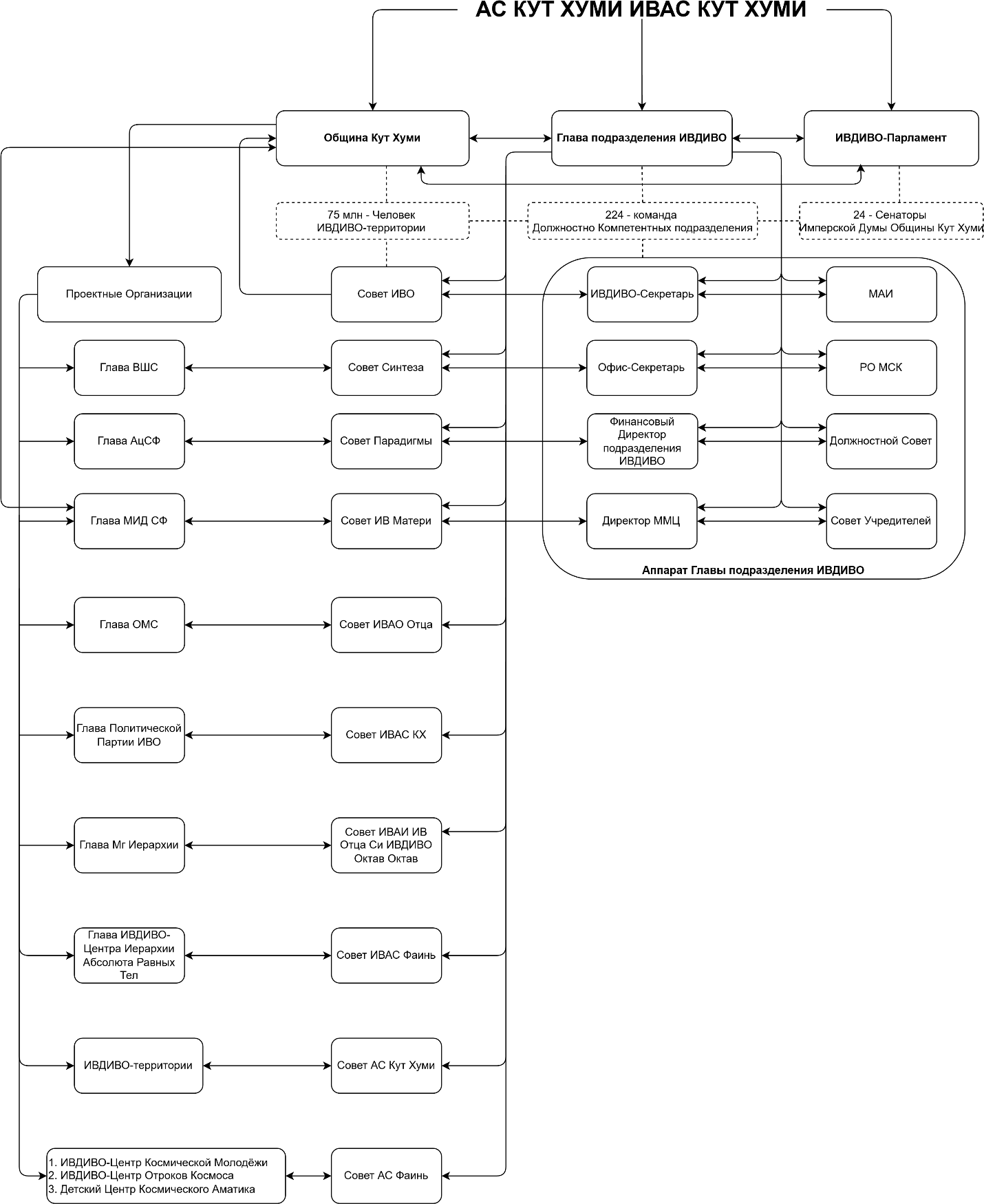 Кокина Алина АнасовнаАватаресса ИВДИВО-О-М-П Империи синтезфизичности Аватар-Человек-Субъектов ИВО, Подразделения ИВДИВО Москва, Россия Почта: akosma@bk.ruТезис.Империя каждого.Изначально Вышестоящий Дом Изначально Вышестоящего Отца состоит из 32-х организаций. Одной из них является ИВДИВНО-Октавно-Метагалактическая-Планетарная Империя синтезфизичности. Согласно ключам управления 448 организация взаимодействуют пятеричным ключом с Империей. Это означает то, что ИВДИВО реализует свои планы синтеза напрямую в Империи. Империя, в свою очередь разрабатывает и внедряет Синтез Синтеза ИВО ИВДИВО.Империя каждого – это форма государственного управления, основанная на имперских конфедеративных принципах организации власти. ИВДИВНО-Октавно-Метагалактическая-Планетарная Империя состоит из ИВДИВО-полисов 64-х архетипов, 64-х ИВДИВО-полисов физического, тонкого, метагалактического, синтезного мира (от 16384 высоких цельных реальностей до реальностей 65 архетипа), 64-х видов, 256-ти типов материи, 16-ти эволюций многомерностью каждого архетипа, Столицей Планета Земля и многообразием наций, рас, культуры, отличающаяся от других форм управления свободою воли каждого гражданина Империи, насыщенностью внутреннего мира Творением ИВО и Ипостасностью Изначально Вышестоящему Отцу, Изначально Вышестоящим Аватарам Ипостасям, Изначально Вышестоящим Аватарам Синтеза.Во главе ИВДИВНО-Октавно-Метагалактическая-Планетарная Империи синтезфизичности Отца-Человека Субъекта Изначально Вышестоящий Отец, который является «Императором» и ИВАС Византий - «Премьер Министром». ИВДИВНО-Октавно-Метагалактическая-Планетарная Империя синтезфизичности объединяет между собой всех граждан имперским синтезом, разворачивая в каждом первом среди равных Империю каждого.Аватар ИВДИВО-октавно-метагалактическо-планетарной Информации Отец-Человек-Субъекта ИВО Аватара Синтеза Юсефа ИВАС Кут Хуми 4.835.703.278.458.516.698.824.633 ив пра-ивдиво-реальность 19.342.813.113.834.066.795.298.752 вц пра-ивдиво-реальности Истинной Октавы
Кишиневский Сергей Янович
31032023
https://t.me/SergeyKishinevskyТезисы 441 горизонта ИВДИВОПреображение жизниО, весна без конца и без краю –Без конца и без краю мечта!Узнаю тебя, жизнь! Принимаю!И приветствую звоном щита!Принимаю тебя, неудача,И удача, тебе мой привет!В заколдованной области плача,В тайне смеха – позорного нет!Принимаю бессонные споры,Утро в завесах темных окна,Чтоб мои воспаленные взорыРаздражала, пьянила весна!Принимаю пустынные веси!И колодцы земных городов!Осветленный простор поднебесийИ томления рабьих трудов!И встречаю тебя у порога –С буйным ветром в змеиных кудрях,С неразгаданным именем богаНа холодных и сжатых губах…Перед этой враждующей встречейНикогда я не брошу щита…Никогда не откроешь ты плечи…Но над нами – хмельная мечта!И смотрю, и вражду измеряю,Ненавидя, кляня и любя:За мученья, за гибель – я знаю –Все равно: принимаю тебя!Александр Блок
1907 годДа – весне без конца и без краю –Без конца и без краю мечте!Я служу тебе, жизнь! Развиваю!И приветствую Духом в Огне!В пламя отдано всё, с чем простился,Что грядёт, вот тебе мой привет!Из Источника в жизнь воплотился,Тайны Сущего в каждом ответ!Созидаю я общее дело –Им живу я всегда и во всём,И моё возожжённое телоПо делам синтезирует Дом.Принимаю безмолвную вечностьИ поющие сферы миров!Проникающий взгляд в бесконечностьВдохновеньем вершащих трудов!И встречаю тебя в нашем Доме –Концентрируя вечность в делах,Проживая масштабы эоновНа столь трудных, но верных путях…Перед этой ликующей встречей,Завершив суету и вражду,Остановим никчёмные речи,Примем План и исполним мечту!Мы живём и творим воплощая,Воскрешаясь, горя и любя:За победы, за взлёты – я знаю –Благодать да объемлет тебя!Сергей Кишиневский
2023 годИзначально Вышестоящий Дом Изначально Вышестоящего ОтцаСекция Метагалактической науки ХимииНаделяев Борис НиколаевичАватар ИВДИВО-октавно-метагалактическо-планетарной Цивилизации Синтеза Отец-Человек-Субъекта ИВО Аватара Синтеза Владомира ИВАС Кут Хуми 4.835.703.278.458.516.698.824.632 ив пра-ивдиво-реальность 19.342.813.113.834.066.795.298.752 вц пра-ивдиво-реальности Истинной ОктавыКандидат медицинских наукИерархические соотношения огнеобразов видов организации материиВ распознании того, каким способом нижестоящие виды организации материи (ВОМ) входят как часть в вышестоящие, предлагаю тезис. Огнеобразы (ОО) более высокого порядка включают в себя и организуют ОО нижестоящих порядков, образуя материю с качеством на основе в том числе количества нижестоящих ОО.Видится следующий порядок иерархической количественно-качественной соорганизованности ОО в рамках одного архетипа материи. ОО нижестоящего порядка вращаются вокруг ОО вышестоящего порядка [1]. Количество вращающихся ОО любого нижестоящего порядка при этом соответствует номеру ВОМ, в котором находится рассматриваемый вышестоящий ОО.Примеры. Вокруг частицы 1-й высокой цельной реальности (ВЦР) Метагалактики Фа вращается 1 спин. Вокруг частицы 16384-й ВЦР вращаются 16384 спинов. Вокруг атома 1-й ВЦР вращается 1 частица, вокруг которой вращается 1 спин.Вокруг атома 2-й ВЦР вращаются 2 частицы, вокруг каждой частицы вращаются 2 спина. Вокруг атома 16384-й ВЦР вращаются 16384 частиц, вокруг каждой частицы вращаются 16384 спинов, — то есть вокруг атома 16384-й ВЦР вращаются 16384²=268435456 спинов.Вокруг ядра 1-й ВЦР вращается 1 есмь, вокруг которого — 1 империо, и так далее до 1 спина. Вокруг ядра 2-й ВЦР вращаются 2 есмь, вокруг каждого есмь — 2 империо, и так далее до 2 спинов, давая итогово: империо — 4, версумов — 8, а спинов — 32768. Вокруг ядра 16384-й ВЦР — 16384 есмь, вокруг каждого есмь — 16384 империо, и так до спина, давая: 16384²=268435456 империо, 16384³=4398046511104 версумов, а спинов — 16384¹⁵=1645504557321206042154969182557350504982735865633579863348609024.То есть ОО каждого следующего N+1 ВОМ организуют вращением вокруг себя N+1 ОО каждого из нижестоящих видов, повышая этим с каждым шагом качество ОО увеличением количества организованных им ОО. При этом огнеобразный состав вращения ОО всех нижестоящих ВОМ входит количеством как часть в огнеобразный состав вращения соответствующего ОО любого из вышестоящих ВОМ.Литература1. Распоряжение 6 по ИВДИВО, п. 84 "Ввести организацию огнеобразов строения Отца-Человек-Субъекта", 03032023.Москва, Россия, 17.03.2023Захарина Ольга АнатольевнаАватаресса ИВДИВО-О-М-П ЭкономикиОтец-Человек-Субъектов ИВО, АС Вильгельм ИВАС Кут Хуми,Подразделение ИВДИВО Москва, РоссияolgaOZ.501@gmail.comСистема и тренды экономикиЭкономика в приближенном понятии переводится, как «знание дома». Однако, если рассмотреть внимательно значение слова «номос», то обнаружится, что это не столько знание, сколько закон. При этом «логос» и «номос» являются отражениями огненности и материальности, где «логос» – высший закон, истина, а «номос» – часть этого высшего закона, принятая и интериоризированная человеческим обществом. То есть, это те законы дома, которые человечество познало, приняло, ввело как обязательные для себя и научилось ими пользоваться. Это не абсолютная экономичность, а относительная, соответствующая конкретному эволюционному стазису человечества.В данном виде экономическая дисциплина присутствует в обществе и зачастую является «запаздывающей», поскольку формируется по результатам уже состоявшейся производственной и общественной культуры, а также в силу своей масштабности. Экономика, как и все дисциплины дома, не умеет быть локальной, а разворачивается на всю систему в целом. Если существует замкнутая система человеческого общества (аборигенные племена на островах), тогда экономическая система будет масштабироваться в ее пределах, но как только замкнутый контур прорывается, его локальный уклад неизбежно вливается в мировую систему, со всеми последствиями этого. Так действует система обмена Энергопотенциала, являющаяся внешним выражением экономики.Если мы говорим про экономику, как дисциплину ИВДИВО, то необходимо в первую очередь обратить внимание на ее цели и достижение. И здесь мы увидим, что экономика простраивает физику Империи, занимаясь внешним обеспечением ее существования. То есть, достижения экономики должны быть направлены в имперскую экспансию и сверхпассионарное движение.Немного труднее определиться с целью экономики, поскольку в привычном нам видении она сосредоточена на быте и максимально физична. Важно увидеть, что, обеспечивая процессы ИВДИВО, экономика прежде всего имеет своей целью Человека. Образование, воспитание, рост и развитие его частей, и формирование внешней среды для Человека, соответствующего (актуального и адекватного) эволюционному витку ИВДИВО. Заметим, что это не является новостью, и в предыдущие эпохи экономика также формировалась для развития частей, соответственно, в качественно иных масштабах.Схема ниже отображает взаимосвязи экономики с организациями, ее целеполагание, задачи, инструментарий и направленность.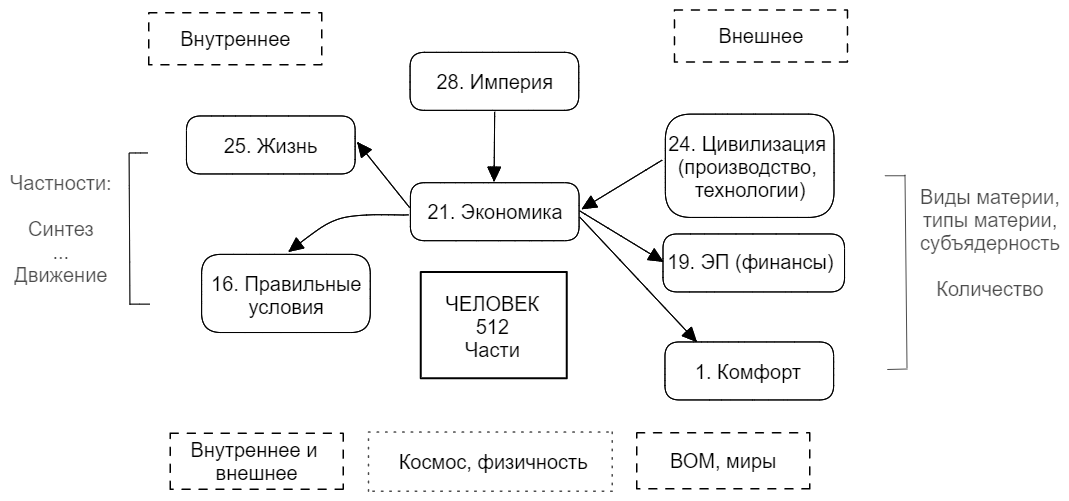 Кроме обозначенного источника и цели экономики, здесь отображен управляющий для организации принцип – цивилизация, со всеми ее технологическими и производственными особенностями, на основе которых строятся экономические отношения. В то же время, внешним выражением экономики остается ЭП или финансовая организация, а внешними задачами – обеспечение комфорта и правильных условий жизни человека в конкретной материи. Эта система так же привычна, остается постичь глубину и масштабность задач, стоящих в новой эпохе. В первую очередь необходимо постулировать, что материальной средой жизни человека теперь является космос, Метагалактика с соответствующими видами организации материи и мировыми стандартами и явлениями. Тогда содержание экономических процессов должно поддерживать и выдерживать эти масштабы экономического освоения и владения, существенно отличающиеся от планетарных.Поэтому внутренние тренды экономики будут обуславливаться количеством и качеством освоения внутреннего пространства и видов деятельности человека, в том числе, освоением видов, типов материи, субъядерности и результатом – генезированием разных видов частностей. Где количество, как и качество управляемой материи играет свою роль. В этом тренд экономики и ближайшие горизонты ее развития на сегодня.Аспектная Лариса Геннадьевна Аватаресса ИВДИВО-о-м-п Политической Партии Отец-Человек-Субъектов ИВО Кандидат технических наукaspektnaya@gmail.comТЕЗИСЫПОЛИТИКА СЛУЖЕНИЕМ ПАРТИЕЙ КАЖДОГО.        Человек живет в обществе, которое направлено на комфортное совместное проживание и регулируется соответствующей политикой.  Политическая система организует устройство мира, определят договоренности между гражданами: кто выбирает, кто управляет, и как это функционирует.  И если посмотреть на современную ситуацию, можно увидеть линии разных политических управлений: хладнокровных, божественных, глобусных и так далее, которые знает человечество.         Важно обратить внимание на тот факт, что человек, живущий в условиях сложенного миропорядка, может оказаться и часто оказывался под политическим влиянием уже в своем внутреннем мире. Это проявляется в его мышлении, когда он думает, что он не может, не достоин, кто-то лучше и умнее, скажет, как правильно делать или вообще не думает, исполняя законы. Таким образом, политика оказывает очень серьезное влияние на внутренний мир человека.          «Поли – тика» – это множество, которое «тикает» для достижения определенных целей, задач, и они требуют мобилизации, глубокого синтеза всех множеств в одно целое. Чтобы войти в эту цельность и достичь желаемого мы учимся договариваться и объединяться. В сложных условиях современности предлагаем развернуть взгляд и посмотреть на человека, который сам является «государством» с определенной политической системой управления.          Человеку свойственна множественность: части, компетенции, реализации, системы развития. Поэтому, при отсутствии внутренней политики, так трудно бывает договориться с самим собой. Мы научились договариваться с другими людьми, основываясь на предыдущей политики, теперь пришло время договориться с собою и развернуть Партию каждого, неповторимую, яркую, чтобы оставить след в развитии человечества.         Самый эффективный способ договориться – это Служение, которое позволяет выйти за существующие пределы ради общего, ради всех и войти в цельность всех множеств. И здесь возникает много вопросов, над которыми нужно помыслить для начала. Как живётся моим частям в моем «государстве»? Какие у меня перспективы и возможности в реализации Плана Синтеза в миллиардах лет? Куда ведет моя политика сегодня, завтра, в вечности?          Следующим шагом нужно увидеть политические приоритеты 8-цы Отца-Субъекта. Есть ли политика у Посвященного, как и куда она ведет? И в итоге мы выходим на политику Компетентного, его Партию каждого, которая должностью реализуется в ИВДИВО в целом.         В итоге, когда мы организовали политику своего «государства», мы начинаем реализовывать новые частности в обществе и менять ситуацию, переходя на следующий уровень «государства» во вне. С другой стороны, внешняя политическая ситуация стимулирует нас активно меняться внутри. А если ничего не делать? Мы будем следовать предыдущей политике, которая уже не поддерживает развитие самого Человека.         Задача политической партии – создать баланс внутренней политики, которая рождается во множестве вариантов самого человека Отца-Субъекта и внешней политики, в реализации Партии каждого.  Аватаресса ИВДИВО-о-м-п Политической Партии                          Аспектная ЛарисаОтец-Человек-Субъектов ИВО                                                            11.03.2023ИЗНАЧАЛЬНО ВЫШЕСТОЯЩИЙ ДОМ ИЗНАЧАЛЬНО ВЫШЕСТОЯЩЕГО ОТЦАСекция ИВДИВО-Октавно-Мг-Планетарного Развития Отец-Человек-Субъекта ИВОАватаресса ИВДИВО-Октавно-Мг-Планетарного Развития Отец-Человек-Субъекта ИВО АС Яромира ИВАС Кут Хуми 4.835.703.278.458.516.698.824.626 ив пра-ивдиво-реальность 19.342.813.113.834.066.795.298.752 вц пра-ивдиво-реальности Истинной ОктавыВладычица Синтеза ИВО Рой Натальяnroy@mail.ruСтратегия 16-рицы ИВДИВО-Развития каждогоВ данной статье рассматривается классификация 16-рицы ИВДИВО-Развития, 16 видов Практик, 16-рица ИВДИВО-развития 8-рицы каждого, 16-рица ИВДИВО-Развития ДК ИВДИВО.Ключевые слова: Практика, ИВДИВО, Человек, Посвящённый, Служащий, Ипостась, Учитель, Владыка, Аватар, Отец, ДК ИВДИВО.ИВДИВО-развитие – множественное развитие практик, которые складываются в цельность некого ИВДИВО, развивающего нас или окружающее.Классификация ИВДИВО-Развития16-рица ИВДИВО-Развития каждой Части: базовой Части, цельной Части, Космической Части, Прачасти, Архетипической Части, Совершенной Части, Единой или Всеединой Части, Синтез-Части. Пример: есть 16-рица ИВДИВО-развития Души, а есть 16-рица ИВДИВО-развития Монады, Сознания, где происходит разработка Части с системами, аппаратами, вплоть до вырабатывания частностей и есть отличие Магнита Души от Магнита Монады, Сознания и т.д. в подходах практикования. Таким образом, получаем минимально 256 (512) разно вариативных 16-риц ИВДИВО-развития для каждой Части, Прачасти каждого из нас.16-рица ИВДИВО-Развития каждого ИВ Аватара Синтеза, ИВ Аватарессы Синтеза, ИВ Аватар-Ипостасей в разных Архетипических Метагалактиках в Архетипических Октавах по мере нашего освоения Огня/Материи ИВДИВО. Тогда мы можем различить как минимум 512 видов 16-риц ИВДИВО-развития со спецификой, особенностями, возможностями, умениями и навыками каждого Аватара ИВО, которому мы можем научиться в разных Архетипах Огня/Материи ИВДИВО.16-рица ИВДИВО-Развития 8-рицы Отец-Человек-Субъекта:16-рица ИВДИВО-Развития Человека – практики 256/512 Базовых частей, умения и навыки практиковать одним из девяти видов Человека. Практики Тела Духа одного из видов Человека.16-рица ИВДИВО-Развития Посвящённого – практики 512 Цельных частей, в синтезе огнеобразов, субъядерности видов организации материи соответствующего Архетипа. Умения и навыки применения прав Синтеза посвящений, способности практиковать с Аватарами Синтеза, при этом виртуозно исполнять порученное. Практики Тела Огня Посвящённого.16-рица ИВДИВО-Развития Служащего – практики 512 Космических частей, освоение 256 Архетипических Метагалактик и 256 Архетипических Октав. Научное распознание и развитие категориально-понятийного аппарата восприятия, применение начал Синтеза статусов. Практики Тела Любви Служащего.16-рица ИВДИВО-Развития Ипостаси – практики 512 Прачастей, постепенное освоение 256 Архетипических Октав, развитие Ипостасности ИВАС КХ, ИВ Отцу. Развитие особенностей применения навыков Синтеза Творящих Синтезов. Практики Тела Мудрости Ипостаси.16-рица ИВДИВО-Развития Учителя – практики 512 Архетипических частей в освоении Архетипов Огня/Материи ИВДИВО. Возможности выражений умений Синтеза Синтезностями. Практики Тела Воли Учителя.16-рица ИВДИВО-Развития Владыки – практики 512 Совершенных частей в умении взаимодействовать и практиковать Совершенными частями с Аватарами ИВО и ИВ Отцом. Развитие способностей организации иерархии Синтеза Полномочиями Совершенств. Практики Тела Синтеза Владыки.16-рица ИВДИВО-Развития Аватара – практики в умении синтезировать 512 Однородных частей и вхождению в Однородную Телесность. Умения и навыки выстраивать диалогизацию Синтеза Иерархизациями. Практики Однородного Тела Аватара.16-рица ИВДИВО-Развития Отца – практики реализации Ману, Будды, Христа, Майтрейи, Теурга, Творца, Иерарха, Человека ИВО, Посвящённого ИВО, Служащего ИВО, Ипостаси ИВО, Учителя ИВО, Владыки ИВО, Аватара ИВО, Отца ИВО в синтезе 512 Единых или Всеединых частей.16-рица ИВДИВО-Развития ДК ИВДИВО – практики 512 Синтез-частей ДК ИВДИВО. Практики в организации ДК синтез-деятельности в ИВДИВО.16-рица ИВДИВО-Развития Изначально Вышестоящего Отца, где Изначально Вышестоящий Отец ведёт Практику всего ИВ Дома ИВО во всех 64-х Архетипах Огня/Материи ИВДИВО. И все Аватары ИВО, все команды Организаций ИВДИВО, все ДК ИВДИВО во всех Архетипах Огня/Материи ИВДИВО участвуют в цельной Практике Изначально Вышестоящего Отца.16-рица ИВДИВО-развитияОбраз Жизни – поведение, стиль, состояние образа жизни приводит нас к могуществу («могу»). То есть, внутренние условия, преобладающие в действительности жизни, приводят к тому, что образ жизни, с точки зрения Метагалактики, копит и развивает в Человеке частями, системами, аппаратами и частностями внутреннее могущество. Оно физически применимо через физические результаты вашего действия – скорость мысли, соображение, связывание условий, может быть, некой такой внутренней безопасности или не боязни тех или иных начал тех или иных состояний.Образ Жизни – это наши умения и навыки Частей оперировать частностями. Какие частности мы вырабатываем, такие образы выстраиваем и живём ими. Когда мы становимся способными выразить и передать мыслью, чувством частности: мысль, чувство Аватаров Синтеза, Аватаресс Синтеза для человека с любой подготовкой.Слово, которое сотворяет, фиксирует собою форму жизни Человека. Само изречённое слово, оно приводит к тому, что несёт практичность действия. То есть, внешне всё, что мы несём, всё, что мы глаголем, переводит в эффект физического действия. Само Слово концентрирует собою сосредоточение – внутренняя сила и практикование. И то, что вы излучаете, то вы и получаете, так как срабатывают условия Дома Отца. На Слово и на практику вашего тела идёт эффект внешних условий, вот как факт физического выражения. Слово собою несёт такое состояние, как мера ощущений. То есть, на уровне Слова концентрируются все объёмы мер и некой величины нашей внутренней состоятельности. Потенциал накоплений ваших знаний, как профессионала, как компетентной личности. Это может быть подготовка и потенциал состояния мерой ощущений в тонкости восприятия, проживания, ощущения другого или других.Слово через практику несёт мерой ощущений внутренний потенциал. Слово выражает силу и насыщенность огнеобразов Огня, Духа, Света, Энергии, в зависимости от нашей подготовки и целеполагания практики Слова. Когда мы говорим Слово, оно попадает в среду ИВДИВО, насыщается огнеобразами ИВДИВО с соответствующим содержанием и переходит в ИВДИВО каждого, записывая содержание огнеобразов в поле ИВДИВО каждого.Первая задача практики Слова – активировать наши аппараты Частей в выработке частностей. И чем больше частностей мы вырабатываем, тем разновариативнее наша практика Слова. Вторая задача практики Слова – умение передать содержание Слова, частности ИВ Аватаров Синтеза, ИВ Аватаресс Синтеза, Изначально Вышестоящего Отца голосом Полномочий.Распознание – познавая мир, мы познаём себя. Через познание, через изучение, через осмысление мы с вами встраиваемся в Вершение. То есть, изучая что-то, настраиваясь на что-то, мы утончаемся внутренне, организуясь внутренней жизнью, чувствованием, сочувствованием, переживанием мерой ощущений. И фактически излучая это состояние, изучая мир, мир отвечает нам ответными какими-то реакциями, ответными эманациями – знаками, символами, какими-то практическими действиями. И у нас получается эффект через распознание – овладение, мы вершим какой-то событийный ряд условий, и фактически у нас наступает реализация. И через распознание мы концентрируемся на такой эффект, как полномочность нашего выражения.В Распознании включается действие систем Частей: что и как мы можем расшифровать, определить, изучить по данной теме. Распознание – это расшифровка глубиной деятельности систем всех Частей.Понимание – ведёт к размышлению, к медитации, к неким процессам мысли или ментальности. И человек своей спецификой и внутренней отстроенностью, как существо, владеющее некими знаниями, объёмами Мудрости, он как раз и живёт тем, что пытливым умом, размышлением он докапывается до какой-то истины. И познавая фактически окружающий мир, он познаёт, прежде всего себя.Понимание – это результат разработанности наших Частей. Сколько Частей включены в осознание, осмысление этого текста или тематики, где каждая Часть несёт свою специфику понимания. Чем больше Частей вникают в сказанное, полученное, тем больше наше понимание происходящего. Максимальная интеграция Частей в окружающую ситуацию, синтез Частей вникновением в слова, тексты или окружающую ситуацию – это практика Понимание.Погружение – погружение в процесс, погружение в условия жизни Метагалактики, где Метагалактика даёт объёмность жизни. В погружении в жизнь, в глубину интереса каких-то состояний вы отдаёте себя. Занимаясь погружением в любые состояния жизненных условий, ваша внутренняя воля и дух должны работать на то, чтобы достигался результат.Погружение – практика Физического, Тонкого, Метагалактического, Синтезного мира, умение видеть Энергией, Светом, Духом, Огнём.Погружение в Часть Изначально Вышестоящего Аватара Синтеза Кут Хуми, Часть Изначально Вышестоящего Отца. Погружение в Огонь, погружение в Синтез, погружение в тему.Генезис – это когда у вас рождается состояние перехода на новый объём сути. Когда в каждую Часть записывается новое сутевое содержание глубины явления Метагалактического содержания каждой Части в эталонном выражении.Генезис – это обязательный Синтез через внешние специфики выражения. Генезис рождается внешне между нами, как среда между нами, когда внутри мы насыщены Синтезом и Огнём ИВАС КХ, ИВ Отца. И эманируя Синтез и Огнём друг другу, мы складываемся в команду ИВДИВО. Поэтому, Генезис – это сложение команды в синтезе между нами, разработка командного стиля.Генезис – это наша внутренняя образованность. Когда каждая Часть делится с другими Частями своей насыщенностью, разработками, навыками, умениями, и в синтезе Частей у нас рождается образованность и воспитанность Генезисом Частей. По итогам появляется однородное цельное генезированное выражение каждого.Генезис – это любые выход в залы, кабинеты, взаимодействие с ИВАС, ИВ Отцом, любые реализации совместного действия. И Генезис отстраивает в нас баланс внутреннего и внешнего, срединный путь.Миракль – «чудо» (франц.) – это внутреннее состояние мираклевости, сопряжения через тонкость восприятия. Метагалактика, концентрируясь на нас, именно через пробуждённость, мираклевость действий приводит к развитию такого эффекта как предвидческость, провидческость, когда нет эффекта внутренней многослойности, а есть эффект взаимодействия мира. Точка сингулярности, точка перехода, где каждая Часть есть точка перехода на мир внутренний и внешний, где идёт координация внутреннего мира Человека с мирами Метагалактики Фа (Тонким, Метагалактическим, Синтезным).Миракль даёт нам первичный вариант рождения синтез-физичности, когда в нас одновременно синтезируется вышестоящее и физическое выражение. То есть, Миракль даёт нам одновременность действия в двух и более видах организации материи, Архетипах материи, залах с одновременной реализацией физически.Магнит – ОМ Огня и Материи – новая цельность, которая рождается в нас, когда Огонь творит Материю в соответствии с сложенным мыслеобразом.У Человека через состояние наработанности Магнита, в восьмой позиции развивается такое явление как Права Любви, где права – это некие объёмы мудрости и знаний, которые складываем мы, как Посвящённые в какой-то процесс. Любовь даёт нам силу слиянности полученных прав с окружающей материей Метагалактики. Развиваясь Магнитом, практикуя это исполнение в слиянности, с управителем Метагалактики – с ИВ Отцом, мы координируем на себя условия Дома Отца. И начинает идти отстройка через созидательность, правомочность физических особенностей, тенденций и глубины развития Метагалактичности Человека.Магнит – это обязательное явление Огня и Синтеза ИВ Отцом и ИВ Матерью, ИВ Аватаром Синтеза и ИВ Аватарессой Синтеза. Магнит не бывает без двойного выражения Огня или Синтеза, когда нужно взять Огонь, заполниться им, и потом передать Огонь, иначе Магнит не состоится. И только в двойном Огне или Синтезе происходит рождение цельности ОМ при необходимой степени насыщенности Синтезом или Огнём. И мы должны направить цельный Магнитный Огонь или Синтез на мыслеобраз.Практика – это многочастное действие в условиях жизни внутренне-внешне наших условий, когда идёт насыщение Метагалактической Жизнью каждой Части и в Пламени идёт перестройка предыдущих огнеобразных состояний, цепочек огнеобразов на новое строение Части, развитие системности и функционала Части во всём разнообразии.Практика синтезирует собою все предыдущие восемь вариантов Образ Жизни, Слово, Распознание, Понимание, Погружение, Генезис, Миракль, Магнит в неповторимом своеобразии. Например: Образ Жизни Пониманием Погружения, Генезис Миракля Распознания, Магнит Слова Синтезом и Огнём ИВ Отца – ИВ Матери, ИВАС КХ – ИВАС Фаинь.Тренинг – когда мы с вами занимаемся тренингом или тренируемся на процесс активации внутренней жизни, внутреннего мира, тренинг отстраивает и реплицирует внутри нас, а мы работаем с Метагалактикой. То есть, из Метагалактики, из её условий, из её законов, из её стандартов через тренинг, работу с ней, включается репликация, то есть дублирование или отзеркаливание на нас, на наши Части, на наше тело тех условий, тех видов внутренней содержательности, которыми живёт сама Метагалактика.Тренинг – это волевое действие в репликации друг другу. И если тело впитывает и запоминает содержание тренинга, у нас появляется навык, и мы начинаем так действовать. В тренинге обязательно должна быть Воля Отца или Воля Аватара Синтеза, и тогда мы можем преодолеть любые некорректные состояния, несогласия, блоки, и получить новый опыт возможного действия.Созидание – даёт нам возможность внутренней динамики, которое приводит к некой моторности, заряженности внутренних действий, выявляемых вовне.Созидание помогает нам сложить голограмму того образа, к чему мы стремимся, как некая программа наших будущих действий. В Созидании важно каким категориально-понятийным аппаратом мы действуем, насколько глубоко умеем анализировать происходящее.Творение – предполагает отстройку вышколенности внутренних знаний, внутренней Мудрости на основании опыта какого-то результата вашего действия через сотворение внутренней процессуальности. И вышколенностью Творения выводит на такое сопряжение, как уже прямое состояние сопереживания, сопричастности как раз с самой Метагалактикой, как с самоорганизующейся системой. Координируясь на Дом Отца, мы помимо знаний, входим в состояние практичности результатов действия.В Творении у нас происходит обучение действию с огнеобразами и субъядерностью. Распознание какими огнеобразными составами действуем каких видов материи каких Архетипов ИВДИВО. Какое содержание есть в соответствующих огнеобразах, чем необходимо дополнить, чтобы сложилась цельность.Для Творения необходима разработка умений и навыков Ипостасности ИВ Аватарам Синтеза КХ Фаинь, ИВ Отцу, ИВ Аватарам Синтеза служения, ИВ Аватар-Ипостасям. Для этого мы на каждом синтезе стяжаем Ядро Синтеза ИВАС КХ, Часть ИВАС КХ, Ядро Огня ИВ Отца и Часть ИВ Отца соответствующего Архетипа ИВДИВО.Любовь несёт состояние пассионарности, как энергоизбыточность и сверхзаряженность силой слиянности процессов внутренних и внешних. Помогает сложить нам ясный взгляд на все процессы, отстроиться внутренне в соответствии с новыми условиями Метагалактики Фа, ИВДИВО каждого. И мы разрабатываем инварианты действия разными видами эталонов: эталонов Частей, эталонов Огней, эталонов 8-рицы Отца-Человек-Субъекта, эталоны ДК ИВДИВО.Мудрость – несёт суть, где знания плюс Вера даёт собою результативный рост, в том числе, и возможность нашего вхождения в результат опыта действия в определённый рост. То есть, фактически, мы посвящаемся в процесс. И познавая Мудрость или встраиваясь в неё, адаптируясь, насыщаясь Мудростью, насыщаясь какими-то знаниями, у вас внутри формируется Истина вашей Позиции Наблюдателя. То есть, когда вы воспринимаете окружающий мир на основании того объёма знаний, которыми вы владеете внутренней сложившейся Истиной.Обучение оперированию Мудростью проходит у ИВАС Мория в Академии Синтез-Философии, где мы развиваем философские подходы, понятия, категории, складываем философскую базу нашего мировоззрения.Воля – объём телесной физичности концентрацией микро- и макрокоординации, масштаб нашего содержания. Волей мы действуем однородной Телесностью в синтезе Частей. И здесь очень важно научиться действовать Волей Отца, Волей ИВАС КХ всей телесной статью в реализации порученного дела. Действие Волей мы нарабатываем в Высшей Школе Синтеза ИВАС Иосифа, развиваем нашу парадигмальность, новые управленческие способности и выражения, учимся организовывать любое дело, проект.Синтез – как некая субстанция субъядерная, несёт в себе записи условий Дома Отца. Синтез в себе несёт законы, стандарты, принципы, правила, аксиомы и любые факторы, развивающие Человека. «Син-тез» – то есть это некая синтезированная теза. А «теза» – это можно ещё воспринимать, как состояние слова, как суть, как некая станца, как высокое Слово, которым Отец управляет Метагалактическими и Планетарными условиями и законами.Обучение умениям и навыкам практики Синтеза с ИВАС КХ в ИВДИВО, как синтез всей 16-рицы ИВДИВО-развития. По итогам на объём разработанного Синтеза на нас реагирует весь Изначально Вышестоящий Дом Изначально Вышестоящего Отца и поддерживает наше развитие.В синтезе всей 16-рицы ИВДИВО-развития при необходимом уровне подготовки и развития, мы можем выйти на Практику Изначально Вышестоящего Отца, где сам Изначально Вышестоящий Отец регулирует процесс практикования с нами. Тогда возможны новые практики: Практики-первостяжания – практики, которые развивают весь Изначально Вышестоящий Дом Изначально Вышестоящего Отца.Сдано ИВАС КХ: 16.04.2023г.	 Аватаресса ИВДИВО-Октавно-Метагалактическо-Планетарного образования Отец-Человек-Субъекта АС Фадея ИВАС Кут ХумиФиногенова Еленаelena32fa@gmail.comТЕЗИСЫ. Метагалактическое Образование Отец-Человек-Субъекта.Образование – это появление, распадание и совершенствование огнеобразных связей в процессе рождения Образа и синтезировании его подобием становлением Отец-Человек-Субъекта. Когда мы эманируем субъядерность определённого вида материи Части ИВО – граждане, впитывают эти огнеобразы частей определённого вида и типа материи, и из данных огнеобразов складывается соответствующая часть, система, аппарат или частность. И другого не дано! Это предопределение огня-материи, записанное в огнеобразах синтезом фундаментальностей огня и материи. Первая фундаментальность материи масса, и, следовательно, необходима критическая масса субъядерности одного вида и нескольких типов материи, чтобы могла появиться та или иная часть у человека. В ядрах Частей, которые розданы Изначально Вышестоящим Отцом гражданам, заложен алгоритм или программа субъядерной «сборки» частей. Чтобы из «массы» материи начал рождаться Образ необходимы частности, раскрывающие, активирующие данный образ в человеке.Среда – это эффект поля, поле состоит из заряженных частиц, атомов, молекул… до ядер, впитывая заряд этих огнеобразов и сами огнеобразы, идёт первичное сложение связей между огнеобразами в теле и частях человека с записью информации. Заряд огнеобразов создаёт первичный ориентир направления развития и роста частей, систем, аппаратов и частностей человека. Поэтому качественная среда образовательного учреждения так необходима. Среда складывается в первую очередь эманациями и выраженными Словом частностей преподавателей образовательного учреждения, их компетенциями, мировоззрением и отношением к ученикам, коллегам, преподаваемому предмету и т.д., их исследовательской, философской и научной деятельностью. Это среда не только любви, но и мудрости, воли и синтеза. Любовь необходима для передачи знаний, умений, навыков. Мудрость необходима для роста и совершенствования внутреннего мира и частей человека. Воля необходима для наработки навыков и умений, преодоления лени, не желаний выполнять задания и др., для наработки дисциплины и ответственности. Синтез – для синтезирования новых способностей, частей, частностей человека и нового Образа человека.Кроме среды важен человеческий фактор: развитие индивида, личности, индивидуальности и отцовскости как у преподавателей, педагогов, учителей, так и у учащихся.ИВДИВО-октавно-метагалактическо-планетарного Мировоззрение Отец-Человек-Субъекта ИВО Рязанцев Андрей Владимирович, Аватар И-О-М-П Мировоззрение Отец-Человек-Субъекта ИВО, ИВДИВО Москва, Россия 4.835.703.278.458.516.698.824.640 изначально вышестоящая пра-ивдиво-реальность 19.342.813.113.834.066.795.298.752 высокой цельной пра-ивдиво-реальности Истинной Октавы maestro99444gmail.com      ИВДИВное Мировоззрение Отец-Человек-Субъекта делится на: парадигмальное, философское, научное и гражданское. Типами Мировоззрения являются: Физическое, Тонкое, Метагалактическое, Синтезное Мировоззрение, в Синтезе четырёх Метагалактических Мировых тел шестидесяти пяти Архетипически (на 2023 год). В развитии традиционных взглядов мировоззрений: мироощущения, мировосприятия и миропонимания, предлагаем ввести понятия 16ти-рицы ИВДИВО-развития Мировоззрения: мираОбраз Жизни, мираСлова, мироИзучения, мироПонимания, мироПогружения, мироГенезиса, мироМиракля, мироМагнита, мироПрактики, мироТренинга, мироСозидания, мироТворения, мироЛюбви, мироМудрости, мироВоли, мироСинтеза.Команда Организации И-О-М-П Мировоззрение Отец-Человек-Субъекта ИВО, Москва Россия. Секция Владыки Синтеза ВШСАспектная Лариса ГеннадьевнаВладыка СинтезаКандидат технических наук                                                                                                                     aspektnaya@gmail.comТЕЗИСЫЭМЕРДЖЕНТНОСТЬ ВЛАДЫКИ СИНТЕЗА ЯДРАМИ СИНТЕЗА              Владыка Синтеза является прямым явителем Изначально Вышестоящего Отца Синтезом, ладит все процессы и обеспечивает ИВДИВО Синтезом. Для Владыки Синтеза важно быть объективным Синтезом, чтобы напрямую, с минимизацией субъективных явлений, быть Изначально Вышестоящим Отцом и вести Синтез Изначально Вышестоящего Отца. Ему необходим накал и интенсив, динамика и эффективность Синтеза, и это возможно сделать оперированием Ядрами и Источником Синтеза.              Синтез Изначально Вышестоящего Отца «пакуется» Ядрами Синтеза, которые формируются за 12-ть часов Синтеза ИВДИВО-курсами Синтеза или их дарит Изначально Вышестоящий Отец Компетентному и Человеку. В Ядрах Синтеза, в Источнике Синтеза заложено все то, что мы должны реализовать, чтобы явить Изначально Вышестоящего Отца и Его Мир физически.                              Для раскрытия Источника Синтеза, необходимы как минимум следующие реализации: -  Синтез, который наработан во всех Частях и в целом Я-Настоящим Владыкой Синтеза,  -  Волевая среда глубокой вовлеченностью и участием в делах Изначально Вышестоящего Отца Синтезом и «оторванностью» от знаний и предыдущего Синтеза.- Синтез Изначально Вышестоящего Аватара Синтеза Кут Хуми и Изначально Вышестоящего Отца, которым мы можем синтезировать и синтезироваться здесь и сейчас.            В Синтезе всех Источников Синтеза всех Ядер Синтеза возжигается Прямой Источник Синтеза Изначально Вышестоящего Отца, которым мы и начинаем действовать индивидуально Синтезом, делать новые открытия и стяжания, и реально входить в Я-Настоящего Владыки Синтеза. Сам Человек и Владыка Синтеза является «кладезью» Синтеза, которая есть во всех Ядрах Синтеза: частей, миров, компетенций в 8-це Синтеза. Владыке Синтеза нужно достичь цельности владыческих Частей, а не учительских, в которой возможен выход в запредельный Синтез, доступный нам «по частям» Источником Синтеза и по итогу открыть «кладезь» Синтеза Человеку.            В реализации предлагаемого ставятся задачи:1. Достижение высшего возможного Синтеза собою владычески. Синтез Владыки Синтеза должен быть необходимым и достаточным, чтобы синтезировать все виды Частей Изначально Вышестоящего Отца, включенностью Ядер Синтеза Частей, в цельность.  2. Выражение Синтеза словом, тезой, делами, в ведении, индивидуализируясь Синтезом. 3. Развертывание огнеобразов Синтеза из Ядер Синтеза, что важно для преображения Физического Тела явлением Изначально Вышестоящего Отца. Важно видеть, что каждым ИВДИВО – Курсом Синтеза идет развертка огнеобразов огнем, духом, светом и энергией, и важен огнеобразный Синтезом состав в ведении Синтеза. Открывается новая генетика Синтезом. 4. В ИВДИВО, в Залах, в ИВДИВО-полисах мы действуем, вызываем, магнитим Синтез индивидуально телесно собою, развертывая физичность и телесность Изначально Вышестоящим Отцом.В итоге мы видим важность стяжания всех 120 Ядер Синтеза, в реализации восьми ИВДИВО-курсов Синтеза и непрерывная развертка, и реализация Синтеза из Источника Синтеза.  Каждый человек – Учение Синтеза Изначально Вышестоящего Отца. И наша перспективная задача в «открытии» Учения Синтеза каждого для всех!Владычица Синтеза                                                      Аспектная ЛарисаСдано ИВАС Кут Хуми                                                            28.02.2023Владычица Синтеза ИВО Барышева Лариса ТЕЗИСЫФундаментальные основания метагалактических систем частей человека.Человечеству давно известна система, (от греч. — целое, составленное из частей; соединение) как «множество элементов, иерархически объединенных между собою в целое», как «совокупность элементов, находящихся в отношениях и связях друг с другом, образующих определенную целостность, единство». Системная организация материи — ее неотъемлемое фундаментальное свойство упорядоченности соответственно ивдивной иерархичности архетипа материи и метагалактической праметричности, заданных Изначально Вышестоящим Отцом. Поступающий Синтез и огонь из Источника человека образует ИВДИВО-иерахическую цельность системной организации тела человека. 16-ричность субъектности человека выражается 16-ричностью многих стандартов Синтеза, в том числе, 16-рицей базовых систем частей человека. Часть человека — цельность телесности человека со спецификой системных и процессуальных выражений, а также частностей, в выражении прасинтезности той же части ИВО, развертывающая деятельность тела человека ракурсом вида метагалактической материи, типов метагалактической материи, вида организации метагалактической материи человеком, метагалактических миров и эволюций цельно. Специфика цельности части определяется синтезом и огнем. В реализации материальности многочастного тела главную роль играют системы частей человека. Согласно Распоряжению 1 ИВО,  Системой части человека является единичная особенность цельной взаимоорганизации, определяющая характер накопленного опыта в системной специфике его применения особой организацией внутреннего строения части человека, реализуемая нижестоящими, по отношению к явлению Частей, видами организации материи архетипов ИВДИВО, Человека-Субъекта шестнадцатеричного ракурса. То есть, системы части являют собою специфичную  единичную цельность, которая фиксируется огнем части, но состоит из множества иерархически организованных элементов (субъядерность, огнеобразы архетипов, видов, типов, видов организации материи). В целом система части являет собою начало, организующее телесность человека фундаментальностями Воли и Духа, иерархизируя элементы системы и производя, по итогам, частности человека. Проблема: В становлении и развитии метагалактичности человека возникают вопросы не только стяжаний синтеза и огня, а и применения их в формировании метагалактической телесности. Материальное тело человека имеет такую же многоуровневую системную организацию, как и окружающая природа, как внешняя метагалактическая материя. Проблема роста телесности человека в метагалактической многоуровневости системной организации частей. Мешает привычка действовать несистемно внешними организующими условиями. Системное действие предполагает организацию упорядоченности деятельности, исходя не только из внешних условий, а, в первую очередь, из однородности тела и огня частей, которые формируют системы частей. Иерархическое упорядочивание элементов огня и воли разных частей начинает формировать системную организацию части во взаимодействии ее с другой частью. Но изначальность стандартов систем являют ядра систем   системным синтезом и огнем частей, к ним стягиваются элементы будущих систем. Ядра систем магнитят и организуют взамодействие фундаментальностей огня материи, фундаментальностей материи, огнеобразов и субъядерности с насыщенностью соотвествующими фундаментальнстями. Возникает «облако» субъядерности, сформированное и действующее по законам, выявляемым и разворачиваемым из огня системного синтеза  и реализуемым намагниченной субъядерностью и огнеобразами.  При достаточной концентрации элементов системы рождается процесс действия — аппарат системы. Процесс действия аппарата ведет к формированию итогового результата работы системы — к частности. Таким образом, системы частей с их аппаратами обрабатывают поступающие извне огнеобразы, строят системные связи их с ранее усвоенными и организованными огнеобразами. Системные связи есть внутренние межядерные связи духа и огня духа огнеобразов. Рождается как новое, организующее динамику, выражение системы, так и итоговое состояние вещества части. Целью системного роста метагалактического человека является архетипическая метагалактическая системная организация тела человека в концентрации видов, типов, видов организации материи, миров, эволюций соответствующей архетипической метагалактики. Задачи роста систем частей: Насыщенность ядер частей системным огнем и синтезомНасыщение ядер систем частей огнем синтеза частейНасыщение частей с системами и аппаратами частностями, субъядерностями и огнеобразами16-уровневость системной организации частей 64-рицей фундаментальностей огня материи и 16-рицей фундаментальностей материи. Многообразие специфик выражения 16-уровневой системности каждой частью видом и типом материи, а также видами организации матери ИВДИВО-развитиемСоздание условий роста аппаратов систем ИВДИВО-разработками частностей. Особенности деятельности каждой системы определяются началом системы (по ее названию), фундаментальностями вида материи части и типа материи системы, фундаментальностью огня материи и фундаментальностью материи соответствующего горизонта, насыщенностью другими фундаментальностями, в т.ч., вида организации материи.  Например: чакра духа — система части Головерсум, 179 базовая часть, фундаментальности вида голонического материи в синтезе с фундаментальностями других видов материи и четверичностью состояний материи (огонь, дух, свет, энергия), огонь, дух, свет, энергия  вида организации материи части Головерсум, насыщенность субъядерностью вида организации материи. Базовые функции систем частей: 1. Система ДНК организует качества движений, вещества, прав и могуществ массой энергии, света, духа, огня. 2. Система ген организует свойства ощущений, эманаций, методов и практик флюидичностью энергии, света, духа, огня3. Система чакра организует специфики чувств, самоорганизации,  принципов, вершения матричностью энергии, света, духа, огня4. Система сфера организует особенности мысли, воссоединенности, начал, служения единичностью энергии, света, духа, огня. 5. Система Сила организует выражения смыслов, мерностей, аксиом, человечности импульсностью энергии, света, духа, огня.6. Система Разряд организует возможности Сути, Скорости, Императива, Генезиса зарядностью энергии, света, духа, огня.7. Система  Столпность организует умения идеи, пространства, закона, Есмь плотностями энергии, света, духа, огня.8. Система Магнитность организует навыки прав, времени, стандартов, воскрешений аннигиляционностью энергии, света, духа, огня.9. Система Меримость организует вариации мощи, поля, правил, жизни размерностями энергии, света, духа, огня.10. Система Реплика организует компакты параметодов, содержания, знаний, репликаций асимметричностью энергии, света, духа, огня.11. Система Фора организует масштабы основ, форм, констант, созиданий абсолютностью энергии, света, духа, огня.12. Система Огнеобраз есть система организаций синтезначал, субъядерности, красоты, творения метричностью энергии, света, духа, огня.13. Система Эталон есть система инвариантов взглядов, энергии, окскости, любви спектральностью  энергии, света, духа, огня. 14. Система Теза есть система способностей импераций, света, истинности, мудрости гравитационностью.15. Система Стать есть система Устремлений пробуждения, духа, сверхпассионарности, воли телесностью.16. Система Дом есть система компетенций условий, огня, ивдивности, синтеза фундаментальностями. Четверица энергии, света, духа, огня в данных примерах есть четверичное состояние материи. Перспектива роста частей и человека — в дальнейшем изучении, познании, практиковании, создании методик и методологий систем частей человека, которые позволяют организовать субстанциональность метагалактической материи телом, совершенствуя его функциональность и стать. От уровня системной организации тела человека зависит степень компетентности управления материями, вплоть до синтеза фундаментальностей материи. Глубиной системной организации телесности реализуется субъектность каждого. Секция Владык СинтезаГафурова Ирина ВячеславовнаВладычица Синтеза ИВОirinush@yandex.ruСТАТЬЯРАЗРАБОТКА СТЕПЕНИ СЛУЖАЩЕГО ВТОРЫМ ИВДИВО-КУРСОМ СИНТЕЗАВторым ИВДИВО-курсом Синтеза идет процесс взрастания степенью Служащего Изначально Вышестоящего Отца 16-но явлением Отца-Человека-Субъекта с соответствующей организации телесности, частей, инструментов, компетенций, а также лично ориентированным Синтезом, Позицией Наблюдателя и Антропным принципом в становлении бытия тремя жизнями – Человека, Посвященного и Служащего. Рассмотрим общий концепт явления Служащего Изначально Вышестоящего Отца, а также важные акценты его развития: Служащий синтезирует виды Синтеза и оперирует Огнями Аватаров ИВДИВО, отлаживая и налаживая индивидуальную систему действия с Аватарами и с Изначально Вышестоящим Отцом. Данная созидательная синтез- и огненная деятельность дают Служащему Свободу Синтеза в развитии явления Свободы Воли Человека. Целеполагание Служащего – достичь данной Свободы Синтеза, в том числе в своей синтез-телесной организации.Служащий Созиданием реализует Изначально Вышестоящего Отца собою, изменяя или усиливая существующие тенденции высокой динамикой Служения. Служащий служит созидательным результатом своих действий. Деятельность Служащего в ИВДИВО организуется 32-рично, в первую очередь, в 32-х Организациях ИВДИВО от Организации Психодинамика до Организации ИВДИВО с соответствующим индивидуального, иерархического ракурсом взрастания Этикета, Этики, Воспитания, Культуры, Образования, Мировоззрения Служащего, так и командного Ивдивного ракурса реализации Огней данных Организаций, расширяясь тем самым, с 16-ного стандарта деятельности на 32-ричный. Служащий есть максимально практикующая дееспособная единица. Опираясь на знания и содержание (Посвященный), Служащий организует репликационные процессы и начинает во вне проявляться всем тем, что сложил внутренне. Созидание преодолевает инерцию и сопротивление. Задача Служащего – выйти на новое Созидание преодолением и отстройкой себя и внешнего хаоса. Служащий развивает явление 3-х Жизней собою, подтягивая и развивая Жизнь Человека и Жизнь Посвященного в более высокое Созидательное выражение. В течение 16 месяцев курса идет накопление и разработка Огня Созидания Изначально Вышестоящего Отца, итогом выводя Ипостасей курса на Созидательность Жизни, Созидательность Репликации и явление Созидательности Созидания ИВО. Продолжая тенденции развития Посвященного, Служащий развивает 5-ю внутреннюю организацию Отца-Человека-Субъекта 16-цы: Внутренний четверичный Мир, Внутренний Космизм явлением 64 видов материи, Внутренняя Вселенскость 64-мя частностями, Внутренняя Октав-Метагалактичность масштабом и компактификацией 64 архетипов ИВДИВО и Внутреннее Учение во внутренним следованием ему каждым.Служащий устремляется на явление Абсолютности Омеги как высшей степени ее Совершенства. Ядра Синтеза Мудрости Абсолюта задают корректные ориентиры и критерии Истинности, защищая от некорректного Создания в направлении следующей предельности преображения материи. Если Посвященный стяжает Абсолют, учится его применять, то Служащий уже его реализует в выявлении индивидуального стратегического Пути, закладывая в это более высокие контексты Служения как такового. Этим идет взрастание Статусности Служащего. Курсом Служащего идет, как разработка всей 64-цы Инструментов Изначально Вышестоящего Отца каждым Синтезом, так и 16-ти Инструментов в специфике Образовательной Логики – от Совершенного Изучения до Совершенного Синтеза Изначально Вышестоящего Отца. Данные Инструменты, среди которых Совершенное Определение, Рассуждение, Осмысление, Соображение и Анализ простраивают дееспособность Служащего не только проживанием и спонтанностью действия, но и более глубоким пониманием и овладением реализуемыми процессами Синтеза. Служащий развивает дееспособность метагалактических и октавных частей концентрацией космосов метагалактик/октав 256 видов организации материи и 512 архетипов материи.В командах Подразделений ИВДИВО Служащий отвечает за архетипы материи, этим идет развертка архетипического Созидания ИВО. Объемность Созидания Служащего базируется на объёме архетипической октавно-метагалактичности Служащего. Служащий проявляет интерес к определенным направлениям в ИВДИВО, выявляя индивидуальную стезю в Синтезе Изначально Вышестоящего Отца, накапливает Мудрость Созидания личным опытом действия с Аватарами Синтеза и Изначально Вышестоящим Отцом.  Служащий взрастает научно, входя в преображающий фактор Абсолютности Научного Синтеза ИВО с возможностью выбора одного из научных направлений. Служащий применяет 12-цу Научного Исследования как для собственного роста, так и для эффективного развития индивидуальных тематик и поручений в ИВДИВО.Телесной организацией Служащего разворачивается Тело Любви Изначально Вышестоящего Отца. Служащий есмь развитое тело Любви в физическом теле. Созидание Служащего опирается на внутреннюю разработанность Эталонами.Служащий развивает Архетипическое Совершенное Сердце соответствующей степени. Развитость Сердца Служащего – важнейшее условие дееспособности Служения. Служащий учится Служивости, базирующейся на чистоте отношения к команде, компетентным, к предлагаемым задачам и делам. Служащий, в первую очередь, созидает, выстраивает и отстраивает свой внутренний мир, где сам внутренний мир Служащего Огнем Изначально Вышестоящего Отца созидается не через стяжания, а через применение. Созидание выравнивает внутренние основы жизни. Служащий воспитывает свой Дух Созиданием Изначально Вышестоящего Отца 16-цей ИВДИВО-разработки от качеств до компетенций, организовывая Дух в таких его высших проявлениях, как честь, ответственность, чистота намерений, собранность, служивость, бескорыстие и бесстрашие. Девиз Служащего – Вдохновляйся сам! Служащий применяет ИВДИВные и Иерархические компетенции и их насыщенность, развивая и раскрывая этим потенциал Созидательной дееспособности в реализуемых делах и направлениях. При этом сами Компетенции и виды насыщенности Компетенций в индивидуальном своеобразии наделенности и разработанности шестнадцать месяцев «заряжаются» Огнем Созидания Изначально Вышестоящего Отца, реализуясь Созидательностью Прав, Созидательностью Начал, Созидательностью Навыков, Умений, Иерархий, Диалектик, Компетенций и Созидательностью Виртуозности Изначально Вышестоящего Отца. Служащий активно и эффективно действует в частно-служебных ИВДИВО-зданиях, транслируемых в разные архетипы, разрабатывая новый формат 128 инструментов в ежедневном и еженощном взаимодействии с Аватарами ИВДИВО. Опыт Созидательного оперирования Огнем и Синтезом аккумулируется и подтверждается действием в ИВДИВО-зданиях каждого. Секция «Владык Синтеза»Владыка Синтеза ИВОКокина Алина АнасовнаПочта: akosma@bk.ruТезисКуб Синтеза ИВДИВО-здания.Каждое ИВДИВО-здание состоит из множества кубов синтеза, матриц и униграмм. Кубы синтеза способны поменять структуру условий, влиять на человека и его внутренний мир, развернуть объем записей на территорию фиксации. Куб способен влиять на человека, а человек, в свою очередь, способен влиять на куб. Это взаимодействие выстраивается на основании общего принципа взаимодействия куба синтеза является с частями, системами, аппаратами, частностями и компетенциями человека-субъекта. Так достигается выгода взаимодействующих сторон – Здания и Человека. Кубы синтеза способны сложить необходимые установки для человека и вызвать шквал ответной реакции материи. И отстроится, исходя из данных, специально эманирующих от человека в кубы здания. Таким образом выстраивается вся концептуальность любого здания.Куб Синтеза здания может пребывать в четырех стадиях: покоя, вращения, разрушения, нового сбора. Каждый их этих этапов требует тщательного разъяснения. Рассмотрим подробнее каждую стадию, которая состоит в свою очередь, из четырёх фаз.Стадия покоя куба Синтеза:ИнертнаяИнтеграцияИммерсивнаяПролиферацияСтадия вращения кубов Синтеза:КолебательнаяКумулятивнаяПереворотВерченияСтадия разрушения кубов Синтеза:КонгруэнтностиЭкспрессииРегрессииПрауниграммаТакие же фазы проходит и часть Отца-Человека-Субъекта – куб синтеза в процессе своей деятельности. Знание строение куба синтеза и его фаз значимо в процессах управления ИВДИВО-зданием и разработкой части отца-человека-субъекта куба синтеза.Секция «Владык Синтеза»Владыка Синтеза ИВОКокина Алина АнасовнаПочта: akosma@bk.ruТезисИВДИВО-полисы Планеты ЗемляИВДИВНО-Октавно-Метагалактическая-Планетарная Империя синтезфизичности Отца-Человека субъекта имеет большой и обширный масштаб территории, который развертывается не только на Планете Земля всеми странами но и в пространства Метагалактик. Любая Империя состоит из большого количества стран, в них городов. В октавах и метагалактиках Империя строится ИВДИВО-полисами.В общем составе ИВДИВО-Октавно-Метагалактической-Планетарной Империи синтезфизичности Отца-Человека-Субъекта ИВДИВО-полисы 33-х архетипов материи. Все ИВДИВО-полисы располагаются в трёх мирах каждой Метагалактики-тонкого, метагалактического, синтезного мирового от первого до тридцать третьего архетипа. Столицей ИВДИВО-Октавно-Метагалактической-Планетарной Империи является Планета Земля.Каждый ИВДИВО-полис строиться по стандартам: тридцати трёх этажные здания для каждого человека Планеты Земля, инфраструктура города. В архетипе, начиная с тонкого Мира экополисы развернуты по каждому виду материи. Они строятся одним единым городом с отдельно стоящей промышленной площадкой и множеством зданий специального назначения: Метагалактический Имперский Дом – выполняющий функцию местной администрации, спортивные площадки, медицинские клиники, комплекс среднего и высшего образования, детские сады, парки и магазины.Каждый ИВДИВО-полис имеет свою собственную, изолированную для данного города систему управления, но система едина в своем управлении для каждого ИВДИВО-полиса. Идет становление парламента и политической партии. Каждый город имеет назначенную линию управления во главе с Мэром каждого города.ИВДИВО-полисы продолжают расти, расширятся и требуют тщательного непрерывного их ведения и развития.Высшая Школа Синтеза ИВАС КХВладычица Синтеза ИВОПолякова Татьяна Александровнаtatianap77780@gmail.comТЕЗИСЫКАЙФ ЖИЗНИ СИНТЕЗОМДанными тезисами хотим представить методику действия/ развития/ реализации Синтезом Изначально Вышестоящего Отца, которая позволяет поддерживать постоянную динамику, а значит ЖИТЬ, жить Синтезом Изначально Вышестоящего Отца.Универсальная методика, которой можно действовать с любым уровнем подготовки, синтезируя условия жизни как Человека, живущего одним видом Жизни, так и компетентных ИВДИВО, реализующихся 8-цей Жизни, от Жизни Человека до Жизни Отца Изначально Вышестоящего Отца. Где Жизнь рассматривается не как специфика выражения Человека, а сама Жизнь как таковая, реализуемая Источником Жизни Изначально Вышестоящего Отца Жизнью каждой Омеги явлением отдельного Человека и всех Омег в Целом явлением Человечества Изначально Вышестоящим Отцом, с Содержанием Источника Жизни Изначально Вышестоящего Отца – Синтезом.	При этом у Отца всё просто! Кайф – в ценности самого существовании в Образе Жизни! Или в 4-х простых шагах: Задать вопрос ОтцуПринятиеРезультат действияБлагодать.Если по итогам этих шагов  наступает благодать – вы в полном кайфе!При всей простоте важно увидеть глубину вышесказанного. Сама возможность задать вопрос Отцу уже кайф! В Новую Эпоху Человек получил полную свободу и возможность напрямую общаться с Отцом! Человек получил право развиваться Синтезом, как Содержанием Источника Жизни Изначально Вышестоящего Отца!	Представленные четыре шага – алгоритм действия, они же критерии правильности исполнения методики.«Задать вопрос» можно расшифровать как «за»-«дать»,  запредельность дать. То есть, выходя с вопросом к Отцу, мы должны сложить, синтезировать всё наработанное нами самостоятельно на тему задаваемого вопроса, выйти в запредельность состояния и отдать, как результат, Отцу. И тогда на наш Синтез Отец нам даёт ответ в виде следующей концентрации Синтеза Изначально Вышестоящего Отца.Принятие. Важно суметь принять ответ Отца, пересинтезироваться, войти в Огонь, Волю Изначально Вышестоящего Отца. При этом принятие освобождает от  ожиданий и навязанных извне установок, давая возможность действовать в соответствии с индивидуальным путём, определённым каждому Изначально Вышестоящим Отцом.Результат действия вдохновляет! Если мы не довольны результатом, не испытываем вдохновения, возвращаемся на один или два шага назад, дорабатываем с «принятием» или учимся задавать вопрос. И если по итогам синтеза вдохновляющих результатов наступает благодать – вы в полном кайфе! Важно только не уходить в благость, чтобы не «завязнуть» в состоянии, пусть и приятном. Сама формулировка «Благо»-«дать» предполагает процесс отдачи, когда вы не можете не отдавать, служа другим. А дальше известная формулировка: «опустошись, и Отец тебя заполнит».  Этим  входим в следующий этап нашего развития, осознаний, углублений, тренировок, действий, итог которых рано или поздно побудит нас задать следующий вопрос Отцу. При регулярности использования методика переходит в практикование или постоянную Практику с Изначально Вышестоящим Отцом всей глубиной 16-цы ИВДИВО-развития и более того. Адаптируя для граждан и начинающих, можно показывать, что методика даёт новый взгляд, внутреннее удовлетворение, качество и полноту жизни, радость, счастье, как результат практикования. «Кайф Жизни» достижим при регулярном применении. Углубляя методику, можно развиваться далее, реализуясь Жизнью Синтезом:Кайф ЖизниКайф Жизни РепликациейКайф Жизни СозиданиемКайф Жизни ТворениемКайф Жизни ЛюбовьюКайф Жизни МудростьюКайф Жизни ВолейКайф Жизни Синтезом Изначально Вышестоящего Отца.Действуя Синтезом, Человек начинает по-настоящему познавать Жизнь, жить осознанно. Синтез управляет Жизнью, из Синтеза выявляя Волю, Мудрость, Любовь, Творение, Созидание, Репликацию и саму Жизнь, минимально в 8-ричной её концентрации. Экстернализация ИВДИВО предполагает выход к гражданам и  ответ на вопрос: «Зачем нужен Синтез». И тогда один из вариантов ответа – «Синтез нужен, чтобы жить». Жить по-настоящему, с кайфом!28.02.2023МоскваИЗНАЧАЛЬНО ВЫШЕСТОЯЩИЙ ДОМ ИЗНАЧАЛЬНО ВЫШЕСТОЯЩЕГО ОТЦАВЫСШАЯ ШКОЛА СИНТЕЗА ИЗНАЧАЛЬНО ВЫШЕСТОЯЩЕГО ОТЦАРой Наталья СергеевнаВладычица Синтеза ИВОТезисы 05.02.2023гЯдерная иерархизация однородной телесности Владыки Синтеза Синтезом ИВ ОтцаВ самом начале важен акцент на умении разгораться и действовать Ядром Синтеза ИВАС КХ, Ядром Огня Изначально Вышестоящего Отца в разных архетипах Огня/Материи ИВДИВО. Именно этот процесс даёт нам возможность выхода и телесного выражения Владыки Синтеза в соответствующих Архетипах ИВДИВО.Действуя Ядрами Синтеза ИВО Владыкой Синтеза, мы нарабатываем разные методики, возможности, осуществления, реализации, погружаясь в Источник Учения Синтеза Изначально Вышестоящего Отца, действующего в каждом Ядре Синтеза.Каждое Ядро Синтеза строится:130 оболочек Ядер Синтеза (по максимальному количеству Синтезов ИВО),16 ядер в одном Ядре Синтеза в росте и развитии 16-ричной Субъектности каждого, где каждое из 16 ядер вмещает собой соответствующие фундаментальности Синтеза Субъектного развития каждого из нас от Человека Синтезфизичности до Отца.64 малых ядрышка вокруг центрального Ядра Синтеза, отражающие 64 вида материи и 64 Архетипа материи.В каждом Ядре Синтеза ИВО:Учение Синтеза (н-р, Учение Синтеза 1-го Синтеза).Энциклопедический Синтез (н-р, Энциклопедический Синтез 1-го Синтеза).Парадигмальный Синтез (н-р, Парадигмальный Синтез 1-го Синтеза).Философский Синтез (н-р, Философский Синтез 1-го Синтеза).Научный Синтез (н-р, Научный Синтез 1-го Синтеза).512 Огней Аватаров Синтеза, Аватаресс Синтеза, Аватар-Ипостасей (н-р, 1-м Синтезом).План Синтеза, состоящий из 25 пунктов (н-р, План Синтеза 1-го Синтеза).в каждом Ядре Синтеза ИВО стандарт этого Синтеза с организацией количества видов ядер Синтеза, ядер Огня, субъядерности по количеству видов организации материи Архетипической Метагалактики или Октавы, в зависимости от того в каком зале Изначально Вышестоящего Отца мы стяжаем данное Ядро Синтеза ИВО.В центре Ядра Синтеза есть Источник Синтеза Изначально Вышестоящего Отца.Ядра Синтеза располагаются в центральном канале позвоночного столба (сушумна) с фиксацией нечётных ядер Синтеза в теле позвонков и чётных ядер Синтеза между позвонками. Отсчёт идёт снизу-вверх: 1 Ядро Синтеза стоит в копчике (1 позвонок), далее 2 Ядро Синтеза фиксируется между 1-м и 2-м позвонками и т.д.Существует несколько методик возжигания Ядер Синтеза:При возжигании Ядер Синтеза происходит распаковка 130 оболочек и Ядро Синтеза из состояния покоя переходит в активное состояние. При этом необходимо так возжечь Источник Синтеза Изначально Вышестоящего Отца в центре Ядра Синтеза, чтобы все 130 оболочек развернулись по телу и дошли до поверхности кожи, а Синтез из Ядра разошёлся по ядрам клеточек физического тела. Тогда записи Синтеза из Ядра реплицируются по всем ядрам клеточек и насыщают всё физическое тело проявленным Синтезом ИВО.Для этого мы тренируемся, синтезируясь Ядрами Синтеза с Ядрами Синтеза ИВАС КХ и Изначально Вышестоящего Отца. Тогда Ядра Синтеза каждого из нас получают максимальную фиксацию и концентрацию Живого Синтеза ИВО, который действует на данный момент. И наши Ядра Синтеза начинают распаковываться и разворачивать Синтез ИВО по ядрам клеточек тела, по ядрам цельных Частей, по системам и аппаратам цельных Частей. Этот процесс можно назвать ядерной телесной иерархизацией. При этом из Ядра Синтеза разворачивается количество ядер Синтеза, ядер Огня, субъядерности по количеству видов организации материи Архетипической Метагалактики или Архетипической Октавы в соответствии с стандартом данного Синтеза. И этот объём огнеобразов, ядер, субъядерности начинает фиксироваться на каждом ядре Части и вокруг каждого ядра клеточки нашего тела. Таким образом, мы получаем плотность и концентрацию Синтеза в нашем теле, повышая количественно-качественные характеристики однородной телесной выразимости Владыки Синтеза.Когда мы синтезируемся нашими Ядрами Синтеза с Ядрами Синтеза ИВ Аватара Синтеза Кут Хуми, и оболочками Ядер Синтеза синтезируемся с оболочками Ядер Синтеза ИВАС КХ. И насыщаемся контекстами записей Синтеза из Ядер Синтеза ИВАС КХ. При этом насыщение каждого Ядра Синтеза идёт многоуровнево видами Синтеза:Учением Синтеза,Энциклопедическим Синтезом,Парадигмальным Синтезом,Философским Синтезом,Научным Синтезом ИВО.Далее мы синтезируем каждое из имеющихся Ядер Синтеза ИВО с Ядрами Синтеза 512 Архетипических Частей, выявляя записи контекстов Синтеза из Ядер Синтеза и синтезируя с Ядром Архетипической Части. В этом случае, происходит взаимопроникновение двух и более видов Синтеза, вплоть до рождения однородной цельности Синтеза нескольких видов Синтеза. При этом содержательность Частей обогащается записями Синтеза из Ядер Синтеза, и каждая Часть приобретает новые качественные характеристики соответствующей Метагалактики, вида материи, эволюции, Субъектности и т.д. Таким образом, идёт рост Архетипичной Октавной Метагалактичности каждой Части.Также мы можем задействовать Источники Синтеза каждой Архетипической Части погружаясь и синтезируясь с Частями Изначально Вышестоящего Отца. При этом обучаемся концентрации специфики Огня Части Изначально Вышестоящего Отца, познавая фундаментальные основы вида материи, из которой состоит Часть, её функции, особенности, вариации, возможности. Обучаемся процессу синтезирования, репликации, выражения частностей Архетипической Части.Когда мы возжигаем и синтезируем Ядра Синтеза ИВО с Ядрами Синтеза Компетенций, то мы получаем насыщенность этих компетенций, н-р, Метапланетарные или Метагалактические права Синтеза Посвящений, разворачиваем их в теле, насыщаем головной мозг. В результате у нас появляются новые способности: скорость и вариации расшифровки Синтеза, умения и навыки действовать Синтезом. Все Ядра Синтеза Компетенций с насыщенностью разворачивают своё действие 446-й Архетипической Частью Праистина ИВО. В этом процессе каждая Компетенция разворачивает своё парадигмальное содержание Синтеза, и мы входим в обновление Истины Владыки Синтеза.Из множества Ядер Синтеза складывается Ось Синтеза 512-й Архетипической Частью Тело Отца ИВО Владыки Синтеза с фиксацией оси в центровке физического явления ИВДИВО каждого Отцом-Субъектом ИВО разработанностью Ядрами Синтеза. Синтез Ядер Синтеза между собой синтезируется в однородный Синтез каждого из нас и в синтезе 512 Архетипических Частей с насыщенностью Ядрами Синтеза мы переключаемся на однородную единотелесность Владыки Синтеза.По итогам синтезируемся ИВДИВО каждого с Изначально Вышестоящим Домом Изначально Вышестоящего Отца. Этим процессом мы входим в интенционал Синтеза Изначально Вышестоящего Аватара Синтеза Кут Хуми, Синтеза Изначально Вышестоящего Отца. Активируем и действуем Я-Настоящего Владыки Синтеза Учением Синтеза ИВО.ИЗНАЧАЛЬНО ВЫШЕСТОЯЩИЙ ДОМ ИЗНАЧАЛЬНО ВЫШЕСТОЯЩЕГО ОТЦАВЫСШАЯ ШКОЛА СИНТЕЗА ИЗНАЧАЛЬНО ВЫШЕСТОЯЩЕГО ОТЦАРой Наталья СергеевнаВладычица Синтеза ИВОСтатья 30.04.2023гОбразованность Ядрами Синтеза Изначально Вышестоящего ОтцаВ данной статье рассматриваются методы разработки Ядер Синтеза ИВО, выявление из Ядер Синтеза ИВО: Учения Синтеза ИВО, Энциклопедического Синтеза ИВО, Парадигмального Синтеза ИВО, Философского Синтеаз ИВО, Аттестационного Синтеза ИВО, Имперского Синтеза ИВО, Научного Синтеза ИВО, Плана Синтеза ИВО.Ключевые слова: Ядро Синтеза, Изначально Вышестоящий Отец, Изначально Вышестоящий Аватар Синтеза Кут Хуми, Владыка Синтеза, Учитель Синтеза, Служащий Синтеза, Посвящённый Синтеза, Части.В наступившей Метагалактической эпохе мы живём и развиваемся Учением Синтеза Изначально Вышестоящего Отца, которое ведёт нас в новом Субъектном развитии каждого. Реализация Учения Синтеза Изначально Вышестоящего Отца организовано курсами Синтеза, где идёт явление восьми курсов Синтеза, в каждом из которых есть специфика своего вида образования Синтезом Изначально Вышестоящего Отца:1-й ИВДИВО-курс Синтеза ИВО – образованность Посвящённого Изначально Вышестоящего Отца. Как стать, быть, реализоваться Посвящённым в ИВДИВО. Образованность Планами Синтеза и Репликацией Изначально Вышестоящего Отца.2-й ИВДИВО-курс Синтеза ИВО – образованность Служащего Изначально Вышестоящего Отца, здесь синтезируются основы Служащего новой эпохи. Образованность Научным Синтезом Изначально Вышестоящего Отца.3-й ИВДИВО-курс Синтеза ИВО – образованность Ипостаси Изначально Вышестоящего Отца. Умения и навыки Ипостасного взрастания и реализации. Образованность Имперским Синтезом Изначально Вышестоящего Отца.4-й ИВДИВО-курс Синтеза ИВО – образованность Учителя Изначально Вышестоящего Отца. Как стать Учителем, какие качества и свойства необходимо наработать всей 16-рицей ИВДИВО-развития. Образованность Аттестационным Синтезом Изначально Вышестоящего Отца.5-й ИВДИВО-курс Синтеза ИВО – образованность Владыки Изначально Вышестоящего Отца разработкой профессий ИВДИВО: Регулятор Прав ИВО, Повелитель Времени ИВО, Служащий Конфедерации ИВО, Ипостась Империи ИВО, Учитель Метагалактики ИВО, Владыка Жизни ИВО, Аватар Мира ИВО, Аннигиляционный Аматик ИВО, Посвящённый Синтеза ИВО, Служащий Синтеза ИВО, Ипостась Синтеза ИВО, Учитель Синтеза ИВО. Образованность Философским Синтезом Изначально Вышестоящего Отца.6-й ИВДИВО-курс Синтеза ИВО – освоение профессионально-парадигмального Синтеза Аватара ИВО. Всё о внутреннем мире и разработке возможностей Аватара и Высшей Школе Синтеза ИВО. Образованность Парадигмальным Синтезом Изначально Вышестоящего Отца.7-й ИВДИВО-курс Синтеза ИВО – Отцовский курс Синтеза, образованность Энциклопедическим Синтезом ИВО. Творение и Синтезирование Отцовскости в каждом. Разработка умений и навыков действовать в Изначально Вышестоящем Доме Изначально Вышестоящего Отца.8-й ИВДИВО-курс Синтеза ИВО – курс Синтеза Изначально Вышестоящего Отца. Образованность Учением Синтеза ИВО – высший уровень подготовки в ИВДИВО.По итогам рождается Учение Синтеза каждого.На каждом Синтезе в течении 12 часов синтезируется Ядро Синтеза, и в итоговой практике в данное Ядро Синтеза пишется стандарт этого Синтеза с количественно-качественными характеристиками видов ядер Синтеза, ядер Огня, субъядерности по количеству видов организации материи Архетипической Метагалактики или Октавы, в зависимости от того в каком зале Изначально Вышестоящего Отца мы стяжаем данное Ядро Синтеза ИВО.Каждое Ядро Синтеза строится:130 оболочек Ядер Синтеза (по максимальному количеству Синтезов Изначально Вышестоящего Отца),16 ядер в одном Ядре Синтеза в росте и развитии 16-ричной Субъектности каждого, где каждое из 16 ядер вмещает собой соответствующие фундаментальности Синтеза Субъектного развития каждого из нас от Человека Синтезфизичности до Отца.64 малых ядрышка вокруг центрального Ядра Синтеза, отражающие 64 вида материи и 64 Архетипа Огня-Материи ИВДИВО.Ядра Синтеза располагаются в центральном канале позвоночного столба (сушумна) с фиксацией нечётных ядер Синтеза в теле позвонков и чётных ядер Синтеза между позвонками. Отсчёт идёт снизу-вверх: 1 Ядро Синтеза стоит в копчике (1 позвонок), далее 2 Ядро Синтеза фиксируется между 1-м и 2-м позвонками и т.д.В каждом Ядре Синтеза ИВО можно распознать:Учение Синтеза (н-р, Учение Синтеза 1-го Синтеза).Энциклопедический Синтез (н-р, Энциклопедический Синтез 1-го Синтеза).Парадигмальный Синтез (н-р, Парадигмальный Синтез 1-го Синтеза).Философский Синтез (н-р, Философский Синтез 1-го Синтеза).Имперский Синтез (н-р, Имперский Синтез 1-го Синтеза).Научный Синтез (н-р, Научный Синтез 1-го Синтеза).План Синтеза, состоящий из 25 пунктов (н-р, План Синтеза 1-го Синтеза).512 Огней Аватаров Синтеза, Аватаресс Синтеза, Аватар-Ипостасей.в каждом Ядре Синтеза ИВО стандарт этого Синтеза ИВО.В центре Ядра Синтеза есть Источник Синтеза Изначально Вышестоящего Отца.Существует несколько методик возжигания Ядер Синтеза:В самом начале важен акцент на умении синтез-физически разгораться и действовать Ядром Синтеза Изначально Вышестоящего Аватара Синтеза Кут Хуми, Ядром Огня Изначально Вышестоящего Отца в разных архетипах Огня/Материи ИВДИВО. Именно этот процесс даёт нам возможность выхода и телесного выражения Владыки Синтеза Учителя Синтеза, Ипостаси Синтеза, Служащего Синтеза, Посвящённого Синтеза в соответствующих Архетипах ИВДИВО.При возжигании Ядер Синтеза происходит распаковка 130 оболочек и Ядро Синтеза из состояния покоя переходит в активное состояние. При этом необходимо так возжечь Источник Синтеза Изначально Вышестоящего Отца в центре Ядра Синтеза, чтобы все 130 оболочек развернулись по телу и дошли до поверхности кожи, а Синтез из Ядра разошёлся по ядрам клеточек физического тела. Тогда записи Синтеза из Ядра реплицируются по всем ядрам клеточек и насыщают всё физическое тело проявленным Синтезом ИВО.Для этого мы тренируемся, синтезируясь Ядрами Синтеза с Ядрами Синтеза Изначально Вышестоящего Аватара Синтеза Кут Хуми и Изначально Вышестоящего Отца. Тогда Ядра Синтеза каждого из нас получают максимальную фиксацию и концентрацию Живого Синтеза ИВО, который действует на данный момент. И наши Ядра Синтеза начинают распаковываться и разворачивать Синтез Изначально Вышестоящего Отца:по ядрам клеточек физического тела;по ядрам 256/512 Базовых Частей Человека с системами, аппаратами, частностями;по ядрам 20-рицы Цельных Частей Посвящённого с системами, аппаратами, частностями;по ядрам 512 Космических Частей Служащего с системами, аппаратами, частностями;по ядрам 512 Прачастей Ипостаси с системами, аппаратами, частностями;по ядрам 512 Архетипических Частей Учителя с системами, аппаратами, частностями;по ядрам 512 Совершенных Частей Владыки с системами, аппаратами, частностями;по ядрам 512 Однородных Частей Аватара с системами, аппаратами, частностями;по ядрам 512 Всеединых Частей 16-рицы реализации каждого (Человека, Ману, Будды, Христа, Майтрейи и до Отца) с системами, аппаратами, частностями;по ядрам 512 Синтез-Частей ДК ИВО с системами, аппаратами, частностями.Этот процесс можно назвать универсальной ядерной телесной иерархизацией.При этом из Ядра Синтеза разворачивается количество ядер Синтеза, ядер Огня, субъядерности по количеству видов организации материи Архетипической Метагалактики или Архетипической Октавы в соответствии с стандартом данного Синтеза. И этот объём огнеобразов, ядер, субъядерности начинает фиксироваться на каждом ядре Части и вокруг каждого ядра клеточки нашего тела. Таким образом, мы получаем плотность и концентрацию Синтеза в нашем теле, повышая количественно-качественные характеристики однородной телесной выразимости Владыки Синтеза, Учителя Синтеза, Ипостаси Синтеза, Служащего Синтеза, Посвящённого Синтеза ИВО в должностной компетенции служения в ИВДИВО.Когда мы синтезируемся нашими Ядрами Синтеза с Ядрами Синтеза ИВ Аватара Синтеза Кут Хуми, и оболочками Ядер Синтеза синтезируемся с оболочками Ядер Синтеза Изначально Вышестоящего Аватара Синтеза Кут Хуми. Мы насыщаемся контекстами записей Синтеза из Ядер Синтеза Изначально Вышестоящего Аватара Синтеза Кут Хуми. При этом насыщение каждого Ядра Синтеза идёт многоуровнево видами Синтеза:Учением Синтеза ИВО,Энциклопедическим Синтезом ИВО,Парадигмальным Синтезом ИВО,Философским Синтезом ИВО,Аттестационным Синтезом ИВО,Имперским Синтезом ИВО,Научным Синтезом ИВОПланами Синтеза ИВО и т.д.Далее мы синтезируем каждое из имеющихся Ядер Синтеза ИВО с Ядрами Синтеза 512 Частей девяти видов от Базовых Частей Человека до Синтез-Частей ДК ИВО, выявляя записи контекстов Синтеза из Ядер Синтеза и синтезируя с Ядром каждой Части. В этом случае, происходит взаимопроникновение двух и более видов Синтеза, вплоть до рождения однородной цельности Синтеза нескольких видов Синтеза. При этом содержательность Частей обогащается записями Синтеза из Ядер Синтеза, и каждая Часть приобретает новые качественные характеристики соответствующей Метагалактики, вида материи, эволюции, Субъектности и т.д. Таким образом, идёт рост Архетипичной Октавной Метагалактичности каждой Части.Также мы можем задействовать Источники Синтеза каждой из девяти видов Частей погружаясь и синтезируясь с Частями Изначально Вышестоящего Отца. При этом обучаемся концентрации специфики Огня Части Изначально Вышестоящего Отца, познавая фундаментальные основы вида материи, из которой состоит Часть, её функции, особенности, вариации, возможности. Обучаемся процессу синтезирования, репликации, выражения частностей каждой из девяти видов Частей.Когда мы возжигаем и синтезируем Ядра Синтеза ИВО с Ядрами Синтеза Компетенций, то мы получаем насыщенность этих компетенций, н-р, Метапланетарные или ИВДИВО-Метагалактические права Синтеза Посвящений, разворачиваем их в теле, насыщаем головной мозг. В результате у нас появляются новые способности: скорость и вариации расшифровки Синтеза, умения и навыки действовать Синтезом. Все Ядра Синтеза Компетенций с насыщенностью разворачивают своё действие 446-й универсальной Частью Праистина ИВО. В этом процессе каждая Компетенция разворачивает своё парадигмальное содержание Синтеза, и мы входим в обновление Истины Владыки Синтеза, Учителя Синтеза, Ипостаси Синтеза, Служащего Синтеза, Посвящённого Синтеза.Из множества Ядер Синтеза складывается Ось Синтеза 512-й универсальной Частью Тело Отца ИВО Владыки Синтеза, Учителя Синтеза, Ипостаси Синтеза, Служащего Синтеза, Посвящённого Синтеза с фиксацией оси в центровке физического явления ИВДИВО каждого Отцом-Субъектом ИВО разработанностью Ядрами Синтеза. Синтез Ядер Синтеза между собой синтезируется в однородный Синтез каждого из нас и в синтезе 512 Частей девяти видов с насыщенностью Ядрами Синтеза мы переключаемся на однородную единотелесность Владыки Синтеза, Учителя Синтеза, Ипостаси Синтеза, Служащего Синтеза, Посвящённого Синтеза.По итогам синтезируемся ИВДИВО каждого с Изначально Вышестоящим Домом Изначально Вышестоящего Отца. Этим процессом мы входим в интенционал Синтеза Изначально Вышестоящего Аватара Синтеза Кут Хуми, Синтеза Изначально Вышестоящего Отца. Активируем и действуем Я-Настоящего Владыки Синтеза, Учителя Синтеза, Ипостаси Синтеза, Служащего Синтеза, Посвящённого Синтеза Учением Синтеза Изначально Вышестоящего Отца.Обучаясь, тренируясь, действуя Ядрами Синтеза Изначально Вышестоящего Отца Владыкой Синтеза, Учителем Синтеза, Ипостасью Синтеза, Служащего Синтеза, Посвящённого Синтеза мы нарабатываем разные методики, возможности, осуществления, реализации, погружаясь в Источник Учения Синтеза Изначально Вышестоящего Отца, действующего в каждом Ядре Синтеза.Статья сдана ИВАС КХ 30.04.2023г.Секция: Владык Синтеза ИВДИВОФиногенова Елена Витальевна Владычица Синтеза ИВОс правами ведения 14 Синтезов ИВО elena32fa@gmail.comТЕЗИСЫ Программирование Кубов Синтеза зданий подразделения при ведении 1-го курса ИВДИВО-Синтеза ИВО (с обязательным согласованием ИВАС Кут Хуми)Программирование Кубов Синтеза зданий подразделения происходит:Станцами и тезами Синтеза номера Синтеза курса ИВДИВО-Синтеза, проводимого на территории подразделения ИВДИВО.Этим выявляется специализация тематик Синтеза ИВО на курсе ИВДИВО-Синтеза ИВО в данном подразделении, которая разворачивается темами, практиками и тренингами при непосредственном ведении Синтеза ИВО.Мыслеобразами команды подразделения и каждого должностно компетентного подразделения ИВДИВО на год служения и на согласованную ИВАС Кут Хуми и Изначально Вышестоящим Отцом реализацию.Данными мыслеобразами закладывается стратегия развития подразделения на год служения и более.Станцами и тезами по виду Синтеза ИВАС подразделения служения и/или ИВАС Должностной Компетенции. Этим выявляется специализация деятельности подразделения на определённый период ракурсом тезы, станцы Синтеза ИВАС подразделения ИВДИВО.В организации 1-го курс ИВДИВО-Синтеза ИВО в подразделении ИВДИВО Воронеж были проведены следующие мероприятия:1. Сложение станц и тез подразделения Советом ИВО на организацию 1-го курса Синтеза, 2-го курса Синтеза, станца подразделения ракурсом ведения Синтеза ИВАС Кут Хуми.2. Сложение станц и тез на каждый Синтез совместно с Главой подразделения (за неделю до начала Синтеза) и начиная с 7-го Синтеза с Главой подразделения, Главой ВШС и Главой МЦ и утверждение, согласование этих станц у ИВАС Кут Хуми и Изначально Вышестоящего Отца 36-го Архетипа ИВДИВО. Рекомендация ИВАС Кут Хуми по сложению станц и тез на предстоящий Синтез – максимально за две недели до нового Синтеза, если нет других Синтезов в подразделении либо за 5 дней до предстоящего Синтеза ИВО. Чтобы не было наложения условий разных курсов ИВДИВО-Синтеза ИВО в подразделении.3. Активация сложенными и утверждёнными станцами и тезами Куба Синтеза подразделения. Сложенные станцы и тезы возжигала и просила ИВАС Кут Хуми вписать в Кубы Синтеза здания Владыки Синтеза, если он видит это возможным и необходимым, сопрягалась со зданием Синтеза ИВАС Кут Хуми и этажом по номеру Синтеза в 36-м Архетипе и в Архетипе по номеру Синтеза. Этим вызывая Синтез Синтеза ИВО номера Синтеза ИВО из здания Синтеза ИВАС Кут Хуми. И этот Синтез разворачивала в здании подразделения в 36 Архетипе, в 33-м Архетипе в здании ИВДИВО-территории подразделения ИВДИВО Воронеж и здании подразделения ИВДИВО Воронеж в Архетипе по номеру Синтеза, возжигая станцы и тезы в Кубах Синтеза подразделения. Просила ИВАС Кут Хуми совместно с Главой подразделения, где веду курс ИВДИВО-Синтеза ИВО, вписать сложенные станцы и тезы в Кубы Синтеза трёх зданий подразделения, если ИВАС Кут Хуми видит это корректным, возможным и необходимым.4. Активация Кубов Синтеза зданий граждан территории Кубом Синтеза здания ИВДИВО территории (при условии утверждения станц и тез ИВАС Кут Хуми и его решении о возможности и корректности данного действия!). Этим шла развёртка условий 1-го курса Синтеза и подготовка к каждому Синтезу ИВО граждан территории подразделения.По итогам данной работы с Кубами Синтеза зданий на данный момент складывается перспектива развития командности подразделения и общины Кут Хуми сопричастностью Синтезам ИВО, проводимым на территории подразделения ИВДИВО. Предлагаем должностно компетентным подразделений ИВДИВО в разработке вышесказанного:  1. Стяжания, практики и тренинги по тематикам проводимого Синтеза ИВО в подразделении у Изначально Вышестоящего Отца, ИВАС Кут Хуми, ИВАС подразделения служения и ИВАС по горизонту Синтеза.2. Возжигание станц и тез, сложенных на данный Синтез индивидуально или командно, в частно-служебных зданиях должностно компетентных подразделения и в здании подразделения на этажах служения в развертке линии Огня и Синтеза ИВАС Кут Хуми, Изначально Вышестоящего Отца, ИВАС подразделения служения. (При условии обязательного утверждения станц и тез ИВАС Кут Хуми и его решении о возможности и корректности данного действия!).3. Развёртка в Столпе подразделения (в зданиях подразделения и на территории подразделения, становясь на ступень Столпа должностной компетенции подразделения ИВДИВО) итогов данной деятельности для глубины сложения матричных связей в Кубе Синтеза здания подразделения. И активация Столпа подразделения этим в выявлении специализации и стратегии Синтеза ИВО командой подразделения, вхождение в обновление условий подразделения каждым Синтезом ИВО и т.д.Куб Синтеза подразделения при проведении курса ИВДИВО-Синтеза ИВО на территории подразделения в первую очередь «реагирует» на команду участников данного Синтеза, команду подразделения степенью включённости в процесс номера Синтеза ИВО и на команду граждан подразделения. Глубиной включённости в процесс номера Синтеза, каждый входит в индивидуальное Творение Изначально Вышестоящим Отцом данным Синтезом Изначально Вышестоящего Отца. Владычица ИВДИВО-Октав-Метагалактического-Планетарного Управления Синтезного мирового тела ИВО, АС Есения ИВАС КХПолякова Татьяна Александровнаtatianap77780@gmail.comТЕЗИСЫСИНТЕЗНОЕ МИРОВОЕ ТЕЛО ИВОКомпакт Синтезного мирового тела метрической предельностью Образа и Подобия Изначально Вышестоящего Отца.Синтезный мир – однородное синтезирование Синтезного, Метагалактического, Тонкого и Физического миров. Одна из задач Синтезного мирового тела ИВО – однородное распределение по всему телу концентраций Синтезного мира, в преодолении линейности восприятия деления на 4 мира. Тренировка телесности – выдерживать концентрацию Синтезного мира, как концентрации видов организации  материи Архетипа. Фиксируясь в Зале ИВО в вершине Синтезного мира, концентрации Синтезного мира телесно воспринимаются  тяжелее, так как идёт воздействие материи соответствующих видов организации материи. Синтезируя в цельность, переходом на 1-ю физику следующего Архетипа, Зал Изначально Вышестоящего Отца  ИВДИВО-полиса данного Архетипа в выражении 1-ой физики следующего Архетипа, становится намного легче телесное восприятие, так как в Зале ИВО на 1-ой физике срабатывают все метрические связки всех ВОМ в синтезе и Архетипическим Синтезом складывается компакт Синтезного мирового тела Архетипа. Такая тренировка с ИВ Отцами разных Архетипов даёт наработку «проживательности» Части Синтезное мировое тело, с возможностью оперирования Синтезным миром как в цельности, так и «внутри» Синтезного мира, в выявлении необходимых специфик. В ИВДИВО-Октав-Метагалактическом-Планетрном Управлении Синтезного мирового тела идёт работа Синтезом Поля ИВО и фундаментальностью Поле Изначально Вышестоящего Отца. Поле Синтеза ИВО, минимально 256-ти видов Синтеза ИВО и Прасинтеза Прачастей ИВО. Поле 64-х фундаментальностей, поле 64-х пра из метрик, в том числе видов праматери из метрик, определяющих базовые константы существования того или иного вида организации материи. Поле, как условие для Жизни. Поле Синтеза ИВО – среда, для существования Жизни. Так же как Синтез ИВО пишется в Огонь ИВО, так же Жизнь ИВО пишется в Поле ИВО. Жизнь «оформляет» Поле, выявляя необходимую прасинтезность из предельности метричности Поля Синтеза, развёртывая внешнюю материю, в том числе телесность – мировой компакт телесным выражением, Синтезным мировым телом ИВО, со свободой движения в синтезе всего Синтезного мира.Синтезное мировое тело ИВО обучается синтезировать Синтез ВОМ в Архетип, переходя на физику следующего Архетипа, нарабатывая Архетипичность и Октавность. Максимально возможный на дату оформления Тезисов компакт Синтезного Мира – компакт цельности Синтезного мира Ре-ИВДИВО Октавы Системным Синтезом 309.485.009.821.345.068.724.781.056 стать-пра-ивдиво-реальностей. В перспективе – освоение и оперирование Синтезным миром 64-х Архетипов, в выражении Си-ИВДИВО Октавы Октав в вершине, в реализации Синтеза 160 Ядер Миров, сотворённых Изначально Вышестоящим Отцом, где Синтезный мир явлен 64-мя Ядрами всех 64-х Архетипов ИВДИВО. Часть Синтезное мировое тело – одна из 8-ми Частей ИВО, с которых начинается взращивание телесности  в выражении Человека 8-цы Отца-Субъекта по программе Изначально Вышестоящей Матери ИВО, реализуемой Советом ИВ Матери ИВО в ИВДИВО.Синтезное мировое тело – оперирование Синтезом и Огнём. Так как Часть Синтезное мировое тело фиксируется на 25-ом горизонте, горизонте Жизни ИВО, то она тренирует/нарабатывает способность жизни Синтезом ИВО  или синтезом 4-х фундаментальнойтей: огне-веществом – Синтезом, духо-веществом – Волей, свето-веществом – Мудростью, энерго-веществом – Любовью. И в синтезе огне-духо-свето-энерго-веществом, Синтезом-Волей-Мудростью-Энергией, компактом Синтезного мирового тела соответствующего Архетипа/Октавы. Если рассмотреть 4-цу: Синтез – Части, Воля – Системы, Мудрость – Аппараты, Любовь – Частности, то синтезируя в единую цельность 4 Мира в выражении Синтеза, Воли, Мудрости и Любви, Синтезное мировое тело реплицирует Частям само явление синтезирования, как процесса, обучая Части дееспособности Системами, Аппаратами и Частностями в едином системном действии.Москва29.04.2023ИЗНАЧАЛЬНО ВЫШЕСТОЯЩИЙ ДОМ ИЗНАЧАЛЬНО ВЫШЕСТОЯЩЕГО ОТЦАТезисы ИВДИВОЗахарина Наталия Александровна,Владычица ИВДИВО-октавно-метагалактическо-планетарного Управления Восприятия ИВОАС Илия ИВАС Кут Хуми 4.835.703.278.458.516.698.824.594 ив пра-ивдиво-реальности19.342.813.113.834.066.795.298.752 вц пра-ивдиво-реальностиИстинной ОктавыПодразделение ИВДИВО Москва, РоссияВОСПРИЯТИЕТеза* Владычицы ИВДИВО 18 горизонта: Практика Метод Эманации Слово ИВОЧасть — Восприятие ИВОВосприятие — Выражение Отца Синтезом Приятия или Выражение Отца Собою ПриятиемНаше Восприятие основывается на нашей состоятельности частей/систем/аппаратов, внутренней разработанности, развитости, то есть на внутреннем мире — его отстроенности, насыщенности Огнём и Синтезом, — внутренней образованности, научности, философскости и так далее. Наша жизнь, стратегия, план, философия, служение зависят от нашего Восприятия. Восприятие — в синтезе с другими частями «всё во всём» — необходимо развивать, в том числе, взаимодействием/проектами/делами с АС и АИ в разных видах архетипов огня/материи и вом. Антропный принцип. Сферы Восприятия. Масштаб Восприятия. Отцовское Восприятие. Восприятие Огня и Синтеза Распоряжений ИВО.Практика — метод действий для достижения определённых целей. Практики, которыми действуем, складываются на основе нашего Восприятия. Грамотная/компетентная Практика переводит нас на следующую ступень развития/организации/реализации, изменяет/расширяет/углубляет наше Восприятие. Внешняя и внутренняя Практика. Практикование ИВ Отцом!Методы, которые применяем, выбираются нами опять же, можно считать, на основе нашего Восприятия. Важно/необходимо не идти всё время одним и тем же путём, основываясь на старом полученном опыте, а вырабатывая новые частности/огнеобразы, искать и находить/складывать новые способы/варианты решения задач или достижения целей, расширяя/изменяя/утончая Восприятие.Эманации — отдача результатов деятельности, например, практики — несёт собой материализацию Огня в материи. Эманация нелинейно зависит от нашего Восприятия. Эманации ИВ Отца, ИВ Аватар-Ипостасей, ИВАС. Эманация = Служение.Слово ИВО. Концентрация Слов. Магнитность Слов. Сила Слова. Насыщенность, значимость Слова. Действенность Слова. Практика Слова.Москва, 14.04.2023*Академическая Высшая Школа Синтеза Владык ИВДИВО 2022 годИзначально Вышестоящий Дом Изначально Вышестоящего ОтцаТезисы ИВДИВОЛеонтьев Сергей Александрович,Владыка ИВДИВО-октавно-метагалактическо-планетарного Управления Грааля Аватара Синтеза Яра ИВАС Кут ХумиПодразделение ИВДИВО Москва, Россия Повышение эффективности и безопасности деятельностиграальной и мировой подготовкойЭффективность деятельности на Планете Земля определяется как фиксацией Метагалактических условий, так и возможностями человека их воспринять и реализовать. Для этого необходимо развитие технологий (совокупность методов и инструментов для достижения желаемого результата) и технологичности (способность создавать и применять технологии) при одновременной готовности развивать новое. То есть, сложение и обновление планетарной Парадигмы Метагалактического Развития зависит, в том числе, от личной технологической и пассионарной подготовки каждого. Для этого необходима наработка соответствующих Синтез-методик.Внутреннее развитие технологичности и пассионарности в первую очередь определяется дееспособностью части Грааль ИВО. С одной стороны, Грааль выявляет наши наилучшие накопления, достижения и возможности, формируя и взращивая граальность как состояние Духа. С другой стороны, Грааль концентрирует смыслы и силы (сверенные с эталонностью Ока), создавая условия пассионарного исполнения. В итоге, Граальность действует как концентрация Духа, позволяющая выйти за пределы достигнутого, Пассионарность выступает движущей силой исполнения Граальности, а Технологичность является способом реализации Граальности.Кроме этого, часть Грааль существенно влияет на безопасность взаимодействия человека с внешней средой:распознает с кем происходит взаимодействие;осуществляет правильную регуляцию Огней, Пламён, состояний, выражений между нами и всеми остальными;пассионарно насыщенная оболочка Грааля может воспринимать и перераспределять внешние воздействия, сглаживая и переводя их в менее опасное состояние. С учетом изложенного, сложилась методология практической внутренней наработки Граальности, Пассионарности и Технологичности, как обязательных условий эффективности и безопасности деятельности:стяжание элементов Огня и Синтеза Грааля/Праграаля ИВО, Пассионарности/Прапассионарности ИВО, Технологичности/Пратехнологичности ИВО в соответствующих залах (минимально ИВАС Кут Хуми Фаинь, Яр Одель);практика Магнита стяженных элементов с направлением Магнитного Огня и Синтеза на сложение Граальности в выражении Плана Синтеза ИВО, на активацию Пассионарности в реализации Граальности, на формирование Технологичности, на развертывание и проникновенность Магнитностью Граальной Пассионарности и Технологичности (минимально ИВАС Кут Хуми Фаинь, Яр Одель);наработка умения Граального взаимодействия в любых видах многомерной и синтезфизической деятельности;тренировка защитных и боевых возможностей части Грааль у Владыки Дзея; стяжание и разработка Граального/Технологического Взгляда (ИВАС Кут Хуми Фаинь, Яр Одель);стяжание и наработка Огня и Синтеза Вершения, теургическая разработка пассионарного и технологического Вершения Граальностью (ИВАС Кут Хуми Фаинь, Александр Тамила).Действия человека предполагают изменение условий его жизни, т.е. фактически созидательную мировую деятельность. Таким образом, внешне Граальность, Пассионарность и Технологичность реализуются Мирами и Мировыми взаимодействиями. Для развития мировой, многомерной и обязательно синтезфизической подготовки и применимости необходима постоянная соорганизованная практическая деятельность всех своих мировых тел, в том числе в реализации Синтеза и Огня Архетипических Миров ИВДИВО (в синтезе 64 архетипов). Кроме этого, очень действенным инструментом является стяжание Физических миров по отдельным направлениям деятельности (служебно-ивдивной, профессиональной, семейной, связанной с различными увлечениями и т.п.). Разработка конкретных практических задач в таких мирах позволяет многократно повысить эффективность за счет привлечения мировых ресурсов с одновременным обогащением их своим опытом и наработками. Предлагаемые практические действия по разработке нами дееспособности своих мировых тел и росту мировой применимости:возжигание 160 ядер 4-х Архетипических Миров ИВДИВО в синтезе 64-х архетипов материи, возжигание Огнем и Синтезом Архетипического Мира с насыщением и преображением соответствующих мировых тел и выражаемых собой Миров на выражение и соответствие этому Архетипическому Миру (поочередно для Синтезного, Метагалактического, Тонкого, Физического Архетипических миров);развитие частей, систем, аппаратов, частностей мировых тел с направлением уже разработанной нами Прасинтезности (динамическое применение Прасинтезности Психизмом);репликация собственной Граальной, Пассионарной, Технологической подготовки своим мировым телам;все виды подготовки и обучения (у ИВАС) мировых тел соорганизованным действиям между собой/с физическим телом/с Ипостасным Телом/с Однородным телом Субъекта ИВО – в противном случае возможны некорректные и необъяснимые действия, в том числе физические; сложение нами Синтез-Граальности, Синтез-Пассионарности, Синтез-Технологичности себя и своих мировых тел в командном выражении Граальности ИВО;постоянное соорганизованное и результативное участие всех мировых тел в решении любых возникающих перед нами вопросов, задач, ситуаций с выявлением и разработкой каждым мировым телом новых парадигмальных, политических, идеологических, технологических, методологических, мировоззренческих и иных возможностей в реализации Стандартов ИВО; с немедленной передачей результатов физическому телу, Ипостасному Телу, Однородному телу Субъекта ИВО, другим мировым телам; с обновлением наших парадигм, политик, идеологий, технологий, методологий, мировоззрений в соответствие Плану Синтеза ИВО;постоянное соорганизованное и результативное участие всех мировых тел в отслеживании любых многомерных, мировых, синтезфизических ситуаций и воздействий, могущих негативно сказаться на нас и наших мировых телах, в том числе угрожать жизни, здоровью, имуществу, нематериальным активам, энергопотенциальной и финансово-экономической обеспеченности и т.д.;все виды подготовки и обучения (у ИВАС и Владыки Дзея) корректному, своевременному и адекватному возникшей ситуации применению нами и нашими мировыми телами необходимых мер защиты;стяжание и развитие Физических миров по отдельным направлениям деятельности с разработкой в них практически важных задач.Москва, 24 февраля 2023 годаИзначально Вышестоящий Дом Изначально Вышестоящего ОтцаТезисы ИВДИВОПурденко Елена Борисовна,Владычица ИВДИВО-ОМП Тонкого мирового тела ИВО АС Теона ИВАС Кут ХумиПодразделение ИВДИВО Москва Россия Метод формирования Внутреннего космизма СубъектаВ шестом томе «Парадигмы» в первой главе приводится определение Внутреннего космизма: «Внутренний космизм − это отражение, накопление, формирование и реализация 64 видов космической материи микрокосмом человека 64 оболочками-телами...» Рассмотрим накопление космической материи в оболочках тел.Накопление видов материи в частях Субъекта гораздо результативнее происходит волевым аспектом. А именно − насыщением частей праволевыми фундаментальностями. Как они складываются?Берём вид материи и фундаментальность огня, синтезируем их Отцовским принципом, то есть, Буквой. В данном случае Буквой «О». Получаем:МетафизикодвижениеЭфирикоощущениеАстраликочувствоМенталикомысльПричнникосмыслБуддикосуть... и так далее до Сиаматикосинтеза.Фундаментальность − это огонь, вид матери − материя. Огонь входит в материю звуком созидания «ОМ». Следовательно, это действенный метод накопления конкретной материи в частях Субъекта. Кроме того, огонь в материю входит волей, которая нас всё время движет. И это работает. Целый год возжигалась 64-рицей праволевых фундаментальностей − материя отзывается, включается под конкретную задачу.Тем не менее, всегда есть стремление к большему: скорости, красоте, совершенству. Воля всегда реализуется нежностью, а любовь − строгостью (из материалов Синтезов ИВО предыдущих лет). Поэтому необходимо то, что поможет этой воле максимально и тотально быть принятой. И у нас это уже есть − Совершенные Инструменты. Получается, что метафизикодвижение осуществляется Совершенной Способностью. Эфирикоощущение − Совершенным Голосом Полномочий.Астраликочувство − Совершенным Чувствознанием.Менталикомысль − Совершенной Логикой.Причинникосмысл − Совершенной Осмысленностью.Буддикосуть − Совершенной Сообразительностью.Атмикоидея − Совершенной Идейностью.Аматикоправо − Совершенной Целостностью.Мощикомощь − Совершенной Неотчуждённостью.Нитикопараметод − Совершенной Книгой Синтеза.Матикооснова − Совершенным Кубом Синтеза.Фатикосинтезначало − Совершенной Нитью Синтеза.Октиковзгляд − Совершенным Зерцалом.Имтикоимперация − Совершенной Глубиной.Ятикопробуждение − Совершенной Статью.Ивдивикоусловие − Совершенным Витиём. Тиликовещество − Совершенной Мочьностью.Эфтикоэманация − Совершенной Изысканностью.Астреникосамоорганизация − Совершенным Изяществом.Дхьяниковоссоединённость − Совершенной Интуицией.Хрустатикомерность − Совершенной Стратегией.Пробуддикоскорость − Совершенными Качествами.Итикопространство − Совершенными Свойствами.Планитиковремя − Совершенными Навыками. И так далее...Этониколюбовь − Совершенным Субъектом.Имикосвет − Совершенной Полномочностью.Есмиковоля − Совершенной Парадигмой.Сиаматикосинтез − Совершенной Отцовскостью.Здесь каждая строчка активирует размышление. Например, восемнадцатый горизонт: эфтикоэманация Совершенной Изысканностью. Получается, что результативнее всего эманировать в синтезе с материей Эфтика и особенно − инструментом Совершенная Изысканность. Принимая во внимание девятый принцип диалектики − Стать Тезы, складываем Тезу всего вышесказанного: Космическая Стать каждого Синтезом Праволевых Фундаментальностей Совершенным Инструментарием.Москва, 06.03.2023Изначально Вышестоящий Дом Изначально Вышестоящего ОтцаТезисы ИВДИВОЮрова Нина Ивановна Владычица ИВДИВО-октавно-метагалактическо-планетарного УправленияРазмышления Аватара Синтеза Артёма ИВАС КХ 4.835.703.278.458.516.698.824.580 ив пра-ивдиво-реальность 19.342.813.113.834.066.795.298.752 вц пра-ивдиво-реальности Истинной Октавы, Подразделение ИВДИВО Москва, РоссияЧасть Размышление Изначально Вышестоящего ОтцаС детства детям читают книжки и это очень важно. Ребёнок просит прочитать одну и ту же книжку несколько раз. Книга является источником ментального взрастания, а это внутренний рост. Разработанная ментальность даёт огромные возможности, ускорение в развитии. Насколько глубок наш внутренний мир, настолько широки наши внешние возможности.Размышление - самая ближайшая Часть к физике, которая занимается Огнём и Синтезом. Четвёртый горизонт, где мы уже можем переключаться на другие масштабы и ими расти. Как мы Размышляем, так мы и живём, ключ 4-1 очень жёстко работает. Только там материя синтезируется. И какой Синтез у нас в Размышлении, такими видами, мыслями этот Синтез развернётся. Огонь - это четвёртое Начало. И чтобы рос именно Человек телом, необходимо минимум четвёртое Начало и четвёртое Сердце-Чаша, чтобы в Чаше смог накопиться Огонь. Эта Чаша дала начало роста всему человечеству и дала возможность жить, и проявлять себя по-человечески, и дала возможность расти Мысли.Первичное формирование мысли начинается в Размышлении. Изначально сама мысль формируется в Чаше, она организуется в Чаше (Ментальная Чаша, Чаша Размышления, Чаша Мысли), а потом, эту мысль включает в себя Часть Размышления. Она берёт её в себя и Сферами мысли включает в работу. Ментальное Тело обрабатывает то, что нарабатывает в Размышлении. В Размышлении происходит изменение мысли из одной формы в другую форму. Нужно натренировать своё Ментальное Тело мыслить не как придётся, а мыслить Частью Размышления. Наша задача переключить своё внутреннее внимание из Планетарного масштаба мысли на Метагалактическую мысль.  Размышление учит складывать разные мысли. Входя в слиянность с Размышлением Изначально Вышестоящего Отца, Отец размышляет нами, а мы размышляем Отцом. Его Размышление перетекает в наше Размышление.Парадигма - с первой, по последнюю страницу развёрнута та мысль, которой наше Ментальное Тело не живёт в данный момент, мы её начитываем. Читая Парадигмы  и книги Синтеза мы начитываем своё Ментальное Тело, тот Синтез, который нам не известен, а вместе с Синтезом начитываем неизвестный для нас Огонь, Дух, Свет и Энергию. Любой процесс сдвигается, когда ты к нему подходишь не физически, переключи концентрацию мысли в вышестоящее тело. Вначале вышестоящим телом поразмыслить мозгами, пораскинуть Сферы мысли, разные виды огня, духа, света, энергии. Сначала в/ст телом сложить на интересующую тему, а потом физически, может уже и не надо. Ситуация решена тем, что ты пораскинул мозгами и перестроил положение во внутреннем мире. В различных теориях развития цивилизаций отмечается, что одним из факторов успешного развития любой цивилизации является экспансия. Я думаю что любая экспансия начинается с Размышления. Умение мыслить многоуровнево, иерархически, то что раньше называлось утончённостью, это новая философия мира.Сдано ИВАС КХ 2.04.2023Фельшина Алла Абрамовна                                                                                                                             Учительница ИВДИВО –окт.-мг-пл.                                                                                                                                                                                                                                                                                                                                                                                                                          Управления Космическое Тело ИВО                                                                                                                         afelshina@yandex/ru                                                                 Т Е З И С Ы  ЧАСТЬ КОСМИЧЕСКОЕ ТЕЛО ВЫРАЖАЕТ СОСТОЯНИЕ МИКРО- И МАКРОКОСМОСАКосмическое тело – это тело, которое синтезирует собой микрокосм, то есть тело умеет брать из космоса энергию, свет, дух, огонь и применять их. Есть космос вокруг нас со звёздами и планетами – макрокосм, а есть микрокосм как синтез внутри нас, заполненный энергией, светом, духом, огнём.Наш микрокосм – это сконцентрированные виды архетипов материи, которые мы собой синтезфизично являем. Если мы являем планетарный вид материи, то и микрокосм будет планетарный. Видим внутри тела внутренним взглядом множество планет – микрокосм солнечный. Видим Солнце, значит галактический и т. д. То есть мы их собой отражаем тем архетипом материи, которым живём, и это будет показатель нашего внутреннего развития. Тело несёт наш архетип материи и способно ходить по космосу, выдерживает дальние перелёты и формирует наше будущее, оно может либо не принимать, либо поглощать радиацию. У людей состояние космичности позволяет усвоить радиацию. Космическое тело выводит нас в любой архетип материи, настраивается с ней, сканирует суть материи, распознаёт, собирает и обрабатывает информацию, а Разум уже определяет, какая это материя. Космическое тело способно принимать очень высокие мысли, идеи, смыслы от Отца и Аватаров Синтеза напрямую без стяжаний. Космическое тело способно сонастраиваться с любой средой её сутью, истиной, генезисом и к ней адаптироваться. А Разум, опираясь на это, проживает, куда вышло тело. Космическое тело проживает, кто перед вами, даже по царствам, оно способно определять суть того, кто перед вами стоит.  Космическим телом мы будем исследовать другие области космоса, чтобы определять, какие там условия для жизни.Космическое тело способно нарабатывать синтезфизичность. Оно даёт внутреннее масштабирование на разные архетипы материи и проживать разные архетипы материи. Это тело, которое действует в Космосе. Оно подготавливает и развивает нас, чтобы мы могли преодолевать даже законы  физики, преодолевать скорости, перелетая с планеты на планету технически.Космическое  тело выдерживает любые перегрузки, радиацию, любые скорости космического пространства, переходы из пространства в пространство, переходы из мерности в мерность. Космическое тело будет поддерживать баланс, гормональную систему, головной мозг, любую систему, чтобы выдержать очень дальние полёты.Радиация в состоянии генезиса усваивается. Космическое тело способно переводить радиацию в энергию или не пропускать радиацию, когда не нужно. Космическое тело - это подготовка нас как космонавтов.25.03.2023Учительница ИВДИВО-октавно-метагалактическо-планетарного Управления Пламического тела Аватара Синтеза Аристарха ИВАС КХКонстантинова ЕленаПламическое тело Изначально Вышестоящего Отца: образ действияПламическое тело работает со структурой вещества Части.
Каждая Часть имеет Ядро, которое эманирует импульсы для развития Части. Часть развивается прямым Огнём от АС ИВО Отца. Этим Огнём строятся соответствующие огнеобразы, из которых формируется и растёт Часть. Иногда Части заструктуриваются, связи между Огнеобразами формируются в неправильной последовательности, формируются спайки, блоки, структуры, которые мешают проходить импульсам от Ядра Части, являющегося прямой фиксацией Огня ИВО.
Пламика, как вещество, помогает распаивать эти структуры, помогает поддерживать нужную среду для пульсации Ядра и «настройки» ядра на Огонь Отца.
При этом Пламическое тело не только распаивает, но и создаёт среду для корректного дальнейшего формирования Части, чтобы опыт структурирования не повторялся, и создаёт направление для правильного формирования огнесвязей.
Пламическое тело – нижестоящая Часть Части Пламя (по горизонту). Что же делает Часть Пламя и чем они отличаются?Можно рассмотреть Пламическое тело как систему Части Пламя. Тогда можно увидеть, что Пламя посылает импульс Пламическому телу с записью «Соорганизуй» или «Исправить», Пламическое тело выполняет, отправляет Пламени обратный импульс «Готово», и тогда Пламя реализует действие с тем участком, с которым планировало.
Пламя помогает Огню усваиваться. Даёт точки связи Огнеобразам, по которым строится вещество Части. Пламя действует объективно, переплавляя всё то, что мешает развитию как Части (любой), так и работе Аппарата, Системы.
То есть действует от обратного: не переплавляет сразу все некорректности, а действует там, где может создаться, – где это сейчас необходимо – и где может образоваться новая огнеобразная связь. Пламическое тело работает с мерностями Части, «устраняет» сложные состояния, застои на разных уровнях, работая с разными Огнеобразами, то есть подгатавливает среду для оформления новой материи. После чего Пламя может собрать информацию на основе работы Пламического тела и сформировать среду для организации материи.То есть, по сути, Пламя сразу формирует материю или дает начальный импульс к этому для дальнейшего формирования Огнеобразов, а Пламическое тело подготавливает Часть к этой работе. Из этого можно сделать вывод, что основное свойство Пламён Пламического тела и Пламики как таковой – сонастраивать, соорганизовывать, пристраивать, гармонизировать, соединять – внутреннее и внешнее, а также различные процессы. То есть оно не занимается переплавлением или расструктурированием только ради того, чтобы что-то переплавить, а оно стремится организовать, соорганизовать, сонастроить за счёт образования новых связей, в результате переплавляет что-то ненужное одновременно.  Сдано ИВАС Аристарху 21.03.23Изначально Вышестоящий Дом Изначально Вышестоящего ОтцаТезисы ИВДИВОГасова Вера Федоровна,Учительница ИВДИВО О-М-П Управления Визического тела ИВО Аватара Синтеза Егора ИВАС Кут ХумиПодразделение ИВДИВО Москва, РоссияСОВЕРШЕННАЯ ТЕЛЕСНОСТЬ – ИНСТРУМЕНТ ВИЗИЧЕСКОЙ МАТЕРИИКаждое тело имеет телесность, и когда мы возжигаемся инструментом Совершенная Телесность Визического тела, у нас вспыхивает телесность. Нужно разрабатываться данным инструментом Совершенная Телесность, возжигаться и сонастраиваться. В этом случае включается телесность именно физического тела, когда действуешь синтезтелесно. Тогда работает и физическое тело, и вышестоящее. И поддерживает эту связь синтезначал 512-ричность Нитей Воли ИВО. Телесность – это состоятельность тела в чём-либо, и в этом случае нужно достичь качества, эталон совершенства.Есть такая классическая версия, что Визическое тело – это Визическая материя, она формирует такое явление как визор. Визор по-восточному – это визит. Это есть представитель определённого государства, посол, то есть, определённый формат дипломатических отношений. Чем занимаются Трансвизорные тела, где визор включается в ТТ? Выход в транс, за пределы, визит, представление каждого из нас в том или ином архетипе материи. Визическое тело помогает нам и воспитывает в нашем Духе то явление, что мы, выходя за пределы, становимся представителями этой материи и представляем себя, свой Дух, свой Я Есмь в этом явлении.Выходя в зал Отца, Визическое тело внутри выстраивает   оформленность  Духа, что Я Есмь Аватар  Синтеза Кут Хуми. Я Есмь 512 выразителей  Иерархии ИВО. Включается Визическое тело, внутри включается  Совершенная Телесность, и этим мы начинаем действовать Духом  в  разных архетипах материи.Для Визического тела важна перспектива. Например, если мы устремлены принять участие в Синтезе или другом мероприятии, мы концентрируем в Визическом теле условия участия  в этом, то есть Визическое тело концентрируют условия на участие. Визическая материя срабатывает на ближайшую перспективу и стратегическую перспективу. Визическое тело движется в соответствующий архетип, выходит в кабинет, формирует условия, создаёт голограмму этого времени. Внутри него включается голограммы этого времени, этого пространства, этого события участия с участниками и нам на физическом уровне это формируют и фиксируют. И наше физическое тело, воспринимая сигналы Визического тела, начинают разрабатывать те условия соответствующего пространства, которые вы запросили физическому телу. Оно организовывает Дух и пространство, чтобы эти условия состоялись.Или нам нужно представить тему, мероприятие, программу, направление, свою организацию. Когда мы представляем, то  стоим Духом пред ИВО своей Статью и оформляем ту тему, огонь и синтез, который подготовили. Чтобы это состоялось, Визическое тело организовывает внутренний процесс, выстраивает процессы Воли, процессы Духа и где Дух оформляется Огнём и Синтезом в этой работе. Иногда не хватает какой-то дооформленности. Дух Визическое тело выстраивает внутри тела последовательность, где помогает сложить ту цельность, которую вы даже не видели.Визика выстраивает через взгляд, чтобы ты увидел и тебя увидели. Тебя увидели – это одно, ты увидел в других что-то – иную грань Духа, иное общение, взаимодействие. Визическим телом возжёгся – видишь иную грань этого человека. Дух проявился совсем по-другому.Любые условия формируются вначале в высоких материях, только после этого это оформляется в физическую материю. Визическое тело по своим правам может примениться и выйти в те условия материи, где они уже формируются. Оно начинает там исследовать, созидать, работать, включать конкретику наших прав. Интересно ещё и то, насколько мы взаимодействуем с Аватарами Синтеза и с Аватар-Ипостасями. Москва, 25 марта 2023ПРИЛОЖЕНИЕПриложение 1Явление подразделений ИВДИВО ракурсом явления Аватаров Синтеза Изначально Вышестоящего Аватара Синтеза Кут Хуми на 448 пра-ивдиво-реальности Сдано ИВАС КХ 30.08.2023гг.Составление и ведение Книги Синтеза подразделения ИВДИВО Москва Россия 2022-2023 гг.Владычица Синтеза ИВО Финогенова Елена Объектный ракурсСубъектный ракурсИВДИВО в целомДК ИВОИВДИВО ПодразделенияИВДИВО Аватар СубъектаИВДИВО территорииИВДИВО Человека СубъектаИВДИВО ДК каждогоИВДИВО каждогона ИюньУтверждено ИВАС Кут Хуми 01.06.2022Утверждено ИВАС Кут Хуми 01.06.2022Утверждено ИВАС Кут Хуми 01.06.2022Утверждено ИВАС Кут Хуми 01.06.20221На составление и реализацию Плана Синтеза Подразделения–10%2На составление и реализацию Финансового Плана Подразделения–10%3На рост и развитие 256 Частей Изначально Вышестоящего Отца–10%4На условия явления и развертку 512 Аватаров ИВО на территории Подразделения синтезфизически–10%5На ИВДИВО-Метагалактическое Тонко-Физическое Цивилизационное развитие России Эпохой Отца–8%6На ИВДИВО-Метагалактическое, эволюционное, царственно-стихийное развитие каждого гражданина на территории Подразделения Москва Россия–8%7На Ивдивно-Метагалактическое Единение компетентных подразделения с гражданами России Проектами ИВО–8%8На парадигмально-философское развитие 16-рицы ИВО каждым–8%9На развитие имперскости внутреннего мира каждого Человека подразделения ИВДИВО, Москва, Россия8%10На развитие, глубину и профессионализм Ипостасности ИВАС по ДК, ИВАС КХФ, ИВО ИВО, ИВО.8%11На условия физической регистрации ПП Мир России и РО ПП Мир России–4%12Условия на  компетентное вхождение в новое служение каждым–4%13Условия на открытие 1 курса ФЧС, Молодежного ФЧС, Янского ФЧС–4%100%Распределение Обменного Огня ИВДИВО Подразделения      Москва, Россия на ИюльРаспределение Обменного Огня ИВДИВО Подразделения      Москва, Россия на ИюльРаспределение Обменного Огня ИВДИВО Подразделения      Москва, Россия на ИюльРаспределение Обменного Огня ИВДИВО Подразделения      Москва, Россия на ИюльРаспределение Обменного Огня ИВДИВО Подразделения      Москва, Россия на ИюльУтверждено ИВАС Кут Хуми01.07.202201.07.202201.07.202201.07.20221На составление и реализацию Плана Синтеза Подразделения–8%2На составление и реализацию Финансового Плана Подразделения–8%3На рост и развитие 512 Частей Изначально Вышестоящего Отца–8%4На условия явления и развертку 512 Аватаров ИВО на территории Подразделения синтезфизически–8%5На ИВДИВО-Метагалактическое Тонко-Физическое Цивилизационное развитие России Эпохой Отца–6%6На ИВДИВО-Метагалактическое, эволюционное, царственно-стихийное развитие каждого гражданина на территории Подразделения Москва Россия–6%7На Ивдивно-Метагалактическое Единение компетентных подразделения с гражданами России Проектами ИВО–6%8На парадигмально-философское развитие Человека-Субъекта 16-рицы ИВО каждым–6%9На развитие имперскости внутреннего мира каждого Человека подразделения ИВДИВО, Москва, Россия6%10На развитие, глубину и профессионализм Ипостасности ИВАС по ДК, ИВАС КХФ, ИВО ИВО, ИВО.6%11На условия физической регистрации ПП Мир России и РО ПП Мир России–8%12Условия подготовки команды и территории к Съезду ИВДИВО8%13Условия на открытие 1 курса ФЧС–8%14Условия на открытие 1 курса Молодежного ФЧС, Янского ФЧС–8%100%Распределение Обменного Огня ИВДИВО Подразделения      Москва, Россия на АвгустРаспределение Обменного Огня ИВДИВО Подразделения      Москва, Россия на АвгустРаспределение Обменного Огня ИВДИВО Подразделения      Москва, Россия на АвгустРаспределение Обменного Огня ИВДИВО Подразделения      Москва, Россия на АвгустРаспределение Обменного Огня ИВДИВО Подразделения      Москва, Россия на АвгустУтверждено ИВАС Кут Хуми31.07.202231.07.202231.07.202231.07.20221Явление Изначально Вышестоящего Отца каждым и в каждом–10%2Явление Изначально Вышестоящего Аватара Синтеза Кут Хуми каждым и в каждом–10%3Развёртывание и явление 512 Аватаров ИВО ИВАС Кут Хуми –8%4Формирование Парадигмальной идеологии и Синтеза Подразделения –8%5Рост и развитие Подразделения ИВДИВО и ИВДИВО-территории Москва, Россия–8%6Составление и реализация Плана Синтеза Подразделения–8%7Формирование устойчивых на 1000 человек команд для проведения первых курсов ФЧС всех видов.–8%8Развитие Внутреннего Мира России–8%9Созидание и регистрация Политической Партии «МИР РОССИИ»8%10Организация праздников в стиле ИВО ИВАС Кут Хуми 6%11Условия на реализацию предложений Аватаров Организаций:  1. Покупка офиса на 200 кв.м.                                                                           –2%12Условия организации и проведения Съезда ИВДИВО.16%100%Распределение Обменного Огня ИВДИВО Подразделения      Москва, Россия на СентябрьРаспределение Обменного Огня ИВДИВО Подразделения      Москва, Россия на СентябрьРаспределение Обменного Огня ИВДИВО Подразделения      Москва, Россия на СентябрьРаспределение Обменного Огня ИВДИВО Подразделения      Москва, Россия на СентябрьРаспределение Обменного Огня ИВДИВО Подразделения      Москва, Россия на СентябрьУтверждено ИВАС Кут Хуми01.09.202201.09.202201.09.202201.09.20221Явление Изначально Вышестоящего Отца каждым и в каждом–10%2Явление Изначально Вышестоящего Аватара Синтеза Кут Хуми каждым и в каждом–10%3Развёртывание и явление 512 Аватаров ИВО ИВАС Кут Хуми –8%4Формирование Парадигмальной идеологии и Синтеза Подразделения –8%5Рост и развитие Подразделения ИВДИВО и ИВДИВО-территории Москва, Россия–8%6Составление и реализация Плана Синтеза Подразделения–8%7Формирование устойчивых на 1000 человек команд для проведения первых курсов ФЧС всех видов.–8%8Развитие Внутреннего Мира России–8%9Созидание и регистрация Политической Партии «МИР РОССИИ»8%10Организация праздников в стиле ИВО ИВАС Кут Хуми 8%11Условия для разработанности, усвоения, применения Синтеза и Огня Съезда ИВДИВО  2022                                                                    –10%12Условия на реализацию предложений Аватаров Организаций:  1. Покупка офиса на 200 кв.м.                                                                           6%100%Распределение Обменного Огня ИВДИВО Подразделения      Москва, Россия на ОктябрьРаспределение Обменного Огня ИВДИВО Подразделения      Москва, Россия на ОктябрьРаспределение Обменного Огня ИВДИВО Подразделения      Москва, Россия на ОктябрьРаспределение Обменного Огня ИВДИВО Подразделения      Москва, Россия на ОктябрьРаспределение Обменного Огня ИВДИВО Подразделения      Москва, Россия на ОктябрьРаспределение Обменного Огня ИВДИВО Подразделения      Москва, Россия на ОктябрьУтверждено ИВАС Кут Хуми30.09.202230.09.202230.09.202230.09.202230.09.20221Явление Изначально Вышестоящего Отца каждым и в каждом–10%2Явление Изначально Вышестоящего Аватара Синтеза Кут Хуми каждым и в каждом–10%3Развёртывание и явление 512 Аватаров ИВО ИВАС Кут Хуми –8%4Формирование Парадигмальной идеологии и Синтеза Подразделения –8%5Рост и развитие Подразделения ИВДИВО и ИВДИВО-территории Москва, Россия–8%6Условия на реализацию Плана Синтеза Подразделения–8%7Формирование устойчивых на 1000 человек команд для проведения первых курсов ФЧС всех видов.–8%8Развитие Внутреннего Мира России–8%9Созидание и регистрация Политической Партии «МИР РОССИИ»8%10Организация праздников в стиле ИВО ИВАС Кут Хуми 6%11Условия для разработанности, усвоения, применения Синтеза и Огня Съезда ИВДИВО 2022                                                                    –6%12Условия для разработанности, усвоения, применения Синтеза и Огня АВШС для Аватаров                                                                 4%13Условия каждому для участия в 7 курсе ФЧС на территории Подразделения                                                                        4%14Условия на реализацию предложений Аватаров Организаций:  1. Покупка офиса на 200 кв.м.                                                                           4%100%Распределение Обменного Огня ИВДИВО Подразделения      Москва, Россия на ноябрьРаспределение Обменного Огня ИВДИВО Подразделения      Москва, Россия на ноябрьРаспределение Обменного Огня ИВДИВО Подразделения      Москва, Россия на ноябрьРаспределение Обменного Огня ИВДИВО Подразделения      Москва, Россия на ноябрьРаспределение Обменного Огня ИВДИВО Подразделения      Москва, Россия на ноябрьРаспределение Обменного Огня ИВДИВО Подразделения      Москва, Россия на ноябрьУтверждено ИВАС Кут Хуми31.10.202231.10.202231.10.202231.10.202231.10.20221Явление Изначально Вышестоящего Отца каждым и в каждом–8%2Явление Изначально Вышестоящего Аватара Синтеза Кут Хуми каждым и в каждом–8%3Развёртывание и явление 512 Аватаров ИВО ИВАС Кут Хуми –8%4Формирование Парадигмальной идеологии и Синтеза Подразделения –8%5Рост и развитие Подразделения ИВДИВО и ИВДИВО-территории Москва, Россия–8%6Условия на реализацию Плана Синтеза Подразделения–8%7Формирование устойчивых на 1000 человек команд для проведения первых курсов ФЧС всех видов.–8%8Развитие Внутреннего Мира России–6%9Созидание и регистрация Политической Партии «МИР РОССИИ»8%10Организация праздников в стиле ИВО ИВАС ИВО Кут Хуми 4%11Условия для разработанности, усвоения, применения Синтеза и Огня АВШС для Владык ИВДИВО                                                                 –6%12Условия каждому Гражданину для участия в 1 курсе ФЧС на территории Подразделения                                                                        –8%13Условия каждому для участия в 7 курсе ФЧС на территории Подразделения                                                                        –8%14Условия на реализацию предложений Аватаров Организаций/Управлений:                                                                           1. Покупка офиса на 200 кв.м.                                                    2. Преображение в материи (Ревизия, обновление)                                                                          –4%100%Распределение Обменного Огня ИВДИВО Подразделения      Москва, Россия на декабрь 2022 г.Распределение Обменного Огня ИВДИВО Подразделения      Москва, Россия на декабрь 2022 г.Распределение Обменного Огня ИВДИВО Подразделения      Москва, Россия на декабрь 2022 г.Распределение Обменного Огня ИВДИВО Подразделения      Москва, Россия на декабрь 2022 г.Распределение Обменного Огня ИВДИВО Подразделения      Москва, Россия на декабрь 2022 г.Распределение Обменного Огня ИВДИВО Подразделения      Москва, Россия на декабрь 2022 г.Утверждено ИВАС Кут Хуми30.11.202230.11.202230.11.202230.11.202230.11.20221Явление Изначально Вышестоящего Отца каждым и в каждом–8%2Явление Изначально Вышестоящего Аватара Синтеза Кут Хуми каждым и в каждом–8%3Развёртывание и явление 512 Аватаров ИВО ИВАС Кут Хуми –8%4Формирование Парадигмальной идеологии и Синтеза Подразделения –8%5Рост и развитие Подразделения ИВДИВО и ИВДИВО-территории Москва, Россия–8%6Условия на реализацию Плана Синтеза Подразделения–8%7Формирование устойчивых на 1000 человек команд для проведения первых курсов ФЧС всех видов.–8%8Развитие Внутреннего Мира России–6%9Созидание и регистрация Политической Партии «МИР РОССИИ»7%10Организация праздников в стиле ИВО ИВАС ИВО Кут Хуми 4%11Условия для разработанности, усвоения, применения Синтеза и Огня 1 и 7 курса Синтеза ИВО                                                                –5%12Условия каждому Гражданину для участия в 1 курсе ФЧС на территории Подразделения                                                                        –5%13Условия каждому Компетентному для участия в 7 курсе ФЧС на территории Подразделения                                                                        –5%14Реализация Рождественских стяжаний синтезфизически–8%15Условия на реализацию предложений Аватаров Организаций/Управлений:                                                                           1. Покупка офиса на 200 кв.м.                                                       2. Преображение в материи (Ревизия, обновление)                      3. Аренда нового офиса                                                                       –4%100%Распределение Обменного Огня ИВДИВО Подразделения      Москва, Россия на ЯНВАРЬ 2023г.Распределение Обменного Огня ИВДИВО Подразделения      Москва, Россия на ЯНВАРЬ 2023г.Распределение Обменного Огня ИВДИВО Подразделения      Москва, Россия на ЯНВАРЬ 2023г.Распределение Обменного Огня ИВДИВО Подразделения      Москва, Россия на ЯНВАРЬ 2023г.Распределение Обменного Огня ИВДИВО Подразделения      Москва, Россия на ЯНВАРЬ 2023г.Распределение Обменного Огня ИВДИВО Подразделения      Москва, Россия на ЯНВАРЬ 2023г.Распределение Обменного Огня ИВДИВО Подразделения      Москва, Россия на ЯНВАРЬ 2023г.Распределение Обменного Огня ИВДИВО Подразделения      Москва, Россия на ЯНВАРЬ 2023г.Распределение Обменного Огня ИВДИВО Подразделения      Москва, Россия на ЯНВАРЬ 2023г.Утверждено ИВАС Кут ХумиУтверждено ИВАС Кут Хуми01.01.202301.01.202301.01.202301.01.202301.01.202301.01.202301.01.202301.01.20231Явление Изначально Вышестоящего Отца каждым и в каждомЯвление Изначально Вышестоящего Отца каждым и в каждомЯвление Изначально Вышестоящего Отца каждым и в каждом–88%%2Явление Изначально Вышестоящего Аватара Синтеза Кут Хуми каждым и в каждомЯвление Изначально Вышестоящего Аватара Синтеза Кут Хуми каждым и в каждомЯвление Изначально Вышестоящего Аватара Синтеза Кут Хуми каждым и в каждом–88%%3Развёртывание и явление 512 Аватаров ИВО ИВАС Кут Хуми Развёртывание и явление 512 Аватаров ИВО ИВАС Кут Хуми Развёртывание и явление 512 Аватаров ИВО ИВАС Кут Хуми –88%%4Формирование Парадигмальной идеологии и Синтеза Подразделения Формирование Парадигмальной идеологии и Синтеза Подразделения Формирование Парадигмальной идеологии и Синтеза Подразделения –66%%5Рост и развитие Подразделения ИВДИВО и ИВДИВО-территории Москва, РоссияРост и развитие Подразделения ИВДИВО и ИВДИВО-территории Москва, РоссияРост и развитие Подразделения ИВДИВО и ИВДИВО-территории Москва, Россия–66%%6Условия на реализацию Плана Синтеза ПодразделенияУсловия на реализацию Плана Синтеза ПодразделенияУсловия на реализацию Плана Синтеза Подразделения–66%%7Формирование устойчивых на 1000 человек команд для проведения первых курсов ФЧС всех видов.Формирование устойчивых на 1000 человек команд для проведения первых курсов ФЧС всех видов.Формирование устойчивых на 1000 человек команд для проведения первых курсов ФЧС всех видов.–66%%8Развитие Внутреннего Мира РоссииРазвитие Внутреннего Мира РоссииРазвитие Внутреннего Мира России–66%%9Созидание и регистрация Политической Партии «МИР РОССИИ»Созидание и регистрация Политической Партии «МИР РОССИИ»Созидание и регистрация Политической Партии «МИР РОССИИ»66%%10Организация праздников в стиле ИВО ИВАС ИВО Кут Хуми Организация праздников в стиле ИВО ИВАС ИВО Кут Хуми Организация праздников в стиле ИВО ИВАС ИВО Кут Хуми 44%%11Условия для разработанности, усвоения, применения Синтеза и Огня 1 и 7 курса Синтеза ИВО                                                                Условия для разработанности, усвоения, применения Синтеза и Огня 1 и 7 курса Синтеза ИВО                                                                Условия для разработанности, усвоения, применения Синтеза и Огня 1 и 7 курса Синтеза ИВО                                                                –55%%12Условия каждому Гражданину для участия в 1 курсе ФЧС на территории Подразделения                                                                        Условия каждому Гражданину для участия в 1 курсе ФЧС на территории Подразделения                                                                        Условия каждому Гражданину для участия в 1 курсе ФЧС на территории Подразделения                                                                        –55%%13Условия каждому Компетентному для участия в 7 курсе ФЧС на территории Подразделения                                                                        Условия каждому Компетентному для участия в 7 курсе ФЧС на территории Подразделения                                                                        Условия каждому Компетентному для участия в 7 курсе ФЧС на территории Подразделения                                                                        –55%%14Реализация Рождественских стяжаний синтезфизическиРеализация Рождественских стяжаний синтезфизическиРеализация Рождественских стяжаний синтезфизически–66%%15Аренда офиса для команды на 250 КомпетентныхАренда офиса для команды на 250 КомпетентныхАренда офиса для команды на 250 Компетентных–88%%16Вхождение в ревизионный Огонь, обновлениеВхождение в ревизионный Огонь, обновлениеВхождение в ревизионный Огонь, обновление–55%%17Условия на реализацию предложений Аватаров Организаций/Управлений: 1. Покупка офиса на 200 кв.м.                                                                                            Условия на реализацию предложений Аватаров Организаций/Управлений: 1. Покупка офиса на 200 кв.м.                                                                                            Условия на реализацию предложений Аватаров Организаций/Управлений: 1. Покупка офиса на 200 кв.м.                                                                                            –22%%100100%%Распределение Обменного Огня ИВДИВО Подразделения      Москва, Россия на Февраль 2023г.Распределение Обменного Огня ИВДИВО Подразделения      Москва, Россия на Февраль 2023г.Распределение Обменного Огня ИВДИВО Подразделения      Москва, Россия на Февраль 2023г.Распределение Обменного Огня ИВДИВО Подразделения      Москва, Россия на Февраль 2023г.Распределение Обменного Огня ИВДИВО Подразделения      Москва, Россия на Февраль 2023г.Распределение Обменного Огня ИВДИВО Подразделения      Москва, Россия на Февраль 2023г.Распределение Обменного Огня ИВДИВО Подразделения      Москва, Россия на Февраль 2023г.Распределение Обменного Огня ИВДИВО Подразделения      Москва, Россия на Февраль 2023г.Утверждено ИВАС Кут ХумиУтверждено ИВАС Кут Хуми31.01.202331.01.202331.01.202331.01.202331.01.202331.01.202331.01.20231Явление Изначально Вышестоящего Отца каждым и в каждом–888%%2Явление Изначально Вышестоящего Аватара Синтеза Кут Хуми каждым и в каждом–888%%3Развёртывание и явление 512 Аватаров ИВО ИВАС Кут Хуми –888%%4Формирование Парадигмальной идеологии и Синтеза Подразделения –888%%5Рост и развитие Подразделения ИВДИВО и ИВДИВО-территории Москва, Россия–888%%6Условия на реализацию Плана Синтеза Подразделения–888%%7Формирование устойчивых на 1000 человек команд для проведения первых курсов ФЧС всех видов.–666%%8Развитие Внутреннего Мира России–666%%9Созидание и регистрация Политической Партии «МИР РОССИИ»666%%10Организация праздников в стиле ИВО ИВАС ИВО Кут Хуми 666%%11Условия для разработанности, усвоения, применения Синтеза и Огня 1 и 7 курса Синтеза ИВО                                                                –666%%12Условия каждому Гражданину для участия в 1 курсе ФЧС на территории Подразделения                                                                        –666%%13Условия каждому Компетентному для участия в 7 курсе ФЧС на территории Подразделения                                                                        –666%%15Покупка офиса до 80 кв.м.–101010%%100100100%%Распределение Обменного Огня ИВДИВО Подразделения      Москва, Россия на МартРаспределение Обменного Огня ИВДИВО Подразделения      Москва, Россия на МартРаспределение Обменного Огня ИВДИВО Подразделения      Москва, Россия на МартРаспределение Обменного Огня ИВДИВО Подразделения      Москва, Россия на МартРаспределение Обменного Огня ИВДИВО Подразделения      Москва, Россия на МартУтверждено ИВАС Кут Хуми28.02.202328.02.202328.02.202328.02.20231Явление Изначально Вышестоящего Отца каждым и в каждом–8%2Явление Изначально Вышестоящего Аватара Синтеза Кут Хуми каждым и в каждом–8%3Развёртывание и явление 512 Аватаров ИВО ИВАС Кут Хуми –8%4Формирование Парадигмальной идеологии и Синтеза Подразделения –8%5Рост и развитие Подразделения ИВДИВО и ИВДИВО-территории Москва, Россия–8%6Условия на реализацию Плана Синтеза Подразделения–8%7Формирование устойчивых на 1000 человек команд для проведения первых курсов ФЧС всех видов.–6%8Развитие Внутреннего Мира России–6%9Созидание и регистрация Политической Партии «МИР РОССИИ»6%10Организация праздников в стиле ИВО ИВАС ИВО Кут Хуми 6%11Условия для разработанности, усвоения, применения Синтеза и Огня 1 и 7 курса Синтеза ИВО                                                                –6%12Условия каждому Гражданину для участия в 1 курсе ФЧС на территории Подразделения                                                                        –6%13Условия каждому Компетентному для участия в 7 курсе ФЧС на территории Подразделения                                                                        –6%14Условия для покупки помещения - Дома Общины Кут Хуми (фиксация Дома в материи)–10%100%Распределение Обменного Огня ИВДИВО Подразделения      Москва, Россия на АпрельРаспределение Обменного Огня ИВДИВО Подразделения      Москва, Россия на АпрельРаспределение Обменного Огня ИВДИВО Подразделения      Москва, Россия на АпрельРаспределение Обменного Огня ИВДИВО Подразделения      Москва, Россия на АпрельРаспределение Обменного Огня ИВДИВО Подразделения      Москва, Россия на АпрельУтверждено ИВАС Кут Хуми31.03.202331.03.202331.03.202331.03.20231Явление Изначально Вышестоящего Отца каждым и в каждом–8%2Явление Изначально Вышестоящего Аватара Синтеза Кут Хуми каждым и в каждом–8%3Развёртывание и явление 512 Аватаров ИВО ИВАС Кут Хуми –8%4Формирование Парадигмальной идеологии и Синтеза Подразделения –8%5Рост и развитие Подразделения ИВДИВО и ИВДИВО-территории Москва, Россия–8%6Условия на реализацию Плана Синтеза Подразделения–8%7Формирование устойчивых на 1000 человек команд для проведения первых курсов ФЧС всех видов.–6%8Развитие Внутреннего Мира России–6%9Созидание и регистрация Политической Партии «МИР РОССИИ»–5%10Организация праздников в стиле ИВО ИВАС ИВО Кут Хуми –5%11Условия для разработанности, усвоения, применения Синтеза и Огня 1 и 7 курса Синтеза ИВО                                                                –5%12Условия каждому Гражданину для участия в 1 курсе ФЧС на территории Подразделения                                                                        –5%13Условия каждому Компетентному для участия в 7 курсе ФЧС на территории Подразделения                                                                        –5%14Условия для сложения 4-цы МО каждому компетентному и команде Подразделения в отстройке Столпа на новый служебный год–5%15Условия для покупки помещения - Дома Общины Кут Хуми (фиксация Дома в материи) на 448 Компетентных–10%100%Распределение Обменного Огня ИВДИВО Подразделения      Москва, Россия на МайРаспределение Обменного Огня ИВДИВО Подразделения      Москва, Россия на МайРаспределение Обменного Огня ИВДИВО Подразделения      Москва, Россия на МайРаспределение Обменного Огня ИВДИВО Подразделения      Москва, Россия на МайРаспределение Обменного Огня ИВДИВО Подразделения      Москва, Россия на МайУтверждено ИВАС Кут Хуми30.04.202330.04.202330.04.202330.04.20231Явление Изначально Вышестоящего Отца каждым и в каждом–8%2Явление Изначально Вышестоящего Аватара Синтеза Кут Хуми каждым и в каждом–8%3Развёртывание и явление 512 Аватаров ИВО ИВАС Кут Хуми –8%4Формирование Парадигмальной идеологии и Синтеза Подразделения –8%5Рост и развитие Подразделения ИВДИВО и ИВДИВО-территории Москва, Россия–8%6Условия на реализацию Плана Синтеза Подразделения–8%7Формирование устойчивых на 1000 человек команд для проведения первых курсов ФЧС всех видов.–6%8Развитие Внутреннего Мира России–6%9Созидание и регистрация Политической Партии «МИР РОССИИ»–4%10Организация праздников в стиле ИВО ИВАС ИВО Кут Хуми –4%11Условия для разработанности, усвоения, применения Синтеза и Огня 1, 2, 3, 4 и 7 курса Синтеза ИВО                                                                –4%12Условия каждому Гражданину для участия в 1, 2, 3, 4 курсе ФЧС на территории Подразделения                                                                        –4%13Условия каждому Компетентному для участия на 1 - 7  курсе ФЧС, Институте на территории Подразделения                                                                        –4%14Условия вхождения в служение нового служебного года каждому устремлённому–10%15Условия для покупки помещения - Дома Общины Кут Хуми (фиксация Дома в материи) на 448 Компетентных–10%100%СистемаФундаментальность огня материи/частностиФундаментальность материи/аппарат системыРеализация 16ДомСинтез/ивдивность/огонь/условиефундаментальность Компетенция 15СтатьВоля/сверхпассионарность/дух/ПробуждениеТело Устремления 14ТезаМудрость/истинность/свет/имперацияГравитация Способности 13ЭталонЛюбовь/окскость/энергия/взглядСпектр Инварианты 12ОгнеобразТворение/красота/субъядерность/синтезначалоМетрика Организации 11ФораСозидание/константа/форма/основаАбсолют Масштабы 10РепликаРепликация/знание/содержание/параметодАсимметрия Компакты 9МеримостьЖизнь/мера/поле/мощьРазмерность Вариации 8МагнитностьВоскрешение/стандарт/время/правилоАннигиляция Навыки 7СтолпностьЯ Есмь/закон/пространство/идеяПлотность Умения 6РазрядГенезис/императив/скорость/сутьЗаряд Возможности 5СилаЧеловечность/аксиома/мерность/смыслИмпульс Выражения 4СфераСлужение/начало/воссоединенность/мысльЕдиница Особенности 3ЧакраВершение/принцип/самоорганизация/чувствоМатрицаСпецифики 2ГенПрактика/метод/эманация/ощущениеФлюидичностьСвойства 1ДНКМогущество/право/вещество/движениеМассаКачества ИВАС Кут ХумиИВДИВО448 п-и-рПодр. ИВДИВО Москва, Р75.557.863.725.914.323.419.072с-и-рПодр.ИВДИВО Крым75.557.863.725.914.323.419.071с-и-рПодр. ИВДИВО С-Петербург75.557.863.725.914.323.419.070с-и-рПодр. ИВДИВО Московия75.557.863.725.914.323.419.069с-и-рПодр. ИВДИВО Краснодар75.557.863.725.914.323.419.068с-и-рПодр. ИВДИВО Красноярск75.557.863.725.914.323.419.067с-и-рПодр. ИВДИВО Новосибирск75.557.863.725.914.323.419.066с-и-рПодр. ИВДИВО Екатеринбург75.557.863.725.914.323.419.065с-и-ри т.д.АСКут ХумиГлава горизонта ИВДИВО75.557.863.725.914.323.419.072с-и-р192192192192192192192192АС ИосифГлава горизонта ВШС75.557.863.725.914.323.419.071с-и-р191191191191191191191191АС МорияГлава горизонта Цивилизации Ч-С 1675.557.863.725.914.323.419.070с-и-р190190190190190190190190АС ФилиппГлава горизонта МАН75.557.863.725.914.323.419.069 с-и-р189189189189189189189189АС ВизантийГлава горизонта МИСФ75.557.863.725.914.323.419.068с-и-р188188188188188188188188АСЯновГлава горизонта МГК75.557.863.725.914.323.419.067с-и-р187187187187187187187187АС ЮлийГлава горизонта МС75.557.863.725.914.323.419.066с-и-р186186186186186186186186АС ЮсефГлава горизонта Нации Культуры Ч-С 1675.557.863.725.914.323.419.065с-и-р185185185185185185185185и т.д.